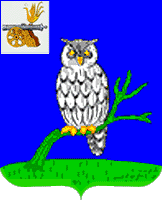 СЫЧЕВСКАЯ РАЙОННАЯ ДУМАР Е Ш Е Н И Е   от    «27»  декабря  2019 года                                                              №239   О внесении  изменений в решениеСычевской районной Думыот 25.12.2018 г. № 196«О бюджете муниципального района на 2019 год и плановый период 2020 и 2021 годов»Сычевская районная Дума РЕШИЛА:           1.   Внести в решение Сычевской районной Думы от 25.12.2018 г. № 196«О бюджете муниципального района на 2019 год и плановый период 2020 и 2021 годов» следующие изменения: В части 1 статьи 1 пункты 1,2 и 3  изложить в следующей редакции:   «1) общий объем доходов бюджета муниципального района в сумме 338941,1 тыс. рублей, в том числе объем безвозмездных поступлений в сумме 290164,7 тыс. рублей, из которых объем получаемых межбюджетных трансфертов- 290164,7 тыс. рублей;      «2) общий объем расходов  бюджета муниципального района  в сумме    338941,1 тыс. рублей»;      «3) дефицит бюджета в сумме 0,0 тыс. рублей, что составляет 0,0     процентов от утвержденного годового объема доходов бюджета муниципального района без учета утвержденного объема безвозмездных поступлений»;       2) в статье 10 слова «в сумме 5756,2  тыс. рублей» заменить словами «в сумме  5919,6  тыс. рублей»;       3)  в части 1 статьи 11  слова «в сумме 301475,5 тыс. рублей» заменить словами «в сумме   313132,7 тыс. рублей»;       4) в части 1 статьи 12  слова «в сумме 189026,3  тыс. рублей» заменить словами «в сумме  187112,8  тыс. рублей»;       5) часть 1 статьи 18 изложить в новой редакции:1. Установить:  1) предельный объем муниципального долга на 2019 год в сумме 2200,0 тыс. рублей;  2) верхний предел муниципального   внутреннего долга на 1 января 2020 года по долговым обязательствам муниципального образования «Сычевский район» Смоленской области в сумме 0,0  тыс. рублей, в том числе верхний предел долга по муниципальным гарантиям муниципального образования «Сычевский район» Смоленской области  в сумме 0,0 тыс. рублей; 3) предельный объем муниципального долга на 2020 год в сумме  4300,0 тыс. рублей; 4) верхний  предел  муниципального    внутреннего  долга      на 1 января 2021 года по  долговым  обязательствам  муниципального  образования «Сычевский район» Смоленской области в сумме 2109,0 тыс. рублей, в  том  числе      верхний    предел     долга        по  муниципальным        гарантиям              муниципального образования «Сычевский  район»  Смоленской  области  в сумме 0,0 тыс. рублей; 5) предельный объем муниципального долга на 2021 год в сумме  6500,0 тыс. рублей; 6) верхний предел муниципального   внутреннего долга на 1 января 2022 года по долговым обязательствам муниципального образования «Сычевский район» Смоленской области в сумме 4279,3   тыс. рублей, в том числе верхний предел долга по муниципальным гарантиям муниципального образования «Сычевский район» Смоленской области в сумме 0,0 тыс. рублей;       6) Приложение 1 «Источники финансирования дефицита  бюджетамуниципального района  на 2019 год» изложить в  новой  редакции:                                 Приложение 1к решению Сычевской районной Думыот 27 декабря 2019 г. № 239   Источники финансирования дефицита  бюджетамуниципального района  на 2019 год           (тыс. рублей)7) в приложении 6 «Прогнозируемые доходы бюджета муниципального района, за исключением безвозмездных поступлений, на 2019 год» изложить в новой редакции:                                                                                                           Приложение  6к решению Сычевской районной Думы                                                      от 27 декабря 2019 г. № 239    (тыс. рублей)            8)  Приложение 8 «Прогнозируемые безвозмездные поступления в бюджет муниципального района на 2019 год»  изложить в новой редакции:                                                                                                                  Приложение 8                                                                           к решению Сычевской районной Думы от 27 декабря 2019 г. № 239   Прогнозируемые безвозмездные поступления в  бюджетмуниципального  района  на 2019 год	                                                                                                                        (тыс. рублей)             9) Приложение 10 «Распределение бюджетных ассигнований по разделам, подразделам, целевым статьям (муниципальным программам и непрограммным направлениям деятельности), группам (группам и подгруппам) видов расходов классификации расходов бюджетов на 2019 год» изложить в новой редакции:                                                                                                             Приложение  10к решению Сычевской районной Думы                                                      от 27 декабря 2019 г. № 239   Распределение бюджетных ассигнований по разделам, подразделам,целевым статьям (муниципальным программам и непрограммнымнаправлениям деятельности), группам (группам и подгруппам) видов расходов классификации расходов бюджетов на 2019 год                                                                                                                                               (рублей)                 10) Приложение 12 «Распределение бюджетных ассигнований по  целевым статьям (муниципальным программам и непрограммным направлениям деятельности), группам (группам и подгруппам) видов расходов классификации расходов бюджетов на 2019 год» изложить в новой редакции:                                                                                                                                                                     Приложение  12 к решению Сычевской  районной Думыот 27 декабря 2019 г. № 239   Распределение бюджетных ассигнований по целевым статьям (муниципальным программам  и непрограммным направлениям деятельности), группам (группам и подгруппам) видов расходов классификации расходов бюджетов на 2019 год                                                                                                                                                                                                             (рублей)         11) Приложение 14 «Ведомственная структура расходов  бюджета муниципального района (распределение бюджетных ассигнований по главным распорядителям бюджетных средств, разделам, подразделам, целевым статьям (муниципальным программам и непрограммным направлениям деятельности), группам (группам и подгруппам) видов расходов классификации расходов бюджетов) на 2019 год» изложить в новой редакции:                                        Приложение  14 к решению Сычевской  районной Думыот 27 декабря 2019 г. № 239   Ведомственная структура расходов  бюджета муниципального района (распределение бюджетных ассигнований по главным распорядителям бюджетных средств, разделам, подразделам, целевым статьям (муниципальным программам и непрограммным направлениям деятельности), группам (группам и подгруппам) видов расходов классификации расходов бюджетов) на 2019 год                                                                                                                                                                      (рублей)12) Приложение 16 «Распределение бюджетных ассигнований по муниципальным программам и непрограммным направлениям деятельности на 2019 год» изложить в новой редакции:          Приложение  16 к решению Сычевской  районной Думы                                       от 27 декабря 2019 г. № 239   Распределение бюджетных ассигнований по муниципальным программам и непрограммным направлениям деятельности на 2019 год(рублей)         13) Приложение 18 «Распределение бюджетных ассигнований, направляемых на государственную поддержку семьи и детей в муниципальном образовании «Сычевский район» Смоленской области, по разделам, подразделам, целевым статьям (муниципальным программам и непрограммным направлениям деятельности), группам (группам и подгруппам) видов расходов классификации расходов бюджетов на 2019 год» изложить в новой редакции:Приложение 18к решению Сычевской районной Думыот 27 декабря 2019 г. № 239   Распределение бюджетных ассигнований, направляемых на государственную поддержку семьи и детей в муниципальном образовании «Сычевский район» Смоленской области, по разделам, подразделам, целевым статьям (муниципальным программам и непрограммным направлениям деятельности), группам (группам и подгруппам) видов расходов классификации расходов бюджетов на 2019 год(рублей)           14) Приложение 22 «Цели предоставления субсидий некоммерческим организациям, не являющимся муниципальными бюджетными учреждениями, муниципальными автономными учреждениями и муниципальными казенными учреждениями, объем бюджетных ассигнований на предоставление конкретной субсидии в 2019 году» изложить в новой редакции:Приложение 22к решению Сычевской районной Думы                                                                                         от 27 декабря 2019 г. № 239   ЦЕЛИпредоставления субсидий некоммерческим организациям, не являющимсямуниципальными бюджетными учреждениями, муниципальными автономными учреждениями и муниципальными казенными учреждениями, объем бюджетных ассигнований на предоставление конкретной субсидии в 2019 году(тыс. рублей)         15) приложение 26  «Программа муниципальных внутренних заимствований на 2019 год » изложить в новой редакции:Приложение 26к решению Сычевской районной Думы от 27 декабря 2019 г. № 239     Программа муниципальных внутренних заимствований на 2019 год                                                                                                                (тыс. рублей)2. Настоящее решение опубликовать в газете «Сычевские вести»Глава муниципального образования                     Председатель Сычевской районной«Сычевский район»  Смоленской области            Думы______________________ Е.Т.Орлов                     _______________М.А. ЛопуховаКодНаименование кода группы, подгруппы, статьи, вида источника финансирования дефицитов бюджетов, кода классификации операций сектора государственного управления, относящихся к источникам финансирования дефицитов бюджетовСумма12301 00 00 00 00 0000 000ИСТОЧНИКИ ВНУТРЕННЕГО ФИНАНСИРОВАНИЯ ДЕФИЦИТОВ БЮДЖЕТОВ0,001 02 00 00 00 0000 000Кредиты кредитных организаций в валюте Российской Федерации0,001 02 00 00 00 0000 700Получение кредитов от кредитных организаций в валюте Российской Федерации0,001 02 00 00 05 0000 710Получение кредитов от кредитных организаций  бюджетами муниципальных районов в валюте Российской Федерации0,001 02 00 00 00 0000 800Погашение кредитов, предоставленных кредитными организациями в валюте Российской Федерации0,001 02 00 00 05 0000 810Погашение  бюджетами муниципальных районов  кредитов от кредитных организаций в валюте Российской Федерации0,001 03 00 00 00 0000 000Бюджетные кредиты от других бюджетов бюджетной системы Российской Федерации0,001 03 01 00 00 0000 700Получение бюджетных кредитов от других бюджетов бюджетной системы Российской Федерации в валюте Российской Федерации0,001 03 01 00 05 0000 710Получение кредитов от других бюджетов бюджетной системы Российской Федерации бюджетами муниципальных районов в валюте Российской Федерации0,001 03 01 00 00 0000 800Погашение бюджетных кредитов, полученных от других бюджетов бюджетной системы Российской Федерации в валюте Российской Федерации0,001 03 01 00 05 0000 810Погашение бюджетами муниципальных районов кредитов от других бюджетов бюджетной системы Российской Федерации в валюте Российской Федерации0,001 05 00 00 00 0000 000Изменение остатков средств на счетах по учету средств бюджета0,001 05 00 00 00 0000 500Увеличение остатков средств бюджетов-338941,101 05 02 00 00 0000 500Увеличение прочих остатков средств бюджетов-338941,101 05 02 01 00 0000 510Увеличение прочих остатков денежных средств бюджетов-338941,101 05 02 01 05 0000 510Увеличение прочих остатков денежных средств бюджетов муниципальных районов-338941,101 05 00 00 00 0000 600Уменьшение остатков средств бюджетов338941,101 05 02 00 00 0000 600Уменьшение прочих остатков средств бюджетов338941,101 05 02 01 00 0000 610Уменьшение прочих остатков денежных средств бюджетов338941,101 05 02 01 05 0000 610Уменьшение прочих остатков денежных средств бюджетов муниципальных районов338941,1КодНаименование  доходовСумма1231 00 00000 00 0000 000НАЛОГОВЫЕ И НЕНАЛОГОВЫЕ ДОХОДЫ48776,41 01 00000 00 0000 000НАЛОГИ НА ПРИБЫЛЬ, ДОХОДЫ35063,01 01 02000 01 0000 110Налог на доходы физических лиц35063,01 05 00000 00 0000 000НАЛОГИ НА СОВОКУПНЫЙ ДОХОД3741,41 05 02000 02 0000 110Единый налог на вмененный доход для отдельных видов деятельности2545,01 05 03000 01 0000 110Единый сельскохозяйственный налог12,41 05 04000 02 0000 110Налог, взимаемый в связи с применением патентной системы налогообложения1184,01 08 00000 00 0000 000ГОСУДАРСТВЕННАЯ ПОШЛИНА981,01 08 03000 01 0000 110Государственная пошлина по делам, рассматриваемым в судах общей юрисдикции, мировыми судьями981,01 08 07000 01 0000 110Государственная пошлина за государственную регистрацию, а также за совершение прочих юридически значимых действий0,01 11 00000 00 0000 000ДОХОДЫ ОТ ИСПОЛЬЗОВАНИЯ ИМУЩЕСТВА, НАХОДЯЩЕГОСЯ В ГОСУДАРСТВЕННОЙ И МУНИЦИПАЛЬНОЙ СОБСТВЕННОСТИ1972,51 11 05000 00 0000 120Доходы, получаемые в виде арендной либо иной платы за передачу в возмездное пользование государственного и муниципального имущества (за исключением имущества бюджетных и  автономных учреждений, а также имущества государственных и муниципальных унитарных предприятий, в том числе казенных)1972,51 12 00000 00 0000 000ПЛАТЕЖИ ПРИ ПОЛЬЗОВАНИИ ПРИРОДНЫМИ РЕСУРСАМИ112,31 12 01000 01 0000 120Плата за негативное воздействие на окружающую среду112,31 13 00000 00 0000 000ДОХОДЫ ОТ ОКАЗАНИЯ ПЛАТНЫХ УСЛУГ (РАБОТ)  И КОМПЕНСАЦИИ ЗАТРАТ ГОСУДАРСТВА2269,71 13 01000 00 0000 130Доходы от оказания платных услуг (работ)  1892,01 13 02000 00 0000 130Доходы от компенсации затрат государства377,71 14 00000 00 0000 000ДОХОДЫ ОТ ПРОДАЖИ МАТЕРИАЛЬНЫХ И НЕМАТЕРИАЛЬНЫХ АКТИВОВ4251,5      1 14 02000 00 0000 000Доходы от реализации имущества, находящегося в государственной и муниципальной собственности (за исключением имущества бюджетных и  автономных учреждений, а также имущества государственных и муниципальных унитарных предприятий, в том числе казенных)1304,51 14 06000 00 0000 430Доходы от продажи земельных участков, находящихся в государственной и муниципальной собственности 2947,01 16 00000 00 0000 000ШТРАФЫ, САНКЦИИ, ВОЗМЕЩЕНИЕ УЩЕРБА385,01 16 03000 00 0000 140Денежные взыскания (штрафы) за нарушение законодательства о налогах и сборах25,21 16 08000 01 0000 140Денежные взыскания (штрафы) за административные правонарушения в области государственного регулирования производства и оборота этилового спирта, алкогольной, спиртосодержащей и табачной продукции16,01 16 25000 00 0000 140Денежные взыскания (штрафы) за нарушение законодательства Российской Федерации о недрах, об особо охраняемых природных территориях, об охране и использовании животного мира, об экологической экспертизе, в области охраны окружающей среды, о рыболовстве и сохранении водных биологических ресурсов, земельного законодательства, лесного законодательства, водного законодательства1,01 16 28000 01 0000 140Денежные взыскания (штрафы) за нарушение законодательства в области обеспечения санитарно-эпидемиологического благополучия человека и законодательства в сфере защиты прав потребителей 53,01 16 43000 01 0000 140Денежные взыскания (штрафы) за нарушение законодательства Российской Федерации  об административных правонарушениях, предусмотренные статьей 20.25 Кодекса Российской Федерации об административных правонарушениях2,01 16 90000 00 0000 140Прочие поступления от денежных взысканий (штрафов) и иных сумм в возмещение ущерба287,81 17 00000 00 0000 000ПРОЧИЕ НЕНАЛОГОВЫЕ ДОХОДЫ0,01 17 01000 00 0000 180Невыясненные поступления0,01 17 05000 00 0000 180Прочие неналоговые доходы0,0КодНаименование вида (подвида) доходовСумма1232 00 00000 00 0000 000БЕЗВОЗМЕЗДНЫЕ ПОСТУПЛЕНИЯ290164,72 02 00000 00 0000 000Безвозмездные поступления от других бюджетов бюджетной системы Российской Федерации290164,72 02 10000 00 0000 150Дотации бюджетам бюджетной системы Российской Федерации106996,62 02 15001 00 0000 150Дотации на выравнивание бюджетной обеспеченности101015,02 02 15001 05 0000 150Дотации бюджетам муниципальных районов на выравнивание бюджетной обеспеченности101015,02 02 15002 00 0000 150Дотации бюджетам на поддержку мер по обеспечению сбалансированности бюджетов5024,02 02 15002 05 0000 150Дотации бюджетам муниципальных районов на поддержку мер по обеспечению сбалансированности бюджетов5024,0202 19999 00 0000 150Прочие дотации957,6202 19999 05 0000 150Прочие дотации бюджетам муниципальных районов957,62 02 20000 00 0000 150Субсидии бюджетам бюджетной системы  Российской Федерации (межбюджетные субсидии)59655,6202 25467 00 0000 150Субсидии бюджетам на обеспечение развития и укрепления материально-технической базы домов культуры в населенных пунктах с числом жителей до 50 тысяч человек1485,0202 25467 05 0000 150Субсидии бюджетам муниципальных районов на обеспечение развития и укрепления материально-технической базы домов культуры в населенных пунктах с числом жителей до 50 тысяч человек1485,0202 25497 00 0000150Субсидии бюджетам на реализацию мероприятий на обеспечение жильем молодых семей1480,2202 25497 05 0000150Субсидии бюджетам муниципальных районов на реализацию мероприятий на обеспечение жильем молодых семей1480,2202 25519 00 0000 150Субсидия бюджетам на поддержку отрасли культуры599,7202 25519 05 0000 150Субсидия бюджетам муниципальных районов на поддержку отрасли культуры599,72 02 29999 00 0000 150Прочие субсидии56090,72 02 29999 05 0000 150Прочие субсидии бюджетам муниципальных районов56090,72 02 30000 00 0000 150Субвенции бюджетам бюджетной системы Российской Федерации123410,52 02 30024 00 0000 150Субвенции местным бюджетам на выполнение передаваемых полномочий субъектов Российской Федерации122463,42 02 30024 05 0000 150Субвенции бюджетам муниципальных районов на выполнение передаваемых полномочий субъектов Российской Федерации122463,4202 35120 00 0000 150Субвенции бюджетам на осуществление полномочий по составлению (изменению) списков кандидатов в присяжные заседатели федеральных судов общей юрисдикции в Российской Федерации1,3202 35120 05 0000 150Субвенции бюджетам муниципальных районов на осуществление полномочий по составлению (изменению) списков кандидатов в присяжные заседатели федеральных судов общей юрисдикции в Российской Федерации1,32 02 35930 00 0000 150Субвенции бюджетам на государственную регистрацию актов гражданского состояния945,82 02 35930 05 0000 150Субвенции бюджетам  муниципальных районов на государственную регистрацию актов гражданского состояния945,8202 40000 00 0000 150Иные межбюджетные трансферты102,0202 40014 00 0000 150Межбюджетные трансферты, передаваемые бюджетам муниципальных образований на осуществление части полномочий по решению вопросов местного значения в соответствии с заключенными соглашениями102,0202 40014 05 0000 150Межбюджетные трансферты, передаваемые бюджетам муниципальных районов из бюджетов поселений  на осуществление части полномочий по решению вопросов местного значения в соответствии с заключенными соглашениями102,0Наименование показателяраздел, подразделцелевая статьявид расходовсуммаНаименование показателяраздел, подразделцелевая статьявид расходовсумма    ОБЩЕГОСУДАРСТВЕННЫЕ ВОПРОСЫ0100000000000000045 487 028,68      Функционирование высшего должностного лица субъекта Российской Федерации и муниципального образования010200000000000001 969 163,63        Обеспечение деятельности  Администрации муниципального образования010275000000000001 969 163,63          Зар.пл. с начислением мун.служащих010275000000000001 969 163,63            Глава муниципального образования010275100000000001 969 163,63              Расходы на обеспечение функций органов местного самоуправления010275100001400001 969 163,63                Расходы на выплаты персоналу в целях обеспечения выполнения функций государственными (муниципальными) органами, казенными учреждениями, органами управления государственными внебюджетными фондами010275100001401001 969 163,63        Расходы на выплаты персоналу государственных (муниципальных) органов010275100001401201 969 163,63      Функционирование законодательных (представительных) органов государственной власти и представительных органов муниципальных образований010300000000000002 657 234,79        Обеспечение деятельности представительного органа местного самоуправления муниципального образования010376000000000002 657 234,79          Расходы на содержание органов местного самоуправления01037600000000000110 991,73            Обеспечение деятельности законодательного (представительного) органа власти муниципальных образований01037630000000000110 991,73              Расходы на  обеспечение функций органов местного самоуправления01037630000140000110 991,73                Закупка товаров, работ и услуг для обеспечения государственных (муниципальных) нужд01037630000140200110 987,46                  Иные закупки товаров, работ и услуг для обеспечения государственных (муниципальных) нужд01037630000140240110 987,46                Иные бюджетные ассигнования010376300001408004,27                  Уплата налогов, сборов и иных платежей010376300001408504,27          Зар.пл. с начислением мун.служащих010376000000000001 879 200,00            Председатель законодательного (представительного) органа государственной власти муниципального образования010376100000000001 568 900,00              Расходы на обеспечение функций органов местного самоуправления010376100001400001 568 900,00                Расходы на выплаты персоналу в целях обеспечения выполнения функций государственными (муниципальными) органами, казенными учреждениями, органами управления государственными внебюджетными фондами010376100001401001 568 900,00  Расходы на выплаты персоналу государственных (муниципальных) органов010376100001401201 568 900,00            Обеспечение деятельности законодательного (представительного) органа власти муниципальных образований01037630000000000310 300,00              Расходы на  обеспечение функций органов местного самоуправления01037630000140000310 300,00                Расходы на выплаты персоналу в целях обеспечения выполнения функций государственными (муниципальными) органами, казенными учреждениями, органами управления государственными внебюджетными фондами01037630000140100310 300,00 Расходы на выплаты персоналу государственных (муниципальных) органов01037630000140120310 300,00          Зар.пл.с начислением тех.служащих0103760000000000096 800,00            Обеспечение деятельности законодательного (представительного) органа власти муниципальных образований0103763000000000096 800,00              Расходы на  обеспечение функций органов местного самоуправления0103763000014000096 800,00                Расходы на выплаты персоналу в целях обеспечения выполнения функций государственными (муниципальными) органами, казенными учреждениями, органами управления государственными внебюджетными фондами0103763000014010096 800,00     Расходы на выплаты персоналу государственных (муниципальных) органов0103763000014012096 800,00          Услуги связи - телефон0103760000000000013 772,11            Обеспечение деятельности законодательного (представительного) органа власти муниципальных образований0103763000000000013 772,11              Расходы на  обеспечение функций органов местного самоуправления0103763000014000013 772,11                Закупка товаров, работ и услуг для обеспечения государственных (муниципальных) нужд0103763000014020013 772,11                  Иные закупки товаров, работ и услуг для обеспечения государственных (муниципальных) нужд0103763000014024013 772,11          Услуги связи - интернет0103760000000000046 786,00            Обеспечение деятельности законодательного (представительного) органа власти муниципальных образований0103763000000000046 786,00              Расходы на  обеспечение функций органов местного самоуправления0103763000014000046 786,00                Закупка товаров, работ и услуг для обеспечения государственных (муниципальных) нужд0103763000014020046 786,00                  Иные закупки товаров, работ и услуг для обеспечения государственных (муниципальных) нужд0103763000014024046 786,00          Компенсации связанные с депутатской деятельностью0103760000000000074,49            Обеспечение деятельности законодательного (представительного) органа власти муниципальных образований0103763000000000074,49              Расходы на  обеспечение функций органов местного самоуправления0103763000014000074,49                Расходы на выплаты персоналу в целях обеспечения выполнения функций государственными (муниципальными) органами, казенными учреждениями, органами управления государственными внебюджетными фондами0103763000014010074,49          Расходы на выплаты персоналу государственных (муниципальных) органов0103763000014012074,49          Подписка010376000000000006 921,66            Обеспечение деятельности законодательного (представительного) органа власти муниципальных образований010376300000000006 921,66              Расходы на  обеспечение функций органов местного самоуправления010376300001400006 921,66                Закупка товаров, работ и услуг для обеспечения государственных (муниципальных) нужд010376300001402006 921,66                  Иные закупки товаров, работ и услуг для обеспечения государственных (муниципальных) нужд010376300001402406 921,66          Опубликование нормативно-правовых актов01037600000000000461 760,30            Обеспечение деятельности законодательного (представительного) органа власти муниципальных образований01037630000000000461 760,30              Расходы на  обеспечение функций органов местного самоуправления01037630000140000461 760,30                Закупка товаров, работ и услуг для обеспечения государственных (муниципальных) нужд01037630000140200461 760,30                  Иные закупки товаров, работ и услуг для обеспечения государственных (муниципальных) нужд01037630000140240461 760,30          Обслуживание программ0103760000000000035 061,50            Обеспечение деятельности законодательного (представительного) органа власти муниципальных образований0103763000000000035 061,50              Расходы на  обеспечение функций органов местного самоуправления0103763000014000035 061,50                Закупка товаров, работ и услуг для обеспечения государственных (муниципальных) нужд0103763000014020035 061,50                  Иные закупки товаров, работ и услуг для обеспечения государственных (муниципальных) нужд0103763000014024035 061,50          Медицинские услуги (медосмотры)010376000000000005 784,00            Обеспечение деятельности законодательного (представительного) органа власти муниципальных образований010376300000000005 784,00              Расходы на  обеспечение функций органов местного самоуправления010376300001400005 784,00                Закупка товаров, работ и услуг для обеспечения государственных (муниципальных) нужд010376300001402005 784,00                  Иные закупки товаров, работ и услуг для обеспечения государственных (муниципальных) нужд010376300001402405 784,00          Налог на имущество0103760000000000083,00            Обеспечение деятельности законодательного (представительного) органа власти муниципальных образований0103763000000000083,00              Расходы на  обеспечение функций органов местного самоуправления0103763000014000083,00                Иные бюджетные ассигнования0103763000014080083,00                  Уплата налогов, сборов и иных платежей0103763000014085083,00      Функционирование Правительства Российской Федерации, высших исполнительных органов государственной власти субъектов Российской Федерации, местных администраций0104000000000000020 570 402,89        Муниципальная программа «Местное самоуправление в муниципальном образовании «Сычевский район» Смоленской области»0104010000000000019 924 552,89          Расходы на содержание органов местного самоуправления01040100000000000936 700,65            Основное мероприятие "Обеспечение организационных условий для реализации муниципальной программы"01040130100000000936 700,65              Расходы на обеспечение функций органов местного самоуправления01040130100140000936 700,65                Расходы на выплаты персоналу в целях обеспечения выполнения функций государственными (муниципальными) органами, казенными учреждениями, органами управления государственными внебюджетными фондами010401301001401001 406,37   Расходы на выплаты персоналу государственных (муниципальных) органов010401301001401201 406,37                Закупка товаров, работ и услуг для обеспечения государственных (муниципальных) нужд01040130100140200784 282,32                  Иные закупки товаров, работ и услуг для обеспечения государственных (муниципальных) нужд01040130100140240784 282,32                Социальное обеспечение и иные выплаты населению010401301001403005 000,00                  Премии и гранты010401301001403505 000,00                Иные бюджетные ассигнования01040130100140800146 011,96                  Исполнение судебных актов0104013010014083072 305,00                  Уплата налогов, сборов и иных платежей0104013010014085073 706,96          Зар.пл. с начислением мун.служащих0104010000000000013 078 123,31            Основное мероприятие "Обеспечение организационных условий для реализации муниципальной программы"0104013010000000013 078 123,31              Расходы на обеспечение функций органов местного самоуправления0104013010014000013 078 123,31                Расходы на выплаты персоналу в целях обеспечения выполнения функций государственными (муниципальными) органами, казенными учреждениями, органами управления государственными внебюджетными фондами0104013010014010013 078 123,31    Расходы на выплаты персоналу государственных (муниципальных) органов0104013010014012013 078 123,31          Зар.пл.с начислением тех.служащих010401000000000002 765 055,93            Основное мероприятие "Обеспечение организационных условий для реализации муниципальной программы"010401301000000002 765 055,93              Расходы на обеспечение функций органов местного самоуправления010401301001400002 765 055,93                Расходы на выплаты персоналу в целях обеспечения выполнения функций государственными (муниципальными) органами, казенными учреждениями, органами управления государственными внебюджетными фондами010401301001401002 765 055,93                  Расходы на выплаты персоналу государственных (муниципальных) органов010401301001401202 765 055,93          Услуги связи - телефон01040100000000000313 707,85            Основное мероприятие "Обеспечение организационных условий для реализации муниципальной программы"01040130100000000313 707,85              Расходы на обеспечение функций органов местного самоуправления01040130100140000313 707,85                Закупка товаров, работ и услуг для обеспечения государственных (муниципальных) нужд01040130100140200313 707,85                  Иные закупки товаров, работ и услуг для обеспечения государственных (муниципальных) нужд01040130100140240313 707,85          Услуги связи - интернет01040100000000000201 750,40            Основное мероприятие "Обеспечение организационных условий для реализации муниципальной программы"01040130100000000201 750,40              Расходы на обеспечение функций органов местного самоуправления01040130100140000201 750,40                Закупка товаров, работ и услуг для обеспечения государственных (муниципальных) нужд01040130100140200201 750,40                  Иные закупки товаров, работ и услуг для обеспечения государственных (муниципальных) нужд01040130100140240201 750,40          Коммунальные услуги по тепловой энергии010401000000000001 318 161,31            Основное мероприятие "Обеспечение организационных условий для реализации муниципальной программы"010401301000000001 318 161,31              Расходы на обеспечение функций органов местного самоуправления010401301001400001 318 161,31                Закупка товаров, работ и услуг для обеспечения государственных (муниципальных) нужд010401301001402001 318 161,31                  Иные закупки товаров, работ и услуг для обеспечения государственных (муниципальных) нужд010401301001402401 318 161,31          Коммунальные услуги по электроэнергии01040100000000000530 011,58            Основное мероприятие "Обеспечение организационных условий для реализации муниципальной программы"01040130100000000530 011,58              Расходы на обеспечение функций органов местного самоуправления01040130100140000530 011,58                Закупка товаров, работ и услуг для обеспечения государственных (муниципальных) нужд01040130100140200530 011,58                  Иные закупки товаров, работ и услуг для обеспечения государственных (муниципальных) нужд01040130100140240530 011,58          Коммун.вода0104010000000000032 799,87            Основное мероприятие "Обеспечение организационных условий для реализации муниципальной программы"0104013010000000032 799,87              Расходы на обеспечение функций органов местного самоуправления0104013010014000032 799,87                Закупка товаров, работ и услуг для обеспечения государственных (муниципальных) нужд0104013010014020032 799,87                  Иные закупки товаров, работ и услуг для обеспечения государственных (муниципальных) нужд0104013010014024032 799,87          Коммунальные услуги по вывозу ТБО0104010000000000030 110,85            Основное мероприятие "Обеспечение организационных условий для реализации муниципальной программы"0104013010000000030 110,85              Расходы на обеспечение функций органов местного самоуправления0104013010014000030 110,85                Закупка товаров, работ и услуг для обеспечения государственных (муниципальных) нужд0104013010014020030 110,85                  Иные закупки товаров, работ и услуг для обеспечения государственных (муниципальных) нужд0104013010014024030 110,85          Дератизация, дезинфекция010401000000000008 640,00            Основное мероприятие "Обеспечение организационных условий для реализации муниципальной программы"010401301000000008 640,00              Расходы на обеспечение функций органов местного самоуправления010401301001400008 640,00                Закупка товаров, работ и услуг для обеспечения государственных (муниципальных) нужд010401301001402008 640,00                  Иные закупки товаров, работ и услуг для обеспечения государственных (муниципальных) нужд010401301001402408 640,00          Опрессовка системы отопления0104010000000000020 996,00            Основное мероприятие "Обеспечение организационных условий для реализации муниципальной программы"0104013010000000020 996,00              Расходы на обеспечение функций органов местного самоуправления0104013010014000020 996,00                Закупка товаров, работ и услуг для обеспечения государственных (муниципальных) нужд0104013010014020020 996,00                  Иные закупки товаров, работ и услуг для обеспечения государственных (муниципальных) нужд0104013010014024020 996,00          Обслуживание пожарной сигнализации0104010000000000030 245,26            Основное мероприятие "Обеспечение организационных условий для реализации муниципальной программы"0104013010000000030 245,26              Расходы на обеспечение функций органов местного самоуправления0104013010014000030 245,26                Закупка товаров, работ и услуг для обеспечения государственных (муниципальных) нужд0104013010014020030 245,26                  Иные закупки товаров, работ и услуг для обеспечения государственных (муниципальных) нужд0104013010014024030 245,26          Подписка0104010000000000063 168,85            Основное мероприятие "Обеспечение организационных условий для реализации муниципальной программы"0104013010000000063 168,85              Расходы на обеспечение функций органов местного самоуправления0104013010014000063 168,85                Закупка товаров, работ и услуг для обеспечения государственных (муниципальных) нужд0104013010014020063 168,85                  Иные закупки товаров, работ и услуг для обеспечения государственных (муниципальных) нужд0104013010014024063 168,85          Обслуживание программ01040100000000000364 109,03            Основное мероприятие "Обеспечение организационных условий для реализации муниципальной программы"01040130100000000364 109,03              Расходы на обеспечение функций органов местного самоуправления01040130100140000364 109,03                Закупка товаров, работ и услуг для обеспечения государственных (муниципальных) нужд01040130100140200364 109,03                  Иные закупки товаров, работ и услуг для обеспечения государственных (муниципальных) нужд01040130100140240364 109,03          Медицинские услуги (медосмотры)0104010000000000094 616,00            Основное мероприятие "Обеспечение организационных условий для реализации муниципальной программы"0104013010000000094 616,00              Расходы на обеспечение функций органов местного самоуправления0104013010014000094 616,00                Закупка товаров, работ и услуг для обеспечения государственных (муниципальных) нужд0104013010014020094 616,00                  Иные закупки товаров, работ и услуг для обеспечения государственных (муниципальных) нужд0104013010014024094 616,00          Налог на имущество01040100000000000136 356,00            Основное мероприятие "Обеспечение организационных условий для реализации муниципальной программы"01040130100000000136 356,00              Расходы на обеспечение функций органов местного самоуправления01040130100140000136 356,00                Иные бюджетные ассигнования01040130100140800136 356,00                  Уплата налогов, сборов и иных платежей01040130100140850136 356,00        Резервный фонд Администрации муниципального района0104890000000000012 350,00          Расходы по содержанию других учреждений , на финансирование прочих расходов010489000000000005 000,00            Резервный фонд Администрации муниципального района010489000000000005 000,00              Расходы за счет средств резервного фонда муниципального района010489000277700005 000,00                Закупка товаров, работ и услуг для обеспечения государственных (муниципальных) нужд010489000277702005 000,00                  Иные закупки товаров, работ и услуг для обеспечения государственных (муниципальных) нужд010489000277702405 000,00          Расходы на содержание органов местного самоуправления010489000000000007 350,00            Резервный фонд Администрации муниципального района010489000000000007 350,00              Расходы за счет средств резервного фонда муниципального района010489000277700007 350,00                Закупка товаров, работ и услуг для обеспечения государственных (муниципальных) нужд010489000277702007 350,00                  Иные закупки товаров, работ и услуг для обеспечения государственных (муниципальных) нужд010489000277702407 350,00        Непрограммные расходы органов исполнительной власти01049800000000000633 500,00Субвенции на реализацию государственных полномочий Смоленской области по вопросам организации и деятельности административных комиссий Сычевский м/р0104980000000000015 262,83            Непрограммные расходы органов исполнительной власти0104980000000000015 262,83              Реализация государственных полномочий  по созданию административных комиссий в муниципальных районах и городских округах Смоленской области в целях привлечения к административной ответственности0104980008090000015 262,83                Расходы на выплаты персоналу в целях обеспечения выполнения функций государственными (муниципальными) органами, казенными учреждениями, органами управления государственными внебюджетными фондами010498000809001002 197,00  Расходы на выплаты персоналу государственных (муниципальных) органов010498000809001202 197,00                Закупка товаров, работ и услуг для обеспечения государственных (муниципальных) нужд0104980008090020013 065,83                  Иные закупки товаров, работ и услуг для обеспечения государственных (муниципальных) нужд0104980008090024013 065,83          Субвенции по вопросам организации и деятельности административных комиссий Сычевский м/р01049800000000000232 600,00            Непрограммные расходы органов исполнительной власти01049800000000000232 600,00              Реализация государственных полномочий  по созданию административных комиссий в муниципальных районах и городских округах Смоленской области в целях привлечения к административной ответственности01049800080900000232 600,00                Расходы на выплаты персоналу в целях обеспечения выполнения функций государственными (муниципальными) органами, казенными учреждениями, органами управления государственными внебюджетными фондами01049800080900100232 600,00 Расходы на выплаты персоналу государственных (муниципальных) органов01049800080900120232 600,00 Субвенции на реализацию государственных полномочий Смоленской области по вопросам организации и деятельности административных комиссий Сычевский м/р0104980000000000069 037,17            Непрограммные расходы органов исполнительной власти0104980000000000069 037,17              Реализация государственных полномочий  по созданию административных комиссий в муниципальных районах и городских округах Смоленской области в целях привлечения к административной ответственности0104980008090000069 037,17                Расходы на выплаты персоналу в целях обеспечения выполнения функций государственными (муниципальными) органами, казенными учреждениями, органами управления государственными внебюджетными фондами0104980008090010069 037,17                  Расходы на выплаты персоналу государственных (муниципальных) органов0104980008090012069 037,17          Субвенции на осуществление государственных полномочий по созданию и организации деятельности комиссий по делам несовершеннолетних и защите их прав Сычевский м/0104980000000000031 820,52            Непрограммные расходы органов исполнительной власти0104980000000000031 820,52              Создание и организация деятельности комиссий по делам несовершеннолетних и защите их прав0104980008091000031 820,52                Закупка товаров, работ и услуг для обеспечения государственных (муниципальных) нужд0104980008091020031 820,52                  Иные закупки товаров, работ и услуг для обеспечения государственных (муниципальных) нужд0104980008091024031 820,52          Субвенции по созданию и организации деятельности комиссий по делам несовершеннолетних Сычевский м/р01049800000000000219 716,48            Непрограммные расходы органов исполнительной власти01049800000000000219 716,48              Создание и организация деятельности комиссий по делам несовершеннолетних и защите их прав01049800080910000219 716,48                Расходы на выплаты персоналу в целях обеспечения выполнения функций государственными (муниципальными) органами, казенными учреждениями, органами управления государственными внебюджетными фондами01049800080910100219 716,48      Расходы на выплаты персоналу государственных (муниципальных) органов01049800080910120219 716,48          Субвенции на осуществление государственных полномочий по созданию и организации деятельности комиссий по делам несовершеннолетних и защите их прав Сычевский м/р0104980000000000065 063,00            Непрограммные расходы органов исполнительной власти0104980000000000065 063,00              Создание и организация деятельности комиссий по делам несовершеннолетних и защите их прав0104980008091000065 063,00                Расходы на выплаты персоналу в целях обеспечения выполнения функций государственными (муниципальными) органами, казенными учреждениями, органами управления государственными внебюджетными фондами0104980008091010065 063,00       Расходы на выплаты персоналу государственных (муниципальных) органов0104980008091012065 063,00      Судебная система010500000000000001 300,00        Непрограммные расходы органов исполнительной власти010579000000000001 300,00          Субвенции по составлению (изменению, дополнению) списков кандидатов в присяжные заседатели федеральных судов общей юрисдикции Сычевский м/р010579000000000001 300,00            Непрограммные расходы органов исполнительной власти010579000000000001 300,00              Обеспечение переданных исполнительно-распорядительным органам муниципальных образований государственных полномочий по составлению (изменению) списков кандидатов в присяжные заседатели федеральных судов общей юрисдикции в Российской Федерации010579000512000001 300,00                Закупка товаров, работ и услуг для обеспечения государственных (муниципальных) нужд010579000512002001 300,00                  Иные закупки товаров, работ и услуг для обеспечения государственных (муниципальных) нужд010579000512002401 300,00      Обеспечение деятельности финансовых, налоговых и таможенных органов и органов финансового (финансово-бюджетного) надзора010600000000000006 750 100,00        Муниципальная программа «Управление муниципальными финансами в муниципальном образовании «Сычевский район» Смоленской области»010602000000000005 855 800,00          Расходы на содержание органов местного самоуправления01060200000000000304 986,90            Основное мероприятие "Обеспечение организационных условий для реализации муниципальной программы"01060230100000000304 986,90              Расходы на обеспечение функций органов местного самоуправления01060230100140000304 986,90                Закупка товаров, работ и услуг для обеспечения государственных (муниципальных) нужд01060230100140200304 986,90                  Иные закупки товаров, работ и услуг для обеспечения государственных (муниципальных) нужд01060230100140240304 986,90          Зар.пл. с начислением мун.служащих010602000000000005 276 465,11            Основное мероприятие "Обеспечение организационных условий для реализации муниципальной программы"010602301000000005 276 465,11              Расходы на обеспечение функций органов местного самоуправления010602301001400005 276 465,11                Расходы на выплаты персоналу в целях обеспечения выполнения функций государственными (муниципальными) органами, казенными учреждениями, органами управления государственными внебюджетными фондами010602301001401005 276 465,11      Расходы на выплаты персоналу государственных (муниципальных) органов010602301001401205 276 465,11          Зар.пл.с начислением тех.служащих0106020000000000080 834,89            Основное мероприятие "Обеспечение организационных условий для реализации муниципальной программы"0106023010000000080 834,89              Расходы на обеспечение функций органов местного самоуправления0106023010014000080 834,89                Расходы на выплаты персоналу в целях обеспечения выполнения функций государственными (муниципальными) органами, казенными учреждениями, органами управления государственными внебюджетными фондами0106023010014010080 834,89                  Расходы на выплаты персоналу государственных (муниципальных) органов0106023010014012080 834,89          Услуги связи - телефон0106020000000000045 002,30            Основное мероприятие "Обеспечение организационных условий для реализации муниципальной программы"0106023010000000045 002,30              Расходы на обеспечение функций органов местного самоуправления0106023010014000045 002,30                Закупка товаров, работ и услуг для обеспечения государственных (муниципальных) нужд0106023010014020045 002,30                  Иные закупки товаров, работ и услуг для обеспечения государственных (муниципальных) нужд0106023010014024045 002,30          Услуги связи - интернет0106020000000000022 373,79            Основное мероприятие "Обеспечение организационных условий для реализации муниципальной программы"0106023010000000022 373,79              Расходы на обеспечение функций органов местного самоуправления0106023010014000022 373,79                Закупка товаров, работ и услуг для обеспечения государственных (муниципальных) нужд0106023010014020022 373,79                  Иные закупки товаров, работ и услуг для обеспечения государственных (муниципальных) нужд0106023010014024022 373,79          Коммунальные услуги по вывозу ТБО010602000000000002 160,72            Основное мероприятие "Обеспечение организационных условий для реализации муниципальной программы"010602301000000002 160,72              Расходы на обеспечение функций органов местного самоуправления010602301001400002 160,72                Закупка товаров, работ и услуг для обеспечения государственных (муниципальных) нужд010602301001402002 160,72                  Иные закупки товаров, работ и услуг для обеспечения государственных (муниципальных) нужд010602301001402402 160,72          Подписка010602000000000003 773,88            Основное мероприятие "Обеспечение организационных условий для реализации муниципальной программы"010602301000000003 773,88              Расходы на обеспечение функций органов местного самоуправления010602301001400003 773,88                Закупка товаров, работ и услуг для обеспечения государственных (муниципальных) нужд010602301001402003 773,88                  Иные закупки товаров, работ и услуг для обеспечения государственных (муниципальных) нужд010602301001402403 773,88          Обслуживание программ01060200000000000117 875,50            Основное мероприятие "Обеспечение организационных условий для реализации муниципальной программы"01060230100000000117 875,50              Расходы на обеспечение функций органов местного самоуправления01060230100140000117 875,50                Закупка товаров, работ и услуг для обеспечения государственных (муниципальных) нужд01060230100140200117 875,50                  Иные закупки товаров, работ и услуг для обеспечения государственных (муниципальных) нужд01060230100140240117 875,50          Плата за загрязнение окружающей среды010602000000000002 326,91            Основное мероприятие "Обеспечение организационных условий для реализации муниципальной программы"010602301000000002 326,91              Расходы на обеспечение функций органов местного самоуправления010602301001400002 326,91                Иные бюджетные ассигнования010602301001408002 326,91                  Уплата налогов, сборов и иных платежей010602301001408502 326,91        Обеспечение деятельности представительного органа местного самоуправления муниципального образования01067600000000000894 300,00          Передача полномочий по контроль-счетному орган.0106760000000000098 000,00            Обеспечение деятельности КС органа муниципального образования0106768000000000098 000,00              Межбюджетные трансферты из бюджета Дугинского сельского поселения по передаче полномочий в муниципальный район в соответствии с заключенными соглашениями010676800П001000018 400,00                Расходы на выплаты персоналу в целях обеспечения выполнения функций государственными (муниципальными) органами, казенными учреждениями, органами управления государственными внебюджетными фондами010676800П001010018 400,00           Расходы на выплаты персоналу государственных (муниципальных) органов010676800П001012018 400,00              Межбюджетные трансферты из бюджета Караваевского сельского поселения по передаче полномочий в муниципальный район в соответствии с заключенными соглашениями010676800П002000018 400,00                Расходы на выплаты персоналу в целях обеспечения выполнения функций государственными (муниципальными) органами, казенными учреждениями, органами управления государственными внебюджетными фондами010676800П002010018 400,00              Расходы на выплаты персоналу государственных (муниципальных) органов010676800П002012018 400,00              Межбюджетные трансферты из бюджета Мальцевского сельского поселения по передаче полномочий в муниципальный район в соответствии с заключенными соглашениями010676800П003000018 400,00                Расходы на выплаты персоналу в целях обеспечения выполнения функций государственными (муниципальными) органами, казенными учреждениями, органами управления государственными внебюджетными фондами010676800П003010018 400,00        Расходы на выплаты персоналу государственных (муниципальных) органов010676800П003012018 400,00              Межбюджетные трансферты из бюджета Никольского сельского поселения по передаче полномочий в муниципальный район в соответствии с заключенными соглашениями010676800П004000018 400,00                Расходы на выплаты персоналу в целях обеспечения выполнения функций государственными (муниципальными) органами, казенными учреждениями, органами управления государственными внебюджетными фондами010676800П004010018 400,00        Расходы на выплаты персоналу государственных (муниципальных) органов010676800П004012018 400,00              Межбюджетные трансферты из бюджета Сычевского городского поселения по передаче полномочий в муниципальный район в соответствии с заключенными соглашениями010676800П005000024 400,00                Расходы на выплаты персоналу в целях обеспечения выполнения функций государственными (муниципальными) органами, казенными учреждениями, органами управления государственными внебюджетными фондами010676800П005010024 400,00      Расходы на выплаты персоналу государственных (муниципальных) органов010676800П005012024 400,00          Передача полномочий по казначейскому исполнению010676000000000004 000,00            Обеспечение деятельности КС органа муниципального образования010676800000000004 000,00              Межбюджетные трансферты из бюджета Дугинского сельского поселения по передаче полномочий в муниципальный район в соответствии с заключенными соглашениями010676800П00100001 000,00                Закупка товаров, работ и услуг для обеспечения государственных (муниципальных) нужд010676800П00102001 000,00                  Иные закупки товаров, работ и услуг для обеспечения государственных (муниципальных) нужд010676800П00102401 000,00              Межбюджетные трансферты из бюджета Караваевского сельского поселения по передаче полномочий в муниципальный район в соответствии с заключенными соглашениями010676800П00200001 000,00                Закупка товаров, работ и услуг для обеспечения государственных (муниципальных) нужд010676800П00202001 000,00                  Иные закупки товаров, работ и услуг для обеспечения государственных (муниципальных) нужд010676800П00202401 000,00              Межбюджетные трансферты из бюджета Мальцевского сельского поселения по передаче полномочий в муниципальный район в соответствии с заключенными соглашениями010676800П00300001 000,00                Закупка товаров, работ и услуг для обеспечения государственных (муниципальных) нужд010676800П00302001 000,00                  Иные закупки товаров, работ и услуг для обеспечения государственных (муниципальных) нужд010676800П00302401 000,00              Межбюджетные трансферты из бюджета Никольского сельского поселения по передаче полномочий в муниципальный район в соответствии с заключенными соглашениями010676800П00400001 000,00                Закупка товаров, работ и услуг для обеспечения государственных (муниципальных) нужд010676800П00402001 000,00                  Иные закупки товаров, работ и услуг для обеспечения государственных (муниципальных) нужд010676800П00402401 000,00          Расходы на содержание органов местного самоуправления010676000000000009 800,00            Обеспечение деятельности КС органа муниципального образования010676800000000009 800,00              Расходы на обеспечение функций органов местного самоуправления010676800001400009 800,00                Закупка товаров, работ и услуг для обеспечения государственных (муниципальных) нужд010676800001402009 800,00                  Иные закупки товаров, работ и услуг для обеспечения государственных (муниципальных) нужд010676800001402409 800,00          Зар.пл. с начислением мун.служащих01067600000000000782 500,00            Обеспечение деятельности КС органа муниципального образования01067680000000000782 500,00              Расходы на обеспечение функций органов местного самоуправления01067680000140000782 500,00                Расходы на выплаты персоналу в целях обеспечения выполнения функций государственными (муниципальными) органами, казенными учреждениями, органами управления государственными внебюджетными фондами01067680000140100782 500,00            Расходы на выплаты персоналу государственных (муниципальных) органов01067680000140120782 500,00      Резервные фонды0111000000000000017 990,00        Резервный фонд Администрации муниципального района0111890000000000017 990,00 Расходы по содержанию других учреждений , на финансирование прочих расходов0111890000000000017 990,00            Резервный фонд Администрации муниципального района0111890000000000017 990,00              Расходы за счет средств резервного фонда муниципального района0111890002777000017 990,00                Иные бюджетные ассигнования0111890002777080017 990,00                  Резервные средства0111890002777087017 990,00      Другие общегосударственные вопросы0113000000000000013 520 837,37        Муниципальная программа «Местное самоуправление в муниципальном образовании «Сычевский район» Смоленской области»0113010000000000076 562,00Расходы по содержанию других учреждений , на финансирование прочих расходов0113010000000000076 562,00            Основное мероприятие "Создание организационных. информационных. финансовых условий для результативного развития местного самоуправления"011301101000000005 562,00              Повышение квалификации муниципальных служащих011301101200100005 562,00                Закупка товаров, работ и услуг для обеспечения государственных (муниципальных) нужд011301101200102005 562,00                  Иные закупки товаров, работ и услуг для обеспечения государственных (муниципальных) нужд011301101200102405 562,00            Основное мероприятие "Развитие архивного дела в муниципальном образовании "Сычевский район"0113012010000000071 000,00              Реализация мероприятий по организации хранения архивных документов0113012012003000071 000,00                Закупка товаров, работ и услуг для обеспечения государственных (муниципальных) нужд0113012012003020071 000,00                  Иные закупки товаров, работ и услуг для обеспечения государственных (муниципальных) нужд0113012012003024071 000,00        Муниципальная программа «Материально-техническое и транспортное обеспечение деятельности органов местного самоуправления муниципального образования «Сычевский район» Смоленской области»0113030000000000012 486 465,37Расходы по содержанию других учреждений , на финансирование прочих расходов0113030000000000094 398,93            Основное мероприятие "Обеспечение организационных условий для реализации муниципальной программы"011303Я010000000094 398,93              Расходы на обеспечение деятельности муниципальных учреждений011303Я010015000094 398,93                Закупка товаров, работ и услуг для обеспечения государственных (муниципальных) нужд011303Я010015020093 177,73                  Иные закупки товаров, работ и услуг для обеспечения государственных (муниципальных) нужд011303Я010015024093 177,73                Иные бюджетные ассигнования011303Я01001508001 221,20                  Уплата налогов, сборов и иных платежей011303Я01001508501 221,20          Заработная плата с начислениями специалистов учреждений, обслуживающих органы местного самоуправления011303000000000001 125 143,30            Основное мероприятие "Обеспечение организационных условий для реализации муниципальной программы"011303Я01000000001 125 143,30              Расходы на обеспечение деятельности муниципальных учреждений011303Я01001500001 125 143,30                Расходы на выплаты персоналу в целях обеспечения выполнения функций государственными (муниципальными) органами, казенными учреждениями, органами управления государственными внебюджетными фондами011303Я01001501001 125 143,30                  Расходы на выплаты персоналу казенных учреждений011303Я01001501101 125 143,30          Заработная плата с начислениями прочего персонала учреждений, обслуживающих органы местного самоуправления011303000000000003 639 200,23            Основное мероприятие "Обеспечение организационных условий для реализации муниципальной программы"011303Я01000000003 639 200,23              Расходы на обеспечение деятельности муниципальных учреждений011303Я01001500003 639 200,23                Расходы на выплаты персоналу в целях обеспечения выполнения функций государственными (муниципальными) органами, казенными учреждениями, органами управления государственными внебюджетными фондами011303Я01001501003 639 200,23                  Расходы на выплаты персоналу казенных учреждений011303Я01001501103 639 200,23          Заработная плата с начислениями прочего персонала, обслуживающего учреждения (организации) бюджетной сферы.011303000000000004 106 956,47            Основное мероприятие "Обеспечение организационных условий для реализации муниципальной программы"011303Я01000000004 106 956,47              Расходы на обеспечение деятельности муниципальных учреждений011303Я01001500004 106 956,47                Расходы на выплаты персоналу в целях обеспечения выполнения функций государственными (муниципальными) органами, казенными учреждениями, органами управления государственными внебюджетными фондами011303Я01001501004 106 956,47                  Расходы на выплаты персоналу казенных учреждений011303Я01001501104 106 956,47          Суточные при служебных командировках0113030000000000078 750,00            Основное мероприятие "Обеспечение организационных условий для реализации муниципальной программы"011303Я010000000078 750,00              Расходы на обеспечение деятельности муниципальных учреждений011303Я010015000078 750,00                Расходы на выплаты персоналу в целях обеспечения выполнения функций государственными (муниципальными) органами, казенными учреждениями, органами управления государственными внебюджетными фондами011303Я010015010078 750,00                  Расходы на выплаты персоналу казенных учреждений011303Я010015011078 750,00          Услуги связи - телефон011303000000000009 223,53            Основное мероприятие "Обеспечение организационных условий для реализации муниципальной программы"011303Я01000000009 223,53              Расходы на обеспечение деятельности муниципальных учреждений011303Я01001500009 223,53                Закупка товаров, работ и услуг для обеспечения государственных (муниципальных) нужд011303Я01001502009 223,53                  Иные закупки товаров, работ и услуг для обеспечения государственных (муниципальных) нужд011303Я01001502409 223,53          Диагностика транспортных средств011303000000000001 720,00            Основное мероприятие "Обеспечение организационных условий для реализации муниципальной программы"011303Я01000000001 720,00              Расходы на обеспечение деятельности муниципальных учреждений011303Я01001500001 720,00                Закупка товаров, работ и услуг для обеспечения государственных (муниципальных) нужд011303Я01001502001 720,00                  Иные закупки товаров, работ и услуг для обеспечения государственных (муниципальных) нужд011303Я01001502401 720,00          Обслуживание автотранспорта011303000000000001 168 208,51            Основное мероприятие "Обеспечение организационных условий для реализации муниципальной программы"011303Я01000000001 168 208,51              Расходы на обеспечение деятельности муниципальных учреждений011303Я01001500001 168 208,51                Закупка товаров, работ и услуг для обеспечения государственных (муниципальных) нужд011303Я01001502001 168 208,51                  Иные закупки товаров, работ и услуг для обеспечения государственных (муниципальных) нужд011303Я01001502401 168 208,51          Наем жилых помещений011303000000000001 416,00            Основное мероприятие "Обеспечение организационных условий для реализации муниципальной программы"011303Я01000000001 416,00              Расходы на обеспечение деятельности муниципальных учреждений011303Я01001500001 416,00                Расходы на выплаты персоналу в целях обеспечения выполнения функций государственными (муниципальными) органами, казенными учреждениями, органами управления государственными внебюджетными фондами011303Я01001501001 416,00                  Расходы на выплаты персоналу казенных учреждений011303Я01001501101 416,00          Обслуживание программ0113030000000000036 213,00            Основное мероприятие "Обеспечение организационных условий для реализации муниципальной программы"011303Я010000000036 213,00              Расходы на обеспечение деятельности муниципальных учреждений011303Я010015000036 213,00                Закупка товаров, работ и услуг для обеспечения государственных (муниципальных) нужд011303Я010015020036 213,00                  Иные закупки товаров, работ и услуг для обеспечения государственных (муниципальных) нужд011303Я010015024036 213,00          Медицинские услуги (медосмотры)0113030000000000093 226,08            Основное мероприятие "Обеспечение организационных условий для реализации муниципальной программы"011303Я010000000093 226,08              Расходы на обеспечение деятельности муниципальных учреждений011303Я010015000093 226,08                Закупка товаров, работ и услуг для обеспечения государственных (муниципальных) нужд011303Я010015020093 226,08                  Иные закупки товаров, работ и услуг для обеспечения государственных (муниципальных) нужд011303Я010015024093 226,08          Налог на имущество011303000000000003 716,00            Основное мероприятие "Обеспечение организационных условий для реализации муниципальной программы"011303Я01000000003 716,00              Расходы на обеспечение деятельности муниципальных учреждений011303Я01001500003 716,00                Иные бюджетные ассигнования011303Я01001508003 716,00                  Уплата налогов, сборов и иных платежей011303Я01001508503 716,00          Транспортный налог0113030000000000058 083,00            Основное мероприятие "Обеспечение организационных условий для реализации муниципальной программы"011303Я010000000058 083,00              Расходы на обеспечение деятельности муниципальных учреждений011303Я010015000058 083,00                Иные бюджетные ассигнования011303Я010015080058 083,00                  Уплата налогов, сборов и иных платежей011303Я010015085058 083,00          Плата за загрязнение окружающей среды011303000000000003 338,85            Основное мероприятие "Обеспечение организационных условий для реализации муниципальной программы"011303Я01000000003 338,85              Расходы на обеспечение деятельности муниципальных учреждений011303Я01001500003 338,85                Иные бюджетные ассигнования011303Я01001508003 338,85                  Уплата налогов, сборов и иных платежей011303Я01001508503 338,85          ГСМ011303000000000002 066 871,47            Основное мероприятие "Обеспечение организационных условий для реализации муниципальной программы"011303Я01000000002 066 871,47              Расходы на обеспечение деятельности муниципальных учреждений011303Я01001500002 066 871,47                Закупка товаров, работ и услуг для обеспечения государственных (муниципальных) нужд011303Я01001502002 066 871,47                  Иные закупки товаров, работ и услуг для обеспечения государственных (муниципальных) нужд011303Я01001502402 066 871,47        Муниципальная программа "Приоритетные направления демографического развития в муниципальном образовании "Сычевский район" Смоленской области"0113060000000000010 000,00 Расходы по содержанию других учреждений , на финансирование прочих расходов0113060000000000010 000,00            Основное мероприятие "Организация социальнозначимых мероприятий для детей и семей с детьми"011306Я010000000010 000,00              Расходы на проведение смотров-конкурсов,фестивалей, семинаров,а также другие аналогичные мероприятия011306Я012005000010 000,00                Закупка товаров, работ и услуг для обеспечения государственных (муниципальных) нужд011306Я012005020010 000,00                  Иные закупки товаров, работ и услуг для обеспечения государственных (муниципальных) нужд011306Я012005024010 000,00        Муниципальная программа "Профилактика терроризма и экстремизма на территории муниципального образования "Сычевский район" Смоленской области"011316000000000002 000,00 Расходы по содержанию других учреждений , на финансирование прочих расходов011316000000000002 000,00            Основное мероприятие "Активизация профилактической и информационно-пропагандистской работы"011316Я01000000002 000,00              Изготовление и приобретение печатной продукции011316Я01261000002 000,00                Закупка товаров, работ и услуг для обеспечения государственных (муниципальных) нужд011316Я01261002002 000,00                  Иные закупки товаров, работ и услуг для обеспечения государственных (муниципальных) нужд011316Я01261002402 000,00        Обеспечение деятельности отделов записи актов гражданского состояния Смоленской области01138100000000000945 810,00          Субвенции на выполнение федеральных полномочий по государственной регистрации актов гражданского состояния Сычевский м/р01138100000000000285 612,46            Расходы на обеспечение деятельности отдела записи01138190000000000285 612,46              Осуществление переданных органам государственной власти субъектов Российской Федерации в соответствии с пунктом 1 статьи 4 Федерального закона "Об актах гражданского состояния" полномочий Российской Федерации на государственную регистрацию актов гражданского состояния01138190059301000285 612,46                Закупка товаров, работ и услуг для обеспечения государственных (муниципальных) нужд01138190059301200285 611,41                  Иные закупки товаров, работ и услуг для обеспечения государственных (муниципальных) нужд01138190059301240285 611,41                Иные бюджетные ассигнования011381900593018001,05                  Уплата налогов, сборов и иных платежей011381900593018501,05          Субвенции по государственной регистрации актов гражданского состояния Сычевский м/р01138100000000000353 831,00            Расходы на обеспечение деятельности отдела записи01138190000000000353 831,00              Осуществление переданных органам государственной власти субъектов Российской Федерации в соответствии с пунктом 1 статьи 4 Федерального закона "Об актах гражданского состояния" полномочий Российской Федерации на государственную регистрацию актов гражданского состояния01138190059301000353 831,00                Расходы на выплаты персоналу в целях обеспечения выполнения функций государственными (муниципальными) органами, казенными учреждениями, органами управления государственными внебюджетными фондами01138190059301100353 831,00   Расходы на выплаты персоналу государственных (муниципальных) органов01138190059301120353 831,00          Субвенции по государственной регистрации актов гражданского состояния Сычевский м/р01138100000000000154 161,00            Расходы на обеспечение деятельности отдела записи01138190000000000154 161,00              Осуществление переданных органам государственной власти субъектов Российской Федерации в соответствии с пунктом 1 статьи 4 Федерального закона "Об актах гражданского состояния" полномочий Российской Федерации на государственную регистрацию актов гражданского состояния01138190059301000154 161,00                Расходы на выплаты персоналу в целях обеспечения выполнения функций государственными (муниципальными) органами, казенными учреждениями, органами управления государственными внебюджетными фондами01138190059301100154 161,00     Расходы на выплаты персоналу государственных (муниципальных) органов01138190059301120154 161,00          Субвенции на выполнение федеральных полномочий по государственной регистрации актов гражданского состояния Сычевский м/р01138100000000000105 648,95            Расходы на обеспечение деятельности отдела записи01138190000000000105 648,95              Осуществление переданных органам государственной власти субъектов Российской Федерации в соответствии с пунктом 1 статьи 4 Федерального закона "Об актах гражданского состояния" полномочий Российской Федерации на государственную регистрацию актов гражданского состояния01138190059301000105 648,95                Расходы на выплаты персоналу в целях обеспечения выполнения функций государственными (муниципальными) органами, казенными учреждениями, органами управления государственными внебюджетными фондами01138190059301100105 648,95       Расходы на выплаты персоналу государственных (муниципальных) органов01138190059301120105 648,95          Субвенции по государственной регистрации актов гражданского состояния Сычевский м/р0113810000000000046 556,59            Расходы на обеспечение деятельности отдела записи0113819000000000046 556,59              Осуществление переданных органам государственной власти субъектов Российской Федерации в соответствии с пунктом 1 статьи 4 Федерального закона "Об актах гражданского состояния" полномочий Российской Федерации на государственную регистрацию актов гражданского состояния0113819005930100046 556,59                Расходы на выплаты персоналу в целях обеспечения выполнения функций государственными (муниципальными) органами, казенными учреждениями, органами управления государственными внебюджетными фондами0113819005930110046 556,59       Расходы на выплаты персоналу государственных (муниципальных) органов0113819005930112046 556,59    НАЦИОНАЛЬНАЯ ЭКОНОМИКА04000000000000000464 000,00      Сельское хозяйство и рыболовство0405000000000000050 000,00        Муниципальная программа «Развитие животноводства и укрепление кормовой базы в сельхозпредприятиях муниципального образования «Сычевский район» Смоленской области»0405050000000000050 000,00Расходы по содержанию других учреждений , на финансирование прочих расходов0405050000000000050 000,00            Основное мероприятие "Развитие сельхозпредприятий, обеспечение финансовой устойчивости товаропроизводителей агропромышленного комплекса, повышение занятости и уровня жизни сельского населения"040505Я010000000050 000,00              Субсидии сельхозпредприятиям040505Я016003000050 000,00                Иные бюджетные ассигнования040505Я016003080050 000,00                  Субсидии юридическим лицам (кроме некоммерческих организаций), индивидуальным предпринимателям, физическим лицам - производителям товаров, работ, услуг040505Я016003081050 000,00      Транспорт04080000000000000300 000,00        Муниципальная программа «Развитие дорожно-транспортного комплекса на территории муниципального образования «Сычевский район» Смоленской области»04081100000000000300 000,00          Расходы по содержанию других учреждений , на финансирование прочих расходов04081100000000000300 000,00            Основное мероприятие "Осуществление поддержки юридическим лицам и индивидуальным предпринимателям, оказывающим услуги по перевозке населения автомобильным транспортом общего пользования по маршрутам внутри муниципального района"04081120100000000300 000,00              Субсидии на возмещение части затрат в связи с оказанием услуг по перевозке пассажиров по маршрутам внутри муниципального района04081120160020000300 000,00                Иные бюджетные ассигнования04081120160020800300 000,00                  Субсидии юридическим лицам (кроме некоммерческих организаций), индивидуальным предпринимателям, физическим лицам - производителям товаров, работ, услуг04081120160020810300 000,00      Дорожное хозяйство (дорожные фонды)0409000000000000018 000,00        Муниципальная программа «Развитие дорожно-транспортного комплекса на территории муниципального образования «Сычевский район» Смоленской области»0409110000000000018 000,00          Расходы по содержанию других учреждений , на финансирование прочих расходов0409110000000000018 000,00            Основное мероприятие "Повышение безопасности дорожного движения"0409111010000000018 000,00              Проведение  областных и районных конкурсов юных инспекторов движения "Безопасное колесо"0409111012012000018 000,00                Закупка товаров, работ и услуг для обеспечения государственных (муниципальных) нужд0409111012012020018 000,00                  Иные закупки товаров, работ и услуг для обеспечения государственных (муниципальных) нужд0409111012012024018 000,00      Другие вопросы в области национальной экономики0412000000000000096 000,00        Муниципальная программа «Развитие субъектов малого и среднего предпринимательства в муниципальном образовании «Сычевский район» Смоленской области»0412080000000000060 000,00          Расходы по содержанию других учреждений , на финансирование прочих расходов0412080000000000060 000,00            Основное мероприятие "Оказание финансовой поддержки субъектам малого и среднего предпринимательства"041208Я010000000060 000,00              Расходы на проведение смотров-конкурсов,фестивалей, семинаров,а также другие аналогичные мероприятия041208Я012005000010 000,00                Закупка товаров, работ и услуг для обеспечения государственных (муниципальных) нужд041208Я012005020010 000,00                  Иные закупки товаров, работ и услуг для обеспечения государственных (муниципальных) нужд041208Я012005024010 000,00              Субсидии субъектам малого и среднего предпринимательства в муниципальном образовании "Сычевский район" Смоленской области041208Я016004000050 000,00                Иные бюджетные ассигнования041208Я016004080050 000,00                  Субсидии юридическим лицам (кроме некоммерческих организаций), индивидуальным предпринимателям, физическим лицам - производителям товаров, работ, услуг041208Я016004081050 000,00        Непрограммные расходы органов исполнительной власти0412980000000000036 000,00          Расходы по содержанию других учреждений , на финансирование прочих расходов0412980000000000036 000,00            Непрограммные расходы органов исполнительной власти0412980000000000036 000,00              Выполнение землеустроительных работ по кадастровому учету земельных участков0412980002632000036 000,00                Закупка товаров, работ и услуг для обеспечения государственных (муниципальных) нужд0412980002632020036 000,00                  Иные закупки товаров, работ и услуг для обеспечения государственных (муниципальных) нужд0412980002632024036 000,00    ЖИЛИЩНО-КОММУНАЛЬНОЕ ХОЗЯЙСТВО0500000000000000074 760,49      Жилищное хозяйство0501000000000000074 760,49        Непрограммные расходы органов исполнительной власти0501980000000000074 760,49          Расходы по перечислению взносов на капитальный ремонт в фонд капитального ремонта многоквартирных домов0501980000000000074 760,49            Непрограммные расходы органов исполнительной власти0501980000000000074 760,49              Проведение капитального ремонта общего имущества в многоквартирных домах, расположенных в сельских и городском поселениях Сычевского района Смоленской области за счет местного бюджета0501980002641000074 760,49                Закупка товаров, работ и услуг для обеспечения государственных (муниципальных) нужд0501980002641020074 760,49                  Иные закупки товаров, работ и услуг для обеспечения государственных (муниципальных) нужд0501980002641024074 760,49    ОБРАЗОВАНИЕ07000000000000000200 044 779,34      Дошкольное образование0701000000000000037 684 111,93        Муниципальная программа «Энергосбережение и повышение энергетической эффективности на территории муниципального образования «Сычевский район» Смоленской области»0701090000000000011 413,00          Расходы по содержанию других учреждений , на финансирование прочих расходов0701090000000000011 413,00            Основное мероприятие "Энергосбережение и повышение энергетической эффективности в муниципальных учреждениях"070109Я010000000011 413,00              Модернизация систем освещения муниципальных учреждений с установкой энергосберегающих светильников и заменой ламп на более экономичные070109Я012011000011 413,00                Закупка товаров, работ и услуг для обеспечения государственных (муниципальных) нужд070109Я012011020011 413,00                  Иные закупки товаров, работ и услуг для обеспечения государственных (муниципальных) нужд070109Я012011024011 413,00        Муниципальная программа «Развитие образования в муниципальном образовании «Сычевский район» Смоленской области»0701120000000000034 348 351,71          Субвенции на получение дошкольного образования Сычевский м/р07011200000000000167 600,00            Основное мероприятие "Обеспечение доступности дошкольного образования"07011230100000000167 600,00              Обеспечение государственных гарантий реализации прав на получение общедоступного и бесплатного дошкольного образования07011230180170000167 600,00                Закупка товаров, работ и услуг для обеспечения государственных (муниципальных) нужд0701123018017020037 600,00                  Иные закупки товаров, работ и услуг для обеспечения государственных (муниципальных) нужд0701123018017024037 600,00                Предоставление субсидий бюджетным, автономным учреждениям и иным некоммерческим организациям07011230180170600130 000,00                  Субсидии бюджетным учреждениям07011230180170610130 000,00          Заработная плата с начислениями педагогических работников детских дошкольных учреждений и дошкольных групп при школах Сычевский м/р070112000000000002 432 296,71            Основное мероприятие "Обеспечение доступности дошкольного образования"070112301000000002 432 296,71              Обеспечение государственных гарантий реализации прав на получение общедоступного и бесплатного дошкольного образования070112301801700002 432 296,71                Предоставление субсидий бюджетным, автономным учреждениям и иным некоммерческим организациям070112301801706002 432 296,71                  Субсидии бюджетным учреждениям070112301801706102 432 296,71          Заработная плата с начислениями воспитателей детских дошкольных  учреждений и дошкольных групп при школах Сычевский м/р070112000000000008 896 821,15            Основное мероприятие "Обеспечение доступности дошкольного образования"070112301000000008 896 821,15              Обеспечение государственных гарантий реализации прав на получение общедоступного и бесплатного дошкольного образования070112301801700008 896 821,15                Расходы на выплаты персоналу в целях обеспечения выполнения функций государственными (муниципальными) органами, казенными учреждениями, органами управления государственными внебюджетными фондами070112301801701002 492 428,19                  Расходы на выплаты персоналу казенных учреждений070112301801701102 492 428,19                Предоставление субсидий бюджетным, автономным учреждениям и иным некоммерческим организациям070112301801706006 404 392,96                  Субсидии бюджетным учреждениям070112301801706106 404 392,96          Заработная плата с начислениями руководителей и заместителей руководителей детских дошкольных учреждений   Сычевский м/р070112000000000002 293 082,14            Основное мероприятие "Обеспечение доступности дошкольного образования"070112301000000002 293 082,14              Обеспечение государственных гарантий реализации прав на получение общедоступного и бесплатного дошкольного образования070112301801700002 293 082,14                Расходы на выплаты персоналу в целях обеспечения выполнения функций государственными (муниципальными) органами, казенными учреждениями, органами управления государственными внебюджетными фондами070112301801701001 250 233,36                  Расходы на выплаты персоналу казенных учреждений070112301801701101 250 233,36                Предоставление субсидий бюджетным, автономным учреждениям и иным некоммерческим организациям070112301801706001 042 848,78                  Субсидии бюджетным учреждениям070112301801706101 042 848,78          Расходы по содержанию других учреждений , на финансирование прочих расходов0701120000000000013 350 691,48            Основное мероприятие "Обеспечение доступности дошкольного образования"0701123010000000013 350 691,48              Расходы на обеспечение деятельности муниципальных учреждений0701123010015000013 190 995,48                Расходы на выплаты персоналу в целях обеспечения выполнения функций государственными (муниципальными) органами, казенными учреждениями, органами управления государственными внебюджетными фондами07011230100150100417,00                  Расходы на выплаты персоналу казенных учреждений07011230100150110417,00                Закупка товаров, работ и услуг для обеспечения государственных (муниципальных) нужд07011230100150200166 506,52                  Иные закупки товаров, работ и услуг для обеспечения государственных (муниципальных) нужд07011230100150240166 506,52                Предоставление субсидий бюджетным, автономным учреждениям и иным некоммерческим организациям0701123010015060013 020 360,27                  Субсидии бюджетным учреждениям0701123010015061013 020 360,27                Иные бюджетные ассигнования070112301001508003 711,69                  Уплата налогов, сборов и иных платежей070112301001508503 711,69              Расходы на текущие и капитальные ремонты зданий и сооружений муниципальных учреждений07011230102250000159 696,00                Закупка товаров, работ и услуг для обеспечения государственных (муниципальных) нужд07011230102250200159 696,00                  Иные закупки товаров, работ и услуг для обеспечения государственных (муниципальных) нужд07011230102250240159 696,00          Заработная плата с начислениями младших воспитателей и помощников воспитателей детских дошкольных организаций и дошкольных групп при школах070112000000000001 001 773,48            Основное мероприятие "Обеспечение доступности дошкольного образования"070112301000000001 001 773,48              Расходы на обеспечение деятельности муниципальных учреждений070112301001500001 001 773,48                Расходы на выплаты персоналу в целях обеспечения выполнения функций государственными (муниципальными) органами, казенными учреждениями, органами управления государственными внебюджетными фондами070112301001501001 001 773,48                  Расходы на выплаты персоналу казенных учреждений070112301001501101 001 773,48          Заработная плата с начислениями прочих работников детских дошкольных организаций и дошкольных групп при школах070112000000000002 316 259,90            Основное мероприятие "Обеспечение доступности дошкольного образования"070112301000000002 316 259,90              Расходы на обеспечение деятельности муниципальных учреждений070112301001500002 316 259,90                Расходы на выплаты персоналу в целях обеспечения выполнения функций государственными (муниципальными) органами, казенными учреждениями, органами управления государственными внебюджетными фондами070112301001501002 316 259,90                  Расходы на выплаты персоналу казенных учреждений070112301001501102 316 259,90          Услуги связи - телефон0701120000000000011 770,00            Основное мероприятие "Обеспечение доступности дошкольного образования"0701123010000000011 770,00              Расходы на обеспечение деятельности муниципальных учреждений0701123010015000011 770,00                Закупка товаров, работ и услуг для обеспечения государственных (муниципальных) нужд0701123010015020011 770,00                  Иные закупки товаров, работ и услуг для обеспечения государственных (муниципальных) нужд0701123010015024011 770,00          Услуги связи - интернет070112000000000008 856,60            Основное мероприятие "Обеспечение доступности дошкольного образования"070112301000000008 856,60              Расходы на обеспечение деятельности муниципальных учреждений070112301001500008 856,60                Закупка товаров, работ и услуг для обеспечения государственных (муниципальных) нужд070112301001502008 856,60                  Иные закупки товаров, работ и услуг для обеспечения государственных (муниципальных) нужд070112301001502408 856,60          Коммунальные услуги по электроэнергии070112000000000002 232 988,16            Основное мероприятие "Обеспечение доступности дошкольного образования"070112301000000002 232 988,16              Расходы на обеспечение деятельности муниципальных учреждений070112301001500002 232 988,16                Закупка товаров, работ и услуг для обеспечения государственных (муниципальных) нужд070112301001502002 232 988,16                  Иные закупки товаров, работ и услуг для обеспечения государственных (муниципальных) нужд070112301001502402 232 988,16          Коммунальные услуги по водоснабжению        0701120000000000023 000,00            Основное мероприятие "Обеспечение доступности дошкольного образования"0701123010000000023 000,00              Расходы на обеспечение деятельности муниципальных учреждений0701123010015000023 000,00                Закупка товаров, работ и услуг для обеспечения государственных (муниципальных) нужд0701123010015020023 000,00                  Иные закупки товаров, работ и услуг для обеспечения государственных (муниципальных) нужд0701123010015024023 000,00          Коммунальные услуги по вывозу ТБО0701120000000000012 695,65            Основное мероприятие "Обеспечение доступности дошкольного образования"0701123010000000012 695,65              Расходы на обеспечение деятельности муниципальных учреждений0701123010015000012 695,65                Закупка товаров, работ и услуг для обеспечения государственных (муниципальных) нужд0701123010015020012 695,65                  Иные закупки товаров, работ и услуг для обеспечения государственных (муниципальных) нужд0701123010015024012 695,65          Текущий ремонт0701120000000000045 490,00            Основное мероприятие "Обеспечение доступности дошкольного образования"0701123010000000045 490,00              Расходы на текущие и капитальные ремонты зданий и сооружений муниципальных учреждений0701123010225000045 490,00                Закупка товаров, работ и услуг для обеспечения государственных (муниципальных) нужд0701123010225020045 490,00                  Иные закупки товаров, работ и услуг для обеспечения государственных (муниципальных) нужд0701123010225024045 490,00          Дератизация, дезинфекция0701120000000000010 800,00            Основное мероприятие "Обеспечение доступности дошкольного образования"0701123010000000010 800,00              Расходы на обеспечение деятельности муниципальных учреждений0701123010015000010 800,00                Закупка товаров, работ и услуг для обеспечения государственных (муниципальных) нужд0701123010015020010 800,00                  Иные закупки товаров, работ и услуг для обеспечения государственных (муниципальных) нужд0701123010015024010 800,00          Замеры сопротивления0701120000000000015 960,00            Основное мероприятие "Обеспечение доступности дошкольного образования"0701123010000000015 960,00              Расходы на обеспечение деятельности муниципальных учреждений0701123010015000015 960,00                Закупка товаров, работ и услуг для обеспечения государственных (муниципальных) нужд0701123010015020015 960,00                  Иные закупки товаров, работ и услуг для обеспечения государственных (муниципальных) нужд0701123010015024015 960,00          Обслуживание пожарной сигнализации0701120000000000017 200,00            Основное мероприятие "Обеспечение доступности дошкольного образования"0701123010000000017 200,00              Расходы на обеспечение деятельности муниципальных учреждений0701123010015000017 200,00                Закупка товаров, работ и услуг для обеспечения государственных (муниципальных) нужд0701123010015020017 200,00                  Иные закупки товаров, работ и услуг для обеспечения государственных (муниципальных) нужд0701123010015024017 200,00          Проезд07011200000000000550,00            Основное мероприятие "Обеспечение доступности дошкольного образования"07011230100000000550,00              Расходы на обеспечение деятельности муниципальных учреждений07011230100150000550,00                Расходы на выплаты персоналу в целях обеспечения выполнения функций государственными (муниципальными) органами, казенными учреждениями, органами управления государственными внебюджетными фондами07011230100150100550,00                  Расходы на выплаты персоналу казенных учреждений07011230100150110550,00          Обслуживание программ0701120000000000011 712,00            Основное мероприятие "Обеспечение доступности дошкольного образования"0701123010000000011 712,00              Расходы на обеспечение деятельности муниципальных учреждений0701123010015000011 712,00                Закупка товаров, работ и услуг для обеспечения государственных (муниципальных) нужд0701123010015020011 712,00                  Иные закупки товаров, работ и услуг для обеспечения государственных (муниципальных) нужд0701123010015024011 712,00          Услуги вневедомственной (в том числе пожарной) охраны0701120000000000015 180,00            Основное мероприятие "Обеспечение доступности дошкольного образования"0701123010000000015 180,00              Расходы на обеспечение деятельности муниципальных учреждений0701123010015000015 180,00                Закупка товаров, работ и услуг для обеспечения государственных (муниципальных) нужд0701123010015020015 180,00                  Иные закупки товаров, работ и услуг для обеспечения государственных (муниципальных) нужд0701123010015024015 180,00          Медицинские услуги (медосмотры)0701120000000000035 428,00            Основное мероприятие "Обеспечение доступности дошкольного образования"0701123010000000035 428,00              Расходы на обеспечение деятельности муниципальных учреждений0701123010015000035 428,00                Закупка товаров, работ и услуг для обеспечения государственных (муниципальных) нужд0701123010015020035 428,00                  Иные закупки товаров, работ и услуг для обеспечения государственных (муниципальных) нужд0701123010015024035 428,00          Налог на имущество07011200000000000100 800,00            Основное мероприятие "Обеспечение доступности дошкольного образования"07011230100000000100 800,00              Расходы на обеспечение деятельности муниципальных учреждений07011230100150000100 800,00                Иные бюджетные ассигнования07011230100150800100 800,00                  Уплата налогов, сборов и иных платежей07011230100150850100 800,00          Плата за загрязнение окружающей среды070112000000000001 796,44            Основное мероприятие "Обеспечение доступности дошкольного образования"070112301000000001 796,44              Расходы на обеспечение деятельности муниципальных учреждений070112301001500001 796,44                Иные бюджетные ассигнования070112301001508001 796,44                  Уплата налогов, сборов и иных платежей070112301001508501 796,44          Прочие расходы070112000000000001 600,00            Основное мероприятие "Обеспечение доступности дошкольного образования"070112301000000001 600,00              Расходы на обеспечение деятельности муниципальных учреждений070112301001500001 600,00                Иные бюджетные ассигнования070112301001508001 600,00                  Уплата налогов, сборов и иных платежей070112301001508501 600,00          Расходы на питание детей за счет родительской платы в казенных дошкольных организациях070112000000000001 272 853,00            Основное мероприятие "Обеспечение доступности дошкольного образования"070112301000000001 272 853,00              Расходы на обеспечение деятельности муниципальных учреждений070112301001500001 272 853,00                Закупка товаров, работ и услуг для обеспечения государственных (муниципальных) нужд070112301001502001 272 853,00                  Иные закупки товаров, работ и услуг для обеспечения государственных (муниципальных) нужд070112301001502401 272 853,00          Расходы на приобретения мягкого инвентаря за счет родительской платы в казенных дошкольных организациях.0701120000000000026 220,00            Основное мероприятие "Обеспечение доступности дошкольного образования"0701123010000000026 220,00              Расходы на обеспечение деятельности муниципальных учреждений0701123010015000026 220,00                Закупка товаров, работ и услуг для обеспечения государственных (муниципальных) нужд0701123010015020026 220,00                  Иные закупки товаров, работ и услуг для обеспечения государственных (муниципальных) нужд0701123010015024026 220,00          Расходы за счет родительской платы на хозяйственно-бытовые расходы0701120000000000044 927,00            Основное мероприятие "Обеспечение доступности дошкольного образования"0701123010000000044 927,00              Расходы на обеспечение деятельности муниципальных учреждений0701123010015000044 927,00                Закупка товаров, работ и услуг для обеспечения государственных (муниципальных) нужд0701123010015020044 927,00                  Иные закупки товаров, работ и услуг для обеспечения государственных (муниципальных) нужд0701123010015024044 927,00        Резервный фонд Администрации муниципального района070189000000000003 324 347,22          Средства резервного фонда Сычевский м/р070189000000000003 235 987,22            Резервный фонд Администрации муниципального района070189000000000003 235 987,22              Расходы за счет средств резервного фонда Администрации Смоленской области070189000299900003 235 987,22                Закупка товаров, работ и услуг для обеспечения государственных (муниципальных) нужд07018900029990200507 640,00                  Иные закупки товаров, работ и услуг для обеспечения государственных (муниципальных) нужд07018900029990240507 640,00                Предоставление субсидий бюджетным, автономным учреждениям и иным некоммерческим организациям070189000299906002 728 347,22                  Субсидии бюджетным учреждениям070189000299906102 728 347,22          Расходы по содержанию других учреждений , на финансирование прочих расходов0701890000000000088 360,00            Резервный фонд Администрации муниципального района0701890000000000088 360,00              Расходы по средствам резервного фонда Администрации Смоленской области за счет средств местного бюджета070189000S999000088 360,00                Закупка товаров, работ и услуг для обеспечения государственных (муниципальных) нужд070189000S999020010 360,00                  Иные закупки товаров, работ и услуг для обеспечения государственных (муниципальных) нужд070189000S999024010 360,00                Предоставление субсидий бюджетным, автономным учреждениям и иным некоммерческим организациям070189000S999060078 000,00                  Субсидии бюджетным учреждениям070189000S999061078 000,00      Общее образование07020000000000000124 876 349,00        Муниципальная программа «Энергосбережение и повышение энергетической эффективности на территории муниципального образования «Сычевский район» Смоленской области»0702090000000000093 387,00          Расходы по содержанию других учреждений , на финансирование прочих расходов0702090000000000093 387,00            Основное мероприятие "Энергосбережение и повышение энергетической эффективности в муниципальных учреждениях"070209Я010000000093 387,00              Модернизация систем освещения муниципальных учреждений с установкой энергосберегающих светильников и заменой ламп на более экономичные070209Я012011000066 187,00                Закупка товаров, работ и услуг для обеспечения государственных (муниципальных) нужд070209Я012011020066 187,00                  Иные закупки товаров, работ и услуг для обеспечения государственных (муниципальных) нужд070209Я012011024066 187,00              Установка, замена и госповерка приборов учета энергетических ресурсов070209Я012042000027 200,00                Закупка товаров, работ и услуг для обеспечения государственных (муниципальных) нужд070209Я012042020027 200,00                  Иные закупки товаров, работ и услуг для обеспечения государственных (муниципальных) нужд070209Я012042024027 200,00        Муниципальная программа «Развитие образования в муниципальном образовании «Сычевский район» Смоленской области»07021200000000000121 517 962,00          Субвенции на выплату вознаграждения за выполнение функций классного руководителя Сычевский м/р07021200000000000836 348,00            Основное мероприятие "Обеспечение общедоступного бесплатного начального общего образования, основного общего, среднего общего образования"07021210100000000836 348,00              Выплата вознаграждения за выполнение функций классного руководителя07021210180280000836 348,00                Расходы на выплаты персоналу в целях обеспечения выполнения функций государственными (муниципальными) органами, казенными учреждениями, органами управления государственными внебюджетными фондами07021210180280100277 363,33                  Расходы на выплаты персоналу казенных учреждений07021210180280110277 363,33                Предоставление субсидий бюджетным, автономным учреждениям и иным некоммерческим организациям07021210180280600558 984,67                  Субсидии бюджетным учреждениям07021210180280610558 984,67          Субвенции на получение начального общего, основного общего, среднего общего образования Сычевский м/р07021200000000000526 200,00            Основное мероприятие "Обеспечение общедоступного бесплатного начального общего образования, основного общего, среднего общего образования"07021210100000000526 200,00              Обеспечение государственных гарантий реализации прав на получение общедоступного и бесплатного начального общего, основного общего, среднего общего образования07021210180180000526 200,00                Расходы на выплаты персоналу в целях обеспечения выполнения функций государственными (муниципальными) органами, казенными учреждениями, органами управления государственными внебюджетными фондами070212101801801004 980,00                  Расходы на выплаты персоналу казенных учреждений070212101801801104 980,00                Закупка товаров, работ и услуг для обеспечения государственных (муниципальных) нужд07021210180180200107 520,00                  Иные закупки товаров, работ и услуг для обеспечения государственных (муниципальных) нужд07021210180180240107 520,00                Предоставление субсидий бюджетным, автономным учреждениям и иным некоммерческим организациям07021210180180600413 700,00                  Субсидии бюджетным учреждениям07021210180180610413 700,00          Заработная плата с начислениями педагогических работников общеобразовательных учреждений) Сычевский м/р0702120000000000059 761 580,84            Основное мероприятие "Обеспечение общедоступного бесплатного начального общего образования, основного общего, среднего общего образования"0702121010000000059 761 580,84              Обеспечение государственных гарантий реализации прав на получение общедоступного и бесплатного начального общего, основного общего, среднего общего образования0702121018018000059 761 580,84                Расходы на выплаты персоналу в целях обеспечения выполнения функций государственными (муниципальными) органами, казенными учреждениями, органами управления государственными внебюджетными фондами0702121018018010032 409 755,86                  Расходы на выплаты персоналу казенных учреждений0702121018018011032 409 755,86                Предоставление субсидий бюджетным, автономным учреждениям и иным некоммерческим организациям0702121018018060027 351 824,98                  Субсидии бюджетным учреждениям0702121018018061027 351 824,98          Заработная плата с начислениями прочего персонала общеобразовательных учреждений  Сычевский м/р0702120000000000023 021 240,90            Основное мероприятие "Обеспечение общедоступного бесплатного начального общего образования, основного общего, среднего общего образования"0702121010000000023 021 240,90              Обеспечение государственных гарантий реализации прав на получение общедоступного и бесплатного начального общего, основного общего, среднего общего образования0702121018018000023 021 240,90                Расходы на выплаты персоналу в целях обеспечения выполнения функций государственными (муниципальными) органами, казенными учреждениями, органами управления государственными внебюджетными фондами0702121018018010014 168 071,03                  Расходы на выплаты персоналу казенных учреждений0702121018018011014 168 071,03                Предоставление субсидий бюджетным, автономным учреждениям и иным некоммерческим организациям070212101801806008 853 169,87                  Субсидии бюджетным учреждениям070212101801806108 853 169,87          Заработная плата с начислениями руководителей и заместителей руководителей общеобразовательных учреждений  Сычевский м/р070212000000000009 290 278,26            Основное мероприятие "Обеспечение общедоступного бесплатного начального общего образования, основного общего, среднего общего образования"070212101000000009 290 278,26              Обеспечение государственных гарантий реализации прав на получение общедоступного и бесплатного начального общего, основного общего, среднего общего образования070212101801800009 290 278,26                Расходы на выплаты персоналу в целях обеспечения выполнения функций государственными (муниципальными) органами, казенными учреждениями, органами управления государственными внебюджетными фондами070212101801801005 295 089,56                  Расходы на выплаты персоналу казенных учреждений070212101801801105 295 089,56                Предоставление субсидий бюджетным, автономным учреждениям и иным некоммерческим организациям070212101801806003 995 188,70                  Субсидии бюджетным учреждениям070212101801806103 995 188,70          Расходы по содержанию других учреждений , на финансирование прочих расходов0702120000000000011 821 629,06            Основное мероприятие "Обеспечение общедоступного бесплатного начального общего образования, основного общего, среднего общего образования"0702121010000000011 810 970,31              Расходы на обеспечение деятельности муниципальных учреждений0702121010015000010 938 909,31                Расходы на выплаты персоналу в целях обеспечения выполнения функций государственными (муниципальными) органами, казенными учреждениями, органами управления государственными внебюджетными фондами0702121010015010010 871,00                  Расходы на выплаты персоналу казенных учреждений0702121010015011010 871,00                Закупка товаров, работ и услуг для обеспечения государственных (муниципальных) нужд070212101001502001 512 836,71                  Иные закупки товаров, работ и услуг для обеспечения государственных (муниципальных) нужд070212101001502401 512 836,71                Предоставление субсидий бюджетным, автономным учреждениям и иным некоммерческим организациям070212101001506009 413 087,32                  Субсидии бюджетным учреждениям070212101001506109 413 087,32                Иные бюджетные ассигнования070212101001508002 114,28                  Уплата налогов, сборов и иных платежей070212101001508502 114,28              Расходы на текущие и капитальные ремонты зданий и сооружений муниципальных учреждений07021210102250000872 061,00                Предоставление субсидий бюджетным, автономным учреждениям и иным некоммерческим организациям07021210102250600872 061,00                  Субсидии бюджетным учреждениям07021210102250610872 061,00            Основное мероприятие "Развитие системы профессиональной переподготовки педагогических работников"0702125020000000010 658,75              Организация курсов повышения квалификации педагогических работников0702125022006000010 658,75                Закупка товаров, работ и услуг для обеспечения государственных (муниципальных) нужд0702125022006020010 658,75                  Иные закупки товаров, работ и услуг для обеспечения государственных (муниципальных) нужд0702125022006024010 658,75          Заработная плата с начислениями педагогических работников интернатов при школах07021200000000000366 579,50            Основное мероприятие "Обеспечение общедоступного бесплатного начального общего образования, основного общего, среднего общего образования"07021210100000000366 579,50              Расходы на обеспечение деятельности муниципальных учреждений07021210100150000366 579,50                Расходы на выплаты персоналу в целях обеспечения выполнения функций государственными (муниципальными) органами, казенными учреждениями, органами управления государственными внебюджетными фондами07021210100150100366 579,50                  Расходы на выплаты персоналу казенных учреждений07021210100150110366 579,50          Заработная плата с начислениями других работников (не относящихся к педработникам) интернатов при школах07021200000000000739 687,76            Основное мероприятие "Обеспечение общедоступного бесплатного начального общего образования, основного общего, среднего общего образования"07021210100000000739 687,76              Расходы на обеспечение деятельности муниципальных учреждений07021210100150000739 687,76                Расходы на выплаты персоналу в целях обеспечения выполнения функций государственными (муниципальными) органами, казенными учреждениями, органами управления государственными внебюджетными фондами07021210100150100739 687,76                  Расходы на выплаты персоналу казенных учреждений07021210100150110739 687,76          Суточные при служебных командировках07021200000000000450,00            Основное мероприятие "Обеспечение общедоступного бесплатного начального общего образования, основного общего, среднего общего образования"07021210100000000450,00              Расходы на обеспечение деятельности муниципальных учреждений07021210100150000450,00                Расходы на выплаты персоналу в целях обеспечения выполнения функций государственными (муниципальными) органами, казенными учреждениями, органами управления государственными внебюджетными фондами07021210100150100450,00                  Расходы на выплаты персоналу казенных учреждений07021210100150110450,00          Услуги связи - телефон0702120000000000051 625,94            Основное мероприятие "Обеспечение общедоступного бесплатного начального общего образования, основного общего, среднего общего образования"0702121010000000051 625,94              Расходы на обеспечение деятельности муниципальных учреждений0702121010015000051 625,94                Закупка товаров, работ и услуг для обеспечения государственных (муниципальных) нужд0702121010015020051 625,94                  Иные закупки товаров, работ и услуг для обеспечения государственных (муниципальных) нужд0702121010015024051 625,94          Услуги связи - прочие07021200000000000926,27            Основное мероприятие "Обеспечение общедоступного бесплатного начального общего образования, основного общего, среднего общего образования"07021210100000000926,27              Расходы на обеспечение деятельности муниципальных учреждений07021210100150000926,27                Закупка товаров, работ и услуг для обеспечения государственных (муниципальных) нужд07021210100150200926,27                  Иные закупки товаров, работ и услуг для обеспечения государственных (муниципальных) нужд07021210100150240926,27          Транспортные услуги в рамках осуществления доставки школьников0702120000000000074 000,00            Основное мероприятие "Обеспечение общедоступного бесплатного начального общего образования, основного общего, среднего общего образования"0702121010000000074 000,00              Расходы на обеспечение деятельности муниципальных учреждений0702121010015000074 000,00                Закупка товаров, работ и услуг для обеспечения государственных (муниципальных) нужд0702121010015020074 000,00                  Иные закупки товаров, работ и услуг для обеспечения государственных (муниципальных) нужд0702121010015024074 000,00          Коммунальные услуги по электроэнергии070212000000000009 167 450,84            Основное мероприятие "Обеспечение общедоступного бесплатного начального общего образования, основного общего, среднего общего образования"070212101000000009 167 450,84              Расходы на обеспечение деятельности муниципальных учреждений070212101001500009 167 450,84                Закупка товаров, работ и услуг для обеспечения государственных (муниципальных) нужд070212101001502009 167 450,84                  Иные закупки товаров, работ и услуг для обеспечения государственных (муниципальных) нужд070212101001502409 167 450,84          Коммунальные услуги по водоснабжению        0702120000000000064 323,68            Основное мероприятие "Обеспечение общедоступного бесплатного начального общего образования, основного общего, среднего общего образования"0702121010000000064 323,68              Расходы на обеспечение деятельности муниципальных учреждений0702121010015000064 323,68                Закупка товаров, работ и услуг для обеспечения государственных (муниципальных) нужд0702121010015020064 323,68                  Иные закупки товаров, работ и услуг для обеспечения государственных (муниципальных) нужд0702121010015024064 323,68          Коммунальные услуги по вывозу ТБО070212000000000008 901,72            Основное мероприятие "Обеспечение общедоступного бесплатного начального общего образования, основного общего, среднего общего образования"070212101000000008 901,72              Расходы на обеспечение деятельности муниципальных учреждений070212101001500008 901,72                Закупка товаров, работ и услуг для обеспечения государственных (муниципальных) нужд070212101001502008 901,72                  Иные закупки товаров, работ и услуг для обеспечения государственных (муниципальных) нужд070212101001502408 901,72          Котельно - печное топливо070212000000000001 117 000,00            Основное мероприятие "Обеспечение общедоступного бесплатного начального общего образования, основного общего, среднего общего образования"070212101000000001 117 000,00              Расходы на обеспечение деятельности муниципальных учреждений070212101001500001 117 000,00                Закупка товаров, работ и услуг для обеспечения государственных (муниципальных) нужд070212101001502001 117 000,00                  Иные закупки товаров, работ и услуг для обеспечения государственных (муниципальных) нужд070212101001502401 117 000,00          Текущий ремонт07021200000000000476 554,48            Основное мероприятие "Обеспечение общедоступного бесплатного начального общего образования, основного общего, среднего общего образования"07021210100000000476 554,48              Расходы на текущие и капитальные ремонты зданий и сооружений муниципальных учреждений07021210102250000476 554,48                Закупка товаров, работ и услуг для обеспечения государственных (муниципальных) нужд07021210102250200476 554,48                  Иные закупки товаров, работ и услуг для обеспечения государственных (муниципальных) нужд07021210102250240476 554,48          Дератизация, дезинфекция0702120000000000046 195,20            Основное мероприятие "Обеспечение общедоступного бесплатного начального общего образования, основного общего, среднего общего образования"0702121010000000046 195,20              Расходы на обеспечение деятельности муниципальных учреждений0702121010015000046 195,20                Закупка товаров, работ и услуг для обеспечения государственных (муниципальных) нужд0702121010015020046 195,20                  Иные закупки товаров, работ и услуг для обеспечения государственных (муниципальных) нужд0702121010015024046 195,20          Замеры сопротивления0702120000000000071 580,00            Основное мероприятие "Обеспечение общедоступного бесплатного начального общего образования, основного общего, среднего общего образования"0702121010000000071 580,00              Расходы на обеспечение деятельности муниципальных учреждений0702121010015000071 580,00                Закупка товаров, работ и услуг для обеспечения государственных (муниципальных) нужд0702121010015020071 580,00                  Иные закупки товаров, работ и услуг для обеспечения государственных (муниципальных) нужд0702121010015024071 580,00          Диагностика транспортных средств070212000000000006 294,00            Основное мероприятие "Обеспечение общедоступного бесплатного начального общего образования, основного общего, среднего общего образования"070212101000000006 294,00              Расходы на обеспечение деятельности муниципальных учреждений070212101001500006 294,00                Закупка товаров, работ и услуг для обеспечения государственных (муниципальных) нужд070212101001502006 294,00                  Иные закупки товаров, работ и услуг для обеспечения государственных (муниципальных) нужд070212101001502406 294,00          Обслуживание пожарной сигнализации07021200000000000154 800,00            Основное мероприятие "Обеспечение общедоступного бесплатного начального общего образования, основного общего, среднего общего образования"07021210100000000154 800,00              Расходы на обеспечение деятельности муниципальных учреждений07021210100150000154 800,00                Закупка товаров, работ и услуг для обеспечения государственных (муниципальных) нужд07021210100150200154 800,00                  Иные закупки товаров, работ и услуг для обеспечения государственных (муниципальных) нужд07021210100150240154 800,00          Расходы на ремонты школьных автобусов07021200000000000304 443,00            Основное мероприятие "Обеспечение общедоступного бесплатного начального общего образования, основного общего, среднего общего образования"07021210100000000304 443,00              Расходы на обеспечение деятельности муниципальных учреждений07021210100150000304 443,00                Закупка товаров, работ и услуг для обеспечения государственных (муниципальных) нужд07021210100150200304 443,00                  Иные закупки товаров, работ и услуг для обеспечения государственных (муниципальных) нужд07021210100150240304 443,00          Проезд070212000000000005 129,10            Основное мероприятие "Обеспечение общедоступного бесплатного начального общего образования, основного общего, среднего общего образования"070212101000000005 129,10              Расходы на обеспечение деятельности муниципальных учреждений070212101001500005 129,10                Расходы на выплаты персоналу в целях обеспечения выполнения функций государственными (муниципальными) органами, казенными учреждениями, органами управления государственными внебюджетными фондами070212101001501005 129,10                  Расходы на выплаты персоналу казенных учреждений070212101001501105 129,10          Обслуживание программ07021200000000000228 138,25            Основное мероприятие "Обеспечение общедоступного бесплатного начального общего образования, основного общего, среднего общего образования"07021210100000000228 138,25              Расходы на обеспечение деятельности муниципальных учреждений07021210100150000228 138,25                Закупка товаров, работ и услуг для обеспечения государственных (муниципальных) нужд07021210100150200228 138,25                  Иные закупки товаров, работ и услуг для обеспечения государственных (муниципальных) нужд07021210100150240228 138,25          Услуги вневедомственной (в том числе пожарной) охраны0702120000000000034 500,00            Основное мероприятие "Обеспечение общедоступного бесплатного начального общего образования, основного общего, среднего общего образования"0702121010000000034 500,00              Расходы на обеспечение деятельности муниципальных учреждений0702121010015000034 500,00                Закупка товаров, работ и услуг для обеспечения государственных (муниципальных) нужд0702121010015020034 500,00                  Иные закупки товаров, работ и услуг для обеспечения государственных (муниципальных) нужд0702121010015024034 500,00          Медицинские услуги (медосмотры)07021200000000000277 856,08            Основное мероприятие "Обеспечение общедоступного бесплатного начального общего образования, основного общего, среднего общего образования"07021210100000000277 856,08              Расходы на обеспечение деятельности муниципальных учреждений07021210100150000277 856,08                Расходы на выплаты персоналу в целях обеспечения выполнения функций государственными (муниципальными) органами, казенными учреждениями, органами управления государственными внебюджетными фондами070212101001501005 821,60                  Расходы на выплаты персоналу казенных учреждений070212101001501105 821,60                Закупка товаров, работ и услуг для обеспечения государственных (муниципальных) нужд07021210100150200272 034,48                  Иные закупки товаров, работ и услуг для обеспечения государственных (муниципальных) нужд07021210100150240272 034,48          Налог на имущество07021200000000000974 996,00            Основное мероприятие "Обеспечение общедоступного бесплатного начального общего образования, основного общего, среднего общего образования"07021210100000000974 996,00              Расходы на обеспечение деятельности муниципальных учреждений07021210100150000974 996,00                Иные бюджетные ассигнования07021210100150800974 996,00                  Уплата налогов, сборов и иных платежей07021210100150850974 996,00          Транспортный налог0702120000000000017 555,00            Основное мероприятие "Обеспечение общедоступного бесплатного начального общего образования, основного общего, среднего общего образования"0702121010000000017 555,00              Расходы на обеспечение деятельности муниципальных учреждений0702121010015000017 555,00                Иные бюджетные ассигнования0702121010015080017 555,00                  Уплата налогов, сборов и иных платежей0702121010015085017 555,00          Плата за загрязнение окружающей среды070212000000000009 618,74            Основное мероприятие "Обеспечение общедоступного бесплатного начального общего образования, основного общего, среднего общего образования"070212101000000009 618,74              Расходы на обеспечение деятельности муниципальных учреждений070212101001500009 618,74                Иные бюджетные ассигнования070212101001508009 618,74                  Уплата налогов, сборов и иных платежей070212101001508509 618,74          Прочие расходы0702120000000000033 750,00            Основное мероприятие "Обеспечение общедоступного бесплатного начального общего образования, основного общего, среднего общего образования"0702121010000000033 750,00              Расходы на обеспечение деятельности муниципальных учреждений0702121010015000033 750,00                Иные бюджетные ассигнования0702121010015080033 750,00                  Уплата налогов, сборов и иных платежей0702121010015085033 750,00          Питание учащихся общеобразовательных учреждений (за исключением ГПД и интернатов)07021200000000000517 158,00            Основное мероприятие "Обеспечение общедоступного бесплатного начального общего образования, основного общего, среднего общего образования"07021210100000000517 158,00              Расходы на обеспечение деятельности муниципальных учреждений07021210100150000517 158,00                Закупка товаров, работ и услуг для обеспечения государственных (муниципальных) нужд07021210100150200517 158,00                  Иные закупки товаров, работ и услуг для обеспечения государственных (муниципальных) нужд07021210100150240517 158,00          Питание воспитанников в интернатах при школах07021200000000000150 425,77            Основное мероприятие "Обеспечение общедоступного бесплатного начального общего образования, основного общего, среднего общего образования"07021210100000000150 425,77              Расходы на обеспечение деятельности муниципальных учреждений07021210100150000150 425,77                Закупка товаров, работ и услуг для обеспечения государственных (муниципальных) нужд07021210100150200150 425,77                  Иные закупки товаров, работ и услуг для обеспечения государственных (муниципальных) нужд07021210100150240150 425,77          Расходы на питание учащихся за счет родительской платы в казенных общеобразовательных организациях07021200000000000396 705,71            Основное мероприятие "Обеспечение общедоступного бесплатного начального общего образования, основного общего, среднего общего образования"07021210100000000396 705,71              Расходы на обеспечение деятельности муниципальных учреждений07021210100150000396 705,71                Закупка товаров, работ и услуг для обеспечения государственных (муниципальных) нужд07021210100150200396 705,71                  Иные закупки товаров, работ и услуг для обеспечения государственных (муниципальных) нужд07021210100150240396 705,71          Расходы за счет дополнительной меры социальной поддержки учащихся 5-11-х классов областных государственных общеобразовательных организаций, муниципальных общеобразовательных организаций из малоимущих семей в виде обеспечения бесплатными горячими завтраками в казенных общеобразовательных организациях07021200000000000153 000,00            Основное мероприятие "Обеспечение общедоступного бесплатного начального общего образования, основного общего, среднего общего образования"07021210100000000153 000,00              Дополнительная мера социальной поддержки учащихся 5-11-х классов областных государственных общеобразовательных организаций, муниципальных общеобразовательных организаций из малоимущих семей в виде обеспечения бесплатными горячими завтраками07021210171900000153 000,00                Закупка товаров, работ и услуг для обеспечения государственных (муниципальных) нужд07021210171900200153 000,00                  Иные закупки товаров, работ и услуг для обеспечения государственных (муниципальных) нужд07021210171900240153 000,00          ГСМ0702120000000000014 159,80            Основное мероприятие "Обеспечение общедоступного бесплатного начального общего образования, основного общего, среднего общего образования"0702121010000000014 159,80              Расходы на обеспечение деятельности муниципальных учреждений0702121010015000014 159,80                Закупка товаров, работ и услуг для обеспечения государственных (муниципальных) нужд0702121010015020014 159,80                  Иные закупки товаров, работ и услуг для обеспечения государственных (муниципальных) нужд0702121010015024014 159,80          ГСМ на перевозку школьников07021200000000000751 200,10            Основное мероприятие "Обеспечение общедоступного бесплатного начального общего образования, основного общего, среднего общего образования"07021210100000000751 200,10              Расходы на обеспечение деятельности муниципальных учреждений07021210100150000751 200,10                Закупка товаров, работ и услуг для обеспечения государственных (муниципальных) нужд07021210100150200751 200,10                  Иные закупки товаров, работ и услуг для обеспечения государственных (муниципальных) нужд07021210100150240751 200,10          Запчасти0702120000000000045 680,00            Основное мероприятие "Обеспечение общедоступного бесплатного начального общего образования, основного общего, среднего общего образования"0702121010000000045 680,00              Расходы на обеспечение деятельности муниципальных учреждений0702121010015000045 680,00                Закупка товаров, работ и услуг для обеспечения государственных (муниципальных) нужд0702121010015020045 680,00                  Иные закупки товаров, работ и услуг для обеспечения государственных (муниципальных) нужд0702121010015024045 680,00        Резервный фонд Администрации муниципального района070289000000000003 265 000,00          Средства резервного фонда Сычевский м/р070289000000000003 199 700,00            Резервный фонд Администрации муниципального района070289000000000003 199 700,00              Расходы за счет средств резервного фонда Администрации Смоленской области070289000299900003 199 700,00                Закупка товаров, работ и услуг для обеспечения государственных (муниципальных) нужд070289000299902001 239 700,00                  Иные закупки товаров, работ и услуг для обеспечения государственных (муниципальных) нужд070289000299902401 239 700,00                Предоставление субсидий бюджетным, автономным учреждениям и иным некоммерческим организациям070289000299906001 960 000,00                  Субсидии бюджетным учреждениям070289000299906101 960 000,00          Расходы по содержанию других учреждений , на финансирование прочих расходов0702890000000000065 300,00            Резервный фонд Администрации муниципального района0702890000000000065 300,00              Расходы по средствам резервного фонда Администрации Смоленской области за счет средств местного бюджета070289000S999000065 300,00                Закупка товаров, работ и услуг для обеспечения государственных (муниципальных) нужд070289000S999020025 300,00                  Иные закупки товаров, работ и услуг для обеспечения государственных (муниципальных) нужд070289000S999024025 300,00                Предоставление субсидий бюджетным, автономным учреждениям и иным некоммерческим организациям070289000S999060040 000,00                  Субсидии бюджетным учреждениям070289000S999061040 000,00      Дополнительное образование детей0703000000000000030 869 566,68        Муниципальная программа «Развитие образования в муниципальном образовании «Сычевский район» Смоленской области»0703120000000000019 167 117,01          Субсидии муниципальным районам на ремонт объектов учреждений дополнительного образования и приобретение оборудования0703120000000000012 671 000,00            Основное мероприятие "Обеспечение предоставления дополнительного образования детей"0703122010000000012 671 000,00              Расходы на ремонт объектов учреждений дополнительного образования и приобретение оборудования0703122018039000012 671 000,00                Закупка товаров, работ и услуг для обеспечения государственных (муниципальных) нужд0703122018039020012 671 000,00                  Иные закупки товаров, работ и услуг для обеспечения государственных (муниципальных) нужд0703122018039024012 671 000,00          Субсидии муниципальным районам на обеспечение мер по повышению заработной платы педагогическим работникам муниципальных организаций (учреждений) дополнительного образования детей07031200000000000445 100,00            Основное мероприятие "Обеспечение предоставления дополнительного образования детей"07031220100000000445 100,00              Расходы на обеспечение мер по повышению заработной платы педагогическим работникам муниципальных организаций (учреждений) дополнительного образования детей07031220180380000445 100,00                Расходы на выплаты персоналу в целях обеспечения выполнения функций государственными (муниципальными) органами, казенными учреждениями, органами управления государственными внебюджетными фондами07031220180380100445 100,00                  Расходы на выплаты персоналу казенных учреждений07031220180380110445 100,00          Расходы по содержанию других учреждений , на финансирование прочих расходов07031200000000000131 723,80            Основное мероприятие "Обеспечение предоставления дополнительного образования детей"07031220100000000131 723,80              Расходы на обеспечение деятельности муниципальных учреждений07031220100150000114 723,80                Закупка товаров, работ и услуг для обеспечения государственных (муниципальных) нужд07031220100150200114 207,51                  Иные закупки товаров, работ и услуг для обеспечения государственных (муниципальных) нужд07031220100150240114 207,51                Иные бюджетные ассигнования07031220100150800516,29                  Уплата налогов, сборов и иных платежей07031220100150850516,29              Расходы на ремонт объектов учреждений дополнительного образования и приобретение оборудования за счет средств местного бюджета070312201S039000017 000,00                Закупка товаров, работ и услуг для обеспечения государственных (муниципальных) нужд070312201S039020017 000,00                  Иные закупки товаров, работ и услуг для обеспечения государственных (муниципальных) нужд070312201S039024017 000,00          Заработная плата с начислениями педагогических работников организаций дополнительного образования детей070312000000000003 302 424,15            Основное мероприятие "Обеспечение предоставления дополнительного образования детей"070312201000000003 302 424,15              Расходы на обеспечение деятельности муниципальных учреждений070312201001500003 292 307,15                Расходы на выплаты персоналу в целях обеспечения выполнения функций государственными (муниципальными) органами, казенными учреждениями, органами управления государственными внебюджетными фондами070312201001501003 292 307,15                  Расходы на выплаты персоналу казенных учреждений070312201001501103 292 307,15              Расходы на обеспечение мер по повышению заработной платы педагогическим работникам муниципальных организаций (учреждений) дополнительного образования детей за счет средств местного бюджета070312201S038000010 117,00                Расходы на выплаты персоналу в целях обеспечения выполнения функций государственными (муниципальными) органами, казенными учреждениями, органами управления государственными внебюджетными фондами070312201S038010010 117,00                  Расходы на выплаты персоналу казенных учреждений070312201S038011010 117,00          Заработная плата с начислениями других работников (не относящихся к педработникам) организаций дополнительного образования детей070312000000000001 072 698,09            Основное мероприятие "Обеспечение предоставления дополнительного образования детей"070312201000000001 072 698,09              Расходы на обеспечение деятельности муниципальных учреждений070312201001500001 072 698,09                Расходы на выплаты персоналу в целях обеспечения выполнения функций государственными (муниципальными) органами, казенными учреждениями, органами управления государственными внебюджетными фондами070312201001501001 072 698,09                  Расходы на выплаты персоналу казенных учреждений070312201001501101 072 698,09          Заработная плата с начислениями руководителей и заместителей руководителей организаций дополнительго образования детей07031200000000000811 981,57            Основное мероприятие "Обеспечение предоставления дополнительного образования детей"07031220100000000811 981,57              Расходы на обеспечение деятельности муниципальных учреждений07031220100150000811 981,57                Расходы на выплаты персоналу в целях обеспечения выполнения функций государственными (муниципальными) органами, казенными учреждениями, органами управления государственными внебюджетными фондами07031220100150100811 981,57                  Расходы на выплаты персоналу казенных учреждений07031220100150110811 981,57          Услуги связи - телефон070312000000000007 097,10            Основное мероприятие "Обеспечение предоставления дополнительного образования детей"070312201000000007 097,10              Расходы на обеспечение деятельности муниципальных учреждений070312201001500007 097,10                Закупка товаров, работ и услуг для обеспечения государственных (муниципальных) нужд070312201001502007 097,10                  Иные закупки товаров, работ и услуг для обеспечения государственных (муниципальных) нужд070312201001502407 097,10          Коммунальные услуги по тепловой энергии07031200000000000250 200,00            Основное мероприятие "Обеспечение предоставления дополнительного образования детей"07031220100000000250 200,00              Расходы на обеспечение деятельности муниципальных учреждений07031220100150000250 200,00                Закупка товаров, работ и услуг для обеспечения государственных (муниципальных) нужд07031220100150200250 200,00                  Иные закупки товаров, работ и услуг для обеспечения государственных (муниципальных) нужд07031220100150240250 200,00          Коммунальные услуги по электроэнергии07031200000000000260 053,63            Основное мероприятие "Обеспечение предоставления дополнительного образования детей"07031220100000000260 053,63              Расходы на обеспечение деятельности муниципальных учреждений07031220100150000260 053,63                Закупка товаров, работ и услуг для обеспечения государственных (муниципальных) нужд07031220100150200260 053,63                  Иные закупки товаров, работ и услуг для обеспечения государственных (муниципальных) нужд07031220100150240260 053,63          Коммунальные услуги по водоснабжению        070312000000000004 800,97            Основное мероприятие "Обеспечение предоставления дополнительного образования детей"070312201000000004 800,97              Расходы на обеспечение деятельности муниципальных учреждений070312201001500004 800,97                Закупка товаров, работ и услуг для обеспечения государственных (муниципальных) нужд070312201001502004 800,97                  Иные закупки товаров, работ и услуг для обеспечения государственных (муниципальных) нужд070312201001502404 800,97          Коммунальные услуги по вывозу ТБО070312000000000005 018,53            Основное мероприятие "Обеспечение предоставления дополнительного образования детей"070312201000000005 018,53              Расходы на обеспечение деятельности муниципальных учреждений070312201001500005 018,53                Закупка товаров, работ и услуг для обеспечения государственных (муниципальных) нужд070312201001502005 018,53                  Иные закупки товаров, работ и услуг для обеспечения государственных (муниципальных) нужд070312201001502405 018,53          Дератизация, дезинфекция070312000000000002 700,00            Основное мероприятие "Обеспечение предоставления дополнительного образования детей"070312201000000002 700,00              Расходы на обеспечение деятельности муниципальных учреждений070312201001500002 700,00                Закупка товаров, работ и услуг для обеспечения государственных (муниципальных) нужд070312201001502002 700,00                  Иные закупки товаров, работ и услуг для обеспечения государственных (муниципальных) нужд070312201001502402 700,00          Замеры сопротивления070312000000000006 240,00            Основное мероприятие "Обеспечение предоставления дополнительного образования детей"070312201000000006 240,00              Расходы на обеспечение деятельности муниципальных учреждений070312201001500006 240,00                Закупка товаров, работ и услуг для обеспечения государственных (муниципальных) нужд070312201001502006 240,00                  Иные закупки товаров, работ и услуг для обеспечения государственных (муниципальных) нужд070312201001502406 240,00          Обслуживание пожарной сигнализации0703120000000000017 200,00            Основное мероприятие "Обеспечение предоставления дополнительного образования детей"0703122010000000017 200,00              Расходы на обеспечение деятельности муниципальных учреждений0703122010015000017 200,00                Закупка товаров, работ и услуг для обеспечения государственных (муниципальных) нужд0703122010015020017 200,00                  Иные закупки товаров, работ и услуг для обеспечения государственных (муниципальных) нужд0703122010015024017 200,00          Проектно - сметная документация, экспертиза проектно - сметной документации0703120000000000024 000,00            Основное мероприятие "Обеспечение предоставления дополнительного образования детей"0703122010000000024 000,00              Расходы на обеспечение деятельности муниципальных учреждений0703122010015000012 000,00                Закупка товаров, работ и услуг для обеспечения государственных (муниципальных) нужд0703122010015020012 000,00                  Иные закупки товаров, работ и услуг для обеспечения государственных (муниципальных) нужд0703122010015024012 000,00              Расходы на ремонт объектов учреждений дополнительного образования и приобретение оборудования за счет средств местного бюджета070312201S039000012 000,00                Закупка товаров, работ и услуг для обеспечения государственных (муниципальных) нужд070312201S039020012 000,00                  Иные закупки товаров, работ и услуг для обеспечения государственных (муниципальных) нужд070312201S039024012 000,00          Обслуживание программ070312000000000002 303,00            Основное мероприятие "Обеспечение предоставления дополнительного образования детей"070312201000000002 303,00              Расходы на обеспечение деятельности муниципальных учреждений070312201001500002 303,00                Закупка товаров, работ и услуг для обеспечения государственных (муниципальных) нужд070312201001502002 303,00                  Иные закупки товаров, работ и услуг для обеспечения государственных (муниципальных) нужд070312201001502402 303,00          Услуги вневедомственной (в том числе пожарной) охраны0703120000000000016 560,00            Основное мероприятие "Обеспечение предоставления дополнительного образования детей"0703122010000000016 560,00              Расходы на обеспечение деятельности муниципальных учреждений0703122010015000016 560,00                Закупка товаров, работ и услуг для обеспечения государственных (муниципальных) нужд0703122010015020016 560,00                  Иные закупки товаров, работ и услуг для обеспечения государственных (муниципальных) нужд0703122010015024016 560,00          Медицинские услуги (медосмотры)070312000000000009 386,00            Основное мероприятие "Обеспечение предоставления дополнительного образования детей"070312201000000009 386,00              Расходы на обеспечение деятельности муниципальных учреждений070312201001500009 386,00                Закупка товаров, работ и услуг для обеспечения государственных (муниципальных) нужд070312201001502009 386,00                  Иные закупки товаров, работ и услуг для обеспечения государственных (муниципальных) нужд070312201001502409 386,00          Налог на имущество07031200000000000125 500,00            Основное мероприятие "Обеспечение предоставления дополнительного образования детей"07031220100000000125 500,00              Расходы на обеспечение деятельности муниципальных учреждений07031220100150000125 500,00                Иные бюджетные ассигнования07031220100150800125 500,00                  Уплата налогов, сборов и иных платежей07031220100150850125 500,00          Плата за загрязнение окружающей среды070312000000000001 130,17            Основное мероприятие "Обеспечение предоставления дополнительного образования детей"070312201000000001 130,17              Расходы на обеспечение деятельности муниципальных учреждений070312201001500001 130,17                Иные бюджетные ассигнования070312201001508001 130,17                  Уплата налогов, сборов и иных платежей070312201001508501 130,17        Муниципальная программа «Развитие культуры и туризма в муниципальном образовании «Сычевский район» Смоленской области»070313000000000006 910 449,67          Субсидии муниципальным районам на обеспечение мер по повышению заработной платы педагогическим работникам муниципальных организаций (учреждений) дополнительного образования детей07031300000000000556 400,00            Основное мероприятие "Обеспечение предоставления дополнительного образования детей"07031350100000000556 400,00              Расходы на обеспечение мер по повышению заработной платы педагогическим работникам муниципальных организаций (учреждений) дополнительного образования детей07031350180380000556 400,00                Расходы на выплаты персоналу в целях обеспечения выполнения функций государственными (муниципальными) органами, казенными учреждениями, органами управления государственными внебюджетными фондами07031350180380100556 400,00                  Расходы на выплаты персоналу казенных учреждений07031350180380110556 400,00          Расходы по содержанию других учреждений , на финансирование прочих расходов07031300000000000370 860,82            Основное мероприятие "Обеспечение предоставления дополнительного образования детей"07031350100000000370 860,82              Расходы на обеспечение деятельности муниципальных учреждений07031350100150000370 860,82                Закупка товаров, работ и услуг для обеспечения государственных (муниципальных) нужд07031350100150200370 843,00                  Иные закупки товаров, работ и услуг для обеспечения государственных (муниципальных) нужд07031350100150240370 843,00                Иные бюджетные ассигнования0703135010015080017,82                  Уплата налогов, сборов и иных платежей0703135010015085017,82          Заработная плата с начислениями педагогических работников организаций дополнительного образования детей070313000000000004 305 685,92            Основное мероприятие "Обеспечение предоставления дополнительного образования детей"070313501000000004 305 685,92              Расходы на обеспечение деятельности муниципальных учреждений070313501001500004 305 685,92                Расходы на выплаты персоналу в целях обеспечения выполнения функций государственными (муниципальными) органами, казенными учреждениями, органами управления государственными внебюджетными фондами070313501001501004 305 685,92                  Расходы на выплаты персоналу казенных учреждений070313501001501104 305 685,92          Заработная плата с начислениями других работников (не относящихся к педработникам) организаций дополнительного образования детей07031300000000000969 300,00            Основное мероприятие "Обеспечение предоставления дополнительного образования детей"07031350100000000969 300,00              Расходы на обеспечение деятельности муниципальных учреждений07031350100150000969 300,00                Расходы на выплаты персоналу в целях обеспечения выполнения функций государственными (муниципальными) органами, казенными учреждениями, органами управления государственными внебюджетными фондами07031350100150100969 300,00                  Расходы на выплаты персоналу казенных учреждений07031350100150110969 300,00          Заработная плата с начислениями руководителей и заместителей руководителей организаций дополнительго образования детей07031300000000000370 414,08            Основное мероприятие "Обеспечение предоставления дополнительного образования детей"07031350100000000370 414,08              Расходы на обеспечение деятельности муниципальных учреждений07031350100150000370 414,08                Расходы на выплаты персоналу в целях обеспечения выполнения функций государственными (муниципальными) органами, казенными учреждениями, органами управления государственными внебюджетными фондами07031350100150100370 414,08                  Расходы на выплаты персоналу казенных учреждений07031350100150110370 414,08          Услуги связи - телефон070313000000000005 726,16            Основное мероприятие "Обеспечение предоставления дополнительного образования детей"070313501000000005 726,16              Расходы на обеспечение деятельности муниципальных учреждений070313501001500005 726,16                Закупка товаров, работ и услуг для обеспечения государственных (муниципальных) нужд070313501001502005 726,16                  Иные закупки товаров, работ и услуг для обеспечения государственных (муниципальных) нужд070313501001502405 726,16          Услуги связи - интернет0703130000000000025 341,60            Основное мероприятие "Обеспечение предоставления дополнительного образования детей"0703135010000000025 341,60              Расходы на обеспечение деятельности муниципальных учреждений0703135010015000025 341,60                Закупка товаров, работ и услуг для обеспечения государственных (муниципальных) нужд0703135010015020025 341,60                  Иные закупки товаров, работ и услуг для обеспечения государственных (муниципальных) нужд0703135010015024025 341,60          Коммунальные услуги по тепловой энергии07031300000000000180 500,00            Основное мероприятие "Обеспечение предоставления дополнительного образования детей"07031350100000000180 500,00              Расходы на обеспечение деятельности муниципальных учреждений07031350100150000180 500,00                Закупка товаров, работ и услуг для обеспечения государственных (муниципальных) нужд07031350100150200180 500,00                  Иные закупки товаров, работ и услуг для обеспечения государственных (муниципальных) нужд07031350100150240180 500,00          Коммунальные услуги по электроэнергии0703130000000000035 900,00            Основное мероприятие "Обеспечение предоставления дополнительного образования детей"0703135010000000035 900,00              Расходы на обеспечение деятельности муниципальных учреждений0703135010015000035 900,00                Закупка товаров, работ и услуг для обеспечения государственных (муниципальных) нужд0703135010015020035 900,00                  Иные закупки товаров, работ и услуг для обеспечения государственных (муниципальных) нужд0703135010015024035 900,00          Коммунальные услуги по водоснабжению        070313000000000008 610,42            Основное мероприятие "Обеспечение предоставления дополнительного образования детей"070313501000000008 610,42              Расходы на обеспечение деятельности муниципальных учреждений070313501001500008 610,42                Закупка товаров, работ и услуг для обеспечения государственных (муниципальных) нужд070313501001502008 610,42                  Иные закупки товаров, работ и услуг для обеспечения государственных (муниципальных) нужд070313501001502408 610,42          Коммунальные услуги по вывозу ТБО0703130000000000027 236,67            Основное мероприятие "Обеспечение предоставления дополнительного образования детей"0703135010000000027 236,67              Расходы на обеспечение деятельности муниципальных учреждений0703135010015000027 236,67                Закупка товаров, работ и услуг для обеспечения государственных (муниципальных) нужд0703135010015020027 236,67                  Иные закупки товаров, работ и услуг для обеспечения государственных (муниципальных) нужд0703135010015024027 236,67          Дератизация, дезинфекция070313000000000005 400,00            Основное мероприятие "Обеспечение предоставления дополнительного образования детей"070313501000000005 400,00              Расходы на обеспечение деятельности муниципальных учреждений070313501001500005 400,00                Закупка товаров, работ и услуг для обеспечения государственных (муниципальных) нужд070313501001502005 400,00                  Иные закупки товаров, работ и услуг для обеспечения государственных (муниципальных) нужд070313501001502405 400,00          Обслуживание пожарной сигнализации0703130000000000017 200,00            Основное мероприятие "Обеспечение предоставления дополнительного образования детей"0703135010000000017 200,00              Расходы на обеспечение деятельности муниципальных учреждений0703135010015000017 200,00                Закупка товаров, работ и услуг для обеспечения государственных (муниципальных) нужд0703135010015020017 200,00                  Иные закупки товаров, работ и услуг для обеспечения государственных (муниципальных) нужд0703135010015024017 200,00          Проезд0703130000000000017 000,00            Основное мероприятие "Обеспечение предоставления дополнительного образования детей"0703135010000000017 000,00              Расходы на обеспечение деятельности муниципальных учреждений0703135010015000017 000,00                Расходы на выплаты персоналу в целях обеспечения выполнения функций государственными (муниципальными) органами, казенными учреждениями, органами управления государственными внебюджетными фондами0703135010015010017 000,00                  Расходы на выплаты персоналу казенных учреждений0703135010015011017 000,00          Обслуживание программ070313000000000002 303,00            Основное мероприятие "Обеспечение предоставления дополнительного образования детей"070313501000000002 303,00              Расходы на обеспечение деятельности муниципальных учреждений070313501001500002 303,00                Закупка товаров, работ и услуг для обеспечения государственных (муниципальных) нужд070313501001502002 303,00                  Иные закупки товаров, работ и услуг для обеспечения государственных (муниципальных) нужд070313501001502402 303,00          Налог на имущество0703130000000000012 571,00            Основное мероприятие "Обеспечение предоставления дополнительного образования детей"0703135010000000012 571,00              Расходы на обеспечение деятельности муниципальных учреждений0703135010015000012 571,00                Иные бюджетные ассигнования0703135010015080012 571,00                  Уплата налогов, сборов и иных платежей0703135010015085012 571,00        Резервный фонд Администрации муниципального района070389000000000004 792 000,00          Средства резервного фонда Сычевский м/р070389000000000004 696 160,00            Резервный фонд Администрации муниципального района070389000000000004 696 160,00              Расходы за счет средств резервного фонда Администрации Смоленской области070389000299900004 696 160,00                Закупка товаров, работ и услуг для обеспечения государственных (муниципальных) нужд070389000299902004 696 160,00                  Иные закупки товаров, работ и услуг для обеспечения государственных (муниципальных) нужд070389000299902404 696 160,00          Расходы по содержанию других учреждений , на финансирование прочих расходов0703890000000000095 840,00            Резервный фонд Администрации муниципального района0703890000000000095 840,00              Расходы по средствам резервного фонда Администрации Смоленской области за счет средств местного бюджета070389000S999000095 840,00                Закупка товаров, работ и услуг для обеспечения государственных (муниципальных) нужд070389000S999020095 840,00                  Иные закупки товаров, работ и услуг для обеспечения государственных (муниципальных) нужд070389000S999024095 840,00      Профессиональная подготовка, переподготовка и повышение квалификации07050000000000000219 588,00        Муниципальная программа «Местное самоуправление в муниципальном образовании «Сычевский район» Смоленской области»0705010000000000018 000,00          Расходы по содержанию других учреждений , на финансирование прочих расходов0705010000000000018 000,00            Основное мероприятие "Создание организационных. информационных. финансовых условий для результативного развития местного самоуправления"0705011010000000018 000,00              Повышение квалификации муниципальных служащих0705011012001000018 000,00                Закупка товаров, работ и услуг для обеспечения государственных (муниципальных) нужд0705011012001020018 000,00                  Иные закупки товаров, работ и услуг для обеспечения государственных (муниципальных) нужд0705011012001024018 000,00        Муниципальная программа «Управление муниципальными финансами в муниципальном образовании «Сычевский район» Смоленской области»0705020000000000014 700,00          Расходы по содержанию других учреждений , на финансирование прочих расходов0705020000000000014 700,00            Основное мероприятие "Обеспечение организационных условий для реализации муниципальной программы"0705023010000000014 700,00              Расходы на обеспечение функций органов местного самоуправления0705023010014000014 700,00                Закупка товаров, работ и услуг для обеспечения государственных (муниципальных) нужд0705023010014020014 700,00                  Иные закупки товаров, работ и услуг для обеспечения государственных (муниципальных) нужд0705023010014024014 700,00        Муниципальная программа «Материально-техническое и транспортное обеспечение деятельности органов местного самоуправления муниципального образования «Сычевский район» Смоленской области»0705030000000000043 800,00          Расходы по содержанию других учреждений , на финансирование прочих расходов0705030000000000043 800,00            Основное мероприятие "Обеспечение организационных условий для реализации муниципальной программы"070503Я010000000043 800,00              Расходы на обеспечение деятельности муниципальных учреждений070503Я010015000043 800,00                Закупка товаров, работ и услуг для обеспечения государственных (муниципальных) нужд070503Я010015020043 800,00                  Иные закупки товаров, работ и услуг для обеспечения государственных (муниципальных) нужд070503Я010015024043 800,00        Муниципальная программа «Развитие образования в муниципальном образовании «Сычевский район» Смоленской области»07051200000000000117 288,00          Расходы по содержанию других учреждений , на финансирование прочих расходов07051200000000000117 288,00            Основное мероприятие "Обеспечение общедоступного бесплатного начального общего образования, основного общего, среднего общего образования"0705121010000000016 830,00              Расходы на обеспечение деятельности муниципальных учреждений0705121010015000016 830,00                Закупка товаров, работ и услуг для обеспечения государственных (муниципальных) нужд0705121010015020016 830,00                  Иные закупки товаров, работ и услуг для обеспечения государственных (муниципальных) нужд0705121010015024016 830,00            Основное мероприятие "Обеспечение предоставления дополнительного образования детей"07051220100000000784,00              Расходы на обеспечение деятельности муниципальных учреждений07051220100150000784,00                Закупка товаров, работ и услуг для обеспечения государственных (муниципальных) нужд07051220100150200784,00                  Иные закупки товаров, работ и услуг для обеспечения государственных (муниципальных) нужд07051220100150240784,00            Основное мероприятие "Обеспечение доступности дошкольного образования"070512301000000008 010,00              Расходы на обеспечение деятельности муниципальных учреждений070512301001500008 010,00                Закупка товаров, работ и услуг для обеспечения государственных (муниципальных) нужд070512301001502008 010,00                  Иные закупки товаров, работ и услуг для обеспечения государственных (муниципальных) нужд070512301001502408 010,00            Основное мероприятие "Развитие системы профессиональной переподготовки педагогических работников"0705125020000000088 176,00              Организация курсов повышения квалификации педагогических работников0705125022006000088 176,00                Закупка товаров, работ и услуг для обеспечения государственных (муниципальных) нужд0705125022006020049 446,00                  Иные закупки товаров, работ и услуг для обеспечения государственных (муниципальных) нужд0705125022006024049 446,00                Предоставление субсидий бюджетным, автономным учреждениям и иным некоммерческим организациям0705125022006060038 730,00                  Субсидии бюджетным учреждениям0705125022006061038 730,00            Основное мероприятие "Обеспечение организационных условий для реализации муниципальной программы"070512601000000003 488,00              Расходы на обеспечение деятельности муниципальных учреждений070512601001500003 488,00                Закупка товаров, работ и услуг для обеспечения государственных (муниципальных) нужд070512601001502003 488,00                  Иные закупки товаров, работ и услуг для обеспечения государственных (муниципальных) нужд070512601001502403 488,00        Муниципальная программа «Развитие культуры и туризма в муниципальном образовании «Сычевский район» Смоленской области»0705130000000000025 800,00          Расходы по содержанию других учреждений , на финансирование прочих расходов0705130000000000025 800,00            Основное мероприятие "Развитие библиотечного фонда"070513101000000001 450,00              Расходы на обеспечение деятельности муниципальных учреждений070513101001500001 450,00                Закупка товаров, работ и услуг для обеспечения государственных (муниципальных) нужд070513101001502001 450,00                  Иные закупки товаров, работ и услуг для обеспечения государственных (муниципальных) нужд070513101001502401 450,00            Основное мероприятие "Развитие музейной деятельности"070513201000000001 450,00              Расходы на обеспечение деятельности муниципальных учреждений070513201001500001 450,00                Закупка товаров, работ и услуг для обеспечения государственных (муниципальных) нужд070513201001502001 450,00                  Иные закупки товаров, работ и услуг для обеспечения государственных (муниципальных) нужд070513201001502401 450,00            Основное мероприятие "Организация культурно-досугового обслуживания населения"0705134010000000021 450,00              Расходы на обеспечение деятельности муниципальных учреждений0705134010015000021 450,00                Закупка товаров, работ и услуг для обеспечения государственных (муниципальных) нужд0705134010015020021 450,00                  Иные закупки товаров, работ и услуг для обеспечения государственных (муниципальных) нужд0705134010015024021 450,00            Основное мероприятие "Обеспечение предоставления дополнительного образования детей"070513501000000001 450,00              Расходы на обеспечение деятельности муниципальных учреждений070513501001500001 450,00                Закупка товаров, работ и услуг для обеспечения государственных (муниципальных) нужд070513501001502001 450,00                  Иные закупки товаров, работ и услуг для обеспечения государственных (муниципальных) нужд070513501001502401 450,00      Высшее образование0706000000000000014 700,00        Муниципальная программа «Местное самоуправление в муниципальном образовании «Сычевский район» Смоленской области»0706010000000000014 700,00          Расходы по содержанию других учреждений , на финансирование прочих расходов0706010000000000014 700,00            Основное мероприятие "Создание организационных. информационных. финансовых условий для результативного развития местного самоуправления"0706011010000000014 700,00              Расходы на обучение по заочной форме выборных должностных лиц местного самоуправления, членов выборных органов местного самоуправления, депутатов представительных органов муниципальных образований, работников органов местного самоуправления и работников муниципальных учреждений за счет средств местного бюджета070601101S056000014 700,00                Закупка товаров, работ и услуг для обеспечения государственных (муниципальных) нужд070601101S056020014 700,00                  Иные закупки товаров, работ и услуг для обеспечения государственных (муниципальных) нужд070601101S056024014 700,00      Молодежная политика07070000000000000753 996,72        Муниципальная программа "Развитие молодежной политики в муниципальном образовании "Сычевский район" Смоленской области"07070400000000000254 800,00          Расходы по содержанию других учреждений , на финансирование прочих расходов07070400000000000254 800,00            Основное мероприятие "Развитие и совершенствование молодежной политики и развитие потенциала молодежи"07070410100000000116 800,00              Расходы на проведение смотров-конкурсов,фестивалей, семинаров,а также другие аналогичные мероприятия07070410120050000116 800,00                Закупка товаров, работ и услуг для обеспечения государственных (муниципальных) нужд07070410120050200116 800,00                  Иные закупки товаров, работ и услуг для обеспечения государственных (муниципальных) нужд07070410120050240116 800,00            Основное мероприятие " Реализация мероприятий, направленных на профилактику злоупотребления наркотических средств"0707043010000000025 000,00              Расходы на проведение смотров-конкурсов, фестивалей, семинаров, а также другие аналогичные мероприятия0707043012005000025 000,00                Закупка товаров, работ и услуг для обеспечения государственных (муниципальных) нужд0707043012005020025 000,00                  Иные закупки товаров, работ и услуг для обеспечения государственных (муниципальных) нужд0707043012005024025 000,00            Основное мероприятие "Организация и проведение мероприятий по профилактике асоциальных явлений в молодежной среде"0707044010000000085 000,00              Расходы на проведение смотров-конкурсов,фестивалей, семинаров,а также другие аналогичные мероприятия0707044012005000025 000,00                Закупка товаров, работ и услуг для обеспечения государственных (муниципальных) нужд0707044012005020025 000,00                  Иные закупки товаров, работ и услуг для обеспечения государственных (муниципальных) нужд0707044012005024025 000,00              Организация трудоустройства детей в каникулярное время0707044012026000060 000,00                Закупка товаров, работ и услуг для обеспечения государственных (муниципальных) нужд0707044012026020022 499,70                  Иные закупки товаров, работ и услуг для обеспечения государственных (муниципальных) нужд0707044012026024022 499,70                Предоставление субсидий бюджетным, автономным учреждениям и иным некоммерческим организациям0707044012026060037 500,30                  Субсидии бюджетным учреждениям0707044012026061037 500,30            Основное мероприятие "Реализация мероприятий, направленных на снижение числа преступлений, совершаемых на улицах и в иных общественных местах на территории Сычевского района, в том числе преступлений, совершенных несовершеннолетними"0707045010000000028 000,00              Расходы на проведение смотров-конкурсов,фестивалей, семинаров,а также другие аналогичные мероприятия0707045012005000028 000,00                Закупка товаров, работ и услуг для обеспечения государственных (муниципальных) нужд0707045012005020028 000,00                  Иные закупки товаров, работ и услуг для обеспечения государственных (муниципальных) нужд0707045012005024028 000,00        Муниципальная программа «Развитие образования в муниципальном образовании «Сычевский район» Смоленской области»07071200000000000499 196,72          Субвенция на организацию отдыха детей в лагерях дневного пребывания в каникулярное время Сычевский м/р07071200000000000499 196,72            Основное мероприятие "Проведение мероприятий по отдыху и оздоровлению"07071210200000000345 037,06              Расходы на обеспечение отдыха и оздоровления детей, проживающих на территории Смоленской области, находящихся в каникулярное время (летнее) в лагерях дневного пребывания, организованных на базе муниципальных образовательных организаций, реализующих образовательные программы начального общего, основного общего, среднего общего образования, и муниципальных организаций дополнительного образования07071210280030000345 037,06                Закупка товаров, работ и услуг для обеспечения государственных (муниципальных) нужд0707121028003020073 538,61                  Иные закупки товаров, работ и услуг для обеспечения государственных (муниципальных) нужд0707121028003024073 538,61                Предоставление субсидий бюджетным, автономным учреждениям и иным некоммерческим организациям07071210280030600271 498,45                  Субсидии бюджетным учреждениям07071210280030610271 498,45            Основное мероприятие "Проведение мероприятий по отдыху и оздоровлению"07071220200000000154 159,66              Расходы на обеспечение отдыха и оздоровления детей, проживающих на территории Смоленской области, находящихся в каникулярное время (летнее) в лагерях дневного пребывания, организованных на базе муниципальных образовательных организаций, реализующих образовательные программы начального общего, основного общего, среднего общего образования, и муниципальных организаций дополнительного образования07071220280030000154 159,66                Закупка товаров, работ и услуг для обеспечения государственных (муниципальных) нужд07071220280030200154 159,66                  Иные закупки товаров, работ и услуг для обеспечения государственных (муниципальных) нужд07071220280030240154 159,66      Другие вопросы в области образования070900000000000005 626 467,01        Муниципальная программа «Местное самоуправление в муниципальном образовании «Сычевский район» Смоленской области»070901000000000001 614 352,77          Зар.пл. с начислением мун.служащих070901000000000001 021 420,90            Основное мероприятие "Обеспечение организационных условий для реализации муниципальной программы"070901301000000001 021 420,90              Расходы на обеспечение функций органов местного самоуправления070901301001400001 021 420,90                Расходы на выплаты персоналу в целях обеспечения выполнения функций государственными (муниципальными) органами, казенными учреждениями, органами управления государственными внебюджетными фондами070901301001401001 021 420,90                  Расходы на выплаты персоналу государственных (муниципальных) органов070901301001401201 021 420,90          Зар.пл.с начислением тех.служащих07090100000000000592 931,87            Основное мероприятие "Обеспечение организационных условий для реализации муниципальной программы"07090130100000000592 931,87              Расходы на обеспечение функций органов местного самоуправления07090130100140000592 931,87                Расходы на выплаты персоналу в целях обеспечения выполнения функций государственными (муниципальными) органами, казенными учреждениями, органами управления государственными внебюджетными фондами07090130100140100592 931,87                  Расходы на выплаты персоналу государственных (муниципальных) органов07090130100140120592 931,87        Муниципальная программа «Развитие образования в муниципальном образовании «Сычевский район» Смоленской области»070912000000000004 012 114,24          Расходы по содержанию других учреждений , на финансирование прочих расходов070912000000000003 546 801,10            Основное мероприятие "Обеспечение организационных условий для реализации муниципальной программы"070912601000000003 546 801,10              Расходы на обеспечение деятельности муниципальных учреждений070912601001500003 546 801,10                Расходы на выплаты персоналу в целях обеспечения выполнения функций государственными (муниципальными) органами, казенными учреждениями, органами управления государственными внебюджетными фондами070912601001501003 431 797,10                  Расходы на выплаты персоналу казенных учреждений070912601001501103 431 797,10                Закупка товаров, работ и услуг для обеспечения государственных (муниципальных) нужд07091260100150200114 954,00                  Иные закупки товаров, работ и услуг для обеспечения государственных (муниципальных) нужд07091260100150240114 954,00                Иные бюджетные ассигнования0709126010015080050,00                  Уплата налогов, сборов и иных платежей0709126010015085050,00          Услуги связи - телефон0709120000000000015 796,80            Основное мероприятие "Обеспечение организационных условий для реализации муниципальной программы"0709126010000000015 796,80              Расходы на обеспечение деятельности муниципальных учреждений0709126010015000015 796,80                Закупка товаров, работ и услуг для обеспечения государственных (муниципальных) нужд0709126010015020015 796,80                  Иные закупки товаров, работ и услуг для обеспечения государственных (муниципальных) нужд0709126010015024015 796,80          Услуги связи - интернет0709120000000000015 700,00            Основное мероприятие "Обеспечение организационных условий для реализации муниципальной программы"0709126010000000015 700,00              Расходы на обеспечение деятельности муниципальных учреждений0709126010015000015 700,00                Закупка товаров, работ и услуг для обеспечения государственных (муниципальных) нужд0709126010015020015 700,00                  Иные закупки товаров, работ и услуг для обеспечения государственных (муниципальных) нужд0709126010015024015 700,00          Коммунальные услуги по вывозу ТБО07091200000000000761,42            Основное мероприятие "Обеспечение организационных условий для реализации муниципальной программы"07091260100000000761,42              Расходы на обеспечение деятельности муниципальных учреждений07091260100150000761,42                Закупка товаров, работ и услуг для обеспечения государственных (муниципальных) нужд07091260100150200761,42                  Иные закупки товаров, работ и услуг для обеспечения государственных (муниципальных) нужд07091260100150240761,42          Текущий ремонт07091200000000000186 737,00            Основное мероприятие "Обеспечение организационных условий для реализации муниципальной программы"07091260100000000186 737,00              Расходы на обеспечение деятельности муниципальных учреждений07091260100150000186 737,00                Закупка товаров, работ и услуг для обеспечения государственных (муниципальных) нужд07091260100150200186 737,00                  Иные закупки товаров, работ и услуг для обеспечения государственных (муниципальных) нужд07091260100150240186 737,00          Подписка070912000000000006 336,00            Основное мероприятие "Обеспечение организационных условий для реализации муниципальной программы"070912601000000006 336,00              Расходы на обеспечение деятельности муниципальных учреждений070912601001500006 336,00                Закупка товаров, работ и услуг для обеспечения государственных (муниципальных) нужд070912601001502006 336,00                  Иные закупки товаров, работ и услуг для обеспечения государственных (муниципальных) нужд070912601001502406 336,00          Обслуживание программ07091200000000000239 091,50            Основное мероприятие "Обеспечение организационных условий для реализации муниципальной программы"07091260100000000239 091,50              Расходы на обеспечение деятельности муниципальных учреждений07091260100150000239 091,50                Закупка товаров, работ и услуг для обеспечения государственных (муниципальных) нужд07091260100150200239 091,50                  Иные закупки товаров, работ и услуг для обеспечения государственных (муниципальных) нужд07091260100150240239 091,50          Плата за загрязнение окружающей среды07091200000000000890,42            Основное мероприятие "Обеспечение организационных условий для реализации муниципальной программы"07091260100000000890,42              Расходы на обеспечение деятельности муниципальных учреждений07091260100150000890,42                Иные бюджетные ассигнования07091260100150800890,42                  Уплата налогов, сборов и иных платежей07091260100150850890,42    КУЛЬТУРА, КИНЕМАТОГРАФИЯ0800000000000000045 140 029,37      Культура0801000000000000042 286 526,00        Муниципальная программа «Развитие культуры и туризма в муниципальном образовании «Сычевский район» Смоленской области»0801130000000000036 498 590,00          Субсидии на обеспечение развития и укрепления материально-технической базы муниципальных домов культуры областной бюджет08011300000000000193 051,00            Основное мероприятие "Организация культурно-досугового обслуживания населения"08011340100000000193 051,00              Расходы на обеспечение развития и укрепления материально-технической базы муниципальных домов культуры080113401L4670000193 051,00                Закупка товаров, работ и услуг для обеспечения государственных (муниципальных) нужд080113401L4670200193 051,00                  Иные закупки товаров, работ и услуг для обеспечения государственных (муниципальных) нужд080113401L4670240193 051,00          Субсидии на обеспечение развития и укрепления материально-технической базы муниципальных домов культуры федеральный бюджет080113000000000001 291 949,00            Основное мероприятие "Организация культурно-досугового обслуживания населения"080113401000000001 291 949,00              Расходы на обеспечение развития и укрепления материально-технической базы муниципальных домов культуры080113401L46700001 291 949,00                Закупка товаров, работ и услуг для обеспечения государственных (муниципальных) нужд080113401L46702001 291 949,00                  Иные закупки товаров, работ и услуг для обеспечения государственных (муниципальных) нужд080113401L46702401 291 949,00          Комплектование книжных фондов муниципальных общедоступных библиотек и государственных центральных библиотек субъектов РФ за счет средств областного бюджета0801130000000000077 967,89            Основное мероприятие "Развитие библиотечного фонда"0801131010000000065 824,14              Расходы на поддержку отрасли культуры080113101L519000065 824,14                Закупка товаров, работ и услуг для обеспечения государственных (муниципальных) нужд080113101L519020065 824,14                  Иные закупки товаров, работ и услуг для обеспечения государственных (муниципальных) нужд080113101L519024065 824,14            Основное мероприятие "Организация культурно-досугового обслуживания населения"0801134010000000012 143,75              Оказание поддержки отрасли культуры080113401L519000012 143,75                Закупка товаров, работ и услуг для обеспечения государственных (муниципальных) нужд080113401L519020012 143,75                  Иные закупки товаров, работ и услуг для обеспечения государственных (муниципальных) нужд080113401L519024012 143,75          Комплектование книжных фондов муниципальных общедоступных библиотек и государственных центральных библиотек субъектов РФ за счет средств федерального бюджета08011300000000000521 781,04            Основное мероприятие "Развитие библиотечного фонда"08011310100000000440 531,04              Расходы на поддержку отрасли культуры080113101L5190000440 531,04                Закупка товаров, работ и услуг для обеспечения государственных (муниципальных) нужд080113101L5190200440 531,04                  Иные закупки товаров, работ и услуг для обеспечения государственных (муниципальных) нужд080113101L5190240440 531,04            Основное мероприятие "Организация культурно-досугового обслуживания населения"0801134010000000081 250,00              Оказание поддержки отрасли культуры080113401L519000081 250,00                Закупка товаров, работ и услуг для обеспечения государственных (муниципальных) нужд080113401L519020081 250,00                  Иные закупки товаров, работ и услуг для обеспечения государственных (муниципальных) нужд080113401L519024081 250,00          Субсидии муниципальным районам на обеспечение мер по повышению зарплаты работникам муниципальных учреждений в целях реализации указов Президента РФ080113000000000003 039 600,00            Основное мероприятие "Развитие библиотечного фонда"080113101000000001 297 370,00              Расходы на обеспечение мер по повышению заработной платы работникам муниципальных учреждений культуры080113101801500001 297 370,00                Расходы на выплаты персоналу в целях обеспечения выполнения функций государственными (муниципальными) органами, казенными учреждениями, органами управления государственными внебюджетными фондами080113101801501001 297 370,00                  Расходы на выплаты персоналу казенных учреждений080113101801501101 297 370,00            Основное мероприятие "Развитие музейной деятельности"0801132010000000099 280,00              Расходы на обеспечение мер по повышению заработной платы работникам муниципальных учреждений культуры0801132018015000099 280,00                Расходы на выплаты персоналу в целях обеспечения выполнения функций государственными (муниципальными) органами, казенными учреждениями, органами управления государственными внебюджетными фондами0801132018015010099 280,00                  Расходы на выплаты персоналу казенных учреждений0801132018015011099 280,00            Основное мероприятие "Организация культурно-досугового обслуживания населения"080113401000000001 642 950,00              Расходы на обеспечение мер по повышению заработной платы работникам муниципальных учреждений культуры080113401801500001 642 950,00                Расходы на выплаты персоналу в целях обеспечения выполнения функций государственными (муниципальными) органами, казенными учреждениями, органами управления государственными внебюджетными фондами080113401801501001 642 950,00                  Расходы на выплаты персоналу казенных учреждений080113401801501101 642 950,00          Расходы по содержанию других учреждений , на финансирование прочих расходов080113000000000001 134 228,32            Основное мероприятие "Развитие библиотечного фонда"08011310100000000179 800,48              Расходы на обеспечение деятельности муниципальных учреждений08011310100150000174 685,78                Расходы на выплаты персоналу в целях обеспечения выполнения функций государственными (муниципальными) органами, казенными учреждениями, органами управления государственными внебюджетными фондами080113101001501009 200,00                  Расходы на выплаты персоналу казенных учреждений080113101001501109 200,00                Закупка товаров, работ и услуг для обеспечения государственных (муниципальных) нужд08011310100150200163 446,35                  Иные закупки товаров, работ и услуг для обеспечения государственных (муниципальных) нужд08011310100150240163 446,35                Иные бюджетные ассигнования080113101001508002 039,43                  Уплата налогов, сборов и иных платежей080113101001508502 039,43              Расходы на поддержку отрасли культуры080113101L51900005 114,70                Закупка товаров, работ и услуг для обеспечения государственных (муниципальных) нужд080113101L51902005 114,70                  Иные закупки товаров, работ и услуг для обеспечения государственных (муниципальных) нужд080113101L51902405 114,70            Основное мероприятие "Развитие музейной деятельности"0801132010000000083 653,76              Расходы на обеспечение деятельности муниципальных учреждений0801132010015000083 653,76                Закупка товаров, работ и услуг для обеспечения государственных (муниципальных) нужд0801132010015020083 640,00                  Иные закупки товаров, работ и услуг для обеспечения государственных (муниципальных) нужд0801132010015024083 640,00                Иные бюджетные ассигнования0801132010015080013,76                  Уплата налогов, сборов и иных платежей0801132010015085013,76            Основное мероприятие "Организация культурно-досугового обслуживания населения"08011340100000000799 774,08              Расходы на обеспечение деятельности муниципальных учреждений08011340100150000783 330,71                Расходы на выплаты персоналу в целях обеспечения выполнения функций государственными (муниципальными) органами, казенными учреждениями, органами управления государственными внебюджетными фондами0801134010015010028 100,00                  Расходы на выплаты персоналу казенных учреждений0801134010015011028 100,00                Закупка товаров, работ и услуг для обеспечения государственных (муниципальных) нужд08011340100150200753 295,27                  Иные закупки товаров, работ и услуг для обеспечения государственных (муниципальных) нужд08011340100150240753 295,27                Иные бюджетные ассигнования080113401001508001 935,44                  Уплата налогов, сборов и иных платежей080113401001508501 935,44              Расходы на обеспечение развития и укрепления материально-технической базы муниципальных домов культуры080113401L467000015 500,00                Закупка товаров, работ и услуг для обеспечения государственных (муниципальных) нужд080113401L467020015 500,00                  Иные закупки товаров, работ и услуг для обеспечения государственных (муниципальных) нужд080113401L467024015 500,00              Оказание поддержки отрасли культуры080113401L5190000943,37                Закупка товаров, работ и услуг для обеспечения государственных (муниципальных) нужд080113401L5190200943,37                  Иные закупки товаров, работ и услуг для обеспечения государственных (муниципальных) нужд080113401L5190240943,37            Основное мероприятие "Организация и проведение событийных мероприятий и туристических поездок"0801136010000000071 000,00              Реализация мероприятий по развитию туризма0801136012200000071 000,00                Закупка товаров, работ и услуг для обеспечения государственных (муниципальных) нужд0801136012200020071 000,00                  Иные закупки товаров, работ и услуг для обеспечения государственных (муниципальных) нужд0801136012200024071 000,00          Заработная плата с начислениями артистического, художественного персонала, специалистов учреждений культуры0801130000000000019 986 211,98            Основное мероприятие "Развитие библиотечного фонда"080113101000000008 742 832,04              Расходы на обеспечение деятельности муниципальных учреждений080113101001500008 742 832,04                Расходы на выплаты персоналу в целях обеспечения выполнения функций государственными (муниципальными) органами, казенными учреждениями, органами управления государственными внебюджетными фондами080113101001501008 742 832,04                  Расходы на выплаты персоналу казенных учреждений080113101001501108 742 832,04            Основное мероприятие "Развитие музейной деятельности"08011320100000000314 787,27              Расходы на обеспечение деятельности муниципальных учреждений08011320100150000314 787,27                Расходы на выплаты персоналу в целях обеспечения выполнения функций государственными (муниципальными) органами, казенными учреждениями, органами управления государственными внебюджетными фондами08011320100150100314 787,27                  Расходы на выплаты персоналу казенных учреждений08011320100150110314 787,27            Основное мероприятие "Организация культурно-досугового обслуживания населения"0801134010000000010 928 592,67              Расходы на обеспечение деятельности муниципальных учреждений0801134010015000010 897 889,67                Расходы на выплаты персоналу в целях обеспечения выполнения функций государственными (муниципальными) органами, казенными учреждениями, органами управления государственными внебюджетными фондами0801134010015010010 897 889,67                  Расходы на выплаты персоналу казенных учреждений0801134010015011010 897 889,67              Расходы на обеспечение мер по повышению заработной платы работникам муниципальных учреждений культуры за счет средств местного бюджета080113401S015000030 703,00                Расходы на выплаты персоналу в целях обеспечения выполнения функций государственными (муниципальными) органами, казенными учреждениями, органами управления государственными внебюджетными фондами080113401S015010030 703,00                  Расходы на выплаты персоналу казенных учреждений080113401S015011030 703,00          Заработная плата с начислениями прочего персонала, не выведенного из учреждений культуры08011300000000000615 949,58            Основное мероприятие "Развитие библиотечного фонда"08011310100000000213 826,83              Расходы на обеспечение деятельности муниципальных учреждений08011310100150000213 826,83                Расходы на выплаты персоналу в целях обеспечения выполнения функций государственными (муниципальными) органами, казенными учреждениями, органами управления государственными внебюджетными фондами08011310100150100213 826,83                  Расходы на выплаты персоналу казенных учреждений08011310100150110213 826,83            Основное мероприятие "Организация культурно-досугового обслуживания населения"08011340100000000402 122,75              Расходы на обеспечение деятельности муниципальных учреждений08011340100150000402 122,75                Расходы на выплаты персоналу в целях обеспечения выполнения функций государственными (муниципальными) органами, казенными учреждениями, органами управления государственными внебюджетными фондами08011340100150100402 122,75                  Расходы на выплаты персоналу казенных учреждений08011340100150110402 122,75          Заработная плата с начислениями руководителей и заместителей руководителей (должностные оклады которых устанавливаются в процентном соотношении от должностного оклада руководителя учреждения) учреждения культуры080113000000000002 347 956,40            Основное мероприятие "Развитие библиотечного фонда"08011310100000000772 351,13              Расходы на обеспечение деятельности муниципальных учреждений08011310100150000772 351,13                Расходы на выплаты персоналу в целях обеспечения выполнения функций государственными (муниципальными) органами, казенными учреждениями, органами управления государственными внебюджетными фондами08011310100150100772 351,13                  Расходы на выплаты персоналу казенных учреждений08011310100150110772 351,13            Основное мероприятие "Развитие музейной деятельности"08011320100000000367 950,73              Расходы на обеспечение деятельности муниципальных учреждений08011320100150000367 950,73                Расходы на выплаты персоналу в целях обеспечения выполнения функций государственными (муниципальными) органами, казенными учреждениями, органами управления государственными внебюджетными фондами08011320100150100367 950,73                  Расходы на выплаты персоналу казенных учреждений08011320100150110367 950,73            Основное мероприятие "Организация культурно-досугового обслуживания населения"080113401000000001 207 654,54              Расходы на обеспечение деятельности муниципальных учреждений080113401001500001 207 654,54                Расходы на выплаты персоналу в целях обеспечения выполнения функций государственными (муниципальными) органами, казенными учреждениями, органами управления государственными внебюджетными фондами080113401001501001 207 654,54                  Расходы на выплаты персоналу казенных учреждений080113401001501101 207 654,54          Суточные при служебных командировках0801130000000000019 500,00            Основное мероприятие "Организация культурно-досугового обслуживания населения"0801134010000000019 500,00              Расходы на обеспечение деятельности муниципальных учреждений0801134010015000019 500,00                Расходы на выплаты персоналу в целях обеспечения выполнения функций государственными (муниципальными) органами, казенными учреждениями, органами управления государственными внебюджетными фондами0801134010015010019 500,00                  Расходы на выплаты персоналу казенных учреждений0801134010015011019 500,00          Услуги связи - телефон0801130000000000060 473,65            Основное мероприятие "Развитие библиотечного фонда"0801131010000000019 473,65              Расходы на обеспечение деятельности муниципальных учреждений0801131010015000019 473,65                Закупка товаров, работ и услуг для обеспечения государственных (муниципальных) нужд0801131010015020019 473,65                  Иные закупки товаров, работ и услуг для обеспечения государственных (муниципальных) нужд0801131010015024019 473,65            Основное мероприятие "Развитие музейной деятельности"080113201000000006 000,00              Расходы на обеспечение деятельности муниципальных учреждений080113201001500006 000,00                Закупка товаров, работ и услуг для обеспечения государственных (муниципальных) нужд080113201001502006 000,00                  Иные закупки товаров, работ и услуг для обеспечения государственных (муниципальных) нужд080113201001502406 000,00            Основное мероприятие "Организация культурно-досугового обслуживания населения"0801134010000000035 000,00              Расходы на обеспечение деятельности муниципальных учреждений0801134010015000035 000,00                Закупка товаров, работ и услуг для обеспечения государственных (муниципальных) нужд0801134010015020035 000,00                  Иные закупки товаров, работ и услуг для обеспечения государственных (муниципальных) нужд0801134010015024035 000,00          Услуги связи - интернет0801130000000000051 080,00            Основное мероприятие "Развитие библиотечного фонда"080113101000000001 080,00              Расходы на обеспечение деятельности муниципальных учреждений080113101001500001 080,00                Закупка товаров, работ и услуг для обеспечения государственных (муниципальных) нужд080113101001502001 080,00                  Иные закупки товаров, работ и услуг для обеспечения государственных (муниципальных) нужд080113101001502401 080,00            Основное мероприятие "Организация культурно-досугового обслуживания населения"0801134010000000050 000,00              Расходы на обеспечение деятельности муниципальных учреждений0801134010015000050 000,00                Закупка товаров, работ и услуг для обеспечения государственных (муниципальных) нужд0801134010015020050 000,00                  Иные закупки товаров, работ и услуг для обеспечения государственных (муниципальных) нужд0801134010015024050 000,00          Коммунальные услуги по тепловой энергии080113000000000001 224 853,04            Основное мероприятие "Развитие музейной деятельности"08011320100000000187 600,00              Расходы на обеспечение деятельности муниципальных учреждений08011320100150000187 600,00                Закупка товаров, работ и услуг для обеспечения государственных (муниципальных) нужд08011320100150200187 600,00                  Иные закупки товаров, работ и услуг для обеспечения государственных (муниципальных) нужд08011320100150240187 600,00            Основное мероприятие "Организация культурно-досугового обслуживания населения"080113401000000001 037 253,04              Расходы на обеспечение деятельности муниципальных учреждений080113401001500001 037 253,04                Закупка товаров, работ и услуг для обеспечения государственных (муниципальных) нужд080113401001502001 037 253,04                  Иные закупки товаров, работ и услуг для обеспечения государственных (муниципальных) нужд080113401001502401 037 253,04          Коммунальные услуги по электроэнергии080113000000000004 007 592,29            Основное мероприятие "Развитие библиотечного фонда"080113101000000001 166 600,00              Расходы на обеспечение деятельности муниципальных учреждений080113101001500001 166 600,00                Закупка товаров, работ и услуг для обеспечения государственных (муниципальных) нужд080113101001502001 166 600,00                  Иные закупки товаров, работ и услуг для обеспечения государственных (муниципальных) нужд080113101001502401 166 600,00            Основное мероприятие "Развитие музейной деятельности"0801132010000000018 300,00              Расходы на обеспечение деятельности муниципальных учреждений0801132010015000018 300,00                Закупка товаров, работ и услуг для обеспечения государственных (муниципальных) нужд0801132010015020018 300,00                  Иные закупки товаров, работ и услуг для обеспечения государственных (муниципальных) нужд0801132010015024018 300,00            Основное мероприятие "Организация культурно-досугового обслуживания населения"080113401000000002 822 692,29              Расходы на обеспечение деятельности муниципальных учреждений080113401001500002 822 692,29                Закупка товаров, работ и услуг для обеспечения государственных (муниципальных) нужд080113401001502002 822 692,29                  Иные закупки товаров, работ и услуг для обеспечения государственных (муниципальных) нужд080113401001502402 822 692,29          Коммунальные услуги по водоснабжению        0801130000000000032 386,88            Основное мероприятие "Развитие библиотечного фонда"080113101000000004 400,00              Расходы на обеспечение деятельности муниципальных учреждений080113101001500004 400,00                Закупка товаров, работ и услуг для обеспечения государственных (муниципальных) нужд080113101001502004 400,00                  Иные закупки товаров, работ и услуг для обеспечения государственных (муниципальных) нужд080113101001502404 400,00            Основное мероприятие "Развитие музейной деятельности"080113201000000002 300,00              Расходы на обеспечение деятельности муниципальных учреждений080113201001500002 300,00                Закупка товаров, работ и услуг для обеспечения государственных (муниципальных) нужд080113201001502002 300,00                  Иные закупки товаров, работ и услуг для обеспечения государственных (муниципальных) нужд080113201001502402 300,00            Основное мероприятие "Организация культурно-досугового обслуживания населения"0801134010000000025 686,88              Расходы на обеспечение деятельности муниципальных учреждений0801134010015000025 686,88                Закупка товаров, работ и услуг для обеспечения государственных (муниципальных) нужд0801134010015020025 686,88                  Иные закупки товаров, работ и услуг для обеспечения государственных (муниципальных) нужд0801134010015024025 686,88          Коммунальные услуги по газоснабжению08011300000000000240 694,00            Основное мероприятие "Развитие библиотечного фонда"08011310100000000125 500,00              Расходы на обеспечение деятельности муниципальных учреждений08011310100150000125 500,00                Закупка товаров, работ и услуг для обеспечения государственных (муниципальных) нужд08011310100150200125 500,00                  Иные закупки товаров, работ и услуг для обеспечения государственных (муниципальных) нужд08011310100150240125 500,00            Основное мероприятие "Организация культурно-досугового обслуживания населения"08011340100000000115 194,00              Расходы на обеспечение деятельности муниципальных учреждений08011340100150000115 194,00                Закупка товаров, работ и услуг для обеспечения государственных (муниципальных) нужд08011340100150200115 194,00                  Иные закупки товаров, работ и услуг для обеспечения государственных (муниципальных) нужд08011340100150240115 194,00          Коммунальные услуги по вывозу ТБО0801130000000000032 500,00            Основное мероприятие "Развитие библиотечного фонда"0801131010000000010 300,00              Расходы на обеспечение деятельности муниципальных учреждений0801131010015000010 300,00                Закупка товаров, работ и услуг для обеспечения государственных (муниципальных) нужд0801131010015020010 300,00                  Иные закупки товаров, работ и услуг для обеспечения государственных (муниципальных) нужд0801131010015024010 300,00            Основное мероприятие "Развитие музейной деятельности"080113201000000005 200,00              Расходы на обеспечение деятельности муниципальных учреждений080113201001500005 200,00                Закупка товаров, работ и услуг для обеспечения государственных (муниципальных) нужд080113201001502005 200,00                  Иные закупки товаров, работ и услуг для обеспечения государственных (муниципальных) нужд080113201001502405 200,00            Основное мероприятие "Организация культурно-досугового обслуживания населения"0801134010000000017 000,00              Расходы на обеспечение деятельности муниципальных учреждений0801134010015000017 000,00                Закупка товаров, работ и услуг для обеспечения государственных (муниципальных) нужд0801134010015020017 000,00                  Иные закупки товаров, работ и услуг для обеспечения государственных (муниципальных) нужд0801134010015024017 000,00          Котельно - печное топливо0801130000000000047 500,00            Основное мероприятие "Развитие библиотечного фонда"0801131010000000033 000,00              Расходы на обеспечение деятельности муниципальных учреждений0801131010015000033 000,00                Закупка товаров, работ и услуг для обеспечения государственных (муниципальных) нужд0801131010015020033 000,00                  Иные закупки товаров, работ и услуг для обеспечения государственных (муниципальных) нужд0801131010015024033 000,00            Основное мероприятие "Организация культурно-досугового обслуживания населения"0801134010000000014 500,00              Расходы на обеспечение деятельности муниципальных учреждений0801134010015000014 500,00                Закупка товаров, работ и услуг для обеспечения государственных (муниципальных) нужд0801134010015020014 500,00                  Иные закупки товаров, работ и услуг для обеспечения государственных (муниципальных) нужд0801134010015024014 500,00          Текущий ремонт0801130000000000098 031,00            Основное мероприятие "Организация культурно-досугового обслуживания населения"0801134010000000098 031,00              Расходы на обеспечение деятельности муниципальных учреждений0801134010015000053 031,00                Закупка товаров, работ и услуг для обеспечения государственных (муниципальных) нужд0801134010015020053 031,00                  Иные закупки товаров, работ и услуг для обеспечения государственных (муниципальных) нужд0801134010015024053 031,00              Расходы на текущие и капитальные ремонты зданий и сооружений муниципальных учреждений0801134010225000045 000,00                Закупка товаров, работ и услуг для обеспечения государственных (муниципальных) нужд0801134010225020045 000,00                  Иные закупки товаров, работ и услуг для обеспечения государственных (муниципальных) нужд0801134010225024045 000,00          Дератизация, дезинфекция0801130000000000025 200,00            Основное мероприятие "Развитие библиотечного фонда"080113101000000005 400,00              Расходы на обеспечение деятельности муниципальных учреждений080113101001500005 400,00                Закупка товаров, работ и услуг для обеспечения государственных (муниципальных) нужд080113101001502005 400,00                  Иные закупки товаров, работ и услуг для обеспечения государственных (муниципальных) нужд080113101001502405 400,00            Основное мероприятие "Развитие музейной деятельности"080113201000000005 400,00              Расходы на обеспечение деятельности муниципальных учреждений080113201001500005 400,00                Закупка товаров, работ и услуг для обеспечения государственных (муниципальных) нужд080113201001502005 400,00                  Иные закупки товаров, работ и услуг для обеспечения государственных (муниципальных) нужд080113201001502405 400,00            Основное мероприятие "Организация культурно-досугового обслуживания населения"0801134010000000014 400,00              Расходы на обеспечение деятельности муниципальных учреждений0801134010015000014 400,00                Закупка товаров, работ и услуг для обеспечения государственных (муниципальных) нужд0801134010015020014 400,00                  Иные закупки товаров, работ и услуг для обеспечения государственных (муниципальных) нужд0801134010015024014 400,00          Оплата договоров по содержанию имущества08011300000000000418 300,00            Основное мероприятие "Развитие библиотечного фонда"08011310100000000179 300,00              Расходы на обеспечение деятельности муниципальных учреждений08011310100150000179 300,00                Закупка товаров, работ и услуг для обеспечения государственных (муниципальных) нужд08011310100150200179 300,00                  Иные закупки товаров, работ и услуг для обеспечения государственных (муниципальных) нужд08011310100150240179 300,00            Основное мероприятие "Организация культурно-досугового обслуживания населения"08011340100000000239 000,00              Расходы на обеспечение деятельности муниципальных учреждений08011340100150000239 000,00                Закупка товаров, работ и услуг для обеспечения государственных (муниципальных) нужд08011340100150200239 000,00                  Иные закупки товаров, работ и услуг для обеспечения государственных (муниципальных) нужд08011340100150240239 000,00          Диагностика транспортных средств080113000000000004 000,00            Основное мероприятие "Организация культурно-досугового обслуживания населения"080113401000000004 000,00              Расходы на обеспечение деятельности муниципальных учреждений080113401001500004 000,00                Закупка товаров, работ и услуг для обеспечения государственных (муниципальных) нужд080113401001502004 000,00                  Иные закупки товаров, работ и услуг для обеспечения государственных (муниципальных) нужд080113401001502404 000,00          Обслуживание автотранспорта08011300000000000102 285,00            Основное мероприятие "Организация культурно-досугового обслуживания населения"08011340100000000102 285,00              Расходы на обеспечение деятельности муниципальных учреждений08011340100150000102 285,00                Закупка товаров, работ и услуг для обеспечения государственных (муниципальных) нужд08011340100150200102 285,00                  Иные закупки товаров, работ и услуг для обеспечения государственных (муниципальных) нужд08011340100150240102 285,00          Обслуживание пожарной сигнализации0801130000000000073 300,00            Основное мероприятие "Развитие библиотечного фонда"080113101000000005 300,00              Расходы на обеспечение деятельности муниципальных учреждений080113101001500005 300,00                Закупка товаров, работ и услуг для обеспечения государственных (муниципальных) нужд080113101001502005 300,00                  Иные закупки товаров, работ и услуг для обеспечения государственных (муниципальных) нужд080113101001502405 300,00            Основное мероприятие "Развитие музейной деятельности"0801132010000000012 000,00              Расходы на обеспечение деятельности муниципальных учреждений0801132010015000012 000,00                Закупка товаров, работ и услуг для обеспечения государственных (муниципальных) нужд0801132010015020012 000,00                  Иные закупки товаров, работ и услуг для обеспечения государственных (муниципальных) нужд0801132010015024012 000,00            Основное мероприятие "Организация культурно-досугового обслуживания населения"0801134010000000056 000,00              Расходы на обеспечение деятельности муниципальных учреждений0801134010015000056 000,00                Закупка товаров, работ и услуг для обеспечения государственных (муниципальных) нужд0801134010015020056 000,00                  Иные закупки товаров, работ и услуг для обеспечения государственных (муниципальных) нужд0801134010015024056 000,00          Проезд080113000000000002 646,24            Основное мероприятие "Развитие музейной деятельности"080113201000000002 596,24              Расходы на обеспечение деятельности муниципальных учреждений080113201001500002 596,24                Расходы на выплаты персоналу в целях обеспечения выполнения функций государственными (муниципальными) органами, казенными учреждениями, органами управления государственными внебюджетными фондами080113201001501002 596,24                  Расходы на выплаты персоналу казенных учреждений080113201001501102 596,24            Основное мероприятие "Организация культурно-досугового обслуживания населения"0801134010000000050,00              Расходы на обеспечение деятельности муниципальных учреждений0801134010015000050,00                Расходы на выплаты персоналу в целях обеспечения выполнения функций государственными (муниципальными) органами, казенными учреждениями, органами управления государственными внебюджетными фондами0801134010015010050,00                  Расходы на выплаты персоналу казенных учреждений0801134010015011050,00          Подписка08011300000000000315 000,00            Основное мероприятие "Развитие библиотечного фонда"08011310100000000310 000,00              Расходы на обеспечение деятельности муниципальных учреждений08011310100150000310 000,00                Закупка товаров, работ и услуг для обеспечения государственных (муниципальных) нужд08011310100150200310 000,00                  Иные закупки товаров, работ и услуг для обеспечения государственных (муниципальных) нужд08011310100150240310 000,00            Основное мероприятие "Развитие музейной деятельности"080113201000000005 000,00              Расходы на обеспечение деятельности муниципальных учреждений080113201001500005 000,00                Закупка товаров, работ и услуг для обеспечения государственных (муниципальных) нужд080113201001502005 000,00                  Иные закупки товаров, работ и услуг для обеспечения государственных (муниципальных) нужд080113201001502405 000,00          Наем жилых помещений08011300000000000500,00            Основное мероприятие "Организация культурно-досугового обслуживания населения"08011340100000000500,00              Расходы на обеспечение деятельности муниципальных учреждений08011340100150000500,00                Расходы на выплаты персоналу в целях обеспечения выполнения функций государственными (муниципальными) органами, казенными учреждениями, органами управления государственными внебюджетными фондами08011340100150100500,00                  Расходы на выплаты персоналу казенных учреждений08011340100150110500,00          Обслуживание программ0801130000000000039 603,00            Основное мероприятие "Развитие библиотечного фонда"0801131010000000034 800,00              Расходы на обеспечение деятельности муниципальных учреждений0801131010015000034 800,00                Закупка товаров, работ и услуг для обеспечения государственных (муниципальных) нужд0801131010015020034 800,00                  Иные закупки товаров, работ и услуг для обеспечения государственных (муниципальных) нужд0801131010015024034 800,00            Основное мероприятие "Развитие музейной деятельности"080113201000000002 500,00              Расходы на обеспечение деятельности муниципальных учреждений080113201001500002 500,00                Закупка товаров, работ и услуг для обеспечения государственных (муниципальных) нужд080113201001502002 500,00                  Иные закупки товаров, работ и услуг для обеспечения государственных (муниципальных) нужд080113201001502402 500,00            Основное мероприятие "Организация культурно-досугового обслуживания населения"080113401000000002 303,00              Расходы на обеспечение деятельности муниципальных учреждений080113401001500002 303,00                Закупка товаров, работ и услуг для обеспечения государственных (муниципальных) нужд080113401001502002 303,00                  Иные закупки товаров, работ и услуг для обеспечения государственных (муниципальных) нужд080113401001502402 303,00          Медицинские услуги (медосмотры)0801130000000000028 213,12            Основное мероприятие "Организация культурно-досугового обслуживания населения"0801134010000000028 213,12              Расходы на обеспечение деятельности муниципальных учреждений0801134010015000028 213,12                Закупка товаров, работ и услуг для обеспечения государственных (муниципальных) нужд0801134010015020028 213,12                  Иные закупки товаров, работ и услуг для обеспечения государственных (муниципальных) нужд0801134010015024028 213,12          Налог на имущество0801130000000000054 594,57            Основное мероприятие "Развитие библиотечного фонда"0801131010000000027 360,57              Расходы на обеспечение деятельности муниципальных учреждений0801131010015000027 360,57                Иные бюджетные ассигнования0801131010015080027 360,57                  Уплата налогов, сборов и иных платежей0801131010015085027 360,57            Основное мероприятие "Организация культурно-досугового обслуживания населения"0801134010000000027 234,00              Расходы на обеспечение деятельности муниципальных учреждений0801134010015000027 234,00                Иные бюджетные ассигнования0801134010015080027 234,00                  Уплата налогов, сборов и иных платежей0801134010015085027 234,00          Транспортный налог0801130000000000015 072,00            Основное мероприятие "Организация культурно-досугового обслуживания населения"0801134010000000015 072,00              Расходы на обеспечение деятельности муниципальных учреждений0801134010015000015 072,00                Иные бюджетные ассигнования0801134010015080015 072,00                  Уплата налогов, сборов и иных платежей0801134010015085015 072,00          Прочие расходы0801130000000000010 350,00            Основное мероприятие "Организация культурно-досугового обслуживания населения"0801134010000000010 350,00              Расходы на обеспечение деятельности муниципальных учреждений0801134010015000010 350,00                Иные бюджетные ассигнования0801134010015080010 350,00                  Уплата налогов, сборов и иных платежей0801134010015085010 350,00          ГСМ08011300000000000375 700,00            Основное мероприятие "Организация культурно-досугового обслуживания населения"08011340100000000375 700,00              Расходы на обеспечение деятельности муниципальных учреждений08011340100150000375 700,00                Закупка товаров, работ и услуг для обеспечения государственных (муниципальных) нужд08011340100150200375 700,00                  Иные закупки товаров, работ и услуг для обеспечения государственных (муниципальных) нужд08011340100150240375 700,00          Запчасти0801130000000000010 520,00            Основное мероприятие "Развитие библиотечного фонда"080113101000000002 650,00              Расходы на обеспечение деятельности муниципальных учреждений080113101001500002 650,00                Закупка товаров, работ и услуг для обеспечения государственных (муниципальных) нужд080113101001502002 650,00                  Иные закупки товаров, работ и услуг для обеспечения государственных (муниципальных) нужд080113101001502402 650,00 Основное мероприятие "Организация культурно-досугового обслуживания населения"080113401000000007 870,00              Расходы на обеспечение деятельности муниципальных учреждений080113401001500007 870,00                Закупка товаров, работ и услуг для обеспечения государственных (муниципальных) нужд080113401001502007 870,00                  Иные закупки товаров, работ и услуг для обеспечения государственных (муниципальных) нужд080113401001502407 870,00        Резервный фонд Администрации муниципального района080189000000000005 787 936,00          Средства резервного фонда Сычевский м/р080189000000000005 676 377,28            Резервный фонд Администрации муниципального района080189000000000005 676 377,28 Расходы за счет средств резервного фонда Администрации Смоленской области080189000299900005 676 377,28                Закупка товаров, работ и услуг для обеспечения государственных (муниципальных) нужд080189000299902005 676 377,28                  Иные закупки товаров, работ и услуг для обеспечения государственных (муниципальных) нужд080189000299902405 676 377,28Расходы по содержанию других учреждений , на финансирование прочих расходов08018900000000000111 558,72            Резервный фонд Администрации муниципального района08018900000000000111 558,72              Расходы по средствам резервного фонда Администрации Смоленской области за счет средств местного бюджета080189000S9990000111 558,72                Закупка товаров, работ и услуг для обеспечения государственных (муниципальных) нужд080189000S9990200111 558,72                  Иные закупки товаров, работ и услуг для обеспечения государственных (муниципальных) нужд080189000S9990240111 558,72      Другие вопросы в области культуры, кинематографии080400000000000002 853 503,37        Муниципальная программа «Местное самоуправление в муниципальном образовании «Сычевский район» Смоленской области»080401000000000001 094 696,04          Зар.пл. с начислением мун.служащих08040100000000000866 408,09            Основное мероприятие "Обеспечение организационных условий для реализации муниципальной программы"08040130100000000866 408,09              Расходы на обеспечение функций органов местного самоуправления08040130100140000866 408,09                Расходы на выплаты персоналу в целях обеспечения выполнения функций государственными (муниципальными) органами, казенными учреждениями, органами управления государственными внебюджетными фондами08040130100140100866 408,09       Расходы на выплаты персоналу государственных (муниципальных) органов08040130100140120866 408,09          Зар.пл.с начислением тех.служащих08040100000000000228 287,95            Основное мероприятие "Обеспечение организационных условий для реализации муниципальной программы"08040130100000000228 287,95              Расходы на обеспечение функций органов местного самоуправления08040130100140000228 287,95                Расходы на выплаты персоналу в целях обеспечения выполнения функций государственными (муниципальными) органами, казенными учреждениями, органами управления государственными внебюджетными фондами08040130100140100228 287,95  Расходы на выплаты персоналу государственных (муниципальных) органов08040130100140120228 287,95        Муниципальная программа «Развитие культуры и туризма в муниципальном образовании «Сычевский район» Смоленской области»080413000000000001 758 807,33Расходы по содержанию других учреждений , на финансирование прочих расходов080413000000000001 477 402,95            Основное мероприятие "Обеспечение организационных условий для реализации муниципальной программы"080413701000000001 477 402,95              Расходы на обеспечение деятельности муниципальных учреждений080413701001500001 477 402,95                Расходы на выплаты персоналу в целях обеспечения выполнения функций государственными (муниципальными) органами, казенными учреждениями, органами управления государственными внебюджетными фондами080413701001501001 411 800,00                  Расходы на выплаты персоналу казенных учреждений080413701001501101 411 800,00                Закупка товаров, работ и услуг для обеспечения государственных (муниципальных) нужд0804137010015020065 602,95                  Иные закупки товаров, работ и услуг для обеспечения государственных (муниципальных) нужд0804137010015024065 602,95          Услуги связи - телефон0804130000000000018 207,63            Основное мероприятие "Обеспечение организационных условий для реализации муниципальной программы"0804137010000000018 207,63              Расходы на обеспечение деятельности муниципальных учреждений0804137010015000018 207,63                Закупка товаров, работ и услуг для обеспечения государственных (муниципальных) нужд0804137010015020018 207,63                  Иные закупки товаров, работ и услуг для обеспечения государственных (муниципальных) нужд0804137010015024018 207,63          Услуги связи - интернет0804130000000000032 169,30            Основное мероприятие "Обеспечение организационных условий для реализации муниципальной программы"0804137010000000032 169,30              Расходы на обеспечение деятельности муниципальных учреждений0804137010015000032 169,30                Закупка товаров, работ и услуг для обеспечения государственных (муниципальных) нужд0804137010015020032 169,30                  Иные закупки товаров, работ и услуг для обеспечения государственных (муниципальных) нужд0804137010015024032 169,30          Подписка0804130000000000021 349,66            Основное мероприятие "Обеспечение организационных условий для реализации муниципальной программы"0804137010000000021 349,66              Расходы на обеспечение деятельности муниципальных учреждений0804137010015000021 349,66                Закупка товаров, работ и услуг для обеспечения государственных (муниципальных) нужд0804137010015020021 349,66                  Иные закупки товаров, работ и услуг для обеспечения государственных (муниципальных) нужд0804137010015024021 349,66          Обслуживание программ08041300000000000209 677,79            Основное мероприятие "Обеспечение организационных условий для реализации муниципальной программы"08041370100000000209 677,79              Расходы на обеспечение деятельности муниципальных учреждений08041370100150000209 677,79                Закупка товаров, работ и услуг для обеспечения государственных (муниципальных) нужд08041370100150200209 677,79                  Иные закупки товаров, работ и услуг для обеспечения государственных (муниципальных) нужд08041370100150240209 677,79    СОЦИАЛЬНАЯ ПОЛИТИКА1000000000000000018 541 696,31      Пенсионное обеспечение100100000000000003 319 229,81        Муниципальная программа «Социальная поддержка граждан, проживающих на территории муниципального образования «Сычевский район» Смоленской области»100114000000000003 319 229,81 Расходы по содержанию других учреждений , на финансирование прочих расходов100114000000000003 319 229,81            Основное мероприятие "Оказание мер социальной поддержки отдельным категориям граждан"100114102000000003 319 229,81              Пенсии за выслугу лет лицам, замещающим муниципальные должности100114102100000003 319 229,81                Социальное обеспечение и иные выплаты населению100114102100003003 319 229,81                  Публичные нормативные социальные выплаты гражданам100114102100003103 319 229,81      Социальное обеспечение населения100300000000000002 268 660,00        Муниципальная программа «Развитие образования в муниципальном образовании «Сычевский район» Смоленской области»100312000000000002 099 000,00          Субвенции для осуществления мер социальной поддержки по предоставлению компенсации расходов на оплату жилых помещений, отопления и освещения педагогическим работникам Сычевский м/р100312000000000002 099 000,00            Основное мероприятие "Развитие системы социальной поддержки педагогических работников"100312501000000002 099 000,00              Осуществление мер социальной поддержки по предоставлению компенсации расходов на оплату жилых помещений, отопления и освещения педагогическим работникам образовательных организаций100312501802500002 099 000,00                Закупка товаров, работ и услуг для обеспечения государственных (муниципальных) нужд1003125018025020030 720,00                  Иные закупки товаров, работ и услуг для обеспечения государственных (муниципальных) нужд1003125018025024030 720,00                Социальное обеспечение и иные выплаты населению100312501802503002 068 280,00                  Социальные выплаты гражданам, кроме публичных нормативных социальных выплат100312501802503202 068 280,00        Резервный фонд Администрации муниципального района10038900000000000169 660,00          Расходы по содержанию других учреждений , на финансирование прочих расходов10038900000000000169 660,00            Резервный фонд Администрации муниципального района10038900000000000169 660,00              Расходы за счет средств резервного фонда муниципального района10038900027770000169 660,00                Закупка товаров, работ и услуг для обеспечения государственных (муниципальных) нужд1003890002777020010 660,00                  Иные закупки товаров, работ и услуг для обеспечения государственных (муниципальных) нужд1003890002777024010 660,00                Социальное обеспечение и иные выплаты населению10038900027770300159 000,00                  Иные выплаты населению10038900027770360159 000,00      Охрана семьи и детства1004000000000000011 307 782,50        Муниципальная программа "Обеспечение жильем молодых семей, проживающих на территории муниципального образования "Сычевский район" Смоленской области"100407000000000001 726 882,50Субсидии на реализацию подпрограммы "Обеспечение жильем молодых семей" ФЦП "Жилище", ДОЦП "Обеспечение жильем молодых семей" областной бюджет10040700000000000661 341,28            Основное мероприятие "Предоставление мер социальной поддержки по обеспечению жильем отдельных категорий граждан"100407Я0100000000661 341,28              Предоставление молодым семьям социальных выплат на приобретение жилого помещения или создания объекта индивидуального жилищного строительства100407Я01L4970000661 341,28                Социальное обеспечение и иные выплаты населению100407Я01L4970300661 341,28                  Социальные выплаты гражданам, кроме публичных нормативных социальных выплат100407Я01L4970320661 341,28Субсидии на реализацию подпрограммы "Обеспечение жильем молодых семей" ФЦП "Жилище", ДОЦП "Обеспечение жильем молодых семей" федеральный бюджет10040700000000000818 843,72            Основное мероприятие "Предоставление мер социальной поддержки по обеспечению жильем отдельных категорий граждан"100407Я0100000000818 843,72              Предоставление молодым семьям социальных выплат на приобретение жилого помещения или создания объекта индивидуального жилищного строительства100407Я01L4970000818 843,72                Социальное обеспечение и иные выплаты населению100407Я01L4970300818 843,72Социальные выплаты гражданам, кроме публичных нормативных социальных выплат100407Я01L4970320818 843,72 Расходы по содержанию других учреждений , на финансирование прочих расходов10040700000000000246 697,50            Основное мероприятие "Предоставление мер социальной поддержки по обеспечению жильем отдельных категорий граждан"100407Я0100000000246 697,50              Предоставление молодым семьям социальных выплат на приобретение жилого помещения или создания объекта индивидуального жилищного строительства100407Я01L4970000246 697,50                Социальное обеспечение и иные выплаты населению100407Я01L4970300246 697,50                  Социальные выплаты гражданам, кроме публичных нормативных социальных выплат100407Я01L4970320246 697,50        Муниципальная программа «Развитие образования в муниципальном образовании «Сычевский район» Смоленской области»100412000000000008 888 500,00          Субвенции на выплату денежных средств на содержание ребенка, находящегося под опекой (попечительством) Сычевский м/р100412000000000002 446 900,00            Основное мероприятие "Развитие эффективных форм работы с семьями"100412401000000002 446 900,00              Выплата ежемесячных денежных средств на содержание ребенка, находящегося под опекой (попечительством)100412401802100002 446 900,00                Закупка товаров, работ и услуг для обеспечения государственных (муниципальных) нужд1004124018021020047 293,77                  Иные закупки товаров, работ и услуг для обеспечения государственных (муниципальных) нужд1004124018021024047 293,77                Социальное обеспечение и иные выплаты населению100412401802103002 399 606,23                  Публичные нормативные социальные выплаты гражданам100412401802103102 399 606,23          Субвенции на выплату денежных средств на содержание ребенка, переданного на воспитание в приемную семью Сычевский м/р10041200000000000205 700,00            Основное мероприятие "Развитие эффективных форм работы с семьями"10041240100000000205 700,00              Выплата денежных средств на содержание ребенка, переданного на воспитание в приемную семью10041240180190000205 700,00                Закупка товаров, работ и услуг для обеспечения государственных (муниципальных) нужд100412401801902003 723,01                  Иные закупки товаров, работ и услуг для обеспечения государственных (муниципальных) нужд100412401801902403 723,01                Социальное обеспечение и иные выплаты населению10041240180190300201 976,99                  Публичные нормативные социальные выплаты гражданам10041240180190310201 976,99          Субвенции на выплату вознаграждения, причитающегося приемным родителям Сычевский м/р1004120000000000085 900,00            Основное мероприятие "Развитие эффективных форм работы с семьями"1004124010000000085 900,00              Выплата вознаграждения, причитающегося приемным родителям1004124018020000085 900,00                Социальное обеспечение и иные выплаты населению1004124018020030085 900,00                  Социальные выплаты гражданам, кроме публичных нормативных социальных выплат1004124018020032085 900,00Субвенции бюджетам поселений на осуществление государственных полномочий по предоставлению детям-сиротам жилых помещений по договорам найма в бюджет муниципального образования Сычевского района Смоленской области100412000000000006 150 000,00            Основное мероприятие "Совершенствования региональной системы социальной адаптации и сопровождения выпускников интернатных организаций"100412403000000006 150 000,00              Предоставление жилых помещений детям-сиротам и детям, оставшимся без попечения родителей, лицам из их числа по договорам найма специализированных жилых помещений100412403802300006 150 000,00Капитальные вложения в объекты государственной (муниципальной) собственности100412403802304006 150 000,00                  Бюджетные инвестиции100412403802304106 150 000,00        Непрограммные расходы органов исполнительной власти10049800000000000692 400,00          Субвенции на компенсацию части родительской платы за присмотр и уход за детьми Сычевский м/р10049800000000000692 400,00            Непрограммные расходы органов исполнительной власти10049800000000000692 400,00              Выплата компенсации платы, взимаемой с родителей (законных представителей), за присмотр и уход за детьми в  образовательных организациях (за исключением государственных образовательных организаций), реализующих образовательную программу дошкольного образования10049800080260000692 400,00                Закупка товаров, работ и услуг для обеспечения государственных (муниципальных) нужд1004980008026020010 084,00                  Иные закупки товаров, работ и услуг для обеспечения государственных (муниципальных) нужд1004980008026024010 084,00                Социальное обеспечение и иные выплаты населению10049800080260300682 316,00                  Социальные выплаты гражданам, кроме публичных нормативных социальных выплат10049800080260320682 316,00      Другие вопросы в области социальной политики100600000000000001 646 024,00        Муниципальная программа «Развитие образования в муниципальном образовании «Сычевский район» Смоленской области»100612000000000001 200 900,00          Субвенции по организации и осуществлению деятельности по опеке и попечительству Сычевский м/р1006120000000000057 500,00            Основное мероприятие "Осуществление государственных полномочий по организации и осуществлению деятельности по опеке и попечительству"1006124040000000057 500,00              Организация и осуществление деятельности по опеке и попечительству1006124048029000057 500,00                Закупка товаров, работ и услуг для обеспечения государственных (муниципальных) нужд1006124048029020057 500,00                  Иные закупки товаров, работ и услуг для обеспечения государственных (муниципальных) нужд1006124048029024057 500,00          Субвенции на осуществление государственных полномочий по организации и осуществлению деятельности по опеке и попечительству Сычевский м/р10061200000000000878 200,00            Основное мероприятие "Осуществление государственных полномочий по организации и осуществлению деятельности по опеке и попечительству"10061240400000000878 200,00              Организация и осуществление деятельности по опеке и попечительству10061240480290000878 200,00                Расходы на выплаты персоналу в целях обеспечения выполнения функций государственными (муниципальными) органами, казенными учреждениями, органами управления государственными внебюджетными фондами10061240480290100878 200,00         Расходы на выплаты персоналу государственных (муниципальных) органов10061240480290120878 200,00          Субвенции на осуществление государственных полномочий по организации и осуществлению деятельности по опеке и попечительству Сычевский м/р10061200000000000265 200,00            Основное мероприятие "Осуществление государственных полномочий по организации и осуществлению деятельности по опеке и попечительству"10061240400000000265 200,00              Организация и осуществление деятельности по опеке и попечительству10061240480290000265 200,00                Расходы на выплаты персоналу в целях обеспечения выполнения функций государственными (муниципальными) органами, казенными учреждениями, органами управления государственными внебюджетными фондами10061240480290100265 200,00       Расходы на выплаты персоналу государственных (муниципальных) органов10061240480290120265 200,00        Муниципальная программа «Социальная поддержка граждан, проживающих на территории муниципального образования «Сычевский район» Смоленской области»10061400000000000445 124,00Расходы по содержанию других учреждений , на финансирование прочих расходов1006140000000000015 000,00            Основное мероприятие "Организация и проведение мероприятий, направленных на социокультурную реабилитацию инвалидов"1006141010000000015 000,00              Субсидии на проведение мероприятий для инвалидов, проживающих на территории Сычевского района1006141016008000015 000,00                Предоставление субсидий бюджетным, автономным учреждениям и иным некоммерческим организациям1006141016008060015 000,00                  Субсидии некоммерческим организациям (за исключением государственных (муниципальных) учреждений, государственных корпораций (компаний), публично-правовых компаний)1006141016008063015 000,00          Расходы по Совету ветеранов10061400000000000201 000,00            Основное мероприятие "Поддержка общественно-полезной деятельности общественных организаций"10061420100000000201 000,00              Субсидии общественным организациям10061420160010000201 000,00                Предоставление субсидий бюджетным, автономным учреждениям и иным некоммерческим организациям10061420160010600201 000,00                  Субсидии некоммерческим организациям (за исключением государственных (муниципальных) учреждений, государственных корпораций (компаний), публично-правовых компаний)10061420160010630201 000,00          Расходы по Всероссийскому обществу инвалидов10061400000000000229 124,00            Основное мероприятие "Поддержка общественно-полезной деятельности общественных организаций"10061420100000000229 124,00              Субсидии общественным организациям10061420160010000229 124,00                Предоставление субсидий бюджетным, автономным учреждениям и иным некоммерческим организациям10061420160010600229 124,00                  Субсидии некоммерческим организациям (за исключением государственных (муниципальных) учреждений, государственных корпораций (компаний), публично-правовых компаний)10061420160010630229 124,00    ФИЗИЧЕСКАЯ КУЛЬТУРА И СПОРТ110000000000000006 093 748,96      Физическая культура110100000000000006 093 748,96        Муниципальная программа «Развитие культуры и туризма в муниципальном образовании «Сычевский район» Смоленской области»110113000000000005 158 748,96Расходы по содержанию других учреждений , на финансирование прочих расходов11011300000000000172 927,19            Основное мероприятие "Вовлечение жителей Сычевского района в систематические занятия физкультурой и спортом"1101133010000000010 000,00              Проведение спортивных мероприятий1101133012045000010 000,00                Закупка товаров, работ и услуг для обеспечения государственных (муниципальных) нужд1101133012045020010 000,00                  Иные закупки товаров, работ и услуг для обеспечения государственных (муниципальных) нужд1101133012045024010 000,00            Основное мероприятие "Обеспечение оказания муниципальных услуг по спортивной подготовке в сфере физической культуры и спорта"11011330200000000162 927,19              Расходы на обеспечение деятельности муниципальных учреждений11011330200150000162 927,19                Расходы на выплаты персоналу в целях обеспечения выполнения функций государственными (муниципальными) органами, казенными учреждениями, органами управления государственными внебюджетными фондами1101133020015010041 354,18                  Расходы на выплаты персоналу казенных учреждений1101133020015011041 354,18                Закупка товаров, работ и услуг для обеспечения государственных (муниципальных) нужд11011330200150200121 566,31                  Иные закупки товаров, работ и услуг для обеспечения государственных (муниципальных) нужд11011330200150240121 566,31                Иные бюджетные ассигнования110113302001508006,70                  Уплата налогов, сборов и иных платежей110113302001508506,70          Заработная плата с начислениями основных работников в учреждениях спортивной направленности110113000000000003 464 121,88            Основное мероприятие "Обеспечение оказания муниципальных услуг по спортивной подготовке в сфере физической культуры и спорта"110113302000000003 464 121,88              Расходы на обеспечение деятельности муниципальных учреждений110113302001500003 464 121,88                Расходы на выплаты персоналу в целях обеспечения выполнения функций государственными (муниципальными) органами, казенными учреждениями, органами управления государственными внебюджетными фондами110113302001501003 464 121,88                  Расходы на выплаты персоналу казенных учреждений110113302001501103 464 121,88          Заработная плата с начислениями руководителей и заместителей руководителей в учреждениях спортивной направленности11011300000000000551 255,30            Основное мероприятие "Обеспечение оказания муниципальных услуг по спортивной подготовке в сфере физической культуры и спорта"11011330200000000551 255,30              Расходы на обеспечение деятельности муниципальных учреждений11011330200150000551 255,30                Расходы на выплаты персоналу в целях обеспечения выполнения функций государственными (муниципальными) органами, казенными учреждениями, органами управления государственными внебюджетными фондами11011330200150100551 255,30                  Расходы на выплаты персоналу казенных учреждений11011330200150110551 255,30          Заработная плата с начислениями прочего персонала в учреждениях спортивной направленности11011300000000000398 371,78            Основное мероприятие "Обеспечение оказания муниципальных услуг по спортивной подготовке в сфере физической культуры и спорта"11011330200000000398 371,78              Расходы на обеспечение деятельности муниципальных учреждений11011330200150000398 371,78                Расходы на выплаты персоналу в целях обеспечения выполнения функций государственными (муниципальными) органами, казенными учреждениями, органами управления государственными внебюджетными фондами11011330200150100398 371,78                  Расходы на выплаты персоналу казенных учреждений11011330200150110398 371,78          Суточные при служебных командировках110113000000000004 200,00            Основное мероприятие "Обеспечение оказания муниципальных услуг по спортивной подготовке в сфере физической культуры и спорта"110113302000000004 200,00              Расходы на обеспечение деятельности муниципальных учреждений110113302001500004 200,00                Расходы на выплаты персоналу в целях обеспечения выполнения функций государственными (муниципальными) органами, казенными учреждениями, органами управления государственными внебюджетными фондами110113302001501004 200,00                  Расходы на выплаты персоналу казенных учреждений110113302001501104 200,00          Услуги связи - телефон110113000000000005 750,00            Основное мероприятие "Обеспечение оказания муниципальных услуг по спортивной подготовке в сфере физической культуры и спорта"110113302000000005 750,00              Расходы на обеспечение деятельности муниципальных учреждений110113302001500005 750,00                Закупка товаров, работ и услуг для обеспечения государственных (муниципальных) нужд110113302001502005 750,00                  Иные закупки товаров, работ и услуг для обеспечения государственных (муниципальных) нужд110113302001502405 750,00          Услуги связи - интернет1101130000000000022 289,00            Основное мероприятие "Обеспечение оказания муниципальных услуг по спортивной подготовке в сфере физической культуры и спорта"1101133020000000022 289,00              Расходы на обеспечение деятельности муниципальных учреждений1101133020015000022 289,00                Закупка товаров, работ и услуг для обеспечения государственных (муниципальных) нужд1101133020015020022 289,00                  Иные закупки товаров, работ и услуг для обеспечения государственных (муниципальных) нужд1101133020015024022 289,00          Коммунальные услуги по тепловой энергии11011300000000000455 800,00            Основное мероприятие "Обеспечение оказания муниципальных услуг по спортивной подготовке в сфере физической культуры и спорта"11011330200000000455 800,00              Расходы на обеспечение деятельности муниципальных учреждений11011330200150000455 800,00                Закупка товаров, работ и услуг для обеспечения государственных (муниципальных) нужд11011330200150200455 800,00                  Иные закупки товаров, работ и услуг для обеспечения государственных (муниципальных) нужд11011330200150240455 800,00          Коммунальные услуги по электроэнергии1101130000000000037 200,00            Основное мероприятие "Обеспечение оказания муниципальных услуг по спортивной подготовке в сфере физической культуры и спорта"1101133020000000037 200,00              Расходы на обеспечение деятельности муниципальных учреждений1101133020015000037 200,00                Закупка товаров, работ и услуг для обеспечения государственных (муниципальных) нужд1101133020015020037 200,00                  Иные закупки товаров, работ и услуг для обеспечения государственных (муниципальных) нужд1101133020015024037 200,00          Коммунальные услуги по водоснабжению        11011300000000000521,51            Основное мероприятие "Обеспечение оказания муниципальных услуг по спортивной подготовке в сфере физической культуры и спорта"11011330200000000521,51              Расходы на обеспечение деятельности муниципальных учреждений11011330200150000521,51                Закупка товаров, работ и услуг для обеспечения государственных (муниципальных) нужд11011330200150200521,51                  Иные закупки товаров, работ и услуг для обеспечения государственных (муниципальных) нужд11011330200150240521,51          Коммунальные услуги по вывозу ТБО110113000000000003 649,84            Основное мероприятие "Обеспечение оказания муниципальных услуг по спортивной подготовке в сфере физической культуры и спорта"110113302000000003 649,84              Расходы на обеспечение деятельности муниципальных учреждений110113302001500003 649,84                Закупка товаров, работ и услуг для обеспечения государственных (муниципальных) нужд110113302001502003 649,84                  Иные закупки товаров, работ и услуг для обеспечения государственных (муниципальных) нужд110113302001502403 649,84          Дератизация, дезинфекция110113000000000005 400,00            Основное мероприятие "Обеспечение оказания муниципальных услуг по спортивной подготовке в сфере физической культуры и спорта"110113302000000005 400,00              Расходы на обеспечение деятельности муниципальных учреждений110113302001500005 400,00                Закупка товаров, работ и услуг для обеспечения государственных (муниципальных) нужд110113302001502005 400,00                  Иные закупки товаров, работ и услуг для обеспечения государственных (муниципальных) нужд110113302001502405 400,00          Обслуживание пожарной сигнализации1101130000000000017 200,00            Основное мероприятие "Обеспечение оказания муниципальных услуг по спортивной подготовке в сфере физической культуры и спорта"1101133020000000017 200,00              Расходы на обеспечение деятельности муниципальных учреждений1101133020015000017 200,00                Закупка товаров, работ и услуг для обеспечения государственных (муниципальных) нужд1101133020015020017 200,00                  Иные закупки товаров, работ и услуг для обеспечения государственных (муниципальных) нужд1101133020015024017 200,00          Проезд110113000000000003 054,60            Основное мероприятие "Обеспечение оказания муниципальных услуг по спортивной подготовке в сфере физической культуры и спорта"110113302000000003 054,60              Расходы на обеспечение деятельности муниципальных учреждений110113302001500003 054,60                Расходы на выплаты персоналу в целях обеспечения выполнения функций государственными (муниципальными) органами, казенными учреждениями, органами управления государственными внебюджетными фондами110113302001501003 054,60                  Расходы на выплаты персоналу казенных учреждений110113302001501103 054,60          Наем жилых помещений110113000000000001 068,00            Основное мероприятие "Обеспечение оказания муниципальных услуг по спортивной подготовке в сфере физической культуры и спорта"110113302000000001 068,00              Расходы на обеспечение деятельности муниципальных учреждений110113302001500001 068,00                Расходы на выплаты персоналу в целях обеспечения выполнения функций государственными (муниципальными) органами, казенными учреждениями, органами управления государственными внебюджетными фондами110113302001501001 068,00                  Расходы на выплаты персоналу казенных учреждений110113302001501101 068,00          Услуги вневедомственной (в том числе пожарной) охраны1101130000000000015 000,00            Основное мероприятие "Обеспечение оказания муниципальных услуг по спортивной подготовке в сфере физической культуры и спорта"1101133020000000015 000,00              Расходы на обеспечение деятельности муниципальных учреждений1101133020015000015 000,00                Закупка товаров, работ и услуг для обеспечения государственных (муниципальных) нужд1101133020015020015 000,00                  Иные закупки товаров, работ и услуг для обеспечения государственных (муниципальных) нужд1101133020015024015 000,00          Налог на имущество11011300000000000939,86            Основное мероприятие "Обеспечение оказания муниципальных услуг по спортивной подготовке в сфере физической культуры и спорта"11011330200000000939,86              Расходы на обеспечение деятельности муниципальных учреждений11011330200150000939,86                Иные бюджетные ассигнования11011330200150800939,86                  Уплата налогов, сборов и иных платежей11011330200150850939,86        Резервный фонд Администрации муниципального района11018900000000000935 000,00          Средства резервного фонда Сычевский м/р11018900000000000916 300,00            Резервный фонд Администрации муниципального района11018900000000000916 300,00Расходы за счет средств резервного фонда Администрации Смоленской области11018900029990000916 300,00                Закупка товаров, работ и услуг для обеспечения государственных (муниципальных) нужд11018900029990200916 300,00                  Иные закупки товаров, работ и услуг для обеспечения государственных (муниципальных) нужд11018900029990240916 300,00 Расходы по содержанию других учреждений , на финансирование прочих расходов1101890000000000018 700,00            Резервный фонд Администрации муниципального района1101890000000000018 700,00              Расходы по средствам резервного фонда Администрации Смоленской области за счет средств местного бюджета110189000S999000018 700,00                Закупка товаров, работ и услуг для обеспечения государственных (муниципальных) нужд110189000S999020018 700,00                  Иные закупки товаров, работ и услуг для обеспечения государственных (муниципальных) нужд110189000S999024018 700,00    МЕЖБЮДЖЕТНЫЕ ТРАНСФЕРТЫ ОБЩЕГО ХАРАКТЕРА БЮДЖЕТАМ БЮДЖЕТНОЙ СИСТЕМЫ РОССИЙСКОЙ ФЕДЕРАЦИИ1400000000000000023 095 100,00      Дотации на выравнивание бюджетной обеспеченности субъектов Российской Федерации и муниципальных образований1401000000000000023 095 100,00        Муниципальная программа «Управление муниципальными финансами в муниципальном образовании «Сычевский район» Смоленской области»1401020000000000023 095 100,00          Дугинское с/п Дотация на выравнивание бюджетной обеспеченности из районного фонда финансовой поддержки поселений за счет субвенций14010200000000000109 000,00            Основное мероприятие "Выравнивание бюджетной обеспеченности поселений Сычевского района"14010220100000000109 000,00              Дотация на выравнивание бюджетной обеспеченности поселений из бюджета муниципального района в части, сформированной за счет субвенции из областного бюджета14010220180980000109 000,00                Межбюджетные трансферты14010220180980500109 000,00                  Дотации14010220180980510109 000,00          Дугинское с/п Дотация на выравнивание бюджетной обеспеченности из районного фонда финансовой поддержки поселений за счет субсидий140102000000000005 259 200,00            Основное мероприятие "Выравнивание бюджетной обеспеченности поселений Сычевского района"140102201000000005 259 200,00              Дотация на выравнивание бюджетной обеспеченности поселений из бюджета муниципального района, сформированной за счет субсидии из областного бюджета140102201809900005 259 200,00                Межбюджетные трансферты140102201809905005 259 200,00                  Дотации140102201809905105 259 200,00          Дугинское с/п Дотации на выравнивание бюджетной обеспеченности из районного фонда финансовой поддержки  поселений за счет средств бюджета муниципального района1401020000000000052 800,00            Основное мероприятие "Выравнивание бюджетной обеспеченности поселений Сычевского района"1401022010000000052 800,00              Дотация на выравнивание бюджетной обеспеченности поселений из бюджета муниципального района, сформированной за счет средств бюджета муниципального района140102201S099000052 800,00                Межбюджетные трансферты140102201S099050052 800,00                  Дотации140102201S099051052 800,00          Караваевское с/п Дотация на выравнивание бюджетной обеспеченности из районного фонда финансовой поддержки поселений за счет субвенций14010200000000000137 900,00            Основное мероприятие "Выравнивание бюджетной обеспеченности поселений Сычевского района"14010220100000000137 900,00Дотация на выравнивание бюджетной обеспеченности поселений из бюджета муниципального района в части, сформированной за счет субвенции из областного бюджета14010220180980000137 900,00                Межбюджетные трансферты14010220180980500137 900,00                  Дотации14010220180980510137 900,00          Караваевское с/п Дотация на выравнивание бюджетнойобеспеченности из районного фонда финансовой поддержки поселений за счет субсидии140102000000000005 998 700,00            Основное мероприятие "Выравнивание бюджетной обеспеченности поселений Сычевского района"140102201000000005 998 700,00              Дотация на выравнивание бюджетной обеспеченности поселений из бюджета муниципального района, сформированной за счет субсидии из областного бюджета140102201809900005 998 700,00                Межбюджетные трансферты140102201809905005 998 700,00                  Дотации140102201809905105 998 700,00          Караваевское с/п Дотации на выравнивание бюджетной обеспеченности из районного фонда финансовой поддержки  поселений за счет средств бюджета муниципального района1401020000000000059 400,00            Основное мероприятие "Выравнивание бюджетной обеспеченности поселений Сычевского района"1401022010000000059 400,00              Дотация на выравнивание бюджетной обеспеченности поселений из бюджета муниципального района, сформированной за счет средств бюджета муниципального района140102201S099000059 400,00                Межбюджетные трансферты140102201S099050059 400,00                  Дотации140102201S099051059 400,00          Мальцевское с/п Дотация на выравнивание бюджетной обеспеченности из районного фонда финансовой поддержки поселений за счет субвенций14010200000000000137 000,00            Основное мероприятие "Выравнивание бюджетной обеспеченности поселений Сычевского района"14010220100000000137 000,00              Дотация на выравнивание бюджетной обеспеченности поселений из бюджета муниципального района в части, сформированной за счет субвенции из областного бюджета14010220180980000137 000,00                Межбюджетные трансферты14010220180980500137 000,00                  Дотации14010220180980510137 000,00          Мальцевское с/п Дотация на выравнивание бюджетной обеспеченности из районного фонда финансовой поддержки поселений за счет субсидии140102000000000005 533 800,00            Основное мероприятие "Выравнивание бюджетной обеспеченности поселений Сычевского района"140102201000000005 533 800,00              Дотация на выравнивание бюджетной обеспеченности поселений из бюджета муниципального района, сформированной за счет субсидии из областного бюджета140102201809900005 533 800,00                Межбюджетные трансферты140102201809905005 533 800,00                  Дотации140102201809905105 533 800,00          Мальцевское с/п Дотации на выравнивание бюджетной обеспеченности из районного фонда финансовой поддержки  поселений за счет средств бюджета муниципального района1401020000000000055 600,00            Основное мероприятие "Выравнивание бюджетной обеспеченности поселений Сычевского района"1401022010000000055 600,00              Дотация на выравнивание бюджетной обеспеченности поселений из бюджета муниципального района, сформированной за счет средств бюджета муниципального района140102201S099000055 600,00                Межбюджетные трансферты140102201S099050055 600,00                  Дотации140102201S099051055 600,00          Никольское с/п Дотация на выравнивание бюджетной обеспеченности из районного фонда финансовой поддержки поселений за счет субсидий1401020000000000094 600,00            Основное мероприятие "Выравнивание бюджетной обеспеченности поселений Сычевского района"1401022010000000094 600,00              Дотация на выравнивание бюджетной обеспеченности поселений из бюджета муниципального района в части, сформированной за счет субвенции из областного бюджета1401022018098000094 600,00                Межбюджетные трансферты1401022018098050094 600,00                  Дотации1401022018098051094 600,00          Никольское с/п Дотация на выравнивание бюджетной обеспеченности из районного фонда финансовой поддержки поселений за счет субсидии140102000000000004 862 300,00            Основное мероприятие "Выравнивание бюджетной обеспеченности поселений Сычевского района"140102201000000004 862 300,00              Дотация на выравнивание бюджетной обеспеченности поселений из бюджета муниципального района, сформированной за счет субсидии из областного бюджета140102201809900004 862 300,00                Межбюджетные трансферты140102201809905004 862 300,00                  Дотации140102201809905104 862 300,00          Никольское с/п Дотации на выравнивание бюджетной обеспеченности из районного фонда финансовой поддержки  поселений за счет средств бюджета муниципального района1401020000000000048 800,00            Основное мероприятие "Выравнивание бюджетной обеспеченности поселений Сычевского района"1401022010000000048 800,00              Дотация на выравнивание бюджетной обеспеченности поселений из бюджета муниципального района, сформированной за счет средств бюджета муниципального района140102201S099000048 800,00                Межбюджетные трансферты140102201S099050048 800,00                  Дотации140102201S099051048 800,00          Сычевское г/п Дотация на выравнивание бюджетной обеспеченности из районного фонда финансовой поддержки поселений за счет субвенции14010200000000000746 000,00            Основное мероприятие "Выравнивание бюджетной обеспеченности поселений Сычевского района"14010220100000000746 000,00              Дотация на выравнивание бюджетной обеспеченности поселений из бюджета муниципального района в части, сформированной за счет субвенции из областного бюджета14010220180980000746 000,00                Межбюджетные трансферты14010220180980500746 000,00                  Дотации14010220180980510746 000,00Наименование показателяцелевая статьявид расходовсуммаНаименование показателяцелевая статьявид расходовсумма    Муниципальная программа «Местное самоуправление в муниципальном образовании «Сычевский район» Смоленской области»010000000000022 742 863,70      Расходы по содержанию других учреждений , на финансирование прочих расходов0100000000000109 262,00        Основное мероприятие "Создание организационных. информационных. финансовых условий для результативного развития местного самоуправления"011010000000038 262,00          Повышение квалификации муниципальных служащих011012001000023 562,00  Закупка товаров, работ и услуг для обеспечения государственных (муниципальных) нужд011012001020023 562,00              Иные закупки товаров, работ и услуг для обеспечения государственных (муниципальных) нужд011012001024023 562,00          Расходы на обучение по заочной форме выборных должностных лиц местного самоуправления, членов выборных органов местного самоуправления, депутатов представительных органов муниципальных образований, работников органов местного самоуправления и работников муниципальных учреждений за счет средств местного бюджета01101S056000014 700,00    Закупка товаров, работ и услуг для обеспечения государственных (муниципальных) нужд01101S056020014 700,00              Иные закупки товаров, работ и услуг для обеспечения государственных (муниципальных) нужд01101S056024014 700,00        Основное мероприятие "Развитие архивного дела в муниципальном образовании "Сычевский район"012010000000071 000,00          Реализация мероприятий по организации хранения архивных документов012012003000071 000,00    Закупка товаров, работ и услуг для обеспечения государственных (муниципальных) нужд012012003020071 000,00              Иные закупки товаров, работ и услуг для обеспечения государственных (муниципальных) нужд012012003024071 000,00      Расходы на содержание органов местного самоуправления0100000000000936 700,65        Основное мероприятие "Обеспечение организационных условий для реализации муниципальной программы"0130100000000936 700,65          Расходы на обеспечение функций органов местного самоуправления0130100140000936 700,65            Расходы на выплаты персоналу в целях обеспечения выполнения функций государственными (муниципальными) органами, казенными учреждениями, органами управления государственными внебюджетными фондами01301001401001 406,37              Расходы на выплаты персоналу государственных (муниципальных) органов01301001401201 406,37       Закупка товаров, работ и услуг для обеспечения государственных (муниципальных) нужд0130100140200784 282,32              Иные закупки товаров, работ и услуг для обеспечения государственных (муниципальных) нужд0130100140240784 282,32            Социальное обеспечение и иные выплаты населению01301001403005 000,00              Премии и гранты01301001403505 000,00            Иные бюджетные ассигнования0130100140800146 011,96              Исполнение судебных актов013010014083072 305,00              Уплата налогов, сборов и иных платежей013010014085073 706,96      Зар.пл. с начислением мун.служащих010000000000014 965 952,30        Основное мероприятие "Обеспечение организационных условий для реализации муниципальной программы"013010000000014 965 952,30          Расходы на обеспечение функций органов местного самоуправления013010014000014 965 952,30            Расходы на выплаты персоналу в целях обеспечения выполнения функций государственными (муниципальными) органами, казенными учреждениями, органами управления государственными внебюджетными фондами013010014010014 965 952,30              Расходы на выплаты персоналу государственных (муниципальных) органов013010014012014 965 952,30      Зар.пл.с начислением тех.служащих01000000000003 586 275,75        Основное мероприятие "Обеспечение организационных условий для реализации муниципальной программы"01301000000003 586 275,75          Расходы на обеспечение функций органов местного самоуправления01301001400003 586 275,75            Расходы на выплаты персоналу в целях обеспечения выполнения функций государственными (муниципальными) органами, казенными учреждениями, органами управления государственными внебюджетными фондами01301001401003 586 275,75              Расходы на выплаты персоналу государственных (муниципальных) органов01301001401203 586 275,75      Услуги связи - телефон0100000000000313 707,85        Основное мероприятие "Обеспечение организационных условий для реализации муниципальной программы"0130100000000313 707,85          Расходы на обеспечение функций органов местного самоуправления0130100140000313 707,85     Закупка товаров, работ и услуг для обеспечения государственных (муниципальных) нужд0130100140200313 707,85              Иные закупки товаров, работ и услуг для обеспечения государственных (муниципальных) нужд0130100140240313 707,85      Услуги связи - интернет0100000000000201 750,40        Основное мероприятие "Обеспечение организационных условий для реализации муниципальной программы"0130100000000201 750,40          Расходы на обеспечение функций органов местного самоуправления0130100140000201 750,40       Закупка товаров, работ и услуг для обеспечения государственных (муниципальных) нужд0130100140200201 750,40              Иные закупки товаров, работ и услуг для обеспечения государственных (муниципальных) нужд0130100140240201 750,40      Коммунальные услуги по тепловой энергии01000000000001 318 161,31        Основное мероприятие "Обеспечение организационных условий для реализации муниципальной программы"01301000000001 318 161,31          Расходы на обеспечение функций органов местного самоуправления01301001400001 318 161,31           Закупка товаров, работ и услуг для обеспечения государственных (муниципальных) нужд01301001402001 318 161,31              Иные закупки товаров, работ и услуг для обеспечения государственных (муниципальных) нужд01301001402401 318 161,31      Коммунальные услуги по электроэнергии0100000000000530 011,58        Основное мероприятие "Обеспечение организационных условий для реализации муниципальной программы"0130100000000530 011,58          Расходы на обеспечение функций органов местного самоуправления0130100140000530 011,58           Закупка товаров, работ и услуг для обеспечения государственных (муниципальных) нужд0130100140200530 011,58              Иные закупки товаров, работ и услуг для обеспечения государственных (муниципальных) нужд0130100140240530 011,58      Коммун.вода010000000000032 799,87        Основное мероприятие "Обеспечение организационных условий для реализации муниципальной программы"013010000000032 799,87          Расходы на обеспечение функций органов местного самоуправления013010014000032 799,87           Закупка товаров, работ и услуг для обеспечения государственных (муниципальных) нужд013010014020032 799,87              Иные закупки товаров, работ и услуг для обеспечения государственных (муниципальных) нужд013010014024032 799,87      Коммунальные услуги по вывозу ТБО010000000000030 110,85        Основное мероприятие "Обеспечение организационных условий для реализации муниципальной программы"013010000000030 110,85          Расходы на обеспечение функций органов местного самоуправления013010014000030 110,85           Закупка товаров, работ и услуг для обеспечения государственных (муниципальных) нужд013010014020030 110,85              Иные закупки товаров, работ и услуг для обеспечения государственных (муниципальных) нужд013010014024030 110,85      Дератизация, дезинфекция01000000000008 640,00        Основное мероприятие "Обеспечение организационных условий для реализации муниципальной программы"01301000000008 640,00          Расходы на обеспечение функций органов местного самоуправления01301001400008 640,00           Закупка товаров, работ и услуг для обеспечения государственных (муниципальных) нужд01301001402008 640,00              Иные закупки товаров, работ и услуг для обеспечения государственных (муниципальных) нужд01301001402408 640,00      Опрессовка системы отопления010000000000020 996,00        Основное мероприятие "Обеспечение организационных условий для реализации муниципальной программы"013010000000020 996,00          Расходы на обеспечение функций органов местного самоуправления013010014000020 996,00           Закупка товаров, работ и услуг для обеспечения государственных (муниципальных) нужд013010014020020 996,00              Иные закупки товаров, работ и услуг для обеспечения государственных (муниципальных) нужд013010014024020 996,00      Обслуживание пожарной сигнализации010000000000030 245,26        Основное мероприятие "Обеспечение организационных условий для реализации муниципальной программы"013010000000030 245,26          Расходы на обеспечение функций органов местного самоуправления013010014000030 245,26           Закупка товаров, работ и услуг для обеспечения государственных (муниципальных) нужд013010014020030 245,26              Иные закупки товаров, работ и услуг для обеспечения государственных (муниципальных) нужд013010014024030 245,26      Подписка010000000000063 168,85        Основное мероприятие "Обеспечение организационных условий для реализации муниципальной программы"013010000000063 168,85          Расходы на обеспечение функций органов местного самоуправления013010014000063 168,85           Закупка товаров, работ и услуг для обеспечения государственных (муниципальных) нужд013010014020063 168,85              Иные закупки товаров, работ и услуг для обеспечения государственных (муниципальных) нужд013010014024063 168,85      Обслуживание программ0100000000000364 109,03        Основное мероприятие "Обеспечение организационных условий для реализации муниципальной программы"0130100000000364 109,03          Расходы на обеспечение функций органов местного самоуправления0130100140000364 109,03           Закупка товаров, работ и услуг для обеспечения государственных (муниципальных) нужд0130100140200364 109,03              Иные закупки товаров, работ и услуг для обеспечения государственных (муниципальных) нужд0130100140240364 109,03      Медицинские услуги (медосмотры)010000000000094 616,00        Основное мероприятие "Обеспечение организационных условий для реализации муниципальной программы"013010000000094 616,00          Расходы на обеспечение функций органов местного самоуправления013010014000094 616,00           Закупка товаров, работ и услуг для обеспечения государственных (муниципальных) нужд013010014020094 616,00              Иные закупки товаров, работ и услуг для обеспечения государственных (муниципальных) нужд013010014024094 616,00      Налог на имущество0100000000000136 356,00        Основное мероприятие "Обеспечение организационных условий для реализации муниципальной программы"0130100000000136 356,00          Расходы на обеспечение функций органов местного самоуправления0130100140000136 356,00            Иные бюджетные ассигнования0130100140800136 356,00              Уплата налогов, сборов и иных платежей0130100140850136 356,00    Муниципальная программа «Управление муниципальными финансами в муниципальном образовании «Сычевский район» Смоленской области»020000000000028 965 600,00      Дугинское с/п Дотация на выравнивание бюджетной обеспеченности из районного фонда финансовой поддержки поселений за счет субвенций0200000000000109 000,00        Основное мероприятие "Выравнивание бюджетной обеспеченности поселений Сычевского района"0220100000000109 000,00          Дотация на выравнивание бюджетной обеспеченности поселений из бюджета муниципального района в части, сформированной за счет субвенции из областного бюджета0220180980000109 000,00            Межбюджетные трансферты0220180980500109 000,00              Дотации0220180980510109 000,00      Дугинское с/п Дотация на выравнивание бюджетной обеспеченности из районного фонда финансовой поддержки поселений за счет субсидий02000000000005 259 200,00        Основное мероприятие "Выравнивание бюджетной обеспеченности поселений Сычевского района"02201000000005 259 200,00          Дотация на выравнивание бюджетной обеспеченности поселений из бюджета муниципального района, сформированной за счет субсидии из областного бюджета02201809900005 259 200,00            Межбюджетные трансферты02201809905005 259 200,00              Дотации02201809905105 259 200,00      Дугинское с/п Дотации на выравнивание бюджетной обеспеченности из районного фонда финансовой поддержки  поселений за счет средств бюджета муниципального района020000000000052 800,00        Основное мероприятие "Выравнивание бюджетной обеспеченности поселений Сычевского района"022010000000052 800,00          Дотация на выравнивание бюджетной обеспеченности поселений из бюджета муниципального района, сформированной за счет средств бюджета муниципального района02201S099000052 800,00            Межбюджетные трансферты02201S099050052 800,00              Дотации02201S099051052 800,00      Караваевское с/п Дотация на выравнивание бюджетной обеспеченности из районного фонда финансовой поддержки поселений за счет субвенций0200000000000137 900,00        Основное мероприятие "Выравнивание бюджетной обеспеченности поселений Сычевского района"0220100000000137 900,00          Дотация на выравнивание бюджетной обеспеченности поселений из бюджета муниципального района в части, сформированной за счет субвенции из областного бюджета0220180980000137 900,00            Межбюджетные трансферты0220180980500137 900,00              Дотации0220180980510137 900,00      Караваевское с/п Дотация на выравнивание бюджетнойобеспеченности из районного фонда финансовой поддержки поселений за счет субсидии02000000000005 998 700,00        Основное мероприятие "Выравнивание бюджетной обеспеченности поселений Сычевского района"02201000000005 998 700,00          Дотация на выравнивание бюджетной обеспеченности поселений из бюджета муниципального района, сформированной за счет субсидии из областного бюджета02201809900005 998 700,00            Межбюджетные трансферты02201809905005 998 700,00              Дотации02201809905105 998 700,00      Караваевское с/п Дотации на выравнивание бюджетной обеспеченности из районного фонда финансовой поддержки  поселений за счет средств бюджета муниципального района020000000000059 400,00        Основное мероприятие "Выравнивание бюджетной обеспеченности поселений Сычевского района"022010000000059 400,00          Дотация на выравнивание бюджетной обеспеченности поселений из бюджета муниципального района, сформированной за счет средств бюджета муниципального района02201S099000059 400,00            Межбюджетные трансферты02201S099050059 400,00              Дотации02201S099051059 400,00      Мальцевское с/п Дотация на выравнивание бюджетной обеспеченности из районного фонда финансовой поддержки поселений за счет субвенций0200000000000137 000,00        Основное мероприятие "Выравнивание бюджетной обеспеченности поселений Сычевского района"0220100000000137 000,00          Дотация на выравнивание бюджетной обеспеченности поселений из бюджета муниципального района в части, сформированной за счет субвенции из областного бюджета0220180980000137 000,00            Межбюджетные трансферты0220180980500137 000,00              Дотации0220180980510137 000,00      Мальцевское с/п Дотация на выравнивание бюджетной обеспеченности из районного фонда финансовой поддержки поселений за счет субсидии02000000000005 533 800,00        Основное мероприятие "Выравнивание бюджетной обеспеченности поселений Сычевского района"02201000000005 533 800,00          Дотация на выравнивание бюджетной обеспеченности поселений из бюджета муниципального района, сформированной за счет субсидии из областного бюджета02201809900005 533 800,00            Межбюджетные трансферты02201809905005 533 800,00              Дотации02201809905105 533 800,00      Мальцевское с/п Дотации на выравнивание бюджетной обеспеченности из районного фонда финансовой поддержки  поселений за счет средств бюджета муниципального района020000000000055 600,00        Основное мероприятие "Выравнивание бюджетной обеспеченности поселений Сычевского района"022010000000055 600,00          Дотация на выравнивание бюджетной обеспеченности поселений из бюджета муниципального района, сформированной за счет средств бюджета муниципального района02201S099000055 600,00            Межбюджетные трансферты02201S099050055 600,00              Дотации02201S099051055 600,00      Никольское с/п Дотация на выравнивание бюджетной обеспеченности из районного фонда финансовой поддержки поселений за счет субсидий020000000000094 600,00        Основное мероприятие "Выравнивание бюджетной обеспеченности поселений Сычевского района"022010000000094 600,00          Дотация на выравнивание бюджетной обеспеченности поселений из бюджета муниципального района в части, сформированной за счет субвенции из областного бюджета022018098000094 600,00            Межбюджетные трансферты022018098050094 600,00              Дотации022018098051094 600,00      Никольское с/п Дотация на выравнивание бюджетной обеспеченности из районного фонда финансовой поддержки поселений за счет субсидии02000000000004 862 300,00        Основное мероприятие "Выравнивание бюджетной обеспеченности поселений Сычевского района"02201000000004 862 300,00          Дотация на выравнивание бюджетной обеспеченности поселений из бюджета муниципального района, сформированной за счет субсидии из областного бюджета02201809900004 862 300,00            Межбюджетные трансферты02201809905004 862 300,00              Дотации02201809905104 862 300,00      Никольское с/п Дотации на выравнивание бюджетной обеспеченности из районного фонда финансовой поддержки  поселений за счет средств бюджета муниципального района020000000000048 800,00        Основное мероприятие "Выравнивание бюджетной обеспеченности поселений Сычевского района"022010000000048 800,00          Дотация на выравнивание бюджетной обеспеченности поселений из бюджета муниципального района, сформированной за счет средств бюджета муниципального района02201S099000048 800,00            Межбюджетные трансферты02201S099050048 800,00              Дотации02201S099051048 800,00      Сычевское г/п Дотация на выравнивание бюджетной обеспеченности из районного фонда финансовой поддержки поселений за счет субвенции0200000000000746 000,00        Основное мероприятие "Выравнивание бюджетной обеспеченности поселений Сычевского района"0220100000000746 000,00          Дотация на выравнивание бюджетной обеспеченности поселений из бюджета муниципального района в части, сформированной за счет субвенции из областного бюджета0220180980000746 000,00            Межбюджетные трансферты0220180980500746 000,00              Дотации0220180980510746 000,00      Расходы по содержанию других учреждений , на финансирование прочих расходов020000000000014 700,00        Основное мероприятие "Обеспечение организационных условий для реализации муниципальной программы"023010000000014 700,00          Расходы на обеспечение функций органов местного самоуправления023010014000014 700,00            Закупка товаров, работ и услуг для обеспечения государственных (муниципальных) нужд023010014020014 700,00              Иные закупки товаров, работ и услуг для обеспечения государственных (муниципальных) нужд023010014024014 700,00      Расходы на содержание органов местного самоуправления0200000000000304 986,90        Основное мероприятие "Обеспечение организационных условий для реализации муниципальной программы"0230100000000304 986,90          Расходы на обеспечение функций органов местного самоуправления0230100140000304 986,90            Закупка товаров, работ и услуг для обеспечения государственных (муниципальных) нужд0230100140200304 986,90              Иные закупки товаров, работ и услуг для обеспечения государственных (муниципальных) нужд0230100140240304 986,90      Зар.пл. с начислением мун.служащих02000000000005 276 465,11        Основное мероприятие "Обеспечение организационных условий для реализации муниципальной программы"02301000000005 276 465,11          Расходы на обеспечение функций органов местного самоуправления02301001400005 276 465,11            Расходы на выплаты персоналу в целях обеспечения выполнения функций государственными (муниципальными) органами, казенными учреждениями, органами управления государственными внебюджетными фондами02301001401005 276 465,11              Расходы на выплаты персоналу государственных (муниципальных) органов02301001401205 276 465,11      Зар.пл.с начислением тех.служащих020000000000080 834,89        Основное мероприятие "Обеспечение организационных условий для реализации муниципальной программы"023010000000080 834,89          Расходы на обеспечение функций органов местного самоуправления023010014000080 834,89            Расходы на выплаты персоналу в целях обеспечения выполнения функций государственными (муниципальными) органами, казенными учреждениями, органами управления государственными внебюджетными фондами023010014010080 834,89              Расходы на выплаты персоналу государственных (муниципальных) органов023010014012080 834,89      Услуги связи - телефон020000000000045 002,30        Основное мероприятие "Обеспечение организационных условий для реализации муниципальной программы"023010000000045 002,30          Расходы на обеспечение функций органов местного самоуправления023010014000045 002,30           Закупка товаров, работ и услуг для обеспечения государственных (муниципальных) нужд023010014020045 002,30              Иные закупки товаров, работ и услуг для обеспечения государственных (муниципальных) нужд023010014024045 002,30      Услуги связи - интернет020000000000022 373,79        Основное мероприятие "Обеспечение организационных условий для реализации муниципальной программы"023010000000022 373,79          Расходы на обеспечение функций органов местного самоуправления023010014000022 373,79           Закупка товаров, работ и услуг для обеспечения государственных (муниципальных) нужд023010014020022 373,79              Иные закупки товаров, работ и услуг для обеспечения государственных (муниципальных) нужд023010014024022 373,79      Коммунальные услуги по вывозу ТБО02000000000002 160,72        Основное мероприятие "Обеспечение организационных условий для реализации муниципальной программы"02301000000002 160,72          Расходы на обеспечение функций органов местного самоуправления02301001400002 160,72           Закупка товаров, работ и услуг для обеспечения государственных (муниципальных) нужд02301001402002 160,72              Иные закупки товаров, работ и услуг для обеспечения государственных (муниципальных) нужд02301001402402 160,72      Подписка02000000000003 773,88        Основное мероприятие "Обеспечение организационных условий для реализации муниципальной программы"02301000000003 773,88          Расходы на обеспечение функций органов местного самоуправления02301001400003 773,88           Закупка товаров, работ и услуг для обеспечения государственных (муниципальных) нужд02301001402003 773,88              Иные закупки товаров, работ и услуг для обеспечения государственных (муниципальных) нужд02301001402403 773,88      Обслуживание программ0200000000000117 875,50        Основное мероприятие "Обеспечение организационных условий для реализации муниципальной программы"0230100000000117 875,50          Расходы на обеспечение функций органов местного самоуправления0230100140000117 875,50           Закупка товаров, работ и услуг для обеспечения государственных (муниципальных) нужд0230100140200117 875,50              Иные закупки товаров, работ и услуг для обеспечения государственных (муниципальных) нужд0230100140240117 875,50      Плата за загрязнение окружающей среды02000000000002 326,91        Основное мероприятие "Обеспечение организационных условий для реализации муниципальной программы"02301000000002 326,91          Расходы на обеспечение функций органов местного самоуправления02301001400002 326,91            Иные бюджетные ассигнования02301001408002 326,91              Уплата налогов, сборов и иных платежей02301001408502 326,91    Муниципальная программа «Материально-техническое и транспортное обеспечение деятельности органов местного самоуправления муниципального образования «Сычевский район» Смоленской области»030000000000012 530 265,37      Расходы по содержанию других учреждений , на финансирование прочих расходов0300000000000138 198,93        Основное мероприятие "Обеспечение организационных условий для реализации муниципальной программы"03Я0100000000138 198,93          Расходы на обеспечение деятельности муниципальных учреждений03Я0100150000138 198,93           Закупка товаров, работ и услуг для обеспечения государственных (муниципальных) нужд03Я0100150200136 977,73              Иные закупки товаров, работ и услуг для обеспечения государственных (муниципальных) нужд03Я0100150240136 977,73            Иные бюджетные ассигнования03Я01001508001 221,20              Уплата налогов, сборов и иных платежей03Я01001508501 221,20      Заработная плата с начислениями специалистов учреждений, обслуживающих органы местного самоуправления03000000000001 125 143,30        Основное мероприятие "Обеспечение организационных условий для реализации муниципальной программы"03Я01000000001 125 143,30          Расходы на обеспечение деятельности муниципальных учреждений03Я01001500001 125 143,30            Расходы на выплаты персоналу в целях обеспечения выполнения функций государственными (муниципальными) органами, казенными учреждениями, органами управления государственными внебюджетными фондами03Я01001501001 125 143,30              Расходы на выплаты персоналу казенных учреждений03Я01001501101 125 143,30      Заработная плата с начислениями прочего персонала учреждений, обслуживающих органы местного самоуправления03000000000003 639 200,23        Основное мероприятие "Обеспечение организационных условий для реализации муниципальной программы"03Я01000000003 639 200,23          Расходы на обеспечение деятельности муниципальных учреждений03Я01001500003 639 200,23            Расходы на выплаты персоналу в целях обеспечения выполнения функций государственными (муниципальными) органами, казенными учреждениями, органами управления государственными внебюджетными фондами03Я01001501003 639 200,23              Расходы на выплаты персоналу казенных учреждений03Я01001501103 639 200,23      Заработная плата с начислениями прочего персонала, обслуживающего учреждения (организации) бюджетной сферы.03000000000004 106 956,47        Основное мероприятие "Обеспечение организационных условий для реализации муниципальной программы"03Я01000000004 106 956,47          Расходы на обеспечение деятельности муниципальных учреждений03Я01001500004 106 956,47            Расходы на выплаты персоналу в целях обеспечения выполнения функций государственными (муниципальными) органами, казенными учреждениями, органами управления государственными внебюджетными фондами03Я01001501004 106 956,47              Расходы на выплаты персоналу казенных учреждений03Я01001501104 106 956,47      Суточные при служебных командировках030000000000078 750,00        Основное мероприятие "Обеспечение организационных условий для реализации муниципальной программы"03Я010000000078 750,00          Расходы на обеспечение деятельности муниципальных учреждений03Я010015000078 750,00            Расходы на выплаты персоналу в целях обеспечения выполнения функций государственными (муниципальными) органами, казенными учреждениями, органами управления государственными внебюджетными фондами03Я010015010078 750,00              Расходы на выплаты персоналу казенных учреждений03Я010015011078 750,00      Услуги связи - телефон03000000000009 223,53        Основное мероприятие "Обеспечение организационных условий для реализации муниципальной программы"03Я01000000009 223,53          Расходы на обеспечение деятельности муниципальных учреждений03Я01001500009 223,53           Закупка товаров, работ и услуг для обеспечения государственных (муниципальных) нужд03Я01001502009 223,53              Иные закупки товаров, работ и услуг для обеспечения государственных (муниципальных) нужд03Я01001502409 223,53      Диагностика транспортных средств03000000000001 720,00        Основное мероприятие "Обеспечение организационных условий для реализации муниципальной программы"03Я01000000001 720,00          Расходы на обеспечение деятельности муниципальных учреждений03Я01001500001 720,00           Закупка товаров, работ и услуг для обеспечения государственных (муниципальных) нужд03Я01001502001 720,00              Иные закупки товаров, работ и услуг для обеспечения государственных (муниципальных) нужд03Я01001502401 720,00      Обслуживание автотранспорта03000000000001 168 208,51        Основное мероприятие "Обеспечение организационных условий для реализации муниципальной программы"03Я01000000001 168 208,51          Расходы на обеспечение деятельности муниципальных учреждений03Я01001500001 168 208,51           Закупка товаров, работ и услуг для обеспечения государственных (муниципальных) нужд03Я01001502001 168 208,51              Иные закупки товаров, работ и услуг для обеспечения государственных (муниципальных) нужд03Я01001502401 168 208,51      Наем жилых помещений03000000000001 416,00        Основное мероприятие "Обеспечение организационных условий для реализации муниципальной программы"03Я01000000001 416,00          Расходы на обеспечение деятельности муниципальных учреждений03Я01001500001 416,00            Расходы на выплаты персоналу в целях обеспечения выполнения функций государственными (муниципальными) органами, казенными учреждениями, органами управления государственными внебюджетными фондами03Я01001501001 416,00              Расходы на выплаты персоналу казенных учреждений03Я01001501101 416,00      Обслуживание программ030000000000036 213,00        Основное мероприятие "Обеспечение организационных условий для реализации муниципальной программы"03Я010000000036 213,00          Расходы на обеспечение деятельности муниципальных учреждений03Я010015000036 213,00           Закупка товаров, работ и услуг для обеспечения государственных (муниципальных) нужд03Я010015020036 213,00              Иные закупки товаров, работ и услуг для обеспечения государственных (муниципальных) нужд03Я010015024036 213,00      Медицинские услуги (медосмотры)030000000000093 226,08        Основное мероприятие "Обеспечение организационных условий для реализации муниципальной программы"03Я010000000093 226,08          Расходы на обеспечение деятельности муниципальных учреждений03Я010015000093 226,08           Закупка товаров, работ и услуг для обеспечения государственных (муниципальных) нужд03Я010015020093 226,08              Иные закупки товаров, работ и услуг для обеспечения государственных (муниципальных) нужд03Я010015024093 226,08      Налог на имущество03000000000003 716,00        Основное мероприятие "Обеспечение организационных условий для реализации муниципальной программы"03Я01000000003 716,00          Расходы на обеспечение деятельности муниципальных учреждений03Я01001500003 716,00            Иные бюджетные ассигнования03Я01001508003 716,00              Уплата налогов, сборов и иных платежей03Я01001508503 716,00      Транспортный налог030000000000058 083,00        Основное мероприятие "Обеспечение организационных условий для реализации муниципальной программы"03Я010000000058 083,00          Расходы на обеспечение деятельности муниципальных учреждений03Я010015000058 083,00            Иные бюджетные ассигнования03Я010015080058 083,00              Уплата налогов, сборов и иных платежей03Я010015085058 083,00      Плата за загрязнение окружающей среды03000000000003 338,85        Основное мероприятие "Обеспечение организационных условий для реализации муниципальной программы"03Я01000000003 338,85          Расходы на обеспечение деятельности муниципальных учреждений03Я01001500003 338,85            Иные бюджетные ассигнования03Я01001508003 338,85              Уплата налогов, сборов и иных платежей03Я01001508503 338,85      ГСМ03000000000002 066 871,47        Основное мероприятие "Обеспечение организационных условий для реализации муниципальной программы"03Я01000000002 066 871,47          Расходы на обеспечение деятельности муниципальных учреждений03Я01001500002 066 871,47           Закупка товаров, работ и услуг для обеспечения государственных (муниципальных) нужд03Я01001502002 066 871,47              Иные закупки товаров, работ и услуг для обеспечения государственных (муниципальных) нужд03Я01001502402 066 871,47    Муниципальная программа "Развитие молодежной политики в муниципальном образовании "Сычевский район" Смоленской области"0400000000000254 800,00      Расходы по содержанию других учреждений , на финансирование прочих расходов0400000000000254 800,00        Основное мероприятие "Развитие и совершенствование молодежной политики и развитие потенциала молодежи"0410100000000116 800,00          Расходы на проведение смотров-конкурсов,фестивалей, семинаров,а также другие аналогичные мероприятия0410120050000116 800,00           Закупка товаров, работ и услуг для обеспечения государственных (муниципальных) нужд0410120050200116 800,00              Иные закупки товаров, работ и услуг для обеспечения государственных (муниципальных) нужд0410120050240116 800,00        Основное мероприятие " Реализация мероприятий, направленных на профилактику злоупотребления наркотических средств"043010000000025 000,00          Расходы на проведение смотров-конкурсов, фестивалей, семинаров, а также другие аналогичные мероприятия043012005000025 000,00           Закупка товаров, работ и услуг для обеспечения государственных (муниципальных) нужд043012005020025 000,00              Иные закупки товаров, работ и услуг для обеспечения государственных (муниципальных) нужд043012005024025 000,00        Основное мероприятие "Организация и проведение мероприятий по профилактике асоциальных явлений в молодежной среде"044010000000085 000,00          Расходы на проведение смотров-конкурсов,фестивалей, семинаров,а также другие аналогичные мероприятия044012005000025 000,00           Закупка товаров, работ и услуг для обеспечения государственных (муниципальных) нужд044012005020025 000,00              Иные закупки товаров, работ и услуг для обеспечения государственных (муниципальных) нужд044012005024025 000,00          Организация трудоустройства детей в каникулярное время044012026000060 000,00           Закупка товаров, работ и услуг для обеспечения государственных (муниципальных) нужд044012026020022 499,70              Иные закупки товаров, работ и услуг для обеспечения государственных (муниципальных) нужд044012026024022 499,70            Предоставление субсидий бюджетным, автономным учреждениям и иным некоммерческим организациям044012026060037 500,30              Субсидии бюджетным учреждениям044012026061037 500,30        Основное мероприятие "Реализация мероприятий, направленных на снижение числа преступлений, совершаемых на улицах и в иных общественных местах на территории Сычевского района, в том числе преступлений, совершенных несовершеннолетними"045010000000028 000,00          Расходы на проведение смотров-конкурсов,фестивалей, семинаров,а также другие аналогичные мероприятия045012005000028 000,00           Закупка товаров, работ и услуг для обеспечения государственных (муниципальных) нужд045012005020028 000,00              Иные закупки товаров, работ и услуг для обеспечения государственных (муниципальных) нужд045012005024028 000,00    Муниципальная программа «Развитие животноводства и укрепление кормовой базы в сельхозпредприятиях муниципального образования «Сычевский район» Смоленской области»050000000000050 000,00      Расходы по содержанию других учреждений , на финансирование прочих расходов050000000000050 000,00        Основное мероприятие "Развитие сельхозпредприятий, обеспечение финансовой устойчивости товаропроизводителей агропромышленного комплекса, повышение занятости и уровня жизни сельского населения"05Я010000000050 000,00          Субсидии сельхозпредприятиям05Я016003000050 000,00            Иные бюджетные ассигнования05Я016003080050 000,00              Субсидии юридическим лицам (кроме некоммерческих организаций), индивидуальным предпринимателям, физическим лицам - производителям товаров, работ, услуг05Я016003081050 000,00    Муниципальная программа "Приоритетные направления демографического развития в муниципальном образовании "Сычевский район" Смоленской области"060000000000010 000,00      Расходы по содержанию других учреждений , на финансирование прочих расходов060000000000010 000,00        Основное мероприятие "Организация социальнозначимых мероприятий для детей и семей с детьми"06Я010000000010 000,00          Расходы на проведение смотров-конкурсов,фестивалей, семинаров,а также другие аналогичные мероприятия06Я012005000010 000,00           Закупка товаров, работ и услуг для обеспечения государственных (муниципальных) нужд06Я012005020010 000,00              Иные закупки товаров, работ и услуг для обеспечения государственных (муниципальных) нужд06Я012005024010 000,00    Муниципальная программа "Обеспечение жильем молодых семей, проживающих на территории муниципального образования "Сычевский район" Смоленской области"07000000000001 726 882,50      Субсидии на реализацию подпрограммы "Обеспечение жильем молодых семей" ФЦП "Жилище", ДОЦП "Обеспечение жильем молодых семей" областной бюджет0700000000000661 341,28        Основное мероприятие "Предоставление мер социальной поддержки по обеспечению жильем отдельных категорий граждан"07Я0100000000661 341,28          Предоставление молодым семьям социальных выплат на приобретение жилого помещения или создания объекта индивидуального жилищного строительства07Я01L4970000661 341,28            Социальное обеспечение и иные выплаты населению07Я01L4970300661 341,28              Социальные выплаты гражданам, кроме публичных нормативных социальных выплат07Я01L4970320661 341,28      Субсидии на реализацию подпрограммы "Обеспечение жильем молодых семей" ФЦП "Жилище", ДОЦП "Обеспечение жильем молодых семей" федеральный бюджет0700000000000818 843,72        Основное мероприятие "Предоставление мер социальной поддержки по обеспечению жильем отдельных категорий граждан"07Я0100000000818 843,72          Предоставление молодым семьям социальных выплат на приобретение жилого помещения или создания объекта индивидуального жилищного строительства07Я01L4970000818 843,72            Социальное обеспечение и иные выплаты населению07Я01L4970300818 843,72              Социальные выплаты гражданам, кроме публичных нормативных социальных выплат07Я01L4970320818 843,72      Расходы по содержанию других учреждений , на финансирование прочих расходов0700000000000246 697,50        Основное мероприятие "Предоставление мер социальной поддержки по обеспечению жильем отдельных категорий граждан"07Я0100000000246 697,50          Предоставление молодым семьям социальных выплат на приобретение жилого помещения или создания объекта индивидуального жилищного строительства07Я01L4970000246 697,50            Социальное обеспечение и иные выплаты населению07Я01L4970300246 697,50              Социальные выплаты гражданам, кроме публичных нормативных социальных выплат07Я01L4970320246 697,50    Муниципальная программа «Развитие субъектов малого и среднего предпринимательства в муниципальном образовании «Сычевский район» Смоленской области»080000000000060 000,00      Расходы по содержанию других учреждений , на финансирование прочих расходов080000000000060 000,00        Основное мероприятие "Оказание финансовой поддержки субъектам малого и среднего предпринимательства"08Я010000000060 000,00          Расходы на проведение смотров-конкурсов,фестивалей, семинаров,а также другие аналогичные мероприятия08Я012005000010 000,00           Закупка товаров, работ и услуг для обеспечения государственных (муниципальных) нужд08Я012005020010 000,00              Иные закупки товаров, работ и услуг для обеспечения государственных (муниципальных) нужд08Я012005024010 000,00          Субсидии субъектам малого и среднего предпринимательства в муниципальном образовании "Сычевский район" Смоленской области08Я016004000050 000,00            Иные бюджетные ассигнования08Я016004080050 000,00              Субсидии юридическим лицам (кроме некоммерческих организаций), индивидуальным предпринимателям, физическим лицам - производителям товаров, работ, услуг08Я016004081050 000,00    Муниципальная программа «Энергосбережение и повышение энергетической эффективности на территории муниципального образования «Сычевский район» Смоленской области»0900000000000104 800,00      Расходы по содержанию других учреждений , на финансирование прочих расходов0900000000000104 800,00        Основное мероприятие "Энергосбережение и повышение энергетической эффективности в муниципальных учреждениях"09Я0100000000104 800,00          Модернизация систем освещения муниципальных учреждений с установкой энергосберегающих светильников и заменой ламп на более экономичные09Я012011000077 600,00           Закупка товаров, работ и услуг для обеспечения государственных (муниципальных) нужд09Я012011020077 600,00              Иные закупки товаров, работ и услуг для обеспечения государственных (муниципальных) нужд09Я012011024077 600,00          Установка, замена и госповерка приборов учета энергетических ресурсов09Я012042000027 200,00           Закупка товаров, работ и услуг для обеспечения государственных (муниципальных) нужд09Я012042020027 200,00              Иные закупки товаров, работ и услуг для обеспечения государственных (муниципальных) нужд09Я012042024027 200,00    Муниципальная программа «Развитие дорожно-транспортного комплекса на территории муниципального образования «Сычевский район» Смоленской области»1100000000000318 000,00      Расходы по содержанию других учреждений , на финансирование прочих расходов1100000000000318 000,00        Основное мероприятие "Повышение безопасности дорожного движения"111010000000018 000,00Проведение  областных и районных конкурсов юных инспекторов движения "Безопасное колесо"111012012000018 000,00           Закупка товаров, работ и услуг для обеспечения государственных (муниципальных) нужд111012012020018 000,00              Иные закупки товаров, работ и услуг для обеспечения государственных (муниципальных) нужд111012012024018 000,00        Основное мероприятие "Осуществление поддержки юридическим лицам и индивидуальным предпринимателям, оказывающим услуги по перевозке населения автомобильным транспортом общего пользования по маршрутам внутри муниципального района"1120100000000300 000,00          Субсидии на возмещение части затрат в связи с оказанием услуг по перевозке пассажиров по маршрутам внутри муниципального района1120160020000300 000,00            Иные бюджетные ассигнования1120160020800300 000,00              Субсидии юридическим лицам (кроме некоммерческих организаций), индивидуальным предпринимателям, физическим лицам - производителям товаров, работ, услуг1120160020810300 000,00    Муниципальная программа «Развитие образования в муниципальном образовании «Сычевский район» Смоленской области»1200000000000191 850 429,68      Субвенции для осуществления мер социальной поддержки по предоставлению компенсации расходов на оплату жилых помещений, отопления и освещения педагогическим работникам Сычевский м/р12000000000002 099 000,00        Основное мероприятие "Развитие системы социальной поддержки педагогических работников"12501000000002 099 000,00          Осуществление мер социальной поддержки по предоставлению компенсации расходов на оплату жилых помещений, отопления и освещения педагогическим работникам образовательных организаций12501802500002 099 000,00           Закупка товаров, работ и услуг для обеспечения государственных (муниципальных) нужд125018025020030 720,00              Иные закупки товаров, работ и услуг для обеспечения государственных (муниципальных) нужд125018025024030 720,00            Социальное обеспечение и иные выплаты населению12501802503002 068 280,00              Социальные выплаты гражданам, кроме публичных нормативных социальных выплат12501802503202 068 280,00      Субвенции на выплату денежных средств на содержание ребенка, находящегося под опекой (попечительством) Сычевский м/р12000000000002 446 900,00        Основное мероприятие "Развитие эффективных форм работы с семьями"12401000000002 446 900,00          Выплата ежемесячных денежных средств на содержание ребенка, находящегося под опекой (попечительством)12401802100002 446 900,00           Закупка товаров, работ и услуг для обеспечения государственных (муниципальных) нужд124018021020047 293,77              Иные закупки товаров, работ и услуг для обеспечения государственных (муниципальных) нужд124018021024047 293,77            Социальное обеспечение и иные выплаты населению12401802103002 399 606,23              Публичные нормативные социальные выплаты гражданам12401802103102 399 606,23      Субвенции на выплату вознаграждения за выполнение функций классного руководителя Сычевский м/р1200000000000836 348,00        Основное мероприятие "Обеспечение общедоступного бесплатного начального общего образования, основного общего, среднего общего образования"1210100000000836 348,00          Выплата вознаграждения за выполнение функций классного руководителя1210180280000836 348,00            Расходы на выплаты персоналу в целях обеспечения выполнения функций государственными (муниципальными) органами, казенными учреждениями, органами управления государственными внебюджетными фондами1210180280100277 363,33              Расходы на выплаты персоналу казенных учреждений1210180280110277 363,33            Предоставление субсидий бюджетным, автономным учреждениям и иным некоммерческим организациям1210180280600558 984,67              Субсидии бюджетным учреждениям1210180280610558 984,67      Субвенции на получение начального общего, основного общего, среднего общего образования Сычевский м/р1200000000000526 200,00        Основное мероприятие "Обеспечение общедоступного бесплатного начального общего образования, основного общего, среднего общего образования"1210100000000526 200,00          Обеспечение государственных гарантий реализации прав на получение общедоступного и бесплатного начального общего, основного общего, среднего общего образования1210180180000526 200,00            Расходы на выплаты персоналу в целях обеспечения выполнения функций государственными (муниципальными) органами, казенными учреждениями, органами управления государственными внебюджетными фондами12101801801004 980,00              Расходы на выплаты персоналу казенных учреждений12101801801104 980,00           Закупка товаров, работ и услуг для обеспечения государственных (муниципальных) нужд1210180180200107 520,00              Иные закупки товаров, работ и услуг для обеспечения государственных (муниципальных) нужд1210180180240107 520,00            Предоставление субсидий бюджетным, автономным учреждениям и иным некоммерческим организациям1210180180600413 700,00              Субсидии бюджетным учреждениям1210180180610413 700,00      Заработная плата с начислениями педагогических работников общеобразовательных учреждений) Сычевский м/р120000000000059 761 580,84        Основное мероприятие "Обеспечение общедоступного бесплатного начального общего образования, основного общего, среднего общего образования"121010000000059 761 580,84          Обеспечение государственных гарантий реализации прав на получение общедоступного и бесплатного начального общего, основного общего, среднего общего образования121018018000059 761 580,84            Расходы на выплаты персоналу в целях обеспечения выполнения функций государственными (муниципальными) органами, казенными учреждениями, органами управления государственными внебюджетными фондами121018018010032 409 755,86              Расходы на выплаты персоналу казенных учреждений121018018011032 409 755,86            Предоставление субсидий бюджетным, автономным учреждениям и иным некоммерческим организациям121018018060027 351 824,98              Субсидии бюджетным учреждениям121018018061027 351 824,98      Заработная плата с начислениями прочего персонала общеобразовательных учреждений  Сычевский м/р120000000000023 021 240,90        Основное мероприятие "Обеспечение общедоступного бесплатного начального общего образования, основного общего, среднего общего образования"121010000000023 021 240,90          Обеспечение государственных гарантий реализации прав на получение общедоступного и бесплатного начального общего, основного общего, среднего общего образования121018018000023 021 240,90            Расходы на выплаты персоналу в целях обеспечения выполнения функций государственными (муниципальными) органами, казенными учреждениями, органами управления государственными внебюджетными фондами121018018010014 168 071,03              Расходы на выплаты персоналу казенных учреждений121018018011014 168 071,03            Предоставление субсидий бюджетным, автономным учреждениям и иным некоммерческим организациям12101801806008 853 169,87              Субсидии бюджетным учреждениям12101801806108 853 169,87      Заработная плата с начислениями руководителей и заместителей руководителей общеобразовательных учреждений  Сычевский м/р12000000000009 290 278,26        Основное мероприятие "Обеспечение общедоступного бесплатного начального общего образования, основного общего, среднего общего образования"12101000000009 290 278,26          Обеспечение государственных гарантий реализации прав на получение общедоступного и бесплатного начального общего, основного общего, среднего общего образования12101801800009 290 278,26            Расходы на выплаты персоналу в целях обеспечения выполнения функций государственными (муниципальными) органами, казенными учреждениями, органами управления государственными внебюджетными фондами12101801801005 295 089,56              Расходы на выплаты персоналу казенных учреждений12101801801105 295 089,56            Предоставление субсидий бюджетным, автономным учреждениям и иным некоммерческим организациям12101801806003 995 188,70              Субсидии бюджетным учреждениям12101801806103 995 188,70      Субвенции на получение дошкольного образования Сычевский м/р1200000000000167 600,00        Основное мероприятие "Обеспечение доступности дошкольного образования"1230100000000167 600,00          Обеспечение государственных гарантий реализации прав на получение общедоступного и бесплатного дошкольного образования1230180170000167 600,00           Закупка товаров, работ и услуг для обеспечения государственных (муниципальных) нужд123018017020037 600,00              Иные закупки товаров, работ и услуг для обеспечения государственных (муниципальных) нужд123018017024037 600,00            Предоставление субсидий бюджетным, автономным учреждениям и иным некоммерческим организациям1230180170600130 000,00              Субсидии бюджетным учреждениям1230180170610130 000,00      Заработная плата с начислениями педагогических работников детских дошкольных учреждений и дошкольных групп при школах Сычевский м/р12000000000002 432 296,71        Основное мероприятие "Обеспечение доступности дошкольного образования"12301000000002 432 296,71          Обеспечение государственных гарантий реализации прав на получение общедоступного и бесплатного дошкольного образования12301801700002 432 296,71            Предоставление субсидий бюджетным, автономным учреждениям и иным некоммерческим организациям12301801706002 432 296,71              Субсидии бюджетным учреждениям12301801706102 432 296,71      Заработная плата с начислениями воспитателей детских дошкольных  учреждений и дошкольных групп при школах Сычевский м/р12000000000008 896 821,15        Основное мероприятие "Обеспечение доступности дошкольного образования"12301000000008 896 821,15          Обеспечение государственных гарантий реализации прав на получение общедоступного и бесплатного дошкольного образования12301801700008 896 821,15            Расходы на выплаты персоналу в целях обеспечения выполнения функций государственными (муниципальными) органами, казенными учреждениями, органами управления государственными внебюджетными фондами12301801701002 492 428,19              Расходы на выплаты персоналу казенных учреждений12301801701102 492 428,19            Предоставление субсидий бюджетным, автономным учреждениям и иным некоммерческим организациям12301801706006 404 392,96              Субсидии бюджетным учреждениям12301801706106 404 392,96      Заработная плата с начислениями руководителей и заместителей руководителей детских дошкольных учреждений   Сычевский м/р12000000000002 293 082,14        Основное мероприятие "Обеспечение доступности дошкольного образования"12301000000002 293 082,14          Обеспечение государственных гарантий реализации прав на получение общедоступного и бесплатного дошкольного образования12301801700002 293 082,14            Расходы на выплаты персоналу в целях обеспечения выполнения функций государственными (муниципальными) органами, казенными учреждениями, органами управления государственными внебюджетными фондами12301801701001 250 233,36              Расходы на выплаты персоналу казенных учреждений12301801701101 250 233,36            Предоставление субсидий бюджетным, автономным учреждениям и иным некоммерческим организациям12301801706001 042 848,78              Субсидии бюджетным учреждениям12301801706101 042 848,78      Субвенции на выплату денежных средств на содержание ребенка, переданного на воспитание в приемную семью Сычевский м/р1200000000000205 700,00        Основное мероприятие "Развитие эффективных форм работы с семьями"1240100000000205 700,00          Выплата денежных средств на содержание ребенка, переданного на воспитание в приемную семью1240180190000205 700,00           Закупка товаров, работ и услуг для обеспечения государственных (муниципальных) нужд12401801902003 723,01              Иные закупки товаров, работ и услуг для обеспечения государственных (муниципальных) нужд12401801902403 723,01            Социальное обеспечение и иные выплаты населению1240180190300201 976,99              Публичные нормативные социальные выплаты гражданам1240180190310201 976,99Субвенции на выплату вознаграждения, причитающегося приемным родителям Сычевский м/р120000000000085 900,00        Основное мероприятие "Развитие эффективных форм работы с семьями"124010000000085 900,00          Выплата вознаграждения, причитающегося приемным родителям124018020000085 900,00            Социальное обеспечение и иные выплаты населению124018020030085 900,00              Социальные выплаты гражданам, кроме публичных нормативных социальных выплат124018020032085 900,00      Субвенции по организации и осуществлению деятельности по опеке и попечительству Сычевский м/р120000000000057 500,00        Основное мероприятие "Осуществление государственных полномочий по организации и осуществлению деятельности по опеке и попечительству"124040000000057 500,00          Организация и осуществление деятельности по опеке и попечительству124048029000057 500,00           Закупка товаров, работ и услуг для обеспечения государственных (муниципальных) нужд124048029020057 500,00              Иные закупки товаров, работ и услуг для обеспечения государственных (муниципальных) нужд124048029024057 500,00      Субвенции на осуществление государственных полномочий по организации и осуществлению деятельности по опеке и попечительству Сычевский м/р1200000000000878 200,00        Основное мероприятие "Осуществление государственных полномочий по организации и осуществлению деятельности по опеке и попечительству"1240400000000878 200,00          Организация и осуществление деятельности по опеке и попечительству1240480290000878 200,00            Расходы на выплаты персоналу в целях обеспечения выполнения функций государственными (муниципальными) органами, казенными учреждениями, органами управления государственными внебюджетными фондами1240480290100878 200,00              Расходы на выплаты персоналу государственных (муниципальных) органов1240480290120878 200,00      Субвенции на осуществление государственных полномочий по организации и осуществлению деятельности по опеке и попечительству Сычевский м/р1200000000000265 200,00        Основное мероприятие "Осуществление государственных полномочий по организации и осуществлению деятельности по опеке и попечительству"1240400000000265 200,00          Организация и осуществление деятельности по опеке и попечительству1240480290000265 200,00            Расходы на выплаты персоналу в целях обеспечения выполнения функций государственными (муниципальными) органами, казенными учреждениями, органами управления государственными внебюджетными фондами1240480290100265 200,00              Расходы на выплаты персоналу государственных (муниципальных) органов1240480290120265 200,00      Субвенции бюджетам поселений на осуществление государственных полномочий по предоставлению детям-сиротам жилых помещений по договорам найма в бюджет муниципального образования Сычевского района Смоленской области12000000000006 150 000,00        Основное мероприятие "Совершенствования региональной системы социальной адаптации и сопровождения выпускников интернатных организаций"12403000000006 150 000,00          Предоставление жилых помещений детям-сиротам и детям, оставшимся без попечения родителей, лицам из их числа по договорам найма специализированных жилых помещений12403802300006 150 000,00            Капитальные вложения в объекты государственной (муниципальной) собственности12403802304006 150 000,00              Бюджетные инвестиции12403802304106 150 000,00      Субвенция на организацию отдыха детей в лагерях дневного пребывания в каникулярное время Сычевский м/р1200000000000499 196,72        Основное мероприятие "Проведение мероприятий по отдыху и оздоровлению"1210200000000345 037,06          Расходы на обеспечение отдыха и оздоровления детей, проживающих на территории Смоленской области, находящихся в каникулярное время (летнее) в лагерях дневного пребывания, организованных на базе муниципальных образовательных организаций, реализующих образовательные программы начального общего, основного общего, среднего общего образования, и муниципальных организаций дополнительного образования1210280030000345 037,06           Закупка товаров, работ и услуг для обеспечения государственных (муниципальных) нужд121028003020073 538,61              Иные закупки товаров, работ и услуг для обеспечения государственных (муниципальных) нужд121028003024073 538,61            Предоставление субсидий бюджетным, автономным учреждениям и иным некоммерческим организациям1210280030600271 498,45              Субсидии бюджетным учреждениям1210280030610271 498,45        Основное мероприятие "Проведение мероприятий по отдыху и оздоровлению"1220200000000154 159,66          Расходы на обеспечение отдыха и оздоровления детей, проживающих на территории Смоленской области, находящихся в каникулярное время (летнее) в лагерях дневного пребывания, организованных на базе муниципальных образовательных организаций, реализующих образовательные программы начального общего, основного общего, среднего общего образования, и муниципальных организаций дополнительного образования1220280030000154 159,66           Закупка товаров, работ и услуг для обеспечения государственных (муниципальных) нужд1220280030200154 159,66              Иные закупки товаров, работ и услуг для обеспечения государственных (муниципальных) нужд1220280030240154 159,66      Субсидии муниципальным районам на ремонт объектов учреждений дополнительного образования и приобретение оборудования120000000000012 671 000,00        Основное мероприятие "Обеспечение предоставления дополнительного образования детей"122010000000012 671 000,00          Расходы на ремонт объектов учреждений дополнительного образования и приобретение оборудования122018039000012 671 000,00           Закупка товаров, работ и услуг для обеспечения государственных (муниципальных) нужд122018039020012 671 000,00              Иные закупки товаров, работ и услуг для обеспечения государственных (муниципальных) нужд122018039024012 671 000,00      Субсидии муниципальным районам на обеспечение мер по повышению заработной платы педагогическим работникам муниципальных организаций (учреждений) дополнительного образования детей1200000000000445 100,00        Основное мероприятие "Обеспечение предоставления дополнительного образования детей"1220100000000445 100,00          Расходы на обеспечение мер по повышению заработной платы педагогическим работникам муниципальных организаций (учреждений) дополнительного образования детей1220180380000445 100,00            Расходы на выплаты персоналу в целях обеспечения выполнения функций государственными (муниципальными) органами, казенными учреждениями, органами управления государственными внебюджетными фондами1220180380100445 100,00              Расходы на выплаты персоналу казенных учреждений1220180380110445 100,00      Расходы по содержанию других учреждений , на финансирование прочих расходов120000000000028 968 133,44        Основное мероприятие "Обеспечение общедоступного бесплатного начального общего образования, основного общего, среднего общего образования"121010000000011 827 800,31          Расходы на обеспечение деятельности муниципальных учреждений121010015000010 955 739,31            Расходы на выплаты персоналу в целях обеспечения выполнения функций государственными (муниципальными) органами, казенными учреждениями, органами управления государственными внебюджетными фондами121010015010010 871,00              Расходы на выплаты персоналу казенных учреждений121010015011010 871,00           Закупка товаров, работ и услуг для обеспечения государственных (муниципальных) нужд12101001502001 529 666,71              Иные закупки товаров, работ и услуг для обеспечения государственных (муниципальных) нужд12101001502401 529 666,71            Предоставление субсидий бюджетным, автономным учреждениям и иным некоммерческим организациям12101001506009 413 087,32              Субсидии бюджетным учреждениям12101001506109 413 087,32            Иные бюджетные ассигнования12101001508002 114,28              Уплата налогов, сборов и иных платежей12101001508502 114,28Расходы на текущие и капитальные ремонты зданий и сооружений муниципальных учреждений1210102250000872 061,00            Предоставление субсидий бюджетным, автономным учреждениям и иным некоммерческим организациям1210102250600872 061,00              Субсидии бюджетным учреждениям1210102250610872 061,00        Основное мероприятие "Обеспечение предоставления дополнительного образования детей"1220100000000132 507,80          Расходы на обеспечение деятельности муниципальных учреждений1220100150000115 507,80           Закупка товаров, работ и услуг для обеспечения государственных (муниципальных) нужд1220100150200114 991,51              Иные закупки товаров, работ и услуг для обеспечения государственных (муниципальных) нужд1220100150240114 991,51            Иные бюджетные ассигнования1220100150800516,29              Уплата налогов, сборов и иных платежей1220100150850516,29          Расходы на ремонт объектов учреждений дополнительного образования и приобретение оборудования за счет средств местного бюджета12201S039000017 000,00           Закупка товаров, работ и услуг для обеспечения государственных (муниципальных) нужд12201S039020017 000,00              Иные закупки товаров, работ и услуг для обеспечения государственных (муниципальных) нужд12201S039024017 000,00        Основное мероприятие "Обеспечение доступности дошкольного образования"123010000000013 358 701,48          Расходы на обеспечение деятельности муниципальных учреждений123010015000013 199 005,48            Расходы на выплаты персоналу в целях обеспечения выполнения функций государственными (муниципальными) органами, казенными учреждениями, органами управления государственными внебюджетными фондами1230100150100417,00              Расходы на выплаты персоналу казенных учреждений1230100150110417,00           Закупка товаров, работ и услуг для обеспечения государственных (муниципальных) нужд1230100150200174 516,52              Иные закупки товаров, работ и услуг для обеспечения государственных (муниципальных) нужд1230100150240174 516,52            Предоставление субсидий бюджетным, автономным учреждениям и иным некоммерческим организациям123010015060013 020 360,27              Субсидии бюджетным учреждениям123010015061013 020 360,27            Иные бюджетные ассигнования12301001508003 711,69              Уплата налогов, сборов и иных платежей12301001508503 711,69Расходы на текущие и капитальные ремонты зданий и сооружений муниципальных учреждений1230102250000159 696,00    Закупка товаров, работ и услуг для обеспечения государственных (муниципальных) нужд1230102250200159 696,00              Иные закупки товаров, работ и услуг для обеспечения государственных (муниципальных) нужд1230102250240159 696,00        Основное мероприятие "Развитие системы профессиональной переподготовки педагогических работников"125020000000098 834,75          Организация курсов повышения квалификации педагогических работников125022006000098 834,75      Закупка товаров, работ и услуг для обеспечения государственных (муниципальных) нужд125022006020060 104,75              Иные закупки товаров, работ и услуг для обеспечения государственных (муниципальных) нужд125022006024060 104,75            Предоставление субсидий бюджетным, автономным учреждениям и иным некоммерческим организациям125022006060038 730,00              Субсидии бюджетным учреждениям125022006061038 730,00        Основное мероприятие "Обеспечение организационных условий для реализации муниципальной программы"12601000000003 550 289,10          Расходы на обеспечение деятельности муниципальных учреждений12601001500003 550 289,10            Расходы на выплаты персоналу в целях обеспечения выполнения функций государственными (муниципальными) органами, казенными учреждениями, органами управления государственными внебюджетными фондами12601001501003 431 797,10              Расходы на выплаты персоналу казенных учреждений12601001501103 431 797,10           Закупка товаров, работ и услуг для обеспечения государственных (муниципальных) нужд1260100150200118 442,00              Иные закупки товаров, работ и услуг для обеспечения государственных (муниципальных) нужд1260100150240118 442,00            Иные бюджетные ассигнования126010015080050,00              Уплата налогов, сборов и иных платежей126010015085050,00      Заработная плата с начислениями младших воспитателей и помощников воспитателей детских дошкольных организаций и дошкольных групп при школах12000000000001 001 773,48        Основное мероприятие "Обеспечение доступности дошкольного образования"12301000000001 001 773,48          Расходы на обеспечение деятельности муниципальных учреждений12301001500001 001 773,48            Расходы на выплаты персоналу в целях обеспечения выполнения функций государственными (муниципальными) органами, казенными учреждениями, органами управления государственными внебюджетными фондами12301001501001 001 773,48              Расходы на выплаты персоналу казенных учреждений12301001501101 001 773,48      Заработная плата с начислениями прочих работников детских дошкольных организаций и дошкольных групп при школах12000000000002 316 259,90        Основное мероприятие "Обеспечение доступности дошкольного образования"12301000000002 316 259,90          Расходы на обеспечение деятельности муниципальных учреждений12301001500002 316 259,90            Расходы на выплаты персоналу в целях обеспечения выполнения функций государственными (муниципальными) органами, казенными учреждениями, органами управления государственными внебюджетными фондами12301001501002 316 259,90              Расходы на выплаты персоналу казенных учреждений12301001501102 316 259,90      Заработная плата с начислениями педагогических работников интернатов при школах1200000000000366 579,50        Основное мероприятие "Обеспечение общедоступного бесплатного начального общего образования, основного общего, среднего общего образования"1210100000000366 579,50          Расходы на обеспечение деятельности муниципальных учреждений1210100150000366 579,50            Расходы на выплаты персоналу в целях обеспечения выполнения функций государственными (муниципальными) органами, казенными учреждениями, органами управления государственными внебюджетными фондами1210100150100366 579,50              Расходы на выплаты персоналу казенных учреждений1210100150110366 579,50      Заработная плата с начислениями других работников (не относящихся к педработникам) интернатов при школах1200000000000739 687,76        Основное мероприятие "Обеспечение общедоступного бесплатного начального общего образования, основного общего, среднего общего образования"1210100000000739 687,76          Расходы на обеспечение деятельности муниципальных учреждений1210100150000739 687,76            Расходы на выплаты персоналу в целях обеспечения выполнения функций государственными (муниципальными) органами, казенными учреждениями, органами управления государственными внебюджетными фондами1210100150100739 687,76              Расходы на выплаты персоналу казенных учреждений1210100150110739 687,76      Заработная плата с начислениями педагогических работников организаций дополнительного образования детей12000000000003 302 424,15Основное мероприятие "Обеспечение предоставления дополнительного образования детей"12201000000003 302 424,15          Расходы на обеспечение деятельности муниципальных учреждений12201001500003 292 307,15            Расходы на выплаты персоналу в целях обеспечения выполнения функций государственными (муниципальными) органами, казенными учреждениями, органами управления государственными внебюджетными фондами12201001501003 292 307,15              Расходы на выплаты персоналу казенных учреждений12201001501103 292 307,15          Расходы на обеспечение мер по повышению заработной платы педагогическим работникам муниципальных организаций (учреждений) дополнительного образования детей за счет средств местного бюджета12201S038000010 117,00            Расходы на выплаты персоналу в целях обеспечения выполнения функций государственными (муниципальными) органами, казенными учреждениями, органами управления государственными внебюджетными фондами12201S038010010 117,00              Расходы на выплаты персоналу казенных учреждений12201S038011010 117,00      Заработная плата с начислениями других работников (не относящихся к педработникам) организаций дополнительного образования детей12000000000001 072 698,09Основное мероприятие "Обеспечение предоставления дополнительного образования детей"12201000000001 072 698,09          Расходы на обеспечение деятельности муниципальных учреждений12201001500001 072 698,09            Расходы на выплаты персоналу в целях обеспечения выполнения функций государственными (муниципальными) органами, казенными учреждениями, органами управления государственными внебюджетными фондами12201001501001 072 698,09              Расходы на выплаты персоналу казенных учреждений12201001501101 072 698,09      Заработная плата с начислениями руководителей и заместителей руководителей организаций дополнительго образования детей1200000000000811 981,57Основное мероприятие "Обеспечение предоставления дополнительного образования детей"1220100000000811 981,57          Расходы на обеспечение деятельности муниципальных учреждений1220100150000811 981,57            Расходы на выплаты персоналу в целях обеспечения выполнения функций государственными (муниципальными) органами, казенными учреждениями, органами управления государственными внебюджетными фондами1220100150100811 981,57              Расходы на выплаты персоналу казенных учреждений1220100150110811 981,57      Суточные при служебных командировках1200000000000450,00        Основное мероприятие "Обеспечение общедоступного бесплатного начального общего образования, основного общего, среднего общего образования"1210100000000450,00          Расходы на обеспечение деятельности муниципальных учреждений1210100150000450,00            Расходы на выплаты персоналу в целях обеспечения выполнения функций государственными (муниципальными) органами, казенными учреждениями, органами управления государственными внебюджетными фондами1210100150100450,00              Расходы на выплаты персоналу казенных учреждений1210100150110450,00      Услуги связи - телефон120000000000086 289,84        Основное мероприятие "Обеспечение общедоступного бесплатного начального общего образования, основного общего, среднего общего образования"121010000000051 625,94          Расходы на обеспечение деятельности муниципальных учреждений121010015000051 625,94          Закупка товаров, работ и услуг для обеспечения государственных (муниципальных) нужд121010015020051 625,94              Иные закупки товаров, работ и услуг для обеспечения государственных (муниципальных) нужд121010015024051 625,94  Основное мероприятие "Обеспечение предоставления дополнительного образования детей"12201000000007 097,10          Расходы на обеспечение деятельности муниципальных учреждений12201001500007 097,10          Закупка товаров, работ и услуг для обеспечения государственных (муниципальных) нужд12201001502007 097,10              Иные закупки товаров, работ и услуг для обеспечения государственных (муниципальных) нужд12201001502407 097,10        Основное мероприятие "Обеспечение доступности дошкольного образования"123010000000011 770,00          Расходы на обеспечение деятельности муниципальных учреждений123010015000011 770,00           Закупка товаров, работ и услуг для обеспечения государственных (муниципальных) нужд123010015020011 770,00              Иные закупки товаров, работ и услуг для обеспечения государственных (муниципальных) нужд123010015024011 770,00        Основное мероприятие "Обеспечение организационных условий для реализации муниципальной программы"126010000000015 796,80          Расходы на обеспечение деятельности муниципальных учреждений126010015000015 796,80           Закупка товаров, работ и услуг для обеспечения государственных (муниципальных) нужд126010015020015 796,80              Иные закупки товаров, работ и услуг для обеспечения государственных (муниципальных) нужд126010015024015 796,80      Услуги связи - интернет120000000000024 556,60        Основное мероприятие "Обеспечение доступности дошкольного образования"12301000000008 856,60          Расходы на обеспечение деятельности муниципальных учреждений12301001500008 856,60           Закупка товаров, работ и услуг для обеспечения государственных (муниципальных) нужд12301001502008 856,60              Иные закупки товаров, работ и услуг для обеспечения государственных (муниципальных) нужд12301001502408 856,60        Основное мероприятие "Обеспечение организационных условий для реализации муниципальной программы"126010000000015 700,00          Расходы на обеспечение деятельности муниципальных учреждений126010015000015 700,00           Закупка товаров, работ и услуг для обеспечения государственных (муниципальных) нужд126010015020015 700,00              Иные закупки товаров, работ и услуг для обеспечения государственных (муниципальных) нужд126010015024015 700,00      Услуги связи - прочие1200000000000926,27        Основное мероприятие "Обеспечение общедоступного бесплатного начального общего образования, основного общего, среднего общего образования"1210100000000926,27          Расходы на обеспечение деятельности муниципальных учреждений1210100150000926,27           Закупка товаров, работ и услуг для обеспечения государственных (муниципальных) нужд1210100150200926,27              Иные закупки товаров, работ и услуг для обеспечения государственных (муниципальных) нужд1210100150240926,27      Транспортные услуги в рамках осуществления доставки школьников120000000000074 000,00        Основное мероприятие "Обеспечение общедоступного бесплатного начального общего образования, основного общего, среднего общего образования"121010000000074 000,00          Расходы на обеспечение деятельности муниципальных учреждений121010015000074 000,00           Закупка товаров, работ и услуг для обеспечения государственных (муниципальных) нужд121010015020074 000,00              Иные закупки товаров, работ и услуг для обеспечения государственных (муниципальных) нужд121010015024074 000,00      Коммунальные услуги по тепловой энергии1200000000000250 200,00Основное мероприятие "Обеспечение предоставления дополнительного образования детей"1220100000000250 200,00          Расходы на обеспечение деятельности муниципальных учреждений1220100150000250 200,00           Закупка товаров, работ и услуг для обеспечения государственных (муниципальных) нужд1220100150200250 200,00              Иные закупки товаров, работ и услуг для обеспечения государственных (муниципальных) нужд1220100150240250 200,00      Коммунальные услуги по электроэнергии120000000000011 660 492,63        Основное мероприятие "Обеспечение общедоступного бесплатного начального общего образования, основного общего, среднего общего образования"12101000000009 167 450,84          Расходы на обеспечение деятельности муниципальных учреждений12101001500009 167 450,84           Закупка товаров, работ и услуг для обеспечения государственных (муниципальных) нужд12101001502009 167 450,84              Иные закупки товаров, работ и услуг для обеспечения государственных (муниципальных) нужд12101001502409 167 450,84        Основное мероприятие "Обеспечение предоставления дополнительного образования детей"1220100000000260 053,63          Расходы на обеспечение деятельности муниципальных учреждений1220100150000260 053,63           Закупка товаров, работ и услуг для обеспечения государственных (муниципальных) нужд1220100150200260 053,63              Иные закупки товаров, работ и услуг для обеспечения государственных (муниципальных) нужд1220100150240260 053,63        Основное мероприятие "Обеспечение доступности дошкольного образования"12301000000002 232 988,16          Расходы на обеспечение деятельности муниципальных учреждений12301001500002 232 988,16           Закупка товаров, работ и услуг для обеспечения государственных (муниципальных) нужд12301001502002 232 988,16              Иные закупки товаров, работ и услуг для обеспечения государственных (муниципальных) нужд12301001502402 232 988,16      Коммунальные услуги по водоснабжению        120000000000092 124,65        Основное мероприятие "Обеспечение общедоступного бесплатного начального общего образования, основного общего, среднего общего образования"121010000000064 323,68          Расходы на обеспечение деятельности муниципальных учреждений121010015000064 323,68           Закупка товаров, работ и услуг для обеспечения государственных (муниципальных) нужд121010015020064 323,68              Иные закупки товаров, работ и услуг для обеспечения государственных (муниципальных) нужд121010015024064 323,68Основное мероприятие "Обеспечение предоставления дополнительного образования детей"12201000000004 800,97          Расходы на обеспечение деятельности муниципальных учреждений12201001500004 800,97           Закупка товаров, работ и услуг для обеспечения государственных (муниципальных) нужд12201001502004 800,97              Иные закупки товаров, работ и услуг для обеспечения государственных (муниципальных) нужд12201001502404 800,97        Основное мероприятие "Обеспечение доступности дошкольного образования"123010000000023 000,00          Расходы на обеспечение деятельности муниципальных учреждений123010015000023 000,00           Закупка товаров, работ и услуг для обеспечения государственных (муниципальных) нужд123010015020023 000,00              Иные закупки товаров, работ и услуг для обеспечения государственных (муниципальных) нужд123010015024023 000,00      Коммунальные услуги по вывозу ТБО120000000000027 377,32        Основное мероприятие "Обеспечение общедоступного бесплатного начального общего образования, основного общего, среднего общего образования"12101000000008 901,72          Расходы на обеспечение деятельности муниципальных учреждений12101001500008 901,72           Закупка товаров, работ и услуг для обеспечения государственных (муниципальных) нужд12101001502008 901,72              Иные закупки товаров, работ и услуг для обеспечения государственных (муниципальных) нужд12101001502408 901,72Основное мероприятие "Обеспечение предоставления дополнительного образования детей"12201000000005 018,53          Расходы на обеспечение деятельности муниципальных учреждений12201001500005 018,53           Закупка товаров, работ и услуг для обеспечения государственных (муниципальных) нужд12201001502005 018,53              Иные закупки товаров, работ и услуг для обеспечения государственных (муниципальных) нужд12201001502405 018,53        Основное мероприятие "Обеспечение доступности дошкольного образования"123010000000012 695,65          Расходы на обеспечение деятельности муниципальных учреждений123010015000012 695,65           Закупка товаров, работ и услуг для обеспечения государственных (муниципальных) нужд123010015020012 695,65              Иные закупки товаров, работ и услуг для обеспечения государственных (муниципальных) нужд123010015024012 695,65        Основное мероприятие "Обеспечение организационных условий для реализации муниципальной программы"1260100000000761,42          Расходы на обеспечение деятельности муниципальных учреждений1260100150000761,42           Закупка товаров, работ и услуг для обеспечения государственных (муниципальных) нужд1260100150200761,42              Иные закупки товаров, работ и услуг для обеспечения государственных (муниципальных) нужд1260100150240761,42      Котельно - печное топливо12000000000001 117 000,00        Основное мероприятие "Обеспечение общедоступного бесплатного начального общего образования, основного общего, среднего общего образования"12101000000001 117 000,00          Расходы на обеспечение деятельности муниципальных учреждений12101001500001 117 000,00           Закупка товаров, работ и услуг для обеспечения государственных (муниципальных) нужд12101001502001 117 000,00              Иные закупки товаров, работ и услуг для обеспечения государственных (муниципальных) нужд12101001502401 117 000,00      Текущий ремонт1200000000000708 781,48        Основное мероприятие "Обеспечение общедоступного бесплатного начального общего образования, основного общего, среднего общего образования"1210100000000476 554,48 Расходы на текущие и капитальные ремонты зданий и сооружений муниципальных учреждений1210102250000476 554,48           Закупка товаров, работ и услуг для обеспечения государственных (муниципальных) нужд1210102250200476 554,48              Иные закупки товаров, работ и услуг для обеспечения государственных (муниципальных) нужд1210102250240476 554,48        Основное мероприятие "Обеспечение доступности дошкольного образования"123010000000045 490,00          Расходы на текущие и капитальные ремонты зданий и сооружений муниципальных учреждений123010225000045 490,00           Закупка товаров, работ и услуг для обеспечения государственных (муниципальных) нужд123010225020045 490,00              Иные закупки товаров, работ и услуг для обеспечения государственных (муниципальных) нужд123010225024045 490,00        Основное мероприятие "Обеспечение организационных условий для реализации муниципальной программы"1260100000000186 737,00          Расходы на обеспечение деятельности муниципальных учреждений1260100150000186 737,00           Закупка товаров, работ и услуг для обеспечения государственных (муниципальных) нужд1260100150200186 737,00              Иные закупки товаров, работ и услуг для обеспечения государственных (муниципальных) нужд1260100150240186 737,00      Дератизация, дезинфекция120000000000059 695,20        Основное мероприятие "Обеспечение общедоступного бесплатного начального общего образования, основного общего, среднего общего образования"121010000000046 195,20          Расходы на обеспечение деятельности муниципальных учреждений121010015000046 195,20           Закупка товаров, работ и услуг для обеспечения государственных (муниципальных) нужд121010015020046 195,20              Иные закупки товаров, работ и услуг для обеспечения государственных (муниципальных) нужд121010015024046 195,20 Основное мероприятие "Обеспечение предоставления дополнительного образования детей"12201000000002 700,00          Расходы на обеспечение деятельности муниципальных учреждений12201001500002 700,00           Закупка товаров, работ и услуг для обеспечения государственных (муниципальных) нужд12201001502002 700,00              Иные закупки товаров, работ и услуг для обеспечения государственных (муниципальных) нужд12201001502402 700,00        Основное мероприятие "Обеспечение доступности дошкольного образования"123010000000010 800,00          Расходы на обеспечение деятельности муниципальных учреждений123010015000010 800,00           Закупка товаров, работ и услуг для обеспечения государственных (муниципальных) нужд123010015020010 800,00              Иные закупки товаров, работ и услуг для обеспечения государственных (муниципальных) нужд123010015024010 800,00      Замеры сопротивления120000000000093 780,00        Основное мероприятие "Обеспечение общедоступного бесплатного начального общего образования, основного общего, среднего общего образования"121010000000071 580,00          Расходы на обеспечение деятельности муниципальных учреждений121010015000071 580,00           Закупка товаров, работ и услуг для обеспечения государственных (муниципальных) нужд121010015020071 580,00              Иные закупки товаров, работ и услуг для обеспечения государственных (муниципальных) нужд121010015024071 580,00Основное мероприятие "Обеспечение предоставления дополнительного образования детей"12201000000006 240,00          Расходы на обеспечение деятельности муниципальных учреждений12201001500006 240,00           Закупка товаров, работ и услуг для обеспечения государственных (муниципальных) нужд12201001502006 240,00              Иные закупки товаров, работ и услуг для обеспечения государственных (муниципальных) нужд12201001502406 240,00        Основное мероприятие "Обеспечение доступности дошкольного образования"123010000000015 960,00          Расходы на обеспечение деятельности муниципальных учреждений123010015000015 960,00           Закупка товаров, работ и услуг для обеспечения государственных (муниципальных) нужд123010015020015 960,00              Иные закупки товаров, работ и услуг для обеспечения государственных (муниципальных) нужд123010015024015 960,00      Диагностика транспортных средств12000000000006 294,00        Основное мероприятие "Обеспечение общедоступного бесплатного начального общего образования, основного общего, среднего общего образования"12101000000006 294,00          Расходы на обеспечение деятельности муниципальных учреждений12101001500006 294,00           Закупка товаров, работ и услуг для обеспечения государственных (муниципальных) нужд12101001502006 294,00              Иные закупки товаров, работ и услуг для обеспечения государственных (муниципальных) нужд12101001502406 294,00      Обслуживание пожарной сигнализации1200000000000189 200,00        Основное мероприятие "Обеспечение общедоступного бесплатного начального общего образования, основного общего, среднего общего образования"1210100000000154 800,00          Расходы на обеспечение деятельности муниципальных учреждений1210100150000154 800,00           Закупка товаров, работ и услуг для обеспечения государственных (муниципальных) нужд1210100150200154 800,00              Иные закупки товаров, работ и услуг для обеспечения государственных (муниципальных) нужд1210100150240154 800,00 Основное мероприятие "Обеспечение предоставления дополнительного образования детей"122010000000017 200,00          Расходы на обеспечение деятельности муниципальных учреждений122010015000017 200,00           Закупка товаров, работ и услуг для обеспечения государственных (муниципальных) нужд122010015020017 200,00              Иные закупки товаров, работ и услуг для обеспечения государственных (муниципальных) нужд122010015024017 200,00        Основное мероприятие "Обеспечение доступности дошкольного образования"123010000000017 200,00          Расходы на обеспечение деятельности муниципальных учреждений123010015000017 200,00           Закупка товаров, работ и услуг для обеспечения государственных (муниципальных) нужд123010015020017 200,00              Иные закупки товаров, работ и услуг для обеспечения государственных (муниципальных) нужд123010015024017 200,00      Расходы на ремонты школьных автобусов1200000000000304 443,00        Основное мероприятие "Обеспечение общедоступного бесплатного начального общего образования, основного общего, среднего общего образования"1210100000000304 443,00          Расходы на обеспечение деятельности муниципальных учреждений1210100150000304 443,00           Закупка товаров, работ и услуг для обеспечения государственных (муниципальных) нужд1210100150200304 443,00              Иные закупки товаров, работ и услуг для обеспечения государственных (муниципальных) нужд1210100150240304 443,00      Проезд12000000000005 679,10        Основное мероприятие "Обеспечение общедоступного бесплатного начального общего образования, основного общего, среднего общего образования"12101000000005 129,10          Расходы на обеспечение деятельности муниципальных учреждений12101001500005 129,10            Расходы на выплаты персоналу в целях обеспечения выполнения функций государственными (муниципальными) органами, казенными учреждениями, органами управления государственными внебюджетными фондами12101001501005 129,10              Расходы на выплаты персоналу казенных учреждений12101001501105 129,10        Основное мероприятие "Обеспечение доступности дошкольного образования"1230100000000550,00          Расходы на обеспечение деятельности муниципальных учреждений1230100150000550,00            Расходы на выплаты персоналу в целях обеспечения выполнения функций государственными (муниципальными) органами, казенными учреждениями, органами управления государственными внебюджетными фондами1230100150100550,00              Расходы на выплаты персоналу казенных учреждений1230100150110550,00      Подписка12000000000006 336,00        Основное мероприятие "Обеспечение организационных условий для реализации муниципальной программы"12601000000006 336,00          Расходы на обеспечение деятельности муниципальных учреждений12601001500006 336,00           Закупка товаров, работ и услуг для обеспечения государственных (муниципальных) нужд12601001502006 336,00              Иные закупки товаров, работ и услуг для обеспечения государственных (муниципальных) нужд12601001502406 336,00      Проектно - сметная документация, экспертиза проектно - сметной документации120000000000024 000,00 Основное мероприятие "Обеспечение предоставления дополнительного образования детей"122010000000024 000,00          Расходы на обеспечение деятельности муниципальных учреждений122010015000012 000,00           Закупка товаров, работ и услуг для обеспечения государственных (муниципальных) нужд122010015020012 000,00              Иные закупки товаров, работ и услуг для обеспечения государственных (муниципальных) нужд122010015024012 000,00          Расходы на ремонт объектов учреждений дополнительного образования и приобретение оборудования за счет средств местного бюджета12201S039000012 000,00           Закупка товаров, работ и услуг для обеспечения государственных (муниципальных) нужд12201S039020012 000,00              Иные закупки товаров, работ и услуг для обеспечения государственных (муниципальных) нужд12201S039024012 000,00      Обслуживание программ1200000000000481 244,75        Основное мероприятие "Обеспечение общедоступного бесплатного начального общего образования, основного общего, среднего общего образования"1210100000000228 138,25          Расходы на обеспечение деятельности муниципальных учреждений1210100150000228 138,25           Закупка товаров, работ и услуг для обеспечения государственных (муниципальных) нужд1210100150200228 138,25              Иные закупки товаров, работ и услуг для обеспечения государственных (муниципальных) нужд1210100150240228 138,25 Основное мероприятие "Обеспечение предоставления дополнительного образования детей"12201000000002 303,00          Расходы на обеспечение деятельности муниципальных учреждений12201001500002 303,00           Закупка товаров, работ и услуг для обеспечения государственных (муниципальных) нужд12201001502002 303,00              Иные закупки товаров, работ и услуг для обеспечения государственных (муниципальных) нужд12201001502402 303,00        Основное мероприятие "Обеспечение доступности дошкольного образования"123010000000011 712,00          Расходы на обеспечение деятельности муниципальных учреждений123010015000011 712,00           Закупка товаров, работ и услуг для обеспечения государственных (муниципальных) нужд123010015020011 712,00              Иные закупки товаров, работ и услуг для обеспечения государственных (муниципальных) нужд123010015024011 712,00        Основное мероприятие "Обеспечение организационных условий для реализации муниципальной программы"1260100000000239 091,50          Расходы на обеспечение деятельности муниципальных учреждений1260100150000239 091,50           Закупка товаров, работ и услуг для обеспечения государственных (муниципальных) нужд1260100150200239 091,50              Иные закупки товаров, работ и услуг для обеспечения государственных (муниципальных) нужд1260100150240239 091,50      Услуги вневедомственной (в том числе пожарной) охраны120000000000066 240,00        Основное мероприятие "Обеспечение общедоступного бесплатного начального общего образования, основного общего, среднего общего образования"121010000000034 500,00          Расходы на обеспечение деятельности муниципальных учреждений121010015000034 500,00           Закупка товаров, работ и услуг для обеспечения государственных (муниципальных) нужд121010015020034 500,00              Иные закупки товаров, работ и услуг для обеспечения государственных (муниципальных) нужд121010015024034 500,00 Основное мероприятие "Обеспечение предоставления дополнительного образования детей"122010000000016 560,00          Расходы на обеспечение деятельности муниципальных учреждений122010015000016 560,00           Закупка товаров, работ и услуг для обеспечения государственных (муниципальных) нужд122010015020016 560,00              Иные закупки товаров, работ и услуг для обеспечения государственных (муниципальных) нужд122010015024016 560,00        Основное мероприятие "Обеспечение доступности дошкольного образования"123010000000015 180,00          Расходы на обеспечение деятельности муниципальных учреждений123010015000015 180,00           Закупка товаров, работ и услуг для обеспечения государственных (муниципальных) нужд123010015020015 180,00              Иные закупки товаров, работ и услуг для обеспечения государственных (муниципальных) нужд123010015024015 180,00      Медицинские услуги (медосмотры)1200000000000322 670,08        Основное мероприятие "Обеспечение общедоступного бесплатного начального общего образования, основного общего, среднего общего образования"1210100000000277 856,08          Расходы на обеспечение деятельности муниципальных учреждений1210100150000277 856,08            Расходы на выплаты персоналу в целях обеспечения выполнения функций государственными (муниципальными) органами, казенными учреждениями, органами управления государственными внебюджетными фондами12101001501005 821,60              Расходы на выплаты персоналу казенных учреждений12101001501105 821,60           Закупка товаров, работ и услуг для обеспечения государственных (муниципальных) нужд1210100150200272 034,48              Иные закупки товаров, работ и услуг для обеспечения государственных (муниципальных) нужд1210100150240272 034,48  Основное мероприятие "Обеспечение предоставления дополнительного образования детей"12201000000009 386,00          Расходы на обеспечение деятельности муниципальных учреждений12201001500009 386,00       Закупка товаров, работ и услуг для обеспечения государственных (муниципальных) нужд12201001502009 386,00              Иные закупки товаров, работ и услуг для обеспечения государственных (муниципальных) нужд12201001502409 386,00        Основное мероприятие "Обеспечение доступности дошкольного образования"123010000000035 428,00          Расходы на обеспечение деятельности муниципальных учреждений123010015000035 428,00     Закупка товаров, работ и услуг для обеспечения государственных (муниципальных) нужд123010015020035 428,00              Иные закупки товаров, работ и услуг для обеспечения государственных (муниципальных) нужд123010015024035 428,00      Налог на имущество12000000000001 201 296,00        Основное мероприятие "Обеспечение общедоступного бесплатного начального общего образования, основного общего, среднего общего образования"1210100000000974 996,00          Расходы на обеспечение деятельности муниципальных учреждений1210100150000974 996,00            Иные бюджетные ассигнования1210100150800974 996,00              Уплата налогов, сборов и иных платежей1210100150850974 996,00    Основное мероприятие "Обеспечение предоставления дополнительного образования детей"1220100000000125 500,00          Расходы на обеспечение деятельности муниципальных учреждений1220100150000125 500,00            Иные бюджетные ассигнования1220100150800125 500,00              Уплата налогов, сборов и иных платежей1220100150850125 500,00        Основное мероприятие "Обеспечение доступности дошкольного образования"1230100000000100 800,00          Расходы на обеспечение деятельности муниципальных учреждений1230100150000100 800,00            Иные бюджетные ассигнования1230100150800100 800,00              Уплата налогов, сборов и иных платежей1230100150850100 800,00      Транспортный налог120000000000017 555,00        Основное мероприятие "Обеспечение общедоступного бесплатного начального общего образования, основного общего, среднего общего образования"121010000000017 555,00          Расходы на обеспечение деятельности муниципальных учреждений121010015000017 555,00            Иные бюджетные ассигнования121010015080017 555,00              Уплата налогов, сборов и иных платежей121010015085017 555,00      Плата за загрязнение окружающей среды120000000000013 435,77        Основное мероприятие "Обеспечение общедоступного бесплатного начального общего образования, основного общего, среднего общего образования"12101000000009 618,74          Расходы на обеспечение деятельности муниципальных учреждений12101001500009 618,74            Иные бюджетные ассигнования12101001508009 618,74              Уплата налогов, сборов и иных платежей12101001508509 618,74  Основное мероприятие "Обеспечение предоставления дополнительного образования детей"12201000000001 130,17          Расходы на обеспечение деятельности муниципальных учреждений12201001500001 130,17            Иные бюджетные ассигнования12201001508001 130,17              Уплата налогов, сборов и иных платежей12201001508501 130,17        Основное мероприятие "Обеспечение доступности дошкольного образования"12301000000001 796,44          Расходы на обеспечение деятельности муниципальных учреждений12301001500001 796,44            Иные бюджетные ассигнования12301001508001 796,44              Уплата налогов, сборов и иных платежей12301001508501 796,44        Основное мероприятие "Обеспечение организационных условий для реализации муниципальной программы"1260100000000890,42          Расходы на обеспечение деятельности муниципальных учреждений1260100150000890,42            Иные бюджетные ассигнования1260100150800890,42              Уплата налогов, сборов и иных платежей1260100150850890,42      Прочие расходы120000000000035 350,00        Основное мероприятие "Обеспечение общедоступного бесплатного начального общего образования, основного общего, среднего общего образования"121010000000033 750,00          Расходы на обеспечение деятельности муниципальных учреждений121010015000033 750,00            Иные бюджетные ассигнования121010015080033 750,00              Уплата налогов, сборов и иных платежей121010015085033 750,00        Основное мероприятие "Обеспечение доступности дошкольного образования"12301000000001 600,00          Расходы на обеспечение деятельности муниципальных учреждений12301001500001 600,00            Иные бюджетные ассигнования12301001508001 600,00              Уплата налогов, сборов и иных платежей12301001508501 600,00      Питание учащихся общеобразовательных учреждений (за исключением ГПД и интернатов)1200000000000517 158,00        Основное мероприятие "Обеспечение общедоступного бесплатного начального общего образования, основного общего, среднего общего образования"1210100000000517 158,00          Расходы на обеспечение деятельности муниципальных учреждений1210100150000517 158,00     Закупка товаров, работ и услуг для обеспечения государственных (муниципальных) нужд1210100150200517 158,00              Иные закупки товаров, работ и услуг для обеспечения государственных (муниципальных) нужд1210100150240517 158,00      Питание воспитанников в интернатах при школах1200000000000150 425,77        Основное мероприятие "Обеспечение общедоступного бесплатного начального общего образования, основного общего, среднего общего образования"1210100000000150 425,77          Расходы на обеспечение деятельности муниципальных учреждений1210100150000150 425,77          Закупка товаров, работ и услуг для обеспечения государственных (муниципальных) нужд1210100150200150 425,77              Иные закупки товаров, работ и услуг для обеспечения государственных (муниципальных) нужд1210100150240150 425,77      Расходы на питание детей за счет родительской платы в казенных дошкольных организациях12000000000001 272 853,00        Основное мероприятие "Обеспечение доступности дошкольного образования"12301000000001 272 853,00          Расходы на обеспечение деятельности муниципальных учреждений12301001500001 272 853,00           Закупка товаров, работ и услуг для обеспечения государственных (муниципальных) нужд12301001502001 272 853,00              Иные закупки товаров, работ и услуг для обеспечения государственных (муниципальных) нужд12301001502401 272 853,00      Расходы на питание учащихся за счет родительской платы в казенных общеобразовательных организациях1200000000000396 705,71        Основное мероприятие "Обеспечение общедоступного бесплатного начального общего образования, основного общего, среднего общего образования"1210100000000396 705,71          Расходы на обеспечение деятельности муниципальных учреждений1210100150000396 705,71           Закупка товаров, работ и услуг для обеспечения государственных (муниципальных) нужд1210100150200396 705,71              Иные закупки товаров, работ и услуг для обеспечения государственных (муниципальных) нужд1210100150240396 705,71      Расходы за счет дополнительной меры социальной поддержки учащихся 5-11-х классов областных государственных общеобразовательных организаций, муниципальных общеобразовательных организаций из малоимущих семей в виде обеспечения бесплатными горячими завтраками в казенных общеобразовательных организациях1200000000000153 000,00        Основное мероприятие "Обеспечение общедоступного бесплатного начального общего образования, основного общего, среднего общего образования"1210100000000153 000,00          Дополнительная мера социальной поддержки учащихся 5-11-х классов областных государственных общеобразовательных организаций, муниципальных общеобразовательных организаций из малоимущих семей в виде обеспечения бесплатными горячими завтраками1210171900000153 000,00           Закупка товаров, работ и услуг для обеспечения государственных (муниципальных) нужд1210171900200153 000,00              Иные закупки товаров, работ и услуг для обеспечения государственных (муниципальных) нужд1210171900240153 000,00      ГСМ120000000000014 159,80        Основное мероприятие "Обеспечение общедоступного бесплатного начального общего образования, основного общего, среднего общего образования"121010000000014 159,80          Расходы на обеспечение деятельности муниципальных учреждений121010015000014 159,80           Закупка товаров, работ и услуг для обеспечения государственных (муниципальных) нужд121010015020014 159,80              Иные закупки товаров, работ и услуг для обеспечения государственных (муниципальных) нужд121010015024014 159,80      ГСМ на перевозку школьников1200000000000751 200,10        Основное мероприятие "Обеспечение общедоступного бесплатного начального общего образования, основного общего, среднего общего образования"1210100000000751 200,10          Расходы на обеспечение деятельности муниципальных учреждений1210100150000751 200,10           Закупка товаров, работ и услуг для обеспечения государственных (муниципальных) нужд1210100150200751 200,10              Иные закупки товаров, работ и услуг для обеспечения государственных (муниципальных) нужд1210100150240751 200,10      Расходы на приобретения мягкого инвентаря за счет родительской платы в казенных дошкольных организациях.120000000000026 220,00        Основное мероприятие "Обеспечение доступности дошкольного образования"123010000000026 220,00          Расходы на обеспечение деятельности муниципальных учреждений123010015000026 220,00           Закупка товаров, работ и услуг для обеспечения государственных (муниципальных) нужд123010015020026 220,00              Иные закупки товаров, работ и услуг для обеспечения государственных (муниципальных) нужд123010015024026 220,00      Запчасти120000000000045 680,00        Основное мероприятие "Обеспечение общедоступного бесплатного начального общего образования, основного общего, среднего общего образования"121010000000045 680,00          Расходы на обеспечение деятельности муниципальных учреждений121010015000045 680,00           Закупка товаров, работ и услуг для обеспечения государственных (муниципальных) нужд121010015020045 680,00              Иные закупки товаров, работ и услуг для обеспечения государственных (муниципальных) нужд121010015024045 680,00      Расходы за счет родительской платы на хозяйственно-бытовые расходы120000000000044 927,00        Основное мероприятие "Обеспечение доступности дошкольного образования"123010000000044 927,00          Расходы на обеспечение деятельности муниципальных учреждений123010015000044 927,00           Закупка товаров, работ и услуг для обеспечения государственных (муниципальных) нужд123010015020044 927,00              Иные закупки товаров, работ и услуг для обеспечения государственных (муниципальных) нужд123010015024044 927,00    Муниципальная программа «Развитие культуры и туризма в муниципальном образовании «Сычевский район» Смоленской области»130000000000050 352 395,96      Субсидии на обеспечение развития и укрепления материально-технической базы муниципальных домов культуры областной бюджет1300000000000193 051,00        Основное мероприятие "Организация культурно-досугового обслуживания населения"1340100000000193 051,00          Расходы на обеспечение развития и укрепления материально-технической базы муниципальных домов культуры13401L4670000193 051,00           Закупка товаров, работ и услуг для обеспечения государственных (муниципальных) нужд13401L4670200193 051,00              Иные закупки товаров, работ и услуг для обеспечения государственных (муниципальных) нужд13401L4670240193 051,00      Субсидии на обеспечение развития и укрепления материально-технической базы муниципальных домов культуры федеральный бюджет13000000000001 291 949,00        Основное мероприятие "Организация культурно-досугового обслуживания населения"13401000000001 291 949,00          Расходы на обеспечение развития и укрепления материально-технической базы муниципальных домов культуры13401L46700001 291 949,00           Закупка товаров, работ и услуг для обеспечения государственных (муниципальных) нужд13401L46702001 291 949,00              Иные закупки товаров, работ и услуг для обеспечения государственных (муниципальных) нужд13401L46702401 291 949,00      Комплектование книжных фондов муниципальных общедоступных библиотек и государственных центральных библиотек субъектов РФ за счет средств областного бюджета130000000000077 967,89        Основное мероприятие "Развитие библиотечного фонда"131010000000065 824,14          Расходы на поддержку отрасли культуры13101L519000065 824,14           Закупка товаров, работ и услуг для обеспечения государственных (муниципальных) нужд13101L519020065 824,14              Иные закупки товаров, работ и услуг для обеспечения государственных (муниципальных) нужд13101L519024065 824,14        Основное мероприятие "Организация культурно-досугового обслуживания населения"134010000000012 143,75          Оказание поддержки отрасли культуры13401L519000012 143,75           Закупка товаров, работ и услуг для обеспечения государственных (муниципальных) нужд13401L519020012 143,75              Иные закупки товаров, работ и услуг для обеспечения государственных (муниципальных) нужд13401L519024012 143,75      Комплектование книжных фондов муниципальных общедоступных библиотек и государственных центральных библиотек субъектов РФ за счет средств федерального бюджета1300000000000521 781,04        Основное мероприятие "Развитие библиотечного фонда"1310100000000440 531,04          Расходы на поддержку отрасли культуры13101L5190000440 531,04           Закупка товаров, работ и услуг для обеспечения государственных (муниципальных) нужд13101L5190200440 531,04              Иные закупки товаров, работ и услуг для обеспечения государственных (муниципальных) нужд13101L5190240440 531,04        Основное мероприятие "Организация культурно-досугового обслуживания населения"134010000000081 250,00          Оказание поддержки отрасли культуры13401L519000081 250,00           Закупка товаров, работ и услуг для обеспечения государственных (муниципальных) нужд13401L519020081 250,00              Иные закупки товаров, работ и услуг для обеспечения государственных (муниципальных) нужд13401L519024081 250,00      Субсидии муниципальным районам на обеспечение мер по повышению зарплаты работникам муниципальных учреждений в целях реализации указов Президента РФ13000000000003 039 600,00        Основное мероприятие "Развитие библиотечного фонда"13101000000001 297 370,00          Расходы на обеспечение мер по повышению заработной платы работникам муниципальных учреждений культуры13101801500001 297 370,00            Расходы на выплаты персоналу в целях обеспечения выполнения функций государственными (муниципальными) органами, казенными учреждениями, органами управления государственными внебюджетными фондами13101801501001 297 370,00              Расходы на выплаты персоналу казенных учреждений13101801501101 297 370,00        Основное мероприятие "Развитие музейной деятельности"132010000000099 280,00          Расходы на обеспечение мер по повышению заработной платы работникам муниципальных учреждений культуры132018015000099 280,00            Расходы на выплаты персоналу в целях обеспечения выполнения функций государственными (муниципальными) органами, казенными учреждениями, органами управления государственными внебюджетными фондами132018015010099 280,00              Расходы на выплаты персоналу казенных учреждений132018015011099 280,00        Основное мероприятие "Организация культурно-досугового обслуживания населения"13401000000001 642 950,00          Расходы на обеспечение мер по повышению заработной платы работникам муниципальных учреждений культуры13401801500001 642 950,00            Расходы на выплаты персоналу в целях обеспечения выполнения функций государственными (муниципальными) органами, казенными учреждениями, органами управления государственными внебюджетными фондами13401801501001 642 950,00              Расходы на выплаты персоналу казенных учреждений13401801501101 642 950,00      Субсидии муниципальным районам на обеспечение мер по повышению заработной платы педагогическим работникам муниципальных организаций (учреждений) дополнительного образования детей1300000000000556 400,00Основное мероприятие "Обеспечение предоставления дополнительного образования детей"1350100000000556 400,00          Расходы на обеспечение мер по повышению заработной платы педагогическим работникам муниципальных организаций (учреждений) дополнительного образования детей1350180380000556 400,00            Расходы на выплаты персоналу в целях обеспечения выполнения функций государственными (муниципальными) органами, казенными учреждениями, органами управления государственными внебюджетными фондами1350180380100556 400,00              Расходы на выплаты персоналу казенных учреждений1350180380110556 400,00      Расходы по содержанию других учреждений , на финансирование прочих расходов13000000000003 181 219,28        Основное мероприятие "Развитие библиотечного фонда"1310100000000181 250,48          Расходы на обеспечение деятельности муниципальных учреждений1310100150000176 135,78            Расходы на выплаты персоналу в целях обеспечения выполнения функций государственными (муниципальными) органами, казенными учреждениями, органами управления государственными внебюджетными фондами13101001501009 200,00              Расходы на выплаты персоналу казенных учреждений13101001501109 200,00           Закупка товаров, работ и услуг для обеспечения государственных (муниципальных) нужд1310100150200164 896,35              Иные закупки товаров, работ и услуг для обеспечения государственных (муниципальных) нужд1310100150240164 896,35            Иные бюджетные ассигнования13101001508002 039,43              Уплата налогов, сборов и иных платежей13101001508502 039,43          Расходы на поддержку отрасли культуры13101L51900005 114,70         Закупка товаров, работ и услуг для обеспечения государственных (муниципальных) нужд13101L51902005 114,70              Иные закупки товаров, работ и услуг для обеспечения государственных (муниципальных) нужд13101L51902405 114,70        Основное мероприятие "Развитие музейной деятельности"132010000000085 103,76          Расходы на обеспечение деятельности муниципальных учреждений132010015000085 103,76      Закупка товаров, работ и услуг для обеспечения государственных (муниципальных) нужд132010015020085 090,00              Иные закупки товаров, работ и услуг для обеспечения государственных (муниципальных) нужд132010015024085 090,00            Иные бюджетные ассигнования132010015080013,76              Уплата налогов, сборов и иных платежей132010015085013,76        Основное мероприятие "Вовлечение жителей Сычевского района в систематические занятия физкультурой и спортом"133010000000010 000,00          Проведение спортивных мероприятий133012045000010 000,00      Закупка товаров, работ и услуг для обеспечения государственных (муниципальных) нужд133012045020010 000,00              Иные закупки товаров, работ и услуг для обеспечения государственных (муниципальных) нужд133012045024010 000,00        Основное мероприятие "Обеспечение оказания муниципальных услуг по спортивной подготовке в сфере физической культуры и спорта"1330200000000162 927,19          Расходы на обеспечение деятельности муниципальных учреждений1330200150000162 927,19            Расходы на выплаты персоналу в целях обеспечения выполнения функций государственными (муниципальными) органами, казенными учреждениями, органами управления государственными внебюджетными фондами133020015010041 354,18              Расходы на выплаты персоналу казенных учреждений133020015011041 354,18           Закупка товаров, работ и услуг для обеспечения государственных (муниципальных) нужд1330200150200121 566,31              Иные закупки товаров, работ и услуг для обеспечения государственных (муниципальных) нужд1330200150240121 566,31            Иные бюджетные ассигнования13302001508006,70              Уплата налогов, сборов и иных платежей13302001508506,70        Основное мероприятие "Организация культурно-досугового обслуживания населения"1340100000000821 224,08          Расходы на обеспечение деятельности муниципальных учреждений1340100150000804 780,71            Расходы на выплаты персоналу в целях обеспечения выполнения функций государственными (муниципальными) органами, казенными учреждениями, органами управления государственными внебюджетными фондами134010015010028 100,00              Расходы на выплаты персоналу казенных учреждений134010015011028 100,00           Закупка товаров, работ и услуг для обеспечения государственных (муниципальных) нужд1340100150200774 745,27              Иные закупки товаров, работ и услуг для обеспечения государственных (муниципальных) нужд1340100150240774 745,27            Иные бюджетные ассигнования13401001508001 935,44              Уплата налогов, сборов и иных платежей13401001508501 935,44          Расходы на обеспечение развития и укрепления материально-технической базы муниципальных домов культуры13401L467000015 500,00           Закупка товаров, работ и услуг для обеспечения государственных (муниципальных) нужд13401L467020015 500,00              Иные закупки товаров, работ и услуг для обеспечения государственных (муниципальных) нужд13401L467024015 500,00          Оказание поддержки отрасли культуры13401L5190000943,37           Закупка товаров, работ и услуг для обеспечения государственных (муниципальных) нужд13401L5190200943,37              Иные закупки товаров, работ и услуг для обеспечения государственных (муниципальных) нужд13401L5190240943,37 Основное мероприятие "Обеспечение предоставления дополнительного образования детей"1350100000000372 310,82          Расходы на обеспечение деятельности муниципальных учреждений1350100150000372 310,82           Закупка товаров, работ и услуг для обеспечения государственных (муниципальных) нужд1350100150200372 293,00              Иные закупки товаров, работ и услуг для обеспечения государственных (муниципальных) нужд1350100150240372 293,00            Иные бюджетные ассигнования135010015080017,82              Уплата налогов, сборов и иных платежей135010015085017,82        Основное мероприятие "Организация и проведение событийных мероприятий и туристических поездок"136010000000071 000,00          Реализация мероприятий по развитию туризма136012200000071 000,00           Закупка товаров, работ и услуг для обеспечения государственных (муниципальных) нужд136012200020071 000,00              Иные закупки товаров, работ и услуг для обеспечения государственных (муниципальных) нужд136012200024071 000,00        Основное мероприятие "Обеспечение организационных условий для реализации муниципальной программы"13701000000001 477 402,95          Расходы на обеспечение деятельности муниципальных учреждений13701001500001 477 402,95            Расходы на выплаты персоналу в целях обеспечения выполнения функций государственными (муниципальными) органами, казенными учреждениями, органами управления государственными внебюджетными фондами13701001501001 411 800,00              Расходы на выплаты персоналу казенных учреждений13701001501101 411 800,00           Закупка товаров, работ и услуг для обеспечения государственных (муниципальных) нужд137010015020065 602,95              Иные закупки товаров, работ и услуг для обеспечения государственных (муниципальных) нужд137010015024065 602,95      Заработная плата с начислениями педагогических работников организаций дополнительного образования детей13000000000004 305 685,92    Основное мероприятие "Обеспечение предоставления дополнительного образования детей"13501000000004 305 685,92          Расходы на обеспечение деятельности муниципальных учреждений13501001500004 305 685,92            Расходы на выплаты персоналу в целях обеспечения выполнения функций государственными (муниципальными) органами, казенными учреждениями, органами управления государственными внебюджетными фондами13501001501004 305 685,92              Расходы на выплаты персоналу казенных учреждений13501001501104 305 685,92      Заработная плата с начислениями других работников (не относящихся к педработникам) организаций дополнительного образования детей1300000000000969 300,00  Основное мероприятие "Обеспечение предоставления дополнительного образования детей"1350100000000969 300,00          Расходы на обеспечение деятельности муниципальных учреждений1350100150000969 300,00            Расходы на выплаты персоналу в целях обеспечения выполнения функций государственными (муниципальными) органами, казенными учреждениями, органами управления государственными внебюджетными фондами1350100150100969 300,00              Расходы на выплаты персоналу казенных учреждений1350100150110969 300,00      Заработная плата с начислениями артистического, художественного персонала, специалистов учреждений культуры130000000000019 986 211,98        Основное мероприятие "Развитие библиотечного фонда"13101000000008 742 832,04          Расходы на обеспечение деятельности муниципальных учреждений13101001500008 742 832,04            Расходы на выплаты персоналу в целях обеспечения выполнения функций государственными (муниципальными) органами, казенными учреждениями, органами управления государственными внебюджетными фондами13101001501008 742 832,04              Расходы на выплаты персоналу казенных учреждений13101001501108 742 832,04        Основное мероприятие "Развитие музейной деятельности"1320100000000314 787,27          Расходы на обеспечение деятельности муниципальных учреждений1320100150000314 787,27            Расходы на выплаты персоналу в целях обеспечения выполнения функций государственными (муниципальными) органами, казенными учреждениями, органами управления государственными внебюджетными фондами1320100150100314 787,27              Расходы на выплаты персоналу казенных учреждений1320100150110314 787,27        Основное мероприятие "Организация культурно-досугового обслуживания населения"134010000000010 928 592,67          Расходы на обеспечение деятельности муниципальных учреждений134010015000010 897 889,67            Расходы на выплаты персоналу в целях обеспечения выполнения функций государственными (муниципальными) органами, казенными учреждениями, органами управления государственными внебюджетными фондами134010015010010 897 889,67              Расходы на выплаты персоналу казенных учреждений134010015011010 897 889,67          Расходы на обеспечение мер по повышению заработной платы работникам муниципальных учреждений культуры за счет средств местного бюджета13401S015000030 703,00            Расходы на выплаты персоналу в целях обеспечения выполнения функций государственными (муниципальными) органами, казенными учреждениями, органами управления государственными внебюджетными фондами13401S015010030 703,00              Расходы на выплаты персоналу казенных учреждений13401S015011030 703,00      Заработная плата с начислениями прочего персонала, не выведенного из учреждений культуры1300000000000615 949,58        Основное мероприятие "Развитие библиотечного фонда"1310100000000213 826,83          Расходы на обеспечение деятельности муниципальных учреждений1310100150000213 826,83            Расходы на выплаты персоналу в целях обеспечения выполнения функций государственными (муниципальными) органами, казенными учреждениями, органами управления государственными внебюджетными фондами1310100150100213 826,83              Расходы на выплаты персоналу казенных учреждений1310100150110213 826,83        Основное мероприятие "Организация культурно-досугового обслуживания населения"1340100000000402 122,75          Расходы на обеспечение деятельности муниципальных учреждений1340100150000402 122,75            Расходы на выплаты персоналу в целях обеспечения выполнения функций государственными (муниципальными) органами, казенными учреждениями, органами управления государственными внебюджетными фондами1340100150100402 122,75              Расходы на выплаты персоналу казенных учреждений1340100150110402 122,75      Заработная плата с начислениями руководителей и заместителей руководителей организаций дополнительго образования детей1300000000000370 414,08  Основное мероприятие "Обеспечение предоставления дополнительного образования детей"1350100000000370 414,08          Расходы на обеспечение деятельности муниципальных учреждений1350100150000370 414,08            Расходы на выплаты персоналу в целях обеспечения выполнения функций государственными (муниципальными) органами, казенными учреждениями, органами управления государственными внебюджетными фондами1350100150100370 414,08              Расходы на выплаты персоналу казенных учреждений1350100150110370 414,08      Заработная плата с начислениями руководителей и заместителей руководителей (должностные оклады которых устанавливаются в процентном соотношении от должностного оклада руководителя учреждения) учреждения культуры13000000000002 347 956,40        Основное мероприятие "Развитие библиотечного фонда"1310100000000772 351,13          Расходы на обеспечение деятельности муниципальных учреждений1310100150000772 351,13            Расходы на выплаты персоналу в целях обеспечения выполнения функций государственными (муниципальными) органами, казенными учреждениями, органами управления государственными внебюджетными фондами1310100150100772 351,13              Расходы на выплаты персоналу казенных учреждений1310100150110772 351,13        Основное мероприятие "Развитие музейной деятельности"1320100000000367 950,73          Расходы на обеспечение деятельности муниципальных учреждений1320100150000367 950,73            Расходы на выплаты персоналу в целях обеспечения выполнения функций государственными (муниципальными) органами, казенными учреждениями, органами управления государственными внебюджетными фондами1320100150100367 950,73              Расходы на выплаты персоналу казенных учреждений1320100150110367 950,73        Основное мероприятие "Организация культурно-досугового обслуживания населения"13401000000001 207 654,54          Расходы на обеспечение деятельности муниципальных учреждений13401001500001 207 654,54            Расходы на выплаты персоналу в целях обеспечения выполнения функций государственными (муниципальными) органами, казенными учреждениями, органами управления государственными внебюджетными фондами13401001501001 207 654,54              Расходы на выплаты персоналу казенных учреждений13401001501101 207 654,54      Заработная плата с начислениями основных работников в учреждениях спортивной направленности13000000000003 464 121,88        Основное мероприятие "Обеспечение оказания муниципальных услуг по спортивной подготовке в сфере физической культуры и спорта"13302000000003 464 121,88          Расходы на обеспечение деятельности муниципальных учреждений13302001500003 464 121,88            Расходы на выплаты персоналу в целях обеспечения выполнения функций государственными (муниципальными) органами, казенными учреждениями, органами управления государственными внебюджетными фондами13302001501003 464 121,88              Расходы на выплаты персоналу казенных учреждений13302001501103 464 121,88      Заработная плата с начислениями руководителей и заместителей руководителей в учреждениях спортивной направленности1300000000000551 255,30        Основное мероприятие "Обеспечение оказания муниципальных услуг по спортивной подготовке в сфере физической культуры и спорта"1330200000000551 255,30          Расходы на обеспечение деятельности муниципальных учреждений1330200150000551 255,30            Расходы на выплаты персоналу в целях обеспечения выполнения функций государственными (муниципальными) органами, казенными учреждениями, органами управления государственными внебюджетными фондами1330200150100551 255,30              Расходы на выплаты персоналу казенных учреждений1330200150110551 255,30      Заработная плата с начислениями прочего персонала в учреждениях спортивной направленности1300000000000398 371,78        Основное мероприятие "Обеспечение оказания муниципальных услуг по спортивной подготовке в сфере физической культуры и спорта"1330200000000398 371,78          Расходы на обеспечение деятельности муниципальных учреждений1330200150000398 371,78            Расходы на выплаты персоналу в целях обеспечения выполнения функций государственными (муниципальными) органами, казенными учреждениями, органами управления государственными внебюджетными фондами1330200150100398 371,78              Расходы на выплаты персоналу казенных учреждений1330200150110398 371,78      Суточные при служебных командировках130000000000023 700,00        Основное мероприятие "Обеспечение оказания муниципальных услуг по спортивной подготовке в сфере физической культуры и спорта"13302000000004 200,00          Расходы на обеспечение деятельности муниципальных учреждений13302001500004 200,00            Расходы на выплаты персоналу в целях обеспечения выполнения функций государственными (муниципальными) органами, казенными учреждениями, органами управления государственными внебюджетными фондами13302001501004 200,00              Расходы на выплаты персоналу казенных учреждений13302001501104 200,00        Основное мероприятие "Организация культурно-досугового обслуживания населения"134010000000019 500,00          Расходы на обеспечение деятельности муниципальных учреждений134010015000019 500,00            Расходы на выплаты персоналу в целях обеспечения выполнения функций государственными (муниципальными) органами, казенными учреждениями, органами управления государственными внебюджетными фондами134010015010019 500,00              Расходы на выплаты персоналу казенных учреждений134010015011019 500,00      Услуги связи - телефон130000000000090 157,44        Основное мероприятие "Развитие библиотечного фонда"131010000000019 473,65          Расходы на обеспечение деятельности муниципальных учреждений131010015000019 473,65        Закупка товаров, работ и услуг для обеспечения государственных (муниципальных) нужд131010015020019 473,65              Иные закупки товаров, работ и услуг для обеспечения государственных (муниципальных) нужд131010015024019 473,65        Основное мероприятие "Развитие музейной деятельности"13201000000006 000,00          Расходы на обеспечение деятельности муниципальных учреждений13201001500006 000,00           Закупка товаров, работ и услуг для обеспечения государственных (муниципальных) нужд13201001502006 000,00              Иные закупки товаров, работ и услуг для обеспечения государственных (муниципальных) нужд13201001502406 000,00        Основное мероприятие "Обеспечение оказания муниципальных услуг по спортивной подготовке в сфере физической культуры и спорта"13302000000005 750,00          Расходы на обеспечение деятельности муниципальных учреждений13302001500005 750,00           Закупка товаров, работ и услуг для обеспечения государственных (муниципальных) нужд13302001502005 750,00              Иные закупки товаров, работ и услуг для обеспечения государственных (муниципальных) нужд13302001502405 750,00        Основное мероприятие "Организация культурно-досугового обслуживания населения"134010000000035 000,00          Расходы на обеспечение деятельности муниципальных учреждений134010015000035 000,00           Закупка товаров, работ и услуг для обеспечения государственных (муниципальных) нужд134010015020035 000,00              Иные закупки товаров, работ и услуг для обеспечения государственных (муниципальных) нужд134010015024035 000,00        Основное мероприятие "Обеспечение предоставления дополнительного образования детей"13501000000005 726,16          Расходы на обеспечение деятельности муниципальных учреждений13501001500005 726,16           Закупка товаров, работ и услуг для обеспечения государственных (муниципальных) нужд13501001502005 726,16              Иные закупки товаров, работ и услуг для обеспечения государственных (муниципальных) нужд13501001502405 726,16        Основное мероприятие "Обеспечение организационных условий для реализации муниципальной программы"137010000000018 207,63          Расходы на обеспечение деятельности муниципальных учреждений137010015000018 207,63           Закупка товаров, работ и услуг для обеспечения государственных (муниципальных) нужд137010015020018 207,63              Иные закупки товаров, работ и услуг для обеспечения государственных (муниципальных) нужд137010015024018 207,63      Услуги связи - интернет1300000000000130 879,90        Основное мероприятие "Развитие библиотечного фонда"13101000000001 080,00          Расходы на обеспечение деятельности муниципальных учреждений13101001500001 080,00           Закупка товаров, работ и услуг для обеспечения государственных (муниципальных) нужд13101001502001 080,00              Иные закупки товаров, работ и услуг для обеспечения государственных (муниципальных) нужд13101001502401 080,00        Основное мероприятие "Обеспечение оказания муниципальных услуг по спортивной подготовке в сфере физической культуры и спорта"133020000000022 289,00          Расходы на обеспечение деятельности муниципальных учреждений133020015000022 289,00           Закупка товаров, работ и услуг для обеспечения государственных (муниципальных) нужд133020015020022 289,00              Иные закупки товаров, работ и услуг для обеспечения государственных (муниципальных) нужд133020015024022 289,00        Основное мероприятие "Организация культурно-досугового обслуживания населения"134010000000050 000,00          Расходы на обеспечение деятельности муниципальных учреждений134010015000050 000,00           Закупка товаров, работ и услуг для обеспечения государственных (муниципальных) нужд134010015020050 000,00              Иные закупки товаров, работ и услуг для обеспечения государственных (муниципальных) нужд134010015024050 000,00 Основное мероприятие "Обеспечение предоставления дополнительного образования детей"135010000000025 341,60          Расходы на обеспечение деятельности муниципальных учреждений135010015000025 341,60           Закупка товаров, работ и услуг для обеспечения государственных (муниципальных) нужд135010015020025 341,60              Иные закупки товаров, работ и услуг для обеспечения государственных (муниципальных) нужд135010015024025 341,60        Основное мероприятие "Обеспечение организационных условий для реализации муниципальной программы"137010000000032 169,30          Расходы на обеспечение деятельности муниципальных учреждений137010015000032 169,30     Закупка товаров, работ и услуг для обеспечения государственных (муниципальных) нужд137010015020032 169,30              Иные закупки товаров, работ и услуг для обеспечения государственных (муниципальных) нужд137010015024032 169,30      Коммунальные услуги по тепловой энергии13000000000001 861 153,04        Основное мероприятие "Развитие музейной деятельности"1320100000000187 600,00          Расходы на обеспечение деятельности муниципальных учреждений1320100150000187 600,00           Закупка товаров, работ и услуг для обеспечения государственных (муниципальных) нужд1320100150200187 600,00              Иные закупки товаров, работ и услуг для обеспечения государственных (муниципальных) нужд1320100150240187 600,00        Основное мероприятие "Обеспечение оказания муниципальных услуг по спортивной подготовке в сфере физической культуры и спорта"1330200000000455 800,00          Расходы на обеспечение деятельности муниципальных учреждений1330200150000455 800,00           Закупка товаров, работ и услуг для обеспечения государственных (муниципальных) нужд1330200150200455 800,00              Иные закупки товаров, работ и услуг для обеспечения государственных (муниципальных) нужд1330200150240455 800,00        Основное мероприятие "Организация культурно-досугового обслуживания населения"13401000000001 037 253,04          Расходы на обеспечение деятельности муниципальных учреждений13401001500001 037 253,04           Закупка товаров, работ и услуг для обеспечения государственных (муниципальных) нужд13401001502001 037 253,04              Иные закупки товаров, работ и услуг для обеспечения государственных (муниципальных) нужд13401001502401 037 253,04  Основное мероприятие "Обеспечение предоставления дополнительного образования детей"1350100000000180 500,00          Расходы на обеспечение деятельности муниципальных учреждений1350100150000180 500,00       Закупка товаров, работ и услуг для обеспечения государственных (муниципальных) нужд1350100150200180 500,00              Иные закупки товаров, работ и услуг для обеспечения государственных (муниципальных) нужд1350100150240180 500,00      Коммунальные услуги по электроэнергии13000000000004 080 692,29        Основное мероприятие "Развитие библиотечного фонда"13101000000001 166 600,00          Расходы на обеспечение деятельности муниципальных учреждений13101001500001 166 600,00           Закупка товаров, работ и услуг для обеспечения государственных (муниципальных) нужд13101001502001 166 600,00              Иные закупки товаров, работ и услуг для обеспечения государственных (муниципальных) нужд13101001502401 166 600,00        Основное мероприятие "Развитие музейной деятельности"132010000000018 300,00          Расходы на обеспечение деятельности муниципальных учреждений132010015000018 300,00           Закупка товаров, работ и услуг для обеспечения государственных (муниципальных) нужд132010015020018 300,00              Иные закупки товаров, работ и услуг для обеспечения государственных (муниципальных) нужд132010015024018 300,00        Основное мероприятие "Обеспечение оказания муниципальных услуг по спортивной подготовке в сфере физической культуры и спорта"133020000000037 200,00          Расходы на обеспечение деятельности муниципальных учреждений133020015000037 200,00           Закупка товаров, работ и услуг для обеспечения государственных (муниципальных) нужд133020015020037 200,00              Иные закупки товаров, работ и услуг для обеспечения государственных (муниципальных) нужд133020015024037 200,00        Основное мероприятие "Организация культурно-досугового обслуживания населения"13401000000002 822 692,29          Расходы на обеспечение деятельности муниципальных учреждений13401001500002 822 692,29           Закупка товаров, работ и услуг для обеспечения государственных (муниципальных) нужд13401001502002 822 692,29              Иные закупки товаров, работ и услуг для обеспечения государственных (муниципальных) нужд13401001502402 822 692,29Основное мероприятие "Обеспечение предоставления дополнительного образования детей"135010000000035 900,00          Расходы на обеспечение деятельности муниципальных учреждений135010015000035 900,00           Закупка товаров, работ и услуг для обеспечения государственных (муниципальных) нужд135010015020035 900,00              Иные закупки товаров, работ и услуг для обеспечения государственных (муниципальных) нужд135010015024035 900,00      Коммунальные услуги по водоснабжению        130000000000041 518,81        Основное мероприятие "Развитие библиотечного фонда"13101000000004 400,00          Расходы на обеспечение деятельности муниципальных учреждений13101001500004 400,00           Закупка товаров, работ и услуг для обеспечения государственных (муниципальных) нужд13101001502004 400,00              Иные закупки товаров, работ и услуг для обеспечения государственных (муниципальных) нужд13101001502404 400,00        Основное мероприятие "Развитие музейной деятельности"13201000000002 300,00          Расходы на обеспечение деятельности муниципальных учреждений13201001500002 300,00           Закупка товаров, работ и услуг для обеспечения государственных (муниципальных) нужд13201001502002 300,00              Иные закупки товаров, работ и услуг для обеспечения государственных (муниципальных) нужд13201001502402 300,00        Основное мероприятие "Обеспечение оказания муниципальных услуг по спортивной подготовке в сфере физической культуры и спорта"1330200000000521,51          Расходы на обеспечение деятельности муниципальных учреждений1330200150000521,51           Закупка товаров, работ и услуг для обеспечения государственных (муниципальных) нужд1330200150200521,51              Иные закупки товаров, работ и услуг для обеспечения государственных (муниципальных) нужд1330200150240521,51        Основное мероприятие "Организация культурно-досугового обслуживания населения"134010000000025 686,88          Расходы на обеспечение деятельности муниципальных учреждений134010015000025 686,88           Закупка товаров, работ и услуг для обеспечения государственных (муниципальных) нужд134010015020025 686,88              Иные закупки товаров, работ и услуг для обеспечения государственных (муниципальных) нужд134010015024025 686,88        Основное мероприятие "Обеспечение предоставления дополнительного образования детей"13501000000008 610,42          Расходы на обеспечение деятельности муниципальных учреждений13501001500008 610,42           Закупка товаров, работ и услуг для обеспечения государственных (муниципальных) нужд13501001502008 610,42              Иные закупки товаров, работ и услуг для обеспечения государственных (муниципальных) нужд13501001502408 610,42      Коммунальные услуги по газоснабжению1300000000000240 694,00        Основное мероприятие "Развитие библиотечного фонда"1310100000000125 500,00          Расходы на обеспечение деятельности муниципальных учреждений1310100150000125 500,00           Закупка товаров, работ и услуг для обеспечения государственных (муниципальных) нужд1310100150200125 500,00              Иные закупки товаров, работ и услуг для обеспечения государственных (муниципальных) нужд1310100150240125 500,00        Основное мероприятие "Организация культурно-досугового обслуживания населения"1340100000000115 194,00          Расходы на обеспечение деятельности муниципальных учреждений1340100150000115 194,00           Закупка товаров, работ и услуг для обеспечения государственных (муниципальных) нужд1340100150200115 194,00              Иные закупки товаров, работ и услуг для обеспечения государственных (муниципальных) нужд1340100150240115 194,00      Коммунальные услуги по вывозу ТБО130000000000063 386,51        Основное мероприятие "Развитие библиотечного фонда"131010000000010 300,00          Расходы на обеспечение деятельности муниципальных учреждений131010015000010 300,00           Закупка товаров, работ и услуг для обеспечения государственных (муниципальных) нужд131010015020010 300,00              Иные закупки товаров, работ и услуг для обеспечения государственных (муниципальных) нужд131010015024010 300,00        Основное мероприятие "Развитие музейной деятельности"13201000000005 200,00          Расходы на обеспечение деятельности муниципальных учреждений13201001500005 200,00           Закупка товаров, работ и услуг для обеспечения государственных (муниципальных) нужд13201001502005 200,00              Иные закупки товаров, работ и услуг для обеспечения государственных (муниципальных) нужд13201001502405 200,00        Основное мероприятие "Обеспечение оказания муниципальных услуг по спортивной подготовке в сфере физической культуры и спорта"13302000000003 649,84          Расходы на обеспечение деятельности муниципальных учреждений13302001500003 649,84           Закупка товаров, работ и услуг для обеспечения государственных (муниципальных) нужд13302001502003 649,84              Иные закупки товаров, работ и услуг для обеспечения государственных (муниципальных) нужд13302001502403 649,84        Основное мероприятие "Организация культурно-досугового обслуживания населения"134010000000017 000,00          Расходы на обеспечение деятельности муниципальных учреждений134010015000017 000,00           Закупка товаров, работ и услуг для обеспечения государственных (муниципальных) нужд134010015020017 000,00              Иные закупки товаров, работ и услуг для обеспечения государственных (муниципальных) нужд134010015024017 000,00        Основное мероприятие "Обеспечение предоставления дополнительного образования детей"135010000000027 236,67          Расходы на обеспечение деятельности муниципальных учреждений135010015000027 236,67           Закупка товаров, работ и услуг для обеспечения государственных (муниципальных) нужд135010015020027 236,67              Иные закупки товаров, работ и услуг для обеспечения государственных (муниципальных) нужд135010015024027 236,67      Котельно - печное топливо130000000000047 500,00        Основное мероприятие "Развитие библиотечного фонда"131010000000033 000,00          Расходы на обеспечение деятельности муниципальных учреждений131010015000033 000,00           Закупка товаров, работ и услуг для обеспечения государственных (муниципальных) нужд131010015020033 000,00              Иные закупки товаров, работ и услуг для обеспечения государственных (муниципальных) нужд131010015024033 000,00        Основное мероприятие "Организация культурно-досугового обслуживания населения"134010000000014 500,00          Расходы на обеспечение деятельности муниципальных учреждений134010015000014 500,00           Закупка товаров, работ и услуг для обеспечения государственных (муниципальных) нужд134010015020014 500,00              Иные закупки товаров, работ и услуг для обеспечения государственных (муниципальных) нужд134010015024014 500,00      Текущий ремонт130000000000098 031,00        Основное мероприятие "Организация культурно-досугового обслуживания населения"134010000000098 031,00          Расходы на обеспечение деятельности муниципальных учреждений134010015000053 031,00           Закупка товаров, работ и услуг для обеспечения государственных (муниципальных) нужд134010015020053 031,00              Иные закупки товаров, работ и услуг для обеспечения государственных (муниципальных) нужд134010015024053 031,00          Расходы на текущие и капитальные ремонты зданий и сооружений муниципальных учреждений134010225000045 000,00           Закупка товаров, работ и услуг для обеспечения государственных (муниципальных) нужд134010225020045 000,00              Иные закупки товаров, работ и услуг для обеспечения государственных (муниципальных) нужд134010225024045 000,00      Дератизация, дезинфекция130000000000036 000,00        Основное мероприятие "Развитие библиотечного фонда"13101000000005 400,00          Расходы на обеспечение деятельности муниципальных учреждений13101001500005 400,00           Закупка товаров, работ и услуг для обеспечения государственных (муниципальных) нужд13101001502005 400,00              Иные закупки товаров, работ и услуг для обеспечения государственных (муниципальных) нужд13101001502405 400,00        Основное мероприятие "Развитие музейной деятельности"13201000000005 400,00          Расходы на обеспечение деятельности муниципальных учреждений13201001500005 400,00           Закупка товаров, работ и услуг для обеспечения государственных (муниципальных) нужд13201001502005 400,00              Иные закупки товаров, работ и услуг для обеспечения государственных (муниципальных) нужд13201001502405 400,00        Основное мероприятие "Обеспечение оказания муниципальных услуг по спортивной подготовке в сфере физической культуры и спорта"13302000000005 400,00          Расходы на обеспечение деятельности муниципальных учреждений13302001500005 400,00           Закупка товаров, работ и услуг для обеспечения государственных (муниципальных) нужд13302001502005 400,00              Иные закупки товаров, работ и услуг для обеспечения государственных (муниципальных) нужд13302001502405 400,00        Основное мероприятие "Организация культурно-досугового обслуживания населения"134010000000014 400,00          Расходы на обеспечение деятельности муниципальных учреждений134010015000014 400,00           Закупка товаров, работ и услуг для обеспечения государственных (муниципальных) нужд134010015020014 400,00              Иные закупки товаров, работ и услуг для обеспечения государственных (муниципальных) нужд134010015024014 400,00        Основное мероприятие "Обеспечение предоставления дополнительного образования детей"13501000000005 400,00          Расходы на обеспечение деятельности муниципальных учреждений13501001500005 400,00           Закупка товаров, работ и услуг для обеспечения государственных (муниципальных) нужд13501001502005 400,00              Иные закупки товаров, работ и услуг для обеспечения государственных (муниципальных) нужд13501001502405 400,00      Оплата договоров по содержанию имущества1300000000000418 300,00        Основное мероприятие "Развитие библиотечного фонда"1310100000000179 300,00          Расходы на обеспечение деятельности муниципальных учреждений1310100150000179 300,00            Закупка товаров, работ и услуг для обеспечения государственных (муниципальных) нужд1310100150200179 300,00              Иные закупки товаров, работ и услуг для обеспечения государственных (муниципальных) нужд1310100150240179 300,00        Основное мероприятие "Организация культурно-досугового обслуживания населения"1340100000000239 000,00          Расходы на обеспечение деятельности муниципальных учреждений1340100150000239 000,00            Закупка товаров, работ и услуг для обеспечения государственных (муниципальных) нужд1340100150200239 000,00              Иные закупки товаров, работ и услуг для обеспечения государственных (муниципальных) нужд1340100150240239 000,00      Диагностика транспортных средств13000000000004 000,00        Основное мероприятие "Организация культурно-досугового обслуживания населения"13401000000004 000,00          Расходы на обеспечение деятельности муниципальных учреждений13401001500004 000,00            Закупка товаров, работ и услуг для обеспечения государственных (муниципальных) нужд13401001502004 000,00              Иные закупки товаров, работ и услуг для обеспечения государственных (муниципальных) нужд13401001502404 000,00      Обслуживание автотранспорта1300000000000102 285,00        Основное мероприятие "Организация культурно-досугового обслуживания населения"1340100000000102 285,00          Расходы на обеспечение деятельности муниципальных учреждений1340100150000102 285,00            Закупка товаров, работ и услуг для обеспечения государственных (муниципальных) нужд1340100150200102 285,00              Иные закупки товаров, работ и услуг для обеспечения государственных (муниципальных) нужд1340100150240102 285,00      Обслуживание пожарной сигнализации1300000000000107 700,00        Основное мероприятие "Развитие библиотечного фонда"13101000000005 300,00          Расходы на обеспечение деятельности муниципальных учреждений13101001500005 300,00            Закупка товаров, работ и услуг для обеспечения государственных (муниципальных) нужд13101001502005 300,00              Иные закупки товаров, работ и услуг для обеспечения государственных (муниципальных) нужд13101001502405 300,00        Основное мероприятие "Развитие музейной деятельности"132010000000012 000,00          Расходы на обеспечение деятельности муниципальных учреждений132010015000012 000,00            Закупка товаров, работ и услуг для обеспечения государственных (муниципальных) нужд132010015020012 000,00              Иные закупки товаров, работ и услуг для обеспечения государственных (муниципальных) нужд132010015024012 000,00        Основное мероприятие "Обеспечение оказания муниципальных услуг по спортивной подготовке в сфере физической культуры и спорта"133020000000017 200,00          Расходы на обеспечение деятельности муниципальных учреждений133020015000017 200,00            Закупка товаров, работ и услуг для обеспечения государственных (муниципальных) нужд133020015020017 200,00              Иные закупки товаров, работ и услуг для обеспечения государственных (муниципальных) нужд133020015024017 200,00        Основное мероприятие "Организация культурно-досугового обслуживания населения"134010000000056 000,00          Расходы на обеспечение деятельности муниципальных учреждений134010015000056 000,00            Закупка товаров, работ и услуг для обеспечения государственных (муниципальных) нужд134010015020056 000,00              Иные закупки товаров, работ и услуг для обеспечения государственных (муниципальных) нужд134010015024056 000,00        Основное мероприятие "Обеспечение предоставления дополнительного образования детей"135010000000017 200,00          Расходы на обеспечение деятельности муниципальных учреждений135010015000017 200,00            Закупка товаров, работ и услуг для обеспечения государственных (муниципальных) нужд135010015020017 200,00              Иные закупки товаров, работ и услуг для обеспечения государственных (муниципальных) нужд135010015024017 200,00      Проезд130000000000022 700,84        Основное мероприятие "Развитие музейной деятельности"13201000000002 596,24          Расходы на обеспечение деятельности муниципальных учреждений13201001500002 596,24            Расходы на выплаты персоналу в целях обеспечения выполнения функций государственными (муниципальными) органами, казенными учреждениями, органами управления государственными внебюджетными фондами13201001501002 596,24              Расходы на выплаты персоналу казенных учреждений13201001501102 596,24        Основное мероприятие "Обеспечение оказания муниципальных услуг по спортивной подготовке в сфере физической культуры и спорта"13302000000003 054,60          Расходы на обеспечение деятельности муниципальных учреждений13302001500003 054,60            Расходы на выплаты персоналу в целях обеспечения выполнения функций государственными (муниципальными) органами, казенными учреждениями, органами управления государственными внебюджетными фондами13302001501003 054,60              Расходы на выплаты персоналу казенных учреждений13302001501103 054,60        Основное мероприятие "Организация культурно-досугового обслуживания населения"134010000000050,00          Расходы на обеспечение деятельности муниципальных учреждений134010015000050,00            Расходы на выплаты персоналу в целях обеспечения выполнения функций государственными (муниципальными) органами, казенными учреждениями, органами управления государственными внебюджетными фондами134010015010050,00              Расходы на выплаты персоналу казенных учреждений134010015011050,00        Основное мероприятие "Обеспечение предоставления дополнительного образования детей"135010000000017 000,00          Расходы на обеспечение деятельности муниципальных учреждений135010015000017 000,00            Расходы на выплаты персоналу в целях обеспечения выполнения функций государственными (муниципальными) органами, казенными учреждениями, органами управления государственными внебюджетными фондами135010015010017 000,00              Расходы на выплаты персоналу казенных учреждений135010015011017 000,00      Подписка1300000000000336 349,66        Основное мероприятие "Развитие библиотечного фонда"1310100000000310 000,00          Расходы на обеспечение деятельности муниципальных учреждений1310100150000310 000,00            Закупка товаров, работ и услуг для обеспечения государственных (муниципальных) нужд1310100150200310 000,00              Иные закупки товаров, работ и услуг для обеспечения государственных (муниципальных) нужд1310100150240310 000,00        Основное мероприятие "Развитие музейной деятельности"13201000000005 000,00          Расходы на обеспечение деятельности муниципальных учреждений13201001500005 000,00            Закупка товаров, работ и услуг для обеспечения государственных (муниципальных) нужд13201001502005 000,00              Иные закупки товаров, работ и услуг для обеспечения государственных (муниципальных) нужд13201001502405 000,00        Основное мероприятие "Обеспечение организационных условий для реализации муниципальной программы"137010000000021 349,66          Расходы на обеспечение деятельности муниципальных учреждений137010015000021 349,66            Закупка товаров, работ и услуг для обеспечения государственных (муниципальных) нужд137010015020021 349,66              Иные закупки товаров, работ и услуг для обеспечения государственных (муниципальных) нужд137010015024021 349,66      Наем жилых помещений13000000000001 568,00        Основное мероприятие "Обеспечение оказания муниципальных услуг по спортивной подготовке в сфере физической культуры и спорта"13302000000001 068,00          Расходы на обеспечение деятельности муниципальных учреждений13302001500001 068,00            Расходы на выплаты персоналу в целях обеспечения выполнения функций государственными (муниципальными) органами, казенными учреждениями, органами управления государственными внебюджетными фондами13302001501001 068,00              Расходы на выплаты персоналу казенных учреждений13302001501101 068,00        Основное мероприятие "Организация культурно-досугового обслуживания населения"1340100000000500,00          Расходы на обеспечение деятельности муниципальных учреждений1340100150000500,00            Расходы на выплаты персоналу в целях обеспечения выполнения функций государственными (муниципальными) органами, казенными учреждениями, органами управления государственными внебюджетными фондами1340100150100500,00              Расходы на выплаты персоналу казенных учреждений1340100150110500,00      Обслуживание программ1300000000000251 583,79        Основное мероприятие "Развитие библиотечного фонда"131010000000034 800,00          Расходы на обеспечение деятельности муниципальных учреждений131010015000034 800,00            Закупка товаров, работ и услуг для обеспечения государственных (муниципальных) нужд131010015020034 800,00              Иные закупки товаров, работ и услуг для обеспечения государственных (муниципальных) нужд131010015024034 800,00        Основное мероприятие "Развитие музейной деятельности"13201000000002 500,00          Расходы на обеспечение деятельности муниципальных учреждений13201001500002 500,00            Закупка товаров, работ и услуг для обеспечения государственных (муниципальных) нужд13201001502002 500,00              Иные закупки товаров, работ и услуг для обеспечения государственных (муниципальных) нужд13201001502402 500,00        Основное мероприятие "Организация культурно-досугового обслуживания населения"13401000000002 303,00          Расходы на обеспечение деятельности муниципальных учреждений13401001500002 303,00            Закупка товаров, работ и услуг для обеспечения государственных (муниципальных) нужд13401001502002 303,00              Иные закупки товаров, работ и услуг для обеспечения государственных (муниципальных) нужд13401001502402 303,00        Основное мероприятие "Обеспечение предоставления дополнительного образования детей"13501000000002 303,00          Расходы на обеспечение деятельности муниципальных учреждений13501001500002 303,00            Закупка товаров, работ и услуг для обеспечения государственных (муниципальных) нужд13501001502002 303,00              Иные закупки товаров, работ и услуг для обеспечения государственных (муниципальных) нужд13501001502402 303,00        Основное мероприятие "Обеспечение организационных условий для реализации муниципальной программы"1370100000000209 677,79          Расходы на обеспечение деятельности муниципальных учреждений1370100150000209 677,79            Закупка товаров, работ и услуг для обеспечения государственных (муниципальных) нужд1370100150200209 677,79              Иные закупки товаров, работ и услуг для обеспечения государственных (муниципальных) нужд1370100150240209 677,79      Услуги вневедомственной (в том числе пожарной) охраны130000000000015 000,00        Основное мероприятие "Обеспечение оказания муниципальных услуг по спортивной подготовке в сфере физической культуры и спорта"133020000000015 000,00          Расходы на обеспечение деятельности муниципальных учреждений133020015000015 000,00            Закупка товаров, работ и услуг для обеспечения государственных (муниципальных) нужд133020015020015 000,00              Иные закупки товаров, работ и услуг для обеспечения государственных (муниципальных) нужд133020015024015 000,00      Медицинские услуги (медосмотры)130000000000028 213,12        Основное мероприятие "Организация культурно-досугового обслуживания населения"134010000000028 213,12          Расходы на обеспечение деятельности муниципальных учреждений134010015000028 213,12            Закупка товаров, работ и услуг для обеспечения государственных (муниципальных) нужд134010015020028 213,12              Иные закупки товаров, работ и услуг для обеспечения государственных (муниципальных) нужд134010015024028 213,12      Налог на имущество130000000000068 105,43        Основное мероприятие "Развитие библиотечного фонда"131010000000027 360,57          Расходы на обеспечение деятельности муниципальных учреждений131010015000027 360,57            Иные бюджетные ассигнования131010015080027 360,57              Уплата налогов, сборов и иных платежей131010015085027 360,57        Основное мероприятие "Обеспечение оказания муниципальных услуг по спортивной подготовке в сфере физической культуры и спорта"1330200000000939,86          Расходы на обеспечение деятельности муниципальных учреждений1330200150000939,86            Иные бюджетные ассигнования1330200150800939,86              Уплата налогов, сборов и иных платежей1330200150850939,86        Основное мероприятие "Организация культурно-досугового обслуживания населения"134010000000027 234,00          Расходы на обеспечение деятельности муниципальных учреждений134010015000027 234,00            Иные бюджетные ассигнования134010015080027 234,00              Уплата налогов, сборов и иных платежей134010015085027 234,00        Основное мероприятие "Обеспечение предоставления дополнительного образования детей"135010000000012 571,00          Расходы на обеспечение деятельности муниципальных учреждений135010015000012 571,00            Иные бюджетные ассигнования135010015080012 571,00              Уплата налогов, сборов и иных платежей135010015085012 571,00      Транспортный налог130000000000015 072,00        Основное мероприятие "Организация культурно-досугового обслуживания населения"134010000000015 072,00          Расходы на обеспечение деятельности муниципальных учреждений134010015000015 072,00            Иные бюджетные ассигнования134010015080015 072,00              Уплата налогов, сборов и иных платежей134010015085015 072,00      Прочие расходы130000000000010 350,00        Основное мероприятие "Организация культурно-досугового обслуживания населения"134010000000010 350,00          Расходы на обеспечение деятельности муниципальных учреждений134010015000010 350,00            Иные бюджетные ассигнования134010015080010 350,00              Уплата налогов, сборов и иных платежей134010015085010 350,00      ГСМ1300000000000375 700,00        Основное мероприятие "Организация культурно-досугового обслуживания населения"1340100000000375 700,00          Расходы на обеспечение деятельности муниципальных учреждений1340100150000375 700,00            Закупка товаров, работ и услуг для обеспечения государственных (муниципальных) нужд1340100150200375 700,00              Иные закупки товаров, работ и услуг для обеспечения государственных (муниципальных) нужд1340100150240375 700,00      Запчасти130000000000010 520,00        Основное мероприятие "Развитие библиотечного фонда"13101000000002 650,00          Расходы на обеспечение деятельности муниципальных учреждений13101001500002 650,00            Закупка товаров, работ и услуг для обеспечения государственных (муниципальных) нужд13101001502002 650,00              Иные закупки товаров, работ и услуг для обеспечения государственных (муниципальных) нужд13101001502402 650,00        Основное мероприятие "Организация культурно-досугового обслуживания населения"13401000000007 870,00          Расходы на обеспечение деятельности муниципальных учреждений13401001500007 870,00            Закупка товаров, работ и услуг для обеспечения государственных (муниципальных) нужд13401001502007 870,00              Иные закупки товаров, работ и услуг для обеспечения государственных (муниципальных) нужд13401001502407 870,00    Муниципальная программа «Социальная поддержка граждан, проживающих на территории муниципального образования «Сычевский район» Смоленской области»14000000000003 764 353,81      Расходы по содержанию других учреждений , на финансирование прочих расходов14000000000003 334 229,81        Основное мероприятие "Организация и проведение мероприятий, направленных на социокультурную реабилитацию инвалидов"141010000000015 000,00          Субсидии на проведение мероприятий для инвалидов, проживающих на территории Сычевского района141016008000015 000,00            Предоставление субсидий бюджетным, автономным учреждениям и иным некоммерческим организациям141016008060015 000,00              Субсидии некоммерческим организациям (за исключением государственных (муниципальных) учреждений, государственных корпораций (компаний), публично-правовых компаний)141016008063015 000,00        Основное мероприятие "Оказание мер социальной поддержки отдельным категориям граждан"14102000000003 319 229,81          Пенсии за выслугу лет лицам, замещающим муниципальные должности14102100000003 319 229,81            Социальное обеспечение и иные выплаты населению14102100003003 319 229,81              Публичные нормативные социальные выплаты гражданам14102100003103 319 229,81      Расходы по Совету ветеранов1400000000000201 000,00        Основное мероприятие "Поддержка общественно-полезной деятельности общественных организаций"1420100000000201 000,00          Субсидии общественным организациям1420160010000201 000,00            Предоставление субсидий бюджетным, автономным учреждениям и иным некоммерческим организациям1420160010600201 000,00              Субсидии некоммерческим организациям (за исключением государственных (муниципальных) учреждений, государственных корпораций (компаний), публично-правовых компаний)1420160010630201 000,00      Расходы по Всероссийскому обществу инвалидов1400000000000229 124,00        Основное мероприятие "Поддержка общественно-полезной деятельности общественных организаций"1420100000000229 124,00          Субсидии общественным организациям1420160010000229 124,00            Предоставление субсидий бюджетным, автономным учреждениям и иным некоммерческим организациям1420160010600229 124,00              Субсидии некоммерческим организациям (за исключением государственных (муниципальных) учреждений, государственных корпораций (компаний), публично-правовых компаний)1420160010630229 124,00    Муниципальная программа "Профилактика терроризма и экстремизма на территории муниципального образования "Сычевский район" Смоленской области"16000000000002 000,00      Расходы по содержанию других учреждений , на финансирование прочих расходов16000000000002 000,00        Основное мероприятие "Активизация профилактической и информационно-пропагандистской работы"16Я01000000002 000,00          Изготовление и приобретение печатной продукции16Я01261000002 000,00           Закупка товаров, работ и услуг для обеспечения государственных (муниципальных) нужд16Я01261002002 000,00              Иные закупки товаров, работ и услуг для обеспечения государственных (муниципальных) нужд16Я01261002402 000,00    Обеспечение деятельности  Администрации муниципального образования75000000000001 969 163,63      Зар.пл. с начислением мун.служащих75000000000001 969 163,63        Глава муниципального образования75100000000001 969 163,63          Расходы на обеспечение функций органов местного самоуправления75100001400001 969 163,63            Расходы на выплаты персоналу в целях обеспечения выполнения функций государственными (муниципальными) органами, казенными учреждениями, органами управления государственными внебюджетными фондами75100001401001 969 163,63              Расходы на выплаты персоналу государственных (муниципальных) органов75100001401201 969 163,63    Обеспечение деятельности представительного органа местного самоуправления муниципального образования76000000000003 551 534,79      Передача полномочий по контроль-счетному орган.760000000000098 000,00        Обеспечение деятельности КС органа муниципального образования768000000000098 000,00          Межбюджетные трансферты из бюджета Дугинского сельского поселения по передаче полномочий в муниципальный район в соответствии с заключенными соглашениями76800П001000018 400,00            Расходы на выплаты персоналу в целях обеспечения выполнения функций государственными (муниципальными) органами, казенными учреждениями, органами управления государственными внебюджетными фондами76800П001010018 400,00              Расходы на выплаты персоналу государственных (муниципальных) органов76800П001012018 400,00          Межбюджетные трансферты из бюджета Караваевского сельского поселения по передаче полномочий в муниципальный район в соответствии с заключенными соглашениями76800П002000018 400,00            Расходы на выплаты персоналу в целях обеспечения выполнения функций государственными (муниципальными) органами, казенными учреждениями, органами управления государственными внебюджетными фондами76800П002010018 400,00              Расходы на выплаты персоналу государственных (муниципальных) органов76800П002012018 400,00          Межбюджетные трансферты из бюджета Мальцевского сельского поселения по передаче полномочий в муниципальный район в соответствии с заключенными соглашениями76800П003000018 400,00            Расходы на выплаты персоналу в целях обеспечения выполнения функций государственными (муниципальными) органами, казенными учреждениями, органами управления государственными внебюджетными фондами76800П003010018 400,00              Расходы на выплаты персоналу государственных (муниципальных) органов76800П003012018 400,00          Межбюджетные трансферты из бюджета Никольского сельского поселения по передаче полномочий в муниципальный район в соответствии с заключенными соглашениями76800П004000018 400,00            Расходы на выплаты персоналу в целях обеспечения выполнения функций государственными (муниципальными) органами, казенными учреждениями, органами управления государственными внебюджетными фондами76800П004010018 400,00              Расходы на выплаты персоналу государственных (муниципальных) органов76800П004012018 400,00          Межбюджетные трансферты из бюджета Сычевского городского поселения по передаче полномочий в муниципальный район в соответствии с заключенными соглашениями76800П005000024 400,00            Расходы на выплаты персоналу в целях обеспечения выполнения функций государственными (муниципальными) органами, казенными учреждениями, органами управления государственными внебюджетными фондами76800П005010024 400,00              Расходы на выплаты персоналу государственных (муниципальных) органов76800П005012024 400,00      Передача полномочий по казначейскому исполнению76000000000004 000,00        Обеспечение деятельности КС органа муниципального образования76800000000004 000,00          Межбюджетные трансферты из бюджета Дугинского сельского поселения по передаче полномочий в муниципальный район в соответствии с заключенными соглашениями76800П00100001 000,00           Закупка товаров, работ и услуг для обеспечения государственных (муниципальных) нужд76800П00102001 000,00              Иные закупки товаров, работ и услуг для обеспечения государственных (муниципальных) нужд76800П00102401 000,00          Межбюджетные трансферты из бюджета Караваевского сельского поселения по передаче полномочий в муниципальный район в соответствии с заключенными соглашениями76800П00200001 000,00           Закупка товаров, работ и услуг для обеспечения государственных (муниципальных) нужд76800П00202001 000,00              Иные закупки товаров, работ и услуг для обеспечения государственных (муниципальных) нужд76800П00202401 000,00          Межбюджетные трансферты из бюджета Мальцевского сельского поселения по передаче полномочий в муниципальный район в соответствии с заключенными соглашениями76800П00300001 000,00           Закупка товаров, работ и услуг для обеспечения государственных (муниципальных) нужд76800П00302001 000,00              Иные закупки товаров, работ и услуг для обеспечения государственных (муниципальных) нужд76800П00302401 000,00          Межбюджетные трансферты из бюджета Никольского сельского поселения по передаче полномочий в муниципальный район в соответствии с заключенными соглашениями76800П00400001 000,00           Закупка товаров, работ и услуг для обеспечения государственных (муниципальных) нужд76800П00402001 000,00              Иные закупки товаров, работ и услуг для обеспечения государственных (муниципальных) нужд76800П00402401 000,00      Расходы на содержание органов местного самоуправления7600000000000120 791,73        Обеспечение деятельности законодательного (представительного) органа власти муниципальных образований7630000000000110 991,73          Расходы на  обеспечение функций органов местного самоуправления7630000140000110 991,73           Закупка товаров, работ и услуг для обеспечения государственных (муниципальных) нужд7630000140200110 987,46              Иные закупки товаров, работ и услуг для обеспечения государственных (муниципальных) нужд7630000140240110 987,46            Иные бюджетные ассигнования76300001408004,27              Уплата налогов, сборов и иных платежей76300001408504,27        Обеспечение деятельности КС органа муниципального образования76800000000009 800,00          Расходы на обеспечение функций органов местного самоуправления76800001400009 800,00           Закупка товаров, работ и услуг для обеспечения государственных (муниципальных) нужд76800001402009 800,00              Иные закупки товаров, работ и услуг для обеспечения государственных (муниципальных) нужд76800001402409 800,00      Зар.пл. с начислением мун.служащих76000000000002 661 700,00        Председатель законодательного (представительного) органа государственной власти муниципального образования76100000000001 568 900,00          Расходы на обеспечение функций органов местного самоуправления76100001400001 568 900,00            Расходы на выплаты персоналу в целях обеспечения выполнения функций государственными (муниципальными) органами, казенными учреждениями, органами управления государственными внебюджетными фондами76100001401001 568 900,00              Расходы на выплаты персоналу государственных (муниципальных) органов76100001401201 568 900,00        Обеспечение деятельности законодательного (представительного) органа власти муниципальных образований7630000000000310 300,00          Расходы на  обеспечение функций органов местного самоуправления7630000140000310 300,00            Расходы на выплаты персоналу в целях обеспечения выполнения функций государственными (муниципальными) органами, казенными учреждениями, органами управления государственными внебюджетными фондами7630000140100310 300,00              Расходы на выплаты персоналу государственных (муниципальных) органов7630000140120310 300,00        Обеспечение деятельности КС органа муниципального образования7680000000000782 500,00          Расходы на обеспечение функций органов местного самоуправления7680000140000782 500,00            Расходы на выплаты персоналу в целях обеспечения выполнения функций государственными (муниципальными) органами, казенными учреждениями, органами управления государственными внебюджетными фондами7680000140100782 500,00              Расходы на выплаты персоналу государственных (муниципальных) органов7680000140120782 500,00      Зар.пл.с начислением тех.служащих760000000000096 800,00        Обеспечение деятельности законодательного (представительного) органа власти муниципальных образований763000000000096 800,00          Расходы на  обеспечение функций органов местного самоуправления763000014000096 800,00            Расходы на выплаты персоналу в целях обеспечения выполнения функций государственными (муниципальными) органами, казенными учреждениями, органами управления государственными внебюджетными фондами763000014010096 800,00              Расходы на выплаты персоналу государственных (муниципальных) органов763000014012096 800,00      Услуги связи - телефон760000000000013 772,11        Обеспечение деятельности законодательного (представительного) органа власти муниципальных образований763000000000013 772,11          Расходы на  обеспечение функций органов местного самоуправления763000014000013 772,11           Закупка товаров, работ и услуг для обеспечения государственных (муниципальных) нужд763000014020013 772,11              Иные закупки товаров, работ и услуг для обеспечения государственных (муниципальных) нужд763000014024013 772,11      Услуги связи - интернет760000000000046 786,00        Обеспечение деятельности законодательного (представительного) органа власти муниципальных образований763000000000046 786,00          Расходы на  обеспечение функций органов местного самоуправления763000014000046 786,00           Закупка товаров, работ и услуг для обеспечения государственных (муниципальных) нужд763000014020046 786,00              Иные закупки товаров, работ и услуг для обеспечения государственных (муниципальных) нужд763000014024046 786,00      Компенсации связанные с депутатской деятельностью760000000000074,49        Обеспечение деятельности законодательного (представительного) органа власти муниципальных образований763000000000074,49          Расходы на  обеспечение функций органов местного самоуправления763000014000074,49            Расходы на выплаты персоналу в целях обеспечения выполнения функций государственными (муниципальными) органами, казенными учреждениями, органами управления государственными внебюджетными фондами763000014010074,49              Расходы на выплаты персоналу государственных (муниципальных) органов763000014012074,49      Подписка76000000000006 921,66        Обеспечение деятельности законодательного (представительного) органа власти муниципальных образований76300000000006 921,66          Расходы на  обеспечение функций органов местного самоуправления76300001400006 921,66           Закупка товаров, работ и услуг для обеспечения государственных (муниципальных) нужд76300001402006 921,66              Иные закупки товаров, работ и услуг для обеспечения государственных (муниципальных) нужд76300001402406 921,66      Опубликование нормативно-правовых актов7600000000000461 760,30        Обеспечение деятельности законодательного (представительного) органа власти муниципальных образований7630000000000461 760,30          Расходы на  обеспечение функций органов местного самоуправления7630000140000461 760,30           Закупка товаров, работ и услуг для обеспечения государственных (муниципальных) нужд7630000140200461 760,30              Иные закупки товаров, работ и услуг для обеспечения государственных (муниципальных) нужд7630000140240461 760,30      Обслуживание программ760000000000035 061,50        Обеспечение деятельности законодательного (представительного) органа власти муниципальных образований763000000000035 061,50          Расходы на  обеспечение функций органов местного самоуправления763000014000035 061,50           Закупка товаров, работ и услуг для обеспечения государственных (муниципальных) нужд763000014020035 061,50              Иные закупки товаров, работ и услуг для обеспечения государственных (муниципальных) нужд763000014024035 061,50      Медицинские услуги (медосмотры)76000000000005 784,00        Обеспечение деятельности законодательного (представительного) органа власти муниципальных образований76300000000005 784,00          Расходы на  обеспечение функций органов местного самоуправления76300001400005 784,00           Закупка товаров, работ и услуг для обеспечения государственных (муниципальных) нужд76300001402005 784,00              Иные закупки товаров, работ и услуг для обеспечения государственных (муниципальных) нужд76300001402405 784,00      Налог на имущество760000000000083,00        Обеспечение деятельности законодательного (представительного) органа власти муниципальных образований763000000000083,00          Расходы на  обеспечение функций органов местного самоуправления763000014000083,00            Иные бюджетные ассигнования763000014080083,00              Уплата налогов, сборов и иных платежей763000014085083,00    Непрограммные расходы органов исполнительной власти79000000000001 300,00      Субвенции по составлению (изменению, дополнению) списков кандидатов в присяжные заседатели федеральных судов общей юрисдикции Сычевский м/р79000000000001 300,00        Непрограммные расходы органов исполнительной власти79000000000001 300,00          Обеспечение переданных исполнительно-распорядительным органам муниципальных образований государственных полномочий по составлению (изменению) списков кандидатов в присяжные заседатели федеральных судов общей юрисдикции в Российской Федерации79000512000001 300,00           Закупка товаров, работ и услуг для обеспечения государственных (муниципальных) нужд79000512002001 300,00              Иные закупки товаров, работ и услуг для обеспечения государственных (муниципальных) нужд79000512002401 300,00    Обеспечение деятельности отделов записи актов гражданского состояния Смоленской области8100000000000945 810,00      Субвенции на выполнение федеральных полномочий по государственной регистрации актов гражданского состояния Сычевский м/р8100000000000285 612,46        Расходы на обеспечение деятельности отдела записи8190000000000285 612,46          Осуществление переданных органам государственной власти субъектов Российской Федерации в соответствии с пунктом 1 статьи 4 Федерального закона "Об актах гражданского состояния" полномочий Российской Федерации на государственную регистрацию актов гражданского состояния8190059301000285 612,46           Закупка товаров, работ и услуг для обеспечения государственных (муниципальных) нужд8190059301200285 611,41              Иные закупки товаров, работ и услуг для обеспечения государственных (муниципальных) нужд8190059301240285 611,41            Иные бюджетные ассигнования81900593018001,05              Уплата налогов, сборов и иных платежей81900593018501,05      Субвенции по государственной регистрации актов гражданского состояния Сычевский м/р8100000000000353 831,00        Расходы на обеспечение деятельности отдела записи8190000000000353 831,00          Осуществление переданных органам государственной власти субъектов Российской Федерации в соответствии с пунктом 1 статьи 4 Федерального закона "Об актах гражданского состояния" полномочий Российской Федерации на государственную регистрацию актов гражданского состояния8190059301000353 831,00            Расходы на выплаты персоналу в целях обеспечения выполнения функций государственными (муниципальными) органами, казенными учреждениями, органами управления государственными внебюджетными фондами8190059301100353 831,00              Расходы на выплаты персоналу государственных (муниципальных) органов8190059301120353 831,00      Субвенции по государственной регистрации актов гражданского состояния Сычевский м/р8100000000000154 161,00        Расходы на обеспечение деятельности отдела записи8190000000000154 161,00          Осуществление переданных органам государственной власти субъектов Российской Федерации в соответствии с пунктом 1 статьи 4 Федерального закона "Об актах гражданского состояния" полномочий Российской Федерации на государственную регистрацию актов гражданского состояния8190059301000154 161,00            Расходы на выплаты персоналу в целях обеспечения выполнения функций государственными (муниципальными) органами, казенными учреждениями, органами управления государственными внебюджетными фондами8190059301100154 161,00              Расходы на выплаты персоналу государственных (муниципальных) органов8190059301120154 161,00      Субвенции на выполнение федеральных полномочий по государственной регистрации актов гражданского состояния Сычевский м/р8100000000000105 648,95        Расходы на обеспечение деятельности отдела записи8190000000000105 648,95          Осуществление переданных органам государственной власти субъектов Российской Федерации в соответствии с пунктом 1 статьи 4 Федерального закона "Об актах гражданского состояния" полномочий Российской Федерации на государственную регистрацию актов гражданского состояния8190059301000105 648,95            Расходы на выплаты персоналу в целях обеспечения выполнения функций государственными (муниципальными) органами, казенными учреждениями, органами управления государственными внебюджетными фондами8190059301100105 648,95              Расходы на выплаты персоналу государственных (муниципальных) органов8190059301120105 648,95      Субвенции по государственной регистрации актов гражданского состояния Сычевский м/р810000000000046 556,59        Расходы на обеспечение деятельности отдела записи819000000000046 556,59          Осуществление переданных органам государственной власти субъектов Российской Федерации в соответствии с пунктом 1 статьи 4 Федерального закона "Об актах гражданского состояния" полномочий Российской Федерации на государственную регистрацию актов гражданского состояния819005930100046 556,59            Расходы на выплаты персоналу в целях обеспечения выполнения функций государственными (муниципальными) органами, казенными учреждениями, органами управления государственными внебюджетными фондами819005930110046 556,59              Расходы на выплаты персоналу государственных (муниципальных) органов819005930112046 556,59    Резервный фонд Администрации муниципального района890000000000018 304 283,22      Средства резервного фонда Сычевский м/р890000000000017 724 524,50        Резервный фонд Администрации муниципального района890000000000017 724 524,50          Расходы за счет средств резервного фонда Администрации Смоленской области890002999000017 724 524,50           Закупка товаров, работ и услуг для обеспечения государственных (муниципальных) нужд890002999020013 036 177,28              Иные закупки товаров, работ и услуг для обеспечения государственных (муниципальных) нужд890002999024013 036 177,28            Предоставление субсидий бюджетным, автономным учреждениям и иным некоммерческим организациям89000299906004 688 347,22              Субсидии бюджетным учреждениям89000299906104 688 347,22      Расходы по содержанию других учреждений , на финансирование прочих расходов8900000000000572 408,72        Резервный фонд Администрации муниципального района8900000000000572 408,72          Расходы за счет средств резервного фонда муниципального района8900027770000192 650,00           Закупка товаров, работ и услуг для обеспечения государственных (муниципальных) нужд890002777020015 660,00              Иные закупки товаров, работ и услуг для обеспечения государственных (муниципальных) нужд890002777024015 660,00            Социальное обеспечение и иные выплаты населению8900027770300159 000,00              Иные выплаты населению8900027770360159 000,00            Иные бюджетные ассигнования890002777080017 990,00              Резервные средства890002777087017 990,00          Расходы по средствам резервного фонда Администрации Смоленской области за счет средств местного бюджета89000S9990000379 758,72           Закупка товаров, работ и услуг для обеспечения государственных (муниципальных) нужд89000S9990200261 758,72              Иные закупки товаров, работ и услуг для обеспечения государственных (муниципальных) нужд89000S9990240261 758,72            Предоставление субсидий бюджетным, автономным учреждениям и иным некоммерческим организациям89000S9990600118 000,00              Субсидии бюджетным учреждениям89000S9990610118 000,00      Расходы на содержание органов местного самоуправления89000000000007 350,00        Резервный фонд Администрации муниципального района89000000000007 350,00          Расходы за счет средств резервного фонда муниципального района89000277700007 350,00           Закупка товаров, работ и услуг для обеспечения государственных (муниципальных) нужд89000277702007 350,00              Иные закупки товаров, работ и услуг для обеспечения государственных (муниципальных) нужд89000277702407 350,00    Непрограммные расходы органов исполнительной власти98000000000001 436 660,49      Субвенции на реализацию государственных полномочий Смоленской области по вопросам организации и деятельности административных комиссий Сычевский м/р980000000000015 262,83        Непрограммные расходы органов исполнительной власти980000000000015 262,83          Реализация государственных полномочий  по созданию административных комиссий в муниципальных районах и городских округах Смоленской области в целях привлечения к административной ответственности980008090000015 262,83            Расходы на выплаты персоналу в целях обеспечения выполнения функций государственными (муниципальными) органами, казенными учреждениями, органами управления государственными внебюджетными фондами98000809001002 197,00              Расходы на выплаты персоналу государственных (муниципальных) органов98000809001202 197,00          Закупка товаров, работ и услуг для обеспечения государственных (муниципальных) нужд980008090020013 065,83              Иные закупки товаров, работ и услуг для обеспечения государственных (муниципальных) нужд980008090024013 065,83      Субвенции по вопросам организации и деятельности административных комиссий Сычевский м/р9800000000000232 600,00        Непрограммные расходы органов исполнительной власти9800000000000232 600,00          Реализация государственных полномочий  по созданию административных комиссий в муниципальных районах и городских округах Смоленской области в целях привлечения к административной ответственности9800080900000232 600,00            Расходы на выплаты персоналу в целях обеспечения выполнения функций государственными (муниципальными) органами, казенными учреждениями, органами управления государственными внебюджетными фондами9800080900100232 600,00              Расходы на выплаты персоналу государственных (муниципальных) органов9800080900120232 600,00      Субвенции на реализацию государственных полномочий Смоленской области по вопросам организации и деятельности административных комиссий Сычевский м/р980000000000069 037,17        Непрограммные расходы органов исполнительной власти980000000000069 037,17          Реализация государственных полномочий  по созданию административных комиссий в муниципальных районах и городских округах Смоленской области в целях привлечения к административной ответственности980008090000069 037,17            Расходы на выплаты персоналу в целях обеспечения выполнения функций государственными (муниципальными) органами, казенными учреждениями, органами управления государственными внебюджетными фондами980008090010069 037,17              Расходы на выплаты персоналу государственных (муниципальных) органов980008090012069 037,17      Субвенции на компенсацию части родительской платы за присмотр и уход за детьми Сычевский м/р9800000000000692 400,00        Непрограммные расходы органов исполнительной власти9800000000000692 400,00          Выплата компенсации платы, взимаемой с родителей (законных представителей), за присмотр и уход за детьми в  образовательных организациях (за исключением государственных образовательных организаций), реализующих образовательную программу дошкольного образования9800080260000692 400,00           Закупка товаров, работ и услуг для обеспечения государственных (муниципальных) нужд980008026020010 084,00              Иные закупки товаров, работ и услуг для обеспечения государственных (муниципальных) нужд980008026024010 084,00            Социальное обеспечение и иные выплаты населению9800080260300682 316,00              Социальные выплаты гражданам, кроме публичных нормативных социальных выплат9800080260320682 316,00      Субвенции на осуществление государственных полномочий по созданию и организации деятельности комиссий по делам несовершеннолетних и защите их прав Сычевский м/980000000000031 820,52        Непрограммные расходы органов исполнительной власти980000000000031 820,52          Создание и организация деятельности комиссий по делам несовершеннолетних и защите их прав980008091000031 820,52           Закупка товаров, работ и услуг для обеспечения государственных (муниципальных) нужд980008091020031 820,52              Иные закупки товаров, работ и услуг для обеспечения государственных (муниципальных) нужд980008091024031 820,52      Субвенции по созданию и организации деятельности комиссий по делам несовершеннолетних Сычевский м/р9800000000000219 716,48        Непрограммные расходы органов исполнительной власти9800000000000219 716,48          Создание и организация деятельности комиссий по делам несовершеннолетних и защите их прав9800080910000219 716,48            Расходы на выплаты персоналу в целях обеспечения выполнения функций государственными (муниципальными) органами, казенными учреждениями, органами управления государственными внебюджетными фондами9800080910100219 716,48              Расходы на выплаты персоналу государственных (муниципальных) органов9800080910120219 716,48      Субвенции на осуществление государственных полномочий по созданию и организации деятельности комиссий по делам несовершеннолетних и защите их прав Сычевский м/р980000000000065 063,00        Непрограммные расходы органов исполнительной власти980000000000065 063,00Создание и организация деятельности комиссий по делам несовершеннолетних и защите их прав980008091000065 063,00            Расходы на выплаты персоналу в целях обеспечения выполнения функций государственными (муниципальными) органами, казенными учреждениями, органами управления государственными внебюджетными фондами980008091010065 063,00              Расходы на выплаты персоналу государственных (муниципальных) органов980008091012065 063,00      Расходы по содержанию других учреждений , на финансирование прочих расходов980000000000036 000,00        Непрограммные расходы органов исполнительной власти980000000000036 000,00          Выполнение землеустроительных работ по кадастровому учету земельных участков980002632000036 000,00           Закупка товаров, работ и услуг для обеспечения государственных (муниципальных) нужд980002632020036 000,00              Иные закупки товаров, работ и услуг для обеспечения государственных (муниципальных) нужд980002632024036 000,00      Расходы по перечислению взносов на капитальный ремонт в фонд капитального ремонта многоквартирных домов980000000000074 760,49        Непрограммные расходы органов исполнительной власти980000000000074 760,49          Проведение капитального ремонта общего имущества в многоквартирных домах, расположенных в сельских и городском поселениях Сычевского района Смоленской области за счет местного бюджета980002641000074 760,49          Закупка товаров, работ и услуг для обеспечения государственных (муниципальных) нужд980002641020074 760,49              Иные закупки товаров, работ и услуг для обеспечения государственных (муниципальных) нужд980002641024074 760,49Наименование показателяКод ГРБСраздел, подразделцелевая статьявид расходовсуммаНаименование показателяКод ГРБСраздел, подразделцелевая статьявид расходовсумма    Сычевская районная Дума901000000000000000003 547 534,79      ОБЩЕГОСУДАРСТВЕННЫЕ ВОПРОСЫ901010000000000000003 547 534,79        Функционирование законодательных (представительных) органов государственной власти и представительных органов муниципальных образований901010300000000000002 657 234,79          Обеспечение деятельности представительного органа местного самоуправления муниципального образования901010376000000000002 657 234,79            Председатель законодательного (представительного) органа государственной власти муниципального образования901010376100000000001 568 900,00                Расходы на обеспечение функций органов местного самоуправления901010376100001400001 568 900,00                  Расходы на выплаты персоналу в целях обеспечения выполнения функций государственными (муниципальными) органами, казенными учреждениями, органами управления государственными внебюджетными фондами901010376100001401001 568 900,00                    Расходы на выплаты персоналу государственных (муниципальных) органов901010376100001401201 568 900,00            Обеспечение деятельности законодательного (представительного) органа власти муниципальных образований901010376300000000001 088 334,79                Расходы на  обеспечение функций органов местного самоуправления901010376300001400001 088 334,79                  Расходы на выплаты персоналу в целях обеспечения выполнения функций государственными (муниципальными) органами, казенными учреждениями, органами управления государственными внебюджетными фондами90101037630000140100407 174,49                    Расходы на выплаты персоналу государственных (муниципальных) органов90101037630000140120407 174,49                  Закупка товаров, работ и услуг для обеспечения государственных (муниципальных) нужд90101037630000140200681 073,03                    Иные закупки товаров, работ и услуг для обеспечения государственных (муниципальных) нужд90101037630000140240681 073,03                  Иные бюджетные ассигнования9010103763000014080087,27                    Уплата налогов, сборов и иных платежей9010103763000014085087,27        Обеспечение деятельности финансовых, налоговых и таможенных органов и органов финансового (финансово-бюджетного) надзора90101060000000000000890 300,00          Обеспечение деятельности представительного органа местного самоуправления муниципального образования90101067600000000000890 300,00            Обеспечение деятельности КС органа муниципального образования90101067680000000000890 300,00                Расходы на обеспечение функций органов местного самоуправления90101067680000140000792 300,00                  Расходы на выплаты персоналу в целях обеспечения выполнения функций государственными (муниципальными) органами, казенными учреждениями, органами управления государственными внебюджетными фондами90101067680000140100782 500,00                    Расходы на выплаты персоналу государственных (муниципальных) органов90101067680000140120782 500,00                  Закупка товаров, работ и услуг для обеспечения государственных (муниципальных) нужд901010676800001402009 800,00                    Иные закупки товаров, работ и услуг для обеспечения государственных (муниципальных) нужд901010676800001402409 800,00                Межбюджетные трансферты из бюджета Дугинского сельского поселения по передаче полномочий в муниципальный район в соответствии с заключенными соглашениями901010676800П001000018 400,00                  Расходы на выплаты персоналу в целях обеспечения выполнения функций государственными (муниципальными) органами, казенными учреждениями, органами управления государственными внебюджетными фондами901010676800П001010018 400,00                    Расходы на выплаты персоналу государственных (муниципальных) органов901010676800П001012018 400,00                Межбюджетные трансферты из бюджета Караваевского сельского поселения по передаче полномочий в муниципальный район в соответствии с заключенными соглашениями901010676800П002000018 400,00                  Расходы на выплаты персоналу в целях обеспечения выполнения функций государственными (муниципальными) органами, казенными учреждениями, органами управления государственными внебюджетными фондами901010676800П002010018 400,00                    Расходы на выплаты персоналу государственных (муниципальных) органов901010676800П002012018 400,00                Межбюджетные трансферты из бюджета Мальцевского сельского поселения по передаче полномочий в муниципальный район в соответствии с заключенными соглашениями901010676800П003000018 400,00                  Расходы на выплаты персоналу в целях обеспечения выполнения функций государственными (муниципальными) органами, казенными учреждениями, органами управления государственными внебюджетными фондами901010676800П003010018 400,00                    Расходы на выплаты персоналу государственных (муниципальных) органов901010676800П003012018 400,00                Межбюджетные трансферты из бюджета Никольского сельского поселения по передаче полномочий в муниципальный район в соответствии с заключенными соглашениями901010676800П004000018 400,00                  Расходы на выплаты персоналу в целях обеспечения выполнения функций государственными (муниципальными) органами, казенными учреждениями, органами управления государственными внебюджетными фондами901010676800П004010018 400,00                    Расходы на выплаты персоналу государственных (муниципальных) органов901010676800П004012018 400,00                Межбюджетные трансферты из бюджета Сычевского городского поселения по передаче полномочий в муниципальный район в соответствии с заключенными соглашениями901010676800П005000024 400,00                  Расходы на выплаты персоналу в целях обеспечения выполнения функций государственными (муниципальными) органами, казенными учреждениями, органами управления государственными внебюджетными фондами901010676800П005010024 400,00                    Расходы на выплаты персоналу государственных (муниципальных) органов901010676800П005012024 400,00    Администрация муниципального образования "Сычевский район" Смоленской области9020000000000000000051 267 899,50      ОБЩЕГОСУДАРСТВЕННЫЕ ВОПРОСЫ9020100000000000000036 079 693,89        Функционирование высшего должностного лица субъекта Российской Федерации и муниципального образования902010200000000000001 969 163,63          Обеспечение деятельности  Администрации муниципального образования902010275000000000001 969 163,63            Глава муниципального образования902010275100000000001 969 163,63                Расходы на обеспечение функций органов местного самоуправления902010275100001400001 969 163,63                  Расходы на выплаты персоналу в целях обеспечения выполнения функций государственными (муниципальными) органами, казенными учреждениями, органами управления государственными внебюджетными фондами902010275100001401001 969 163,63                    Расходы на выплаты персоналу государственных (муниципальных) органов902010275100001401201 969 163,63        Функционирование Правительства Российской Федерации, высших исполнительных органов государственной власти субъектов Российской Федерации, местных администраций9020104000000000000020 570 402,89          Муниципальная программа «Местное самоуправление в муниципальном образовании «Сычевский район» Смоленской области»9020104010000000000019 924 552,89            Обеспечивающая подпрограмма9020104013000000000019 924 552,89              Основное мероприятие "Обеспечение организационных условий для реализации муниципальной программы"9020104013010000000019 924 552,89                Расходы на обеспечение функций органов местного самоуправления9020104013010014000019 924 552,89                  Расходы на выплаты персоналу в целях обеспечения выполнения функций государственными (муниципальными) органами, казенными учреждениями, органами управления государственными внебюджетными фондами9020104013010014010015 844 585,61                    Расходы на выплаты персоналу государственных (муниципальных) органов9020104013010014012015 844 585,61                  Закупка товаров, работ и услуг для обеспечения государственных (муниципальных) нужд902010401301001402003 792 599,32                    Иные закупки товаров, работ и услуг для обеспечения государственных (муниципальных) нужд902010401301001402403 792 599,32                  Социальное обеспечение и иные выплаты населению902010401301001403005 000,00                    Премии и гранты902010401301001403505 000,00                  Иные бюджетные ассигнования90201040130100140800282 367,96                    Исполнение судебных актов9020104013010014083072 305,00                    Уплата налогов, сборов и иных платежей90201040130100140850210 062,96          Резервный фонд Администрации муниципального района9020104890000000000012 350,00                Расходы за счет средств резервного фонда муниципального района9020104890002777000012 350,00                  Закупка товаров, работ и услуг для обеспечения государственных (муниципальных) нужд9020104890002777020012 350,00                    Иные закупки товаров, работ и услуг для обеспечения государственных (муниципальных) нужд9020104890002777024012 350,00          Непрограммные расходы органов исполнительной власти90201049800000000000633 500,00                Реализация государственных полномочий  по созданию административных комиссий в муниципальных районах и городских округах Смоленской области в целях привлечения к административной ответственности90201049800080900000316 900,00                  Расходы на выплаты персоналу в целях обеспечения выполнения функций государственными (муниципальными) органами, казенными учреждениями, органами управления государственными внебюджетными фондами90201049800080900100303 834,17                    Расходы на выплаты персоналу государственных (муниципальных) органов90201049800080900120303 834,17                  Закупка товаров, работ и услуг для обеспечения государственных (муниципальных) нужд9020104980008090020013 065,83                    Иные закупки товаров, работ и услуг для обеспечения государственных (муниципальных) нужд9020104980008090024013 065,83                Создание и организация деятельности комиссий по делам несовершеннолетних и защите их прав90201049800080910000316 600,00                  Расходы на выплаты персоналу в целях обеспечения выполнения функций государственными (муниципальными) органами, казенными учреждениями, органами управления государственными внебюджетными фондами90201049800080910100284 779,48                    Расходы на выплаты персоналу государственных (муниципальных) органов90201049800080910120284 779,48                  Закупка товаров, работ и услуг для обеспечения государственных (муниципальных) нужд9020104980008091020031 820,52                    Иные закупки товаров, работ и услуг для обеспечения государственных (муниципальных) нужд9020104980008091024031 820,52        Судебная система902010500000000000001 300,00          Непрограммные расходы органов исполнительной власти902010579000000000001 300,00                Обеспечение переданных исполнительно-распорядительным органам муниципальных образований государственных полномочий по составлению (изменению) списков кандидатов в присяжные заседатели федеральных судов общей юрисдикции в Российской Федерации902010579000512000001 300,00                  Закупка товаров, работ и услуг для обеспечения государственных (муниципальных) нужд902010579000512002001 300,00                    Иные закупки товаров, работ и услуг для обеспечения государственных (муниципальных) нужд902010579000512002401 300,00        Резервные фонды9020111000000000000017 990,00          Резервный фонд Администрации муниципального района9020111890000000000017 990,00                Расходы за счет средств резервного фонда муниципального района9020111890002777000017 990,00                  Иные бюджетные ассигнования9020111890002777080017 990,00                    Резервные средства9020111890002777087017 990,00        Другие общегосударственные вопросы9020113000000000000013 520 837,37          Муниципальная программа «Местное самоуправление в муниципальном образовании «Сычевский район» Смоленской области»9020113010000000000076 562,00            Подпрограмма «Развитие муниципальной службы в муниципальном образовании «Сычевский район» Смоленской области»902011301100000000005 562,00              Основное мероприятие "Создание организационных. информационных. финансовых условий для результативного развития местного самоуправления"902011301101000000005 562,00                Повышение квалификации муниципальных служащих902011301101200100005 562,00                  Закупка товаров, работ и услуг для обеспечения государственных (муниципальных) нужд902011301101200102005 562,00                    Иные закупки товаров, работ и услуг для обеспечения государственных (муниципальных) нужд902011301101200102405 562,00            Подпрограмма «Развитие архивного дела в муниципальном образовании «Сычевский район» Смоленской области»9020113012000000000071 000,00              Основное мероприятие "Развитие архивного дела в муниципальном образовании "Сычевский район"9020113012010000000071 000,00                Реализация мероприятий по организации хранения архивных документов9020113012012003000071 000,00                  Закупка товаров, работ и услуг для обеспечения государственных (муниципальных) нужд9020113012012003020071 000,00                    Иные закупки товаров, работ и услуг для обеспечения государственных (муниципальных) нужд9020113012012003024071 000,00          Муниципальная программа «Материально-техническое и транспортное обеспечение деятельности органов местного самоуправления муниципального образования «Сычевский район» Смоленской области»9020113030000000000012 486 465,37            Основное мероприятие (вне подпрограмм)902011303Я000000000012 486 465,37              Основное мероприятие "Обеспечение организационных условий для реализации муниципальной программы"902011303Я010000000012 486 465,37                Расходы на обеспечение деятельности муниципальных учреждений902011303Я010015000012 486 465,37                  Расходы на выплаты персоналу в целях обеспечения выполнения функций государственными (муниципальными) органами, казенными учреждениями, органами управления государственными внебюджетными фондами902011303Я01001501008 951 466,00                    Расходы на выплаты персоналу казенных учреждений902011303Я01001501108 951 466,00                  Закупка товаров, работ и услуг для обеспечения государственных (муниципальных) нужд902011303Я01001502003 468 640,32                    Иные закупки товаров, работ и услуг для обеспечения государственных (муниципальных) нужд902011303Я01001502403 468 640,32                  Иные бюджетные ассигнования902011303Я010015080066 359,05                    Уплата налогов, сборов и иных платежей902011303Я010015085066 359,05          Муниципальная программа "Приоритетные направления демографического развития в муниципальном образовании "Сычевский район" Смоленской области"9020113060000000000010 000,00            Основное мероприятие (вне подпрограмм)902011306Я000000000010 000,00              Основное мероприятие "Организация социальнозначимых мероприятий для детей и семей с детьми"902011306Я010000000010 000,00                Расходы на проведение смотров-конкурсов,фестивалей, семинаров,а также другие аналогичные мероприятия902011306Я012005000010 000,00                  Закупка товаров, работ и услуг для обеспечения государственных (муниципальных) нужд902011306Я012005020010 000,00                    Иные закупки товаров, работ и услуг для обеспечения государственных (муниципальных) нужд902011306Я012005024010 000,00          Муниципальная программа "Профилактика терроризма и экстремизма на территории муниципального образования "Сычевский район" Смоленской области"902011316000000000002 000,00            Основное мероприятие (вне подпрограмм)902011316Я00000000002 000,00              Основное мероприятие "Активизация профилактической и информационно-пропагандистской работы"902011316Я01000000002 000,00                Изготовление и приобретение печатной продукции902011316Я01261000002 000,00                  Закупка товаров, работ и услуг для обеспечения государственных (муниципальных) нужд902011316Я01261002002 000,00                    Иные закупки товаров, работ и услуг для обеспечения государственных (муниципальных) нужд902011316Я01261002402 000,00          Обеспечение деятельности отделов записи актов гражданского состояния Смоленской области90201138100000000000945 810,00            Расходы на обеспечение деятельности отдела записи90201138190000000000945 810,00                Осуществление переданных органам государственной власти субъектов Российской Федерации в соответствии с пунктом 1 статьи 4 Федерального закона "Об актах гражданского состояния" полномочий Российской Федерации на государственную регистрацию актов гражданского состояния90201138190059301000945 810,00                  Расходы на выплаты персоналу в целях обеспечения выполнения функций государственными (муниципальными) органами, казенными учреждениями, органами управления государственными внебюджетными фондами90201138190059301100660 197,54                    Расходы на выплаты персоналу государственных (муниципальных) органов90201138190059301120660 197,54                  Закупка товаров, работ и услуг для обеспечения государственных (муниципальных) нужд90201138190059301200285 611,41                    Иные закупки товаров, работ и услуг для обеспечения государственных (муниципальных) нужд90201138190059301240285 611,41                  Иные бюджетные ассигнования902011381900593018001,05                    Уплата налогов, сборов и иных платежей902011381900593018501,05      НАЦИОНАЛЬНАЯ ЭКОНОМИКА90204000000000000000464 000,00        Сельское хозяйство и рыболовство9020405000000000000050 000,00          Муниципальная программа «Развитие животноводства и укрепление кормовой базы в сельхозпредприятиях муниципального образования «Сычевский район» Смоленской области»9020405050000000000050 000,00            Основное мероприятие (вне подпрограмм)902040505Я000000000050 000,00              Основное мероприятие "Развитие сельхозпредприятий, обеспечение финансовой устойчивости товаропроизводителей агропромышленного комплекса, повышение занятости и уровня жизни сельского населения"902040505Я010000000050 000,00                Субсидии сельхозпредприятиям902040505Я016003000050 000,00                  Иные бюджетные ассигнования902040505Я016003080050 000,00                    Субсидии юридическим лицам (кроме некоммерческих организаций), индивидуальным предпринимателям, физическим лицам - производителям товаров, работ, услуг902040505Я016003081050 000,00        Транспорт90204080000000000000300 000,00          Муниципальная программа «Развитие дорожно-транспортного комплекса на территории муниципального образования «Сычевский район» Смоленской области»90204081100000000000300 000,00            Подпрограмма "Создание условий для предоставления транспортных услуг населению и организации транспортного обслуживания между поселениями в границах муниципального образования "Сычевский район" Смоленской области"90204081120000000000300 000,00              Основное мероприятие "Осуществление поддержки юридическим лицам и индивидуальным предпринимателям, оказывающим услуги по перевозке населения автомобильным транспортом общего пользования по маршрутам внутри муниципального района"90204081120100000000300 000,00                Субсидии на возмещение части затрат в связи с оказанием услуг по перевозке пассажиров по маршрутам внутри муниципального района90204081120160020000300 000,00                  Иные бюджетные ассигнования90204081120160020800300 000,00                    Субсидии юридическим лицам (кроме некоммерческих организаций), индивидуальным предпринимателям, физическим лицам - производителям товаров, работ, услуг90204081120160020810300 000,00        Дорожное хозяйство (дорожные фонды)9020409000000000000018 000,00          Муниципальная программа «Развитие дорожно-транспортного комплекса на территории муниципального образования «Сычевский район» Смоленской области»9020409110000000000018 000,00            Подпрограмма "Обеспечение безопасности дорожного движения на территории муниципального образования "Сычевский район" Смоленской области"9020409111000000000018 000,00              Основное мероприятие "Повышение безопасности дорожного движения"9020409111010000000018 000,00                Проведение  областных и районных конкурсов юных инспекторов движения "Безопасное колесо"9020409111012012000018 000,00                  Закупка товаров, работ и услуг для обеспечения государственных (муниципальных) нужд9020409111012012020018 000,00                    Иные закупки товаров, работ и услуг для обеспечения государственных (муниципальных) нужд9020409111012012024018 000,00        Другие вопросы в области национальной экономики9020412000000000000096 000,00          Муниципальная программа «Развитие субъектов малого и среднего предпринимательства в муниципальном образовании «Сычевский район» Смоленской области»9020412080000000000060 000,00            Основное мероприятие (вне подпрограмм)902041208Я000000000060 000,00              Основное мероприятие "Оказание финансовой поддержки субъектам малого и среднего предпринимательства"902041208Я010000000060 000,00                Расходы на проведение смотров-конкурсов,фестивалей, семинаров,а также другие аналогичные мероприятия902041208Я012005000010 000,00                  Закупка товаров, работ и услуг для обеспечения государственных (муниципальных) нужд902041208Я012005020010 000,00                    Иные закупки товаров, работ и услуг для обеспечения государственных (муниципальных) нужд902041208Я012005024010 000,00                Субсидии субъектам малого и среднего предпринимательства в муниципальном образовании "Сычевский район" Смоленской области902041208Я016004000050 000,00                  Иные бюджетные ассигнования902041208Я016004080050 000,00                    Субсидии юридическим лицам (кроме некоммерческих организаций), индивидуальным предпринимателям, физическим лицам - производителям товаров, работ, услуг902041208Я016004081050 000,00          Непрограммные расходы органов исполнительной власти9020412980000000000036 000,00                Выполнение землеустроительных работ по кадастровому учету земельных участков9020412980002632000036 000,00                  Закупка товаров, работ и услуг для обеспечения государственных (муниципальных) нужд9020412980002632020036 000,00                    Иные закупки товаров, работ и услуг для обеспечения государственных (муниципальных) нужд9020412980002632024036 000,00      ЖИЛИЩНО-КОММУНАЛЬНОЕ ХОЗЯЙСТВО9020500000000000000074 760,49        Жилищное хозяйство9020501000000000000074 760,49          Непрограммные расходы органов исполнительной власти9020501980000000000074 760,49                Проведение капитального ремонта общего имущества в многоквартирных домах, расположенных в сельских и городском поселениях Сычевского района Смоленской области за счет местного бюджета9020501980002641000074 760,49                  Закупка товаров, работ и услуг для обеспечения государственных (муниципальных) нужд9020501980002641020074 760,49                    Иные закупки товаров, работ и услуг для обеспечения государственных (муниципальных) нужд9020501980002641024074 760,49      ОБРАЗОВАНИЕ902070000000000000001 743 852,77        Профессиональная подготовка, переподготовка и повышение квалификации9020705000000000000061 800,00          Муниципальная программа «Местное самоуправление в муниципальном образовании «Сычевский район» Смоленской области»9020705010000000000018 000,00            Подпрограмма «Развитие муниципальной службы в муниципальном образовании «Сычевский район» Смоленской области»9020705011000000000018 000,00              Основное мероприятие "Создание организационных. информационных. финансовых условий для результативного развития местного самоуправления"9020705011010000000018 000,00                Повышение квалификации муниципальных служащих9020705011012001000018 000,00                  Закупка товаров, работ и услуг для обеспечения государственных (муниципальных) нужд9020705011012001020018 000,00                    Иные закупки товаров, работ и услуг для обеспечения государственных (муниципальных) нужд9020705011012001024018 000,00          Муниципальная программа «Материально-техническое и транспортное обеспечение деятельности органов местного самоуправления муниципального образования «Сычевский район» Смоленской области»9020705030000000000043 800,00            Основное мероприятие (вне подпрограмм)902070503Я000000000043 800,00              Основное мероприятие "Обеспечение организационных условий для реализации муниципальной программы"902070503Я010000000043 800,00                Расходы на обеспечение деятельности муниципальных учреждений902070503Я010015000043 800,00                  Закупка товаров, работ и услуг для обеспечения государственных (муниципальных) нужд902070503Я010015020043 800,00                    Иные закупки товаров, работ и услуг для обеспечения государственных (муниципальных) нужд902070503Я010015024043 800,00        Высшее образование9020706000000000000014 700,00          Муниципальная программа «Местное самоуправление в муниципальном образовании «Сычевский район» Смоленской области»9020706010000000000014 700,00            Подпрограмма «Развитие муниципальной службы в муниципальном образовании «Сычевский район» Смоленской области»9020706011000000000014 700,00              Основное мероприятие "Создание организационных. информационных. финансовых условий для результативного развития местного самоуправления"9020706011010000000014 700,00                Расходы на обучение по заочной форме выборных должностных лиц местного самоуправления, членов выборных органов местного самоуправления, депутатов представительных органов муниципальных образований, работников органов местного самоуправления и работников муниципальных учреждений за счет средств местного бюджета902070601101S056000014 700,00                  Закупка товаров, работ и услуг для обеспечения государственных (муниципальных) нужд902070601101S056020014 700,00                    Иные закупки товаров, работ и услуг для обеспечения государственных (муниципальных) нужд902070601101S056024014 700,00        Молодежная политика9020707000000000000053 000,00          Муниципальная программа "Развитие молодежной политики в муниципальном образовании "Сычевский район" Смоленской области"9020707040000000000053 000,00            Подпрограмма "Гражданско-патриотическое воспитание граждан на территории муниципального образования "Сычевский район" Смоленской области"9020707041000000000025 000,00              Основное мероприятие "Развитие и совершенствование молодежной политики и развитие потенциала молодежи"9020707041010000000025 000,00                Расходы на проведение смотров-конкурсов,фестивалей, семинаров,а также другие аналогичные мероприятия9020707041012005000025 000,00                  Закупка товаров, работ и услуг для обеспечения государственных (муниципальных) нужд9020707041012005020025 000,00                    Иные закупки товаров, работ и услуг для обеспечения государственных (муниципальных) нужд9020707041012005024025 000,00            Подпрограмма «Комплексные меры противодействия злоупотреблению наркотическими средствами и их незаконному обороту в муниципальном образовании «Сычевский район» Смоленской области»9020707043000000000013 000,00              Основное мероприятие " Реализация мероприятий, направленных на профилактику злоупотребления наркотических средств"9020707043010000000013 000,00                Расходы на проведение смотров-конкурсов, фестивалей, семинаров, а также другие аналогичные мероприятия9020707043012005000013 000,00                  Закупка товаров, работ и услуг для обеспечения государственных (муниципальных) нужд9020707043012005020013 000,00                    Иные закупки товаров, работ и услуг для обеспечения государственных (муниципальных) нужд9020707043012005024013 000,00            Подпрограмма «Комплексные меры по профилактике безнадзорности, правонарушений среди несовершеннолетних, семейного неблагополучия и соблюдения законодательства о правах ребенка в муниципальном образовании «Сычевский район» Смоленской области»9020707044000000000012 000,00              Основное мероприятие "Организация и проведение мероприятий по профилактике асоциальных явлений в молодежной среде"9020707044010000000012 000,00                Расходы на проведение смотров-конкурсов,фестивалей, семинаров,а также другие аналогичные мероприятия9020707044012005000012 000,00                  Закупка товаров, работ и услуг для обеспечения государственных (муниципальных) нужд9020707044012005020012 000,00                    Иные закупки товаров, работ и услуг для обеспечения государственных (муниципальных) нужд9020707044012005024012 000,00            Подпрограмма «Комплексные меры по профилактике правонарушений и усилению борьбы с преступностью  в муниципальном образовании «Сычевский район» Смоленской области»902070704500000000003 000,00              Основное мероприятие "Реализация мероприятий, направленных на снижение числа преступлений, совершаемых на улицах и в иных общественных местах на территории Сычевского района, в том числе преступлений, совершенных несовершеннолетними"902070704501000000003 000,00                Расходы на проведение смотров-конкурсов,фестивалей, семинаров,а также другие аналогичные мероприятия902070704501200500003 000,00                  Закупка товаров, работ и услуг для обеспечения государственных (муниципальных) нужд902070704501200502003 000,00                    Иные закупки товаров, работ и услуг для обеспечения государственных (муниципальных) нужд902070704501200502403 000,00        Другие вопросы в области образования902070900000000000001 614 352,77          Муниципальная программа «Местное самоуправление в муниципальном образовании «Сычевский район» Смоленской области»902070901000000000001 614 352,77            Обеспечивающая подпрограмма902070901300000000001 614 352,77              Основное мероприятие "Обеспечение организационных условий для реализации муниципальной программы"902070901301000000001 614 352,77                Расходы на обеспечение функций органов местного самоуправления902070901301001400001 614 352,77                  Расходы на выплаты персоналу в целях обеспечения выполнения функций государственными (муниципальными) органами, казенными учреждениями, органами управления государственными внебюджетными фондами902070901301001401001 614 352,77                    Расходы на выплаты персоналу государственных (муниципальных) органов902070901301001401201 614 352,77      КУЛЬТУРА, КИНЕМАТОГРАФИЯ902080000000000000001 094 696,04        Другие вопросы в области культуры, кинематографии902080400000000000001 094 696,04          Муниципальная программа «Местное самоуправление в муниципальном образовании «Сычевский район» Смоленской области»902080401000000000001 094 696,04            Обеспечивающая подпрограмма902080401300000000001 094 696,04              Основное мероприятие "Обеспечение организационных условий для реализации муниципальной программы"902080401301000000001 094 696,04                Расходы на обеспечение функций органов местного самоуправления902080401301001400001 094 696,04                  Расходы на выплаты персоналу в целях обеспечения выполнения функций государственными (муниципальными) органами, казенными учреждениями, органами управления государственными внебюджетными фондами902080401301001401001 094 696,04                    Расходы на выплаты персоналу государственных (муниципальных) органов902080401301001401201 094 696,04      СОЦИАЛЬНАЯ ПОЛИТИКА9021000000000000000011 810 896,31        Пенсионное обеспечение902100100000000000003 319 229,81          Муниципальная программа «Социальная поддержка граждан, проживающих на территории муниципального образования «Сычевский район» Смоленской области»902100114000000000003 319 229,81            Подпрограмма «Доступная среда на территории муниципального  образования «Сычевский район» Смоленской области»902100114100000000003 319 229,81              Основное мероприятие "Оказание мер социальной поддержки отдельным категориям граждан"902100114102000000003 319 229,81                Пенсии за выслугу лет лицам, замещающим муниципальные должности902100114102100000003 319 229,81                  Социальное обеспечение и иные выплаты населению902100114102100003003 319 229,81                    Публичные нормативные социальные выплаты гражданам902100114102100003103 319 229,81        Социальное обеспечение населения90210030000000000000169 660,00          Резервный фонд Администрации муниципального района90210038900000000000169 660,00                Расходы за счет средств резервного фонда муниципального района90210038900027770000169 660,00                  Закупка товаров, работ и услуг для обеспечения государственных (муниципальных) нужд9021003890002777020010 660,00                    Иные закупки товаров, работ и услуг для обеспечения государственных (муниципальных) нужд9021003890002777024010 660,00                  Социальное обеспечение и иные выплаты населению90210038900027770300159 000,00                    Иные выплаты населению90210038900027770360159 000,00        Охрана семьи и детства902100400000000000007 876 882,50          Муниципальная программа "Обеспечение жильем молодых семей, проживающих на территории муниципального образования "Сычевский район" Смоленской области"902100407000000000001 726 882,50            Основное мероприятие (вне подпрограмм)902100407Я00000000001 726 882,50              Основное мероприятие "Предоставление мер социальной поддержки по обеспечению жильем отдельных категорий граждан"902100407Я01000000001 726 882,50                Предоставление молодым семьям социальных выплат на приобретение жилого помещения или создания объекта индивидуального жилищного строительства902100407Я01L49700001 726 882,50                  Социальное обеспечение и иные выплаты населению902100407Я01L49703001 726 882,50                    Социальные выплаты гражданам, кроме публичных нормативных социальных выплат902100407Я01L49703201 726 882,50          Муниципальная программа «Развитие образования в муниципальном образовании «Сычевский район» Смоленской области»902100412000000000006 150 000,00            Подпрограмма Совершенствование системы устройства детей-сирот и детей, оставшихся без попечения родителей, на воспитание в семьи в муниципальном образовании "Сычевский район" Смоленской области"902100412400000000006 150 000,00              Основное мероприятие "Совершенствования региональной системы социальной адаптации и сопровождения выпускников интернатных организаций"902100412403000000006 150 000,00                Предоставление жилых помещений детям-сиротам и детям, оставшимся без попечения родителей, лицам из их числа по договорам найма специализированных жилых помещений902100412403802300006 150 000,00                  Капитальные вложения в объекты государственной (муниципальной) собственности902100412403802304006 150 000,00                    Бюджетные инвестиции902100412403802304106 150 000,00        Другие вопросы в области социальной политики90210060000000000000445 124,00          Муниципальная программа «Социальная поддержка граждан, проживающих на территории муниципального образования «Сычевский район» Смоленской области»90210061400000000000445 124,00            Подпрограмма «Доступная среда на территории муниципального  образования «Сычевский район» Смоленской области»9021006141000000000015 000,00              Основное мероприятие "Организация и проведение мероприятий, направленных на социокультурную реабилитацию инвалидов"9021006141010000000015 000,00                Субсидии на проведение мероприятий для инвалидов, проживающих на территории Сычевского района9021006141016008000015 000,00                  Предоставление субсидий бюджетным, автономным учреждениям и иным некоммерческим организациям9021006141016008060015 000,00                    Субсидии некоммерческим организациям (за исключением государственных (муниципальных) учреждений, государственных корпораций (компаний), публично-правовых компаний)9021006141016008063015 000,00            Подпрограмма «Поддержка общественных организаций муниципального образования «Сычевский район» Смоленской области»90210061420000000000430 124,00              Основное мероприятие "Поддержка общественно-полезной деятельности общественных организаций"90210061420100000000430 124,00                Субсидии общественным организациям90210061420160010000430 124,00                  Предоставление субсидий бюджетным, автономным учреждениям и иным некоммерческим организациям90210061420160010600430 124,00                    Субсидии некоммерческим организациям (за исключением государственных (муниципальных) учреждений, государственных корпораций (компаний), публично-правовых компаний)90210061420160010630430 124,00    Финансовое управление администрации муниципального образования "Сычевский район" Смоленской области9030000000000000000028 969 600,00      ОБЩЕГОСУДАРСТВЕННЫЕ ВОПРОСЫ903010000000000000005 859 800,00        Обеспечение деятельности финансовых, налоговых и таможенных органов и органов финансового (финансово-бюджетного) надзора903010600000000000005 859 800,00          Муниципальная программа «Управление муниципальными финансами в муниципальном образовании «Сычевский район» Смоленской области»903010602000000000005 855 800,00            Обеспечивающая подпрограмма903010602300000000005 855 800,00              Основное мероприятие "Обеспечение организационных условий для реализации муниципальной программы"903010602301000000005 855 800,00                Расходы на обеспечение функций органов местного самоуправления903010602301001400005 855 800,00                  Расходы на выплаты персоналу в целях обеспечения выполнения функций государственными (муниципальными) органами, казенными учреждениями, органами управления государственными внебюджетными фондами903010602301001401005 357 300,00                    Расходы на выплаты персоналу государственных (муниципальных) органов903010602301001401205 357 300,00                  Закупка товаров, работ и услуг для обеспечения государственных (муниципальных) нужд90301060230100140200496 173,09                    Иные закупки товаров, работ и услуг для обеспечения государственных (муниципальных) нужд90301060230100140240496 173,09                  Иные бюджетные ассигнования903010602301001408002 326,91                    Уплата налогов, сборов и иных платежей903010602301001408502 326,91          Обеспечение деятельности представительного органа местного самоуправления муниципального образования903010676000000000004 000,00            Обеспечение деятельности КС органа муниципального образования903010676800000000004 000,00                Межбюджетные трансферты из бюджета Дугинского сельского поселения по передаче полномочий в муниципальный район в соответствии с заключенными соглашениями903010676800П00100001 000,00                  Закупка товаров, работ и услуг для обеспечения государственных (муниципальных) нужд903010676800П00102001 000,00                    Иные закупки товаров, работ и услуг для обеспечения государственных (муниципальных) нужд903010676800П00102401 000,00                Межбюджетные трансферты из бюджета Караваевского сельского поселения по передаче полномочий в муниципальный район в соответствии с заключенными соглашениями903010676800П00200001 000,00                  Закупка товаров, работ и услуг для обеспечения государственных (муниципальных) нужд903010676800П00202001 000,00                    Иные закупки товаров, работ и услуг для обеспечения государственных (муниципальных) нужд903010676800П00202401 000,00                Межбюджетные трансферты из бюджета Мальцевского сельского поселения по передаче полномочий в муниципальный район в соответствии с заключенными соглашениями903010676800П00300001 000,00                  Закупка товаров, работ и услуг для обеспечения государственных (муниципальных) нужд903010676800П00302001 000,00                    Иные закупки товаров, работ и услуг для обеспечения государственных (муниципальных) нужд903010676800П00302401 000,00                Межбюджетные трансферты из бюджета Никольского сельского поселения по передаче полномочий в муниципальный район в соответствии с заключенными соглашениями903010676800П00400001 000,00                  Закупка товаров, работ и услуг для обеспечения государственных (муниципальных) нужд903010676800П00402001 000,00                    Иные закупки товаров, работ и услуг для обеспечения государственных (муниципальных) нужд903010676800П00402401 000,00      ОБРАЗОВАНИЕ9030700000000000000014 700,00        Профессиональная подготовка, переподготовка и повышение квалификации9030705000000000000014 700,00          Муниципальная программа «Управление муниципальными финансами в муниципальном образовании «Сычевский район» Смоленской области»9030705020000000000014 700,00            Обеспечивающая подпрограмма9030705023000000000014 700,00              Основное мероприятие "Обеспечение организационных условий для реализации муниципальной программы"9030705023010000000014 700,00                Расходы на обеспечение функций органов местного самоуправления9030705023010014000014 700,00                  Закупка товаров, работ и услуг для обеспечения государственных (муниципальных) нужд9030705023010014020014 700,00                    Иные закупки товаров, работ и услуг для обеспечения государственных (муниципальных) нужд9030705023010014024014 700,00      МЕЖБЮДЖЕТНЫЕ ТРАНСФЕРТЫ ОБЩЕГО ХАРАКТЕРА БЮДЖЕТАМ БЮДЖЕТНОЙ СИСТЕМЫ РОССИЙСКОЙ ФЕДЕРАЦИИ9031400000000000000023 095 100,00        Дотации на выравнивание бюджетной обеспеченности субъектов Российской Федерации и муниципальных образований9031401000000000000023 095 100,00          Муниципальная программа «Управление муниципальными финансами в муниципальном образовании «Сычевский район» Смоленской области»9031401020000000000023 095 100,00            Подпрограмма "Совершенствование межбюджетных отношений, повышение эффективности оказания финансовой помощи бюджетам поселений муниципального образования "Сычевский район" Смоленской области"9031401022000000000023 095 100,00              Основное мероприятие "Выравнивание бюджетной обеспеченности поселений Сычевского района"9031401022010000000023 095 100,00                Дотация на выравнивание бюджетной обеспеченности поселений из бюджета муниципального района в части, сформированной за счет субвенции из областного бюджета903140102201809800001 224 500,00                  Межбюджетные трансферты903140102201809805001 224 500,00                    Дотации903140102201809805101 224 500,00                Дотация на выравнивание бюджетной обеспеченности поселений из бюджета муниципального района, сформированной за счет субсидии из областного бюджета9031401022018099000021 654 000,00                  Межбюджетные трансферты9031401022018099050021 654 000,00                    Дотации9031401022018099051021 654 000,00                Дотация на выравнивание бюджетной обеспеченности поселений из бюджета муниципального района, сформированной за счет средств бюджета муниципального района903140102201S0990000216 600,00                  Межбюджетные трансферты903140102201S0990500216 600,00                    Дотации903140102201S0990510216 600,00    Отдел по образованию Администрации муниципального образования "Сычевский район" Смоленской области90500000000000000000193 605 776,90      ОБРАЗОВАНИЕ90507000000000000000186 874 976,90        Дошкольное образование9050701000000000000037 684 111,93          Муниципальная программа «Энергосбережение и повышение энергетической эффективности на территории муниципального образования «Сычевский район» Смоленской области»9050701090000000000011 413,00            Основное мероприятие (вне подпрограмм)905070109Я000000000011 413,00              Основное мероприятие "Энергосбережение и повышение энергетической эффективности в муниципальных учреждениях"905070109Я010000000011 413,00                Модернизация систем освещения муниципальных учреждений с установкой энергосберегающих светильников и заменой ламп на более экономичные905070109Я012011000011 413,00                  Закупка товаров, работ и услуг для обеспечения государственных (муниципальных) нужд905070109Я012011020011 413,00                    Иные закупки товаров, работ и услуг для обеспечения государственных (муниципальных) нужд905070109Я012011024011 413,00          Муниципальная программа «Развитие образования в муниципальном образовании «Сычевский район» Смоленской области»9050701120000000000034 348 351,71            Подпрограмма «Организация предоставления общедоступного бесплатного дошкольного образования на территории муниципального образования «Сычевский район» Смоленской области»9050701123000000000034 348 351,71              Основное мероприятие "Обеспечение доступности дошкольного образования"9050701123010000000034 348 351,71                Расходы на обеспечение деятельности муниципальных учреждений9050701123010015000020 353 365,71                  Расходы на выплаты персоналу в целях обеспечения выполнения функций государственными (муниципальными) органами, казенными учреждениями, органами управления государственными внебюджетными фондами905070112301001501003 319 000,38                    Расходы на выплаты персоналу казенных учреждений905070112301001501103 319 000,38                  Закупка товаров, работ и услуг для обеспечения государственных (муниципальных) нужд905070112301001502003 906 096,93                    Иные закупки товаров, работ и услуг для обеспечения государственных (муниципальных) нужд905070112301001502403 906 096,93                  Предоставление субсидий бюджетным, автономным учреждениям и иным некоммерческим организациям9050701123010015060013 020 360,27                    Субсидии бюджетным учреждениям9050701123010015061013 020 360,27                  Иные бюджетные ассигнования90507011230100150800107 908,13                    Уплата налогов, сборов и иных платежей90507011230100150850107 908,13                Расходы на текущие и капитальные ремонты зданий и сооружений муниципальных учреждений90507011230102250000205 186,00                  Закупка товаров, работ и услуг для обеспечения государственных (муниципальных) нужд90507011230102250200205 186,00                    Иные закупки товаров, работ и услуг для обеспечения государственных (муниципальных) нужд90507011230102250240205 186,00                Обеспечение государственных гарантий реализации прав на получение общедоступного и бесплатного дошкольного образования9050701123018017000013 789 800,00                  Расходы на выплаты персоналу в целях обеспечения выполнения функций государственными (муниципальными) органами, казенными учреждениями, органами управления государственными внебюджетными фондами905070112301801701003 742 661,55                    Расходы на выплаты персоналу казенных учреждений905070112301801701103 742 661,55                  Закупка товаров, работ и услуг для обеспечения государственных (муниципальных) нужд9050701123018017020037 600,00                    Иные закупки товаров, работ и услуг для обеспечения государственных (муниципальных) нужд9050701123018017024037 600,00                  Предоставление субсидий бюджетным, автономным учреждениям и иным некоммерческим организациям9050701123018017060010 009 538,45                    Субсидии бюджетным учреждениям9050701123018017061010 009 538,45          Резервный фонд Администрации муниципального района905070189000000000003 324 347,22                Расходы за счет средств резервного фонда Администрации Смоленской области905070189000299900003 235 987,22                  Закупка товаров, работ и услуг для обеспечения государственных (муниципальных) нужд90507018900029990200507 640,00                    Иные закупки товаров, работ и услуг для обеспечения государственных (муниципальных) нужд90507018900029990240507 640,00                  Предоставление субсидий бюджетным, автономным учреждениям и иным некоммерческим организациям905070189000299906002 728 347,22                    Субсидии бюджетным учреждениям905070189000299906102 728 347,22                Расходы по средствам резервного фонда Администрации Смоленской области за счет средств местного бюджета905070189000S999000088 360,00                  Закупка товаров, работ и услуг для обеспечения государственных (муниципальных) нужд905070189000S999020010 360,00                    Иные закупки товаров, работ и услуг для обеспечения государственных (муниципальных) нужд905070189000S999024010 360,00                  Предоставление субсидий бюджетным, автономным учреждениям и иным некоммерческим организациям905070189000S999060078 000,00                    Субсидии бюджетным учреждениям905070189000S999061078 000,00        Общее образование90507020000000000000124 876 349,00          Муниципальная программа «Энергосбережение и повышение энергетической эффективности на территории муниципального образования «Сычевский район» Смоленской области»9050702090000000000093 387,00            Основное мероприятие (вне подпрограмм)905070209Я000000000093 387,00              Основное мероприятие "Энергосбережение и повышение энергетической эффективности в муниципальных учреждениях"905070209Я010000000093 387,00                Модернизация систем освещения муниципальных учреждений с установкой энергосберегающих светильников и заменой ламп на более экономичные905070209Я012011000066 187,00                  Закупка товаров, работ и услуг для обеспечения государственных (муниципальных) нужд905070209Я012011020066 187,00                    Иные закупки товаров, работ и услуг для обеспечения государственных (муниципальных) нужд905070209Я012011024066 187,00                Установка, замена и госповерка приборов учета энергетических ресурсов905070209Я012042000027 200,00                  Закупка товаров, работ и услуг для обеспечения государственных (муниципальных) нужд905070209Я012042020027 200,00                    Иные закупки товаров, работ и услуг для обеспечения государственных (муниципальных) нужд905070209Я012042024027 200,00          Муниципальная программа «Развитие образования в муниципальном образовании «Сычевский район» Смоленской области»90507021200000000000121 517 962,00            Подпрограмма «Организация предоставления начального общего, основного общего, среднего (полного) общего образования в муниципальных образовательных учреждениях муниципального образования «Сычевский район» Смоленской области»90507021210000000000121 507 303,25              Основное мероприятие "Обеспечение общедоступного бесплатного начального общего образования, основного общего, среднего общего образования"90507021210100000000121 507 303,25                Расходы на обеспечение деятельности муниципальных учреждений9050702121010015000026 570 039,77                  Расходы на выплаты персоналу в целях обеспечения выполнения функций государственными (муниципальными) органами, казенными учреждениями, органами управления государственными внебюджетными фондами905070212101001501001 128 538,96                    Расходы на выплаты персоналу казенных учреждений905070212101001501101 128 538,96                  Закупка товаров, работ и услуг для обеспечения государственных (муниципальных) нужд9050702121010015020014 990 379,47                    Иные закупки товаров, работ и услуг для обеспечения государственных (муниципальных) нужд9050702121010015024014 990 379,47                  Предоставление субсидий бюджетным, автономным учреждениям и иным некоммерческим организациям905070212101001506009 413 087,32                    Субсидии бюджетным учреждениям905070212101001506109 413 087,32                  Иные бюджетные ассигнования905070212101001508001 038 034,02                    Уплата налогов, сборов и иных платежей905070212101001508501 038 034,02                Расходы на текущие и капитальные ремонты зданий и сооружений муниципальных учреждений905070212101022500001 348 615,48                  Закупка товаров, работ и услуг для обеспечения государственных (муниципальных) нужд90507021210102250200476 554,48                    Иные закупки товаров, работ и услуг для обеспечения государственных (муниципальных) нужд90507021210102250240476 554,48                  Предоставление субсидий бюджетным, автономным учреждениям и иным некоммерческим организациям90507021210102250600872 061,00                    Субсидии бюджетным учреждениям90507021210102250610872 061,00                Дополнительная мера социальной поддержки учащихся 5-11-х классов областных государственных общеобразовательных организаций, муниципальных общеобразовательных организаций из малоимущих семей в виде обеспечения бесплатными горячими завтраками90507021210171900000153 000,00                  Закупка товаров, работ и услуг для обеспечения государственных (муниципальных) нужд90507021210171900200153 000,00                    Иные закупки товаров, работ и услуг для обеспечения государственных (муниципальных) нужд90507021210171900240153 000,00                Обеспечение государственных гарантий реализации прав на получение общедоступного и бесплатного начального общего, основного общего, среднего общего образования9050702121018018000092 599 300,00                  Расходы на выплаты персоналу в целях обеспечения выполнения функций государственными (муниципальными) органами, казенными учреждениями, органами управления государственными внебюджетными фондами9050702121018018010051 877 896,45                    Расходы на выплаты персоналу казенных учреждений9050702121018018011051 877 896,45                  Закупка товаров, работ и услуг для обеспечения государственных (муниципальных) нужд90507021210180180200107 520,00                    Иные закупки товаров, работ и услуг для обеспечения государственных (муниципальных) нужд90507021210180180240107 520,00                  Предоставление субсидий бюджетным, автономным учреждениям и иным некоммерческим организациям9050702121018018060040 613 883,55                    Субсидии бюджетным учреждениям9050702121018018061040 613 883,55                Выплата вознаграждения за выполнение функций классного руководителя90507021210180280000836 348,00                  Расходы на выплаты персоналу в целях обеспечения выполнения функций государственными (муниципальными) органами, казенными учреждениями, органами управления государственными внебюджетными фондами90507021210180280100277 363,33                    Расходы на выплаты персоналу казенных учреждений90507021210180280110277 363,33                  Предоставление субсидий бюджетным, автономным учреждениям и иным некоммерческим организациям90507021210180280600558 984,67                    Субсидии бюджетным учреждениям90507021210180280610558 984,67            Подпрограмма "Педагогические кадры в муниципальном образовании "Сычевский район" Смоленской области"9050702125000000000010 658,75              Основное мероприятие "Развитие системы профессиональной переподготовки педагогических работников"9050702125020000000010 658,75                Организация курсов повышения квалификации педагогических работников9050702125022006000010 658,75                  Закупка товаров, работ и услуг для обеспечения государственных (муниципальных) нужд9050702125022006020010 658,75                    Иные закупки товаров, работ и услуг для обеспечения государственных (муниципальных) нужд9050702125022006024010 658,75          Резервный фонд Администрации муниципального района905070289000000000003 265 000,00                Расходы за счет средств резервного фонда Администрации Смоленской области905070289000299900003 199 700,00                  Закупка товаров, работ и услуг для обеспечения государственных (муниципальных) нужд905070289000299902001 239 700,00                    Иные закупки товаров, работ и услуг для обеспечения государственных (муниципальных) нужд905070289000299902401 239 700,00                  Предоставление субсидий бюджетным, автономным учреждениям и иным некоммерческим организациям905070289000299906001 960 000,00                    Субсидии бюджетным учреждениям905070289000299906101 960 000,00                Расходы по средствам резервного фонда Администрации Смоленской области за счет средств местного бюджета905070289000S999000065 300,00                  Закупка товаров, работ и услуг для обеспечения государственных (муниципальных) нужд905070289000S999020025 300,00                    Иные закупки товаров, работ и услуг для обеспечения государственных (муниципальных) нужд905070289000S999024025 300,00                  Предоставление субсидий бюджетным, автономным учреждениям и иным некоммерческим организациям905070289000S999060040 000,00                    Субсидии бюджетным учреждениям905070289000S999061040 000,00        Дополнительное образование детей9050703000000000000019 484 117,01          Муниципальная программа «Развитие образования в муниципальном образовании «Сычевский район» Смоленской области»9050703120000000000019 167 117,01            Подпрограмма "Организация предоставления дополнительного образования в муниципальных казенных образовательных учреждениях дополнительного образования детей"9050703122000000000019 167 117,01              Основное мероприятие "Обеспечение предоставления дополнительного образования детей"9050703122010000000019 167 117,01                Расходы на обеспечение деятельности муниципальных учреждений905070312201001500006 011 900,01                  Расходы на выплаты персоналу в целях обеспечения выполнения функций государственными (муниципальными) органами, казенными учреждениями, органами управления государственными внебюджетными фондами905070312201001501005 176 986,81                    Расходы на выплаты персоналу казенных учреждений905070312201001501105 176 986,81                  Закупка товаров, работ и услуг для обеспечения государственных (муниципальных) нужд90507031220100150200707 766,74                    Иные закупки товаров, работ и услуг для обеспечения государственных (муниципальных) нужд90507031220100150240707 766,74                  Иные бюджетные ассигнования90507031220100150800127 146,46                    Уплата налогов, сборов и иных платежей90507031220100150850127 146,46                Расходы на обеспечение мер по повышению заработной платы педагогическим работникам муниципальных организаций (учреждений) дополнительного образования детей90507031220180380000445 100,00                  Расходы на выплаты персоналу в целях обеспечения выполнения функций государственными (муниципальными) органами, казенными учреждениями, органами управления государственными внебюджетными фондами90507031220180380100445 100,00                    Расходы на выплаты персоналу казенных учреждений90507031220180380110445 100,00                Расходы на ремонт объектов учреждений дополнительного образования и приобретение оборудования9050703122018039000012 671 000,00                  Закупка товаров, работ и услуг для обеспечения государственных (муниципальных) нужд9050703122018039020012 671 000,00                    Иные закупки товаров, работ и услуг для обеспечения государственных (муниципальных) нужд9050703122018039024012 671 000,00                Расходы на обеспечение мер по повышению заработной платы педагогическим работникам муниципальных организаций (учреждений) дополнительного образования детей за счет средств местного бюджета905070312201S038000010 117,00                  Расходы на выплаты персоналу в целях обеспечения выполнения функций государственными (муниципальными) органами, казенными учреждениями, органами управления государственными внебюджетными фондами905070312201S038010010 117,00                    Расходы на выплаты персоналу казенных учреждений905070312201S038011010 117,00                Расходы на ремонт объектов учреждений дополнительного образования и приобретение оборудования за счет средств местного бюджета905070312201S039000029 000,00                  Закупка товаров, работ и услуг для обеспечения государственных (муниципальных) нужд905070312201S039020029 000,00                    Иные закупки товаров, работ и услуг для обеспечения государственных (муниципальных) нужд905070312201S039024029 000,00          Резервный фонд Администрации муниципального района90507038900000000000317 000,00                Расходы за счет средств резервного фонда Администрации Смоленской области90507038900029990000310 660,00                  Закупка товаров, работ и услуг для обеспечения государственных (муниципальных) нужд90507038900029990200310 660,00                    Иные закупки товаров, работ и услуг для обеспечения государственных (муниципальных) нужд90507038900029990240310 660,00                Расходы по средствам резервного фонда Администрации Смоленской области за счет средств местного бюджета905070389000S99900006 340,00                  Закупка товаров, работ и услуг для обеспечения государственных (муниципальных) нужд905070389000S99902006 340,00                    Иные закупки товаров, работ и услуг для обеспечения государственных (муниципальных) нужд905070389000S99902406 340,00        Профессиональная подготовка, переподготовка и повышение квалификации90507050000000000000117 288,00          Муниципальная программа «Развитие образования в муниципальном образовании «Сычевский район» Смоленской области»90507051200000000000117 288,00            Подпрограмма «Организация предоставления начального общего, основного общего, среднего (полного) общего образования в муниципальных образовательных учреждениях муниципального образования «Сычевский район» Смоленской области»9050705121000000000016 830,00              Основное мероприятие "Обеспечение общедоступного бесплатного начального общего образования, основного общего, среднего общего образования"9050705121010000000016 830,00                Расходы на обеспечение деятельности муниципальных учреждений9050705121010015000016 830,00                  Закупка товаров, работ и услуг для обеспечения государственных (муниципальных) нужд9050705121010015020016 830,00                    Иные закупки товаров, работ и услуг для обеспечения государственных (муниципальных) нужд9050705121010015024016 830,00            Подпрограмма "Организация предоставления дополнительного образования в муниципальных казенных образовательных учреждениях дополнительного образования детей"90507051220000000000784,00              Основное мероприятие "Обеспечение предоставления дополнительного образования детей"90507051220100000000784,00                Расходы на обеспечение деятельности муниципальных учреждений90507051220100150000784,00                  Закупка товаров, работ и услуг для обеспечения государственных (муниципальных) нужд90507051220100150200784,00                    Иные закупки товаров, работ и услуг для обеспечения государственных (муниципальных) нужд90507051220100150240784,00            Подпрограмма «Организация предоставления общедоступного бесплатного дошкольного образования на территории муниципального образования «Сычевский район» Смоленской области»905070512300000000008 010,00              Основное мероприятие "Обеспечение доступности дошкольного образования"905070512301000000008 010,00                Расходы на обеспечение деятельности муниципальных учреждений905070512301001500008 010,00                  Закупка товаров, работ и услуг для обеспечения государственных (муниципальных) нужд905070512301001502008 010,00                    Иные закупки товаров, работ и услуг для обеспечения государственных (муниципальных) нужд905070512301001502408 010,00            Подпрограмма "Педагогические кадры в муниципальном образовании "Сычевский район" Смоленской области"9050705125000000000088 176,00              Основное мероприятие "Развитие системы профессиональной переподготовки педагогических работников"9050705125020000000088 176,00                Организация курсов повышения квалификации педагогических работников9050705125022006000088 176,00                  Закупка товаров, работ и услуг для обеспечения государственных (муниципальных) нужд9050705125022006020049 446,00                    Иные закупки товаров, работ и услуг для обеспечения государственных (муниципальных) нужд9050705125022006024049 446,00                  Предоставление субсидий бюджетным, автономным учреждениям и иным некоммерческим организациям9050705125022006060038 730,00                    Субсидии бюджетным учреждениям9050705125022006061038 730,00            Обеспечивающая подпрограмма905070512600000000003 488,00              Основное мероприятие "Обеспечение организационных условий для реализации муниципальной программы"905070512601000000003 488,00                Расходы на обеспечение деятельности муниципальных учреждений905070512601001500003 488,00                  Закупка товаров, работ и услуг для обеспечения государственных (муниципальных) нужд905070512601001502003 488,00                    Иные закупки товаров, работ и услуг для обеспечения государственных (муниципальных) нужд905070512601001502403 488,00        Молодежная политика90507070000000000000700 996,72          Муниципальная программа "Развитие молодежной политики в муниципальном образовании "Сычевский район" Смоленской области"90507070400000000000201 800,00            Подпрограмма "Гражданско-патриотическое воспитание граждан на территории муниципального образования "Сычевский район" Смоленской области"9050707041000000000091 800,00              Основное мероприятие "Развитие и совершенствование молодежной политики и развитие потенциала молодежи"9050707041010000000091 800,00                Расходы на проведение смотров-конкурсов,фестивалей, семинаров,а также другие аналогичные мероприятия9050707041012005000091 800,00                  Закупка товаров, работ и услуг для обеспечения государственных (муниципальных) нужд9050707041012005020091 800,00                    Иные закупки товаров, работ и услуг для обеспечения государственных (муниципальных) нужд9050707041012005024091 800,00            Подпрограмма «Комплексные меры противодействия злоупотреблению наркотическими средствами и их незаконному обороту в муниципальном образовании «Сычевский район» Смоленской области»9050707043000000000012 000,00              Основное мероприятие " Реализация мероприятий, направленных на профилактику злоупотребления наркотических средств"9050707043010000000012 000,00                Расходы на проведение смотров-конкурсов, фестивалей, семинаров, а также другие аналогичные мероприятия9050707043012005000012 000,00                  Закупка товаров, работ и услуг для обеспечения государственных (муниципальных) нужд9050707043012005020012 000,00                    Иные закупки товаров, работ и услуг для обеспечения государственных (муниципальных) нужд9050707043012005024012 000,00            Подпрограмма «Комплексные меры по профилактике безнадзорности, правонарушений среди несовершеннолетних, семейного неблагополучия и соблюдения законодательства о правах ребенка в муниципальном образовании «Сычевский район» Смоленской области»9050707044000000000073 000,00              Основное мероприятие "Организация и проведение мероприятий по профилактике асоциальных явлений в молодежной среде"9050707044010000000073 000,00                Расходы на проведение смотров-конкурсов,фестивалей, семинаров,а также другие аналогичные мероприятия9050707044012005000013 000,00                  Закупка товаров, работ и услуг для обеспечения государственных (муниципальных) нужд9050707044012005020013 000,00                    Иные закупки товаров, работ и услуг для обеспечения государственных (муниципальных) нужд9050707044012005024013 000,00                Организация трудоустройства детей в каникулярное время9050707044012026000060 000,00                  Закупка товаров, работ и услуг для обеспечения государственных (муниципальных) нужд9050707044012026020022 499,70                    Иные закупки товаров, работ и услуг для обеспечения государственных (муниципальных) нужд9050707044012026024022 499,70                  Предоставление субсидий бюджетным, автономным учреждениям и иным некоммерческим организациям9050707044012026060037 500,30                    Субсидии бюджетным учреждениям9050707044012026061037 500,30            Подпрограмма «Комплексные меры по профилактике правонарушений и усилению борьбы с преступностью  в муниципальном образовании «Сычевский район» Смоленской области»9050707045000000000025 000,00              Основное мероприятие "Реализация мероприятий, направленных на снижение числа преступлений, совершаемых на улицах и в иных общественных местах на территории Сычевского района, в том числе преступлений, совершенных несовершеннолетними"9050707045010000000025 000,00                Расходы на проведение смотров-конкурсов,фестивалей, семинаров,а также другие аналогичные мероприятия9050707045012005000025 000,00                  Закупка товаров, работ и услуг для обеспечения государственных (муниципальных) нужд9050707045012005020025 000,00                    Иные закупки товаров, работ и услуг для обеспечения государственных (муниципальных) нужд9050707045012005024025 000,00          Муниципальная программа «Развитие образования в муниципальном образовании «Сычевский район» Смоленской области»90507071200000000000499 196,72            Подпрограмма «Организация предоставления начального общего, основного общего, среднего (полного) общего образования в муниципальных образовательных учреждениях муниципального образования «Сычевский район» Смоленской области»90507071210000000000345 037,06              Основное мероприятие "Проведение мероприятий по отдыху и оздоровлению"90507071210200000000345 037,06                Расходы на обеспечение отдыха и оздоровления детей, проживающих на территории Смоленской области, находящихся в каникулярное время (летнее) в лагерях дневного пребывания, организованных на базе муниципальных образовательных организаций, реализующих образовательные программы начального общего, основного общего, среднего общего образования, и муниципальных организаций дополнительного образования90507071210280030000345 037,06                  Закупка товаров, работ и услуг для обеспечения государственных (муниципальных) нужд9050707121028003020073 538,61                    Иные закупки товаров, работ и услуг для обеспечения государственных (муниципальных) нужд9050707121028003024073 538,61                  Предоставление субсидий бюджетным, автономным учреждениям и иным некоммерческим организациям90507071210280030600271 498,45                    Субсидии бюджетным учреждениям90507071210280030610271 498,45            Подпрограмма "Организация предоставления дополнительного образования в муниципальных казенных образовательных учреждениях дополнительного образования детей"90507071220000000000154 159,66              Основное мероприятие "Проведение мероприятий по отдыху и оздоровлению"90507071220200000000154 159,66                Расходы на обеспечение отдыха и оздоровления детей, проживающих на территории Смоленской области, находящихся в каникулярное время (летнее) в лагерях дневного пребывания, организованных на базе муниципальных образовательных организаций, реализующих образовательные программы начального общего, основного общего, среднего общего образования, и муниципальных организаций дополнительного образования90507071220280030000154 159,66                  Закупка товаров, работ и услуг для обеспечения государственных (муниципальных) нужд90507071220280030200154 159,66                    Иные закупки товаров, работ и услуг для обеспечения государственных (муниципальных) нужд90507071220280030240154 159,66        Другие вопросы в области образования905070900000000000004 012 114,24          Муниципальная программа «Развитие образования в муниципальном образовании «Сычевский район» Смоленской области»905070912000000000004 012 114,24            Обеспечивающая подпрограмма905070912600000000004 012 114,24              Основное мероприятие "Обеспечение организационных условий для реализации муниципальной программы"905070912601000000004 012 114,24                Расходы на обеспечение деятельности муниципальных учреждений905070912601001500004 012 114,24                  Расходы на выплаты персоналу в целях обеспечения выполнения функций государственными (муниципальными) органами, казенными учреждениями, органами управления государственными внебюджетными фондами905070912601001501003 431 797,10                    Расходы на выплаты персоналу казенных учреждений905070912601001501103 431 797,10                  Закупка товаров, работ и услуг для обеспечения государственных (муниципальных) нужд90507091260100150200579 376,72                    Иные закупки товаров, работ и услуг для обеспечения государственных (муниципальных) нужд90507091260100150240579 376,72                  Иные бюджетные ассигнования90507091260100150800940,42                    Уплата налогов, сборов и иных платежей90507091260100150850940,42      СОЦИАЛЬНАЯ ПОЛИТИКА905100000000000000006 730 800,00        Социальное обеспечение населения905100300000000000002 099 000,00          Муниципальная программа «Развитие образования в муниципальном образовании «Сычевский район» Смоленской области»905100312000000000002 099 000,00            Подпрограмма "Педагогические кадры в муниципальном образовании "Сычевский район" Смоленской области"905100312500000000002 099 000,00              Основное мероприятие "Развитие системы социальной поддержки педагогических работников"905100312501000000002 099 000,00                Осуществление мер социальной поддержки по предоставлению компенсации расходов на оплату жилых помещений, отопления и освещения педагогическим работникам образовательных организаций905100312501802500002 099 000,00                  Закупка товаров, работ и услуг для обеспечения государственных (муниципальных) нужд9051003125018025020030 720,00                    Иные закупки товаров, работ и услуг для обеспечения государственных (муниципальных) нужд9051003125018025024030 720,00                  Социальное обеспечение и иные выплаты населению905100312501802503002 068 280,00                    Социальные выплаты гражданам, кроме публичных нормативных социальных выплат905100312501802503202 068 280,00        Охрана семьи и детства905100400000000000003 430 900,00          Муниципальная программа «Развитие образования в муниципальном образовании «Сычевский район» Смоленской области»905100412000000000002 738 500,00            Подпрограмма Совершенствование системы устройства детей-сирот и детей, оставшихся без попечения родителей, на воспитание в семьи в муниципальном образовании "Сычевский район" Смоленской области"905100412400000000002 738 500,00              Основное мероприятие "Развитие эффективных форм работы с семьями"905100412401000000002 738 500,00                Выплата денежных средств на содержание ребенка, переданного на воспитание в приемную семью90510041240180190000205 700,00                  Закупка товаров, работ и услуг для обеспечения государственных (муниципальных) нужд905100412401801902003 723,01                    Иные закупки товаров, работ и услуг для обеспечения государственных (муниципальных) нужд905100412401801902403 723,01                  Социальное обеспечение и иные выплаты населению90510041240180190300201 976,99                    Публичные нормативные социальные выплаты гражданам90510041240180190310201 976,99                Выплата вознаграждения, причитающегося приемным родителям9051004124018020000085 900,00                  Социальное обеспечение и иные выплаты населению9051004124018020030085 900,00                    Социальные выплаты гражданам, кроме публичных нормативных социальных выплат9051004124018020032085 900,00                Выплата ежемесячных денежных средств на содержание ребенка, находящегося под опекой (попечительством)905100412401802100002 446 900,00                  Закупка товаров, работ и услуг для обеспечения государственных (муниципальных) нужд9051004124018021020047 293,77                    Иные закупки товаров, работ и услуг для обеспечения государственных (муниципальных) нужд9051004124018021024047 293,77                  Социальное обеспечение и иные выплаты населению905100412401802103002 399 606,23                    Публичные нормативные социальные выплаты гражданам905100412401802103102 399 606,23          Непрограммные расходы органов исполнительной власти90510049800000000000692 400,00                Выплата компенсации платы, взимаемой с родителей (законных представителей), за присмотр и уход за детьми в  образовательных организациях (за исключением государственных образовательных организаций), реализующих образовательную программу дошкольного образования90510049800080260000692 400,00                  Закупка товаров, работ и услуг для обеспечения государственных (муниципальных) нужд9051004980008026020010 084,00                    Иные закупки товаров, работ и услуг для обеспечения государственных (муниципальных) нужд9051004980008026024010 084,00                  Социальное обеспечение и иные выплаты населению90510049800080260300682 316,00                    Социальные выплаты гражданам, кроме публичных нормативных социальных выплат90510049800080260320682 316,00        Другие вопросы в области социальной политики905100600000000000001 200 900,00          Муниципальная программа «Развитие образования в муниципальном образовании «Сычевский район» Смоленской области»905100612000000000001 200 900,00            Подпрограмма Совершенствование системы устройства детей-сирот и детей, оставшихся без попечения родителей, на воспитание в семьи в муниципальном образовании "Сычевский район" Смоленской области"905100612400000000001 200 900,00              Основное мероприятие "Осуществление государственных полномочий по организации и осуществлению деятельности по опеке и попечительству"905100612404000000001 200 900,00                Организация и осуществление деятельности по опеке и попечительству905100612404802900001 200 900,00                  Расходы на выплаты персоналу в целях обеспечения выполнения функций государственными (муниципальными) органами, казенными учреждениями, органами управления государственными внебюджетными фондами905100612404802901001 143 400,00                    Расходы на выплаты персоналу государственных (муниципальных) органов905100612404802901201 143 400,00                  Закупка товаров, работ и услуг для обеспечения государственных (муниципальных) нужд9051006124048029020057 500,00                    Иные закупки товаров, работ и услуг для обеспечения государственных (муниципальных) нужд9051006124048029024057 500,00    oтдел по культуре администрации муниципального образования "Сычевский район" Смоленской области9060000000000000000061 550 331,96      ОБРАЗОВАНИЕ9060700000000000000011 411 249,67        Дополнительное образование детей9060703000000000000011 385 449,67          Муниципальная программа «Развитие культуры и туризма в муниципальном образовании «Сычевский район» Смоленской области»906070313000000000006 910 449,67            Подпрограмма «Развитие художественно-эстетического воспитания подрастающего поколения, выявление и поддержка юных дарований в муниципальном казенном образовательном учреждении дополнительного образования детей «Сычевская детская школа искусств»906070313500000000006 910 449,67              Основное мероприятие "Обеспечение предоставления дополнительного образования детей"906070313501000000006 910 449,67                Расходы на обеспечение деятельности муниципальных учреждений906070313501001500006 354 049,67                  Расходы на выплаты персоналу в целях обеспечения выполнения функций государственными (муниципальными) органами, казенными учреждениями, органами управления государственными внебюджетными фондами906070313501001501005 662 400,00                    Расходы на выплаты персоналу казенных учреждений906070313501001501105 662 400,00                  Закупка товаров, работ и услуг для обеспечения государственных (муниципальных) нужд90607031350100150200679 060,85                    Иные закупки товаров, работ и услуг для обеспечения государственных (муниципальных) нужд90607031350100150240679 060,85                  Иные бюджетные ассигнования9060703135010015080012 588,82                    Уплата налогов, сборов и иных платежей9060703135010015085012 588,82                Расходы на обеспечение мер по повышению заработной платы педагогическим работникам муниципальных организаций (учреждений) дополнительного образования детей90607031350180380000556 400,00                  Расходы на выплаты персоналу в целях обеспечения выполнения функций государственными (муниципальными) органами, казенными учреждениями, органами управления государственными внебюджетными фондами90607031350180380100556 400,00                    Расходы на выплаты персоналу казенных учреждений90607031350180380110556 400,00          Резервный фонд Администрации муниципального района906070389000000000004 475 000,00                Расходы за счет средств резервного фонда Администрации Смоленской области906070389000299900004 385 500,00                  Закупка товаров, работ и услуг для обеспечения государственных (муниципальных) нужд906070389000299902004 385 500,00                    Иные закупки товаров, работ и услуг для обеспечения государственных (муниципальных) нужд906070389000299902404 385 500,00                Расходы по средствам резервного фонда Администрации Смоленской области за счет средств местного бюджета906070389000S999000089 500,00                  Закупка товаров, работ и услуг для обеспечения государственных (муниципальных) нужд906070389000S999020089 500,00                    Иные закупки товаров, работ и услуг для обеспечения государственных (муниципальных) нужд906070389000S999024089 500,00        Профессиональная подготовка, переподготовка и повышение квалификации9060705000000000000025 800,00          Муниципальная программа «Развитие культуры и туризма в муниципальном образовании «Сычевский район» Смоленской области»9060705130000000000025 800,00            Подпрограмма «Организация библиотечного обслуживания населения в муниципальном образовании «Сычевский район» Смоленской области»906070513100000000001 450,00              Основное мероприятие "Развитие библиотечного фонда"906070513101000000001 450,00                Расходы на обеспечение деятельности муниципальных учреждений906070513101001500001 450,00                  Закупка товаров, работ и услуг для обеспечения государственных (муниципальных) нужд906070513101001502001 450,00                    Иные закупки товаров, работ и услуг для обеспечения государственных (муниципальных) нужд906070513101001502401 450,00            Подпрограмма «Организация музейного обслуживания населения в муниципальном образовании «Сычевский район» Смоленской области»906070513200000000001 450,00              Основное мероприятие "Развитие музейной деятельности"906070513201000000001 450,00                Расходы на обеспечение деятельности муниципальных учреждений906070513201001500001 450,00                  Закупка товаров, работ и услуг для обеспечения государственных (муниципальных) нужд906070513201001502001 450,00                    Иные закупки товаров, работ и услуг для обеспечения государственных (муниципальных) нужд906070513201001502401 450,00            Подпрограмма «Развитие культурно-досуговой деятельности в муниципальном образовании «Сычевский район» Смоленской области»9060705134000000000021 450,00              Основное мероприятие "Организация культурно-досугового обслуживания населения"9060705134010000000021 450,00                Расходы на обеспечение деятельности муниципальных учреждений9060705134010015000021 450,00                  Закупка товаров, работ и услуг для обеспечения государственных (муниципальных) нужд9060705134010015020021 450,00                    Иные закупки товаров, работ и услуг для обеспечения государственных (муниципальных) нужд9060705134010015024021 450,00            Подпрограмма «Развитие художественно-эстетического воспитания подрастающего поколения, выявление и поддержка юных дарований в муниципальном казенном образовательном учреждении дополнительного образования детей «Сычевская детская школа искусств»906070513500000000001 450,00              Основное мероприятие "Обеспечение предоставления дополнительного образования детей"906070513501000000001 450,00                Расходы на обеспечение деятельности муниципальных учреждений906070513501001500001 450,00                  Закупка товаров, работ и услуг для обеспечения государственных (муниципальных) нужд906070513501001502001 450,00                    Иные закупки товаров, работ и услуг для обеспечения государственных (муниципальных) нужд906070513501001502401 450,00      КУЛЬТУРА, КИНЕМАТОГРАФИЯ9060800000000000000044 045 333,33        Культура9060801000000000000042 286 526,00          Муниципальная программа «Развитие культуры и туризма в муниципальном образовании «Сычевский район» Смоленской области»9060801130000000000036 498 590,00            Подпрограмма «Организация библиотечного обслуживания населения в муниципальном образовании «Сычевский район» Смоленской области»9060801131000000000013 637 699,88              Основное мероприятие "Развитие библиотечного фонда"9060801131010000000013 637 699,88                Расходы на обеспечение деятельности муниципальных учреждений9060801131010015000011 828 860,00                  Расходы на выплаты персоналу в целях обеспечения выполнения функций государственными (муниципальными) органами, казенными учреждениями, органами управления государственными внебюджетными фондами906080113101001501009 738 210,00                    Расходы на выплаты персоналу казенных учреждений906080113101001501109 738 210,00                  Закупка товаров, работ и услуг для обеспечения государственных (муниципальных) нужд906080113101001502002 061 250,00                    Иные закупки товаров, работ и услуг для обеспечения государственных (муниципальных) нужд906080113101001502402 061 250,00                  Иные бюджетные ассигнования9060801131010015080029 400,00                    Уплата налогов, сборов и иных платежей9060801131010015085029 400,00                Расходы на обеспечение мер по повышению заработной платы работникам муниципальных учреждений культуры906080113101801500001 297 370,00                  Расходы на выплаты персоналу в целях обеспечения выполнения функций государственными (муниципальными) органами, казенными учреждениями, органами управления государственными внебюджетными фондами906080113101801501001 297 370,00                    Расходы на выплаты персоналу казенных учреждений906080113101801501101 297 370,00                Расходы на поддержку отрасли культуры906080113101L5190000511 469,88                  Закупка товаров, работ и услуг для обеспечения государственных (муниципальных) нужд906080113101L5190200511 469,88                    Иные закупки товаров, работ и услуг для обеспечения государственных (муниципальных) нужд906080113101L5190240511 469,88            Подпрограмма «Организация музейного обслуживания населения в муниципальном образовании «Сычевский район» Смоленской области»906080113200000000001 112 568,00              Основное мероприятие "Развитие музейной деятельности"906080113201000000001 112 568,00                Расходы на обеспечение деятельности муниципальных учреждений906080113201001500001 013 288,00                  Расходы на выплаты персоналу в целях обеспечения выполнения функций государственными (муниципальными) органами, казенными учреждениями, органами управления государственными внебюджетными фондами90608011320100150100685 334,24                    Расходы на выплаты персоналу казенных учреждений90608011320100150110685 334,24                  Закупка товаров, работ и услуг для обеспечения государственных (муниципальных) нужд90608011320100150200327 940,00                    Иные закупки товаров, работ и услуг для обеспечения государственных (муниципальных) нужд90608011320100150240327 940,00                  Иные бюджетные ассигнования9060801132010015080013,76                    Уплата налогов, сборов и иных платежей9060801132010015085013,76                Расходы на обеспечение мер по повышению заработной платы работникам муниципальных учреждений культуры9060801132018015000099 280,00                  Расходы на выплаты персоналу в целях обеспечения выполнения функций государственными (муниципальными) органами, казенными учреждениями, органами управления государственными внебюджетными фондами9060801132018015010099 280,00                    Расходы на выплаты персоналу казенных учреждений9060801132018015011099 280,00            Подпрограмма «Развитие культурно-досуговой деятельности в муниципальном образовании «Сычевский район» Смоленской области»9060801134000000000021 677 322,12              Основное мероприятие "Организация культурно-досугового обслуживания населения"9060801134010000000021 677 322,12                Расходы на обеспечение деятельности муниципальных учреждений9060801134010015000018 363 832,00                  Расходы на выплаты персоналу в целях обеспечения выполнения функций государственными (муниципальными) органами, казенными учреждениями, органами управления государственными внебюджетными фондами9060801134010015010012 555 816,96                    Расходы на выплаты персоналу казенных учреждений9060801134010015011012 555 816,96                  Закупка товаров, работ и услуг для обеспечения государственных (муниципальных) нужд906080113401001502005 753 423,60                    Иные закупки товаров, работ и услуг для обеспечения государственных (муниципальных) нужд906080113401001502405 753 423,60                  Иные бюджетные ассигнования9060801134010015080054 591,44                    Уплата налогов, сборов и иных платежей9060801134010015085054 591,44                Расходы на текущие и капитальные ремонты зданий и сооружений муниципальных учреждений9060801134010225000045 000,00                  Закупка товаров, работ и услуг для обеспечения государственных (муниципальных) нужд9060801134010225020045 000,00                    Иные закупки товаров, работ и услуг для обеспечения государственных (муниципальных) нужд9060801134010225024045 000,00                Расходы на обеспечение мер по повышению заработной платы работникам муниципальных учреждений культуры906080113401801500001 642 950,00                  Расходы на выплаты персоналу в целях обеспечения выполнения функций государственными (муниципальными) органами, казенными учреждениями, органами управления государственными внебюджетными фондами906080113401801501001 642 950,00                    Расходы на выплаты персоналу казенных учреждений906080113401801501101 642 950,00                Расходы на обеспечение развития и укрепления материально-технической базы муниципальных домов культуры906080113401L46700001 500 500,00                  Закупка товаров, работ и услуг для обеспечения государственных (муниципальных) нужд906080113401L46702001 500 500,00                    Иные закупки товаров, работ и услуг для обеспечения государственных (муниципальных) нужд906080113401L46702401 500 500,00                Оказание поддержки отрасли культуры906080113401L519000094 337,12                  Закупка товаров, работ и услуг для обеспечения государственных (муниципальных) нужд906080113401L519020094 337,12                    Иные закупки товаров, работ и услуг для обеспечения государственных (муниципальных) нужд906080113401L519024094 337,12Расходы на обеспечение мер по повышению заработной платы работникам муниципальных учреждений культуры за счет средств местного бюджета906080113401S015000030 703,00Расходы на выплаты персоналу в целях обеспечения выполнения функций государственными (муниципальными) органами, казенными учреждениями, органами управления государственными внебюджетными фондами906080113401S015010030 703,00                    Расходы на выплаты персоналу казенных учреждений906080113401S015011030 703,00            Подпрограмма «Развитие туризма на территории муниципального образования «Сычевский район» Смоленской области»9060801136000000000071 000,00              Основное мероприятие "Организация и проведение событийных мероприятий и туристических поездок"9060801136010000000071 000,00                Реализация мероприятий по развитию туризма9060801136012200000071 000,00                  Закупка товаров, работ и услуг для обеспечения государственных (муниципальных) нужд9060801136012200020071 000,00                    Иные закупки товаров, работ и услуг для обеспечения государственных (муниципальных) нужд9060801136012200024071 000,00          Резервный фонд Администрации муниципального района906080189000000000005 787 936,00                Расходы за счет средств резервного фонда Администрации Смоленской области906080189000299900005 676 377,28                  Закупка товаров, работ и услуг для обеспечения государственных (муниципальных) нужд906080189000299902005 676 377,28                    Иные закупки товаров, работ и услуг для обеспечения государственных (муниципальных) нужд906080189000299902405 676 377,28                Расходы по средствам резервного фонда Администрации Смоленской области за счет средств местного бюджета906080189000S9990000111 558,72                  Закупка товаров, работ и услуг для обеспечения государственных (муниципальных) нужд906080189000S9990200111 558,72                    Иные закупки товаров, работ и услуг для обеспечения государственных (муниципальных) нужд906080189000S9990240111 558,72        Другие вопросы в области культуры, кинематографии906080400000000000001 758 807,33          Муниципальная программа «Развитие культуры и туризма в муниципальном образовании «Сычевский район» Смоленской области»906080413000000000001 758 807,33            Обеспечивающая подпрограмма906080413700000000001 758 807,33              Основное мероприятие "Обеспечение организационных условий для реализации муниципальной программы"906080413701000000001 758 807,33                Расходы на обеспечение деятельности муниципальных учреждений906080413701001500001 758 807,33Расходы на выплаты персоналу в целях обеспечения выполнения функций государственными (муниципальными) органами, казенными учреждениями, органами управления государственными внебюджетными фондами906080413701001501001 411 800,00                    Расходы на выплаты персоналу казенных учреждений906080413701001501101 411 800,00                  Закупка товаров, работ и услуг для обеспечения государственных (муниципальных) нужд90608041370100150200347 007,33                    Иные закупки товаров, работ и услуг для обеспечения государственных (муниципальных) нужд90608041370100150240347 007,33      ФИЗИЧЕСКАЯ КУЛЬТУРА И СПОРТ906110000000000000006 093 748,96        Физическая культура906110100000000000006 093 748,96          Муниципальная программа «Развитие культуры и туризма в муниципальном образовании «Сычевский район» Смоленской области»906110113000000000005 158 748,96            Подпрограмма «Развитие физической культуры и спорта в муниципальном образовании «Сычевский район» Смоленской области»906110113300000000005 158 748,96              Основное мероприятие "Вовлечение жителей Сычевского района в систематические занятия физкультурой и спортом"9061101133010000000010 000,00                Проведение спортивных мероприятий9061101133012045000010 000,00                  Закупка товаров, работ и услуг для обеспечения государственных (муниципальных) нужд9061101133012045020010 000,00                    Иные закупки товаров, работ и услуг для обеспечения государственных (муниципальных) нужд9061101133012045024010 000,00              Основное мероприятие "Обеспечение оказания муниципальных услуг по спортивной подготовке в сфере физической культуры и спорта"906110113302000000005 148 748,96                Расходы на обеспечение деятельности муниципальных учреждений906110113302001500005 148 748,96Расходы на выплаты персоналу в целях обеспечения выполнения функций государственными (муниципальными) органами, казенными учреждениями, органами управления государственными внебюджетными фондами906110113302001501004 463 425,74                    Расходы на выплаты персоналу казенных учреждений906110113302001501104 463 425,74                  Закупка товаров, работ и услуг для обеспечения государственных (муниципальных) нужд90611011330200150200684 376,66                    Иные закупки товаров, работ и услуг для обеспечения государственных (муниципальных) нужд90611011330200150240684 376,66                  Иные бюджетные ассигнования90611011330200150800946,56                    Уплата налогов, сборов и иных платежей90611011330200150850946,56          Резервный фонд Администрации муниципального района90611018900000000000935 000,00                Расходы за счет средств резервного фонда Администрации Смоленской области90611018900029990000916 300,00                  Закупка товаров, работ и услуг для обеспечения государственных (муниципальных) нужд90611018900029990200916 300,00                    Иные закупки товаров, работ и услуг для обеспечения государственных (муниципальных) нужд90611018900029990240916 300,00                Расходы по средствам резервного фонда Администрации Смоленской области за счет средств местного бюджета906110189000S999000018 700,00                  Закупка товаров, работ и услуг для обеспечения государственных (муниципальных) нужд906110189000S999020018 700,00                    Иные закупки товаров, работ и услуг для обеспечения государственных (муниципальных) нужд906110189000S999024018 700,00Наименование показателяцелевая статьяКод ГРБСраздел, подразделвид расходовсуммаНаименование показателяцелевая статьяКод ГРБСраздел, подразделвид расходовсумма    Муниципальная программа «Местное самоуправление в муниципальном образовании «Сычевский район» Смоленской области»0100000000000000000022 742 863,70      Подпрограмма «Развитие муниципальной службы в муниципальном образовании «Сычевский район» Смоленской области»0110000000000000000038 262,00        Основное мероприятие "Создание организационных. информационных. финансовых условий для результативного развития местного самоуправления"0110100000000000000038 262,00          Повышение квалификации муниципальных служащих0110120010000000000023 562,00            Администрация муниципального образования "Сычевский район" Смоленской области0110120010902000000023 562,00              ОБЩЕГОСУДАРСТВЕННЫЕ ВОПРОСЫ011012001090201000005 562,00                Другие общегосударственные вопросы011012001090201130005 562,00                  Закупка товаров, работ и услуг для обеспечения государственных (муниципальных) нужд011012001090201132005 562,00                    Иные закупки товаров, работ и услуг для обеспечения государственных (муниципальных) нужд011012001090201132405 562,00              ОБРАЗОВАНИЕ0110120010902070000018 000,00Профессиональная подготовка, переподготовка и повышение квалификации0110120010902070500018 000,00                  Закупка товаров, работ и услуг для обеспечения государственных (муниципальных) нужд0110120010902070520018 000,00                    Иные закупки товаров, работ и услуг для обеспечения государственных (муниципальных) нужд0110120010902070524018 000,00          Расходы на обучение по заочной форме выборных должностных лиц местного самоуправления, членов выборных органов местного самоуправления, депутатов представительных органов муниципальных образований, работников органов местного самоуправления и работников муниципальных учреждений за счет средств местного бюджета01101S0560000000000014 700,00            Администрация муниципального образования "Сычевский район" Смоленской области01101S0560902000000014 700,00              ОБРАЗОВАНИЕ01101S0560902070000014 700,00                Высшее образование01101S0560902070600014 700,00                  Закупка товаров, работ и услуг для обеспечения государственных (муниципальных) нужд01101S0560902070620014 700,00                    Иные закупки товаров, работ и услуг для обеспечения государственных (муниципальных) нужд01101S0560902070624014 700,00      Подпрограмма «Развитие архивного дела в муниципальном образовании «Сычевский район» Смоленской области»0120000000000000000071 000,00        Основное мероприятие "Развитие архивного дела в муниципальном образовании "Сычевский район"0120100000000000000071 000,00Реализация мероприятий по организации хранения архивных документов0120120030000000000071 000,00            Администрация муниципального образования "Сычевский район" Смоленской области0120120030902000000071 000,00              ОБЩЕГОСУДАРСТВЕННЫЕ ВОПРОСЫ0120120030902010000071 000,00                Другие общегосударственные вопросы0120120030902011300071 000,00                  Закупка товаров, работ и услуг для обеспечения государственных (муниципальных) нужд0120120030902011320071 000,00                    Иные закупки товаров, работ и услуг для обеспечения государственных (муниципальных) нужд0120120030902011324071 000,00      Обеспечивающая подпрограмма0130000000000000000022 633 601,70        Основное мероприятие "Обеспечение организационных условий для реализации муниципальной программы"0130100000000000000022 633 601,70          Расходы на обеспечение функций органов местного самоуправления0130100140000000000022 633 601,70            Администрация муниципального образования "Сычевский район" Смоленской области0130100140902000000022 633 601,70              ОБЩЕГОСУДАРСТВЕННЫЕ ВОПРОСЫ0130100140902010000019 924 552,89                Функционирование Правительства Российской Федерации, высших исполнительных органов государственной власти субъектов Российской Федерации, местных администраций0130100140902010400019 924 552,89                  Расходы на выплаты персоналу в целях обеспечения выполнения функций государственными (муниципальными) органами, казенными учреждениями, органами управления государственными внебюджетными фондами0130100140902010410015 844 585,61                    Расходы на выплаты персоналу государственных (муниципальных) органов0130100140902010412015 844 585,61                  Закупка товаров, работ и услуг для обеспечения государственных (муниципальных) нужд013010014090201042003 792 599,32                    Иные закупки товаров, работ и услуг для обеспечения государственных (муниципальных) нужд013010014090201042403 792 599,32                  Социальное обеспечение и иные выплаты населению013010014090201043005 000,00                    Премии и гранты013010014090201043505 000,00                  Иные бюджетные ассигнования01301001409020104800282 367,96                    Исполнение судебных актов0130100140902010483072 305,00                    Уплата налогов, сборов и иных платежей01301001409020104850210 062,96              ОБРАЗОВАНИЕ013010014090207000001 614 352,77                Другие вопросы в области образования013010014090207090001 614 352,77 Расходы на выплаты персоналу в целях обеспечения выполнения функций государственными (муниципальными) органами, казенными учреждениями, органами управления государственными внебюджетными фондами013010014090207091001 614 352,77                    Расходы на выплаты персоналу государственных (муниципальных) органов013010014090207091201 614 352,77              КУЛЬТУРА, КИНЕМАТОГРАФИЯ013010014090208000001 094 696,04                Другие вопросы в области культуры, кинематографии013010014090208040001 094 696,04Расходы на выплаты персоналу в целях обеспечения выполнения функций государственными (муниципальными) органами, казенными учреждениями, органами управления государственными внебюджетными фондами013010014090208041001 094 696,04                    Расходы на выплаты персоналу государственных (муниципальных) органов013010014090208041201 094 696,04    Муниципальная программа «Управление муниципальными финансами в муниципальном образовании «Сычевский район» Смоленской области»0200000000000000000028 965 600,00      Подпрограмма "Совершенствование межбюджетных отношений, повышение эффективности оказания финансовой помощи бюджетам поселений муниципального образования "Сычевский район" Смоленской области"0220000000000000000023 095 100,00        Основное мероприятие "Выравнивание бюджетной обеспеченности поселений Сычевского района"0220100000000000000023 095 100,00          Дотация на выравнивание бюджетной обеспеченности поселений из бюджета муниципального района в части, сформированной за счет субвенции из областного бюджета022018098000000000001 224 500,00            Финансовое управление администрации муниципального образования "Сычевский район" Смоленской области022018098090300000001 224 500,00              МЕЖБЮДЖЕТНЫЕ ТРАНСФЕРТЫ ОБЩЕГО ХАРАКТЕРА БЮДЖЕТАМ БЮДЖЕТНОЙ СИСТЕМЫ РОССИЙСКОЙ ФЕДЕРАЦИИ022018098090314000001 224 500,00                Дотации на выравнивание бюджетной обеспеченности субъектов Российской Федерации и муниципальных образований022018098090314010001 224 500,00                  Межбюджетные трансферты022018098090314015001 224 500,00                    Дотации022018098090314015101 224 500,00          Дотация на выравнивание бюджетной обеспеченности поселений из бюджета муниципального района, сформированной за счет субсидии из областного бюджета0220180990000000000021 654 000,00            Финансовое управление администрации муниципального образования "Сычевский район" Смоленской области0220180990903000000021 654 000,00              МЕЖБЮДЖЕТНЫЕ ТРАНСФЕРТЫ ОБЩЕГО ХАРАКТЕРА БЮДЖЕТАМ БЮДЖЕТНОЙ СИСТЕМЫ РОССИЙСКОЙ ФЕДЕРАЦИИ0220180990903140000021 654 000,00                Дотации на выравнивание бюджетной обеспеченности субъектов Российской Федерации и муниципальных образований0220180990903140100021 654 000,00                  Межбюджетные трансферты0220180990903140150021 654 000,00                    Дотации0220180990903140151021 654 000,00          Дотация на выравнивание бюджетной обеспеченности поселений из бюджета муниципального района, сформированной за счет средств бюджета муниципального района02201S09900000000000216 600,00            Финансовое управление администрации муниципального образования "Сычевский район" Смоленской области02201S09909030000000216 600,00              МЕЖБЮДЖЕТНЫЕ ТРАНСФЕРТЫ ОБЩЕГО ХАРАКТЕРА БЮДЖЕТАМ БЮДЖЕТНОЙ СИСТЕМЫ РОССИЙСКОЙ ФЕДЕРАЦИИ02201S09909031400000216 600,00                Дотации на выравнивание бюджетной обеспеченности субъектов Российской Федерации и муниципальных образований02201S09909031401000216 600,00                  Межбюджетные трансферты02201S09909031401500216 600,00                    Дотации02201S09909031401510216 600,00      Обеспечивающая подпрограмма023000000000000000005 870 500,00        Основное мероприятие "Обеспечение организационных условий для реализации муниципальной программы"023010000000000000005 870 500,00          Расходы на обеспечение функций органов местного самоуправления023010014000000000005 870 500,00            Финансовое управление администрации муниципального образования "Сычевский район" Смоленской области023010014090300000005 870 500,00              ОБЩЕГОСУДАРСТВЕННЫЕ ВОПРОСЫ023010014090301000005 855 800,00                Обеспечение деятельности финансовых, налоговых и таможенных органов и органов финансового (финансово-бюджетного) надзора023010014090301060005 855 800,00                  Расходы на выплаты персоналу в целях обеспечения выполнения функций государственными (муниципальными) органами, казенными учреждениями, органами управления государственными внебюджетными фондами023010014090301061005 357 300,00                    Расходы на выплаты персоналу государственных (муниципальных) органов023010014090301061205 357 300,00                  Закупка товаров, работ и услуг для обеспечения государственных (муниципальных) нужд02301001409030106200496 173,09                    Иные закупки товаров, работ и услуг для обеспечения государственных (муниципальных) нужд02301001409030106240496 173,09                  Иные бюджетные ассигнования023010014090301068002 326,91                    Уплата налогов, сборов и иных платежей023010014090301068502 326,91              ОБРАЗОВАНИЕ0230100140903070000014 700,00                Профессиональная подготовка, переподготовка и повышение квалификации0230100140903070500014 700,00                  Закупка товаров, работ и услуг для обеспечения государственных (муниципальных) нужд0230100140903070520014 700,00                    Иные закупки товаров, работ и услуг для обеспечения государственных (муниципальных) нужд0230100140903070524014 700,00    Муниципальная программа «Материально-техническое и транспортное обеспечение деятельности органов местного самоуправления муниципального образования «Сычевский район» Смоленской области»0300000000000000000012 530 265,37      Основное мероприятие (вне подпрограмм)03Я0000000000000000012 530 265,37        Основное мероприятие "Обеспечение организационных условий для реализации муниципальной программы"03Я0100000000000000012 530 265,37          Расходы на обеспечение деятельности муниципальных учреждений03Я0100150000000000012 530 265,37            Администрация муниципального образования "Сычевский район" Смоленской области03Я0100150902000000012 530 265,37              ОБЩЕГОСУДАРСТВЕННЫЕ ВОПРОСЫ03Я0100150902010000012 486 465,37                Другие общегосударственные вопросы03Я0100150902011300012 486 465,37                  Расходы на выплаты персоналу в целях обеспечения выполнения функций государственными (муниципальными) органами, казенными учреждениями, органами управления государственными внебюджетными фондами03Я010015090201131008 951 466,00                    Расходы на выплаты персоналу казенных учреждений03Я010015090201131108 951 466,00                  Закупка товаров, работ и услуг для обеспечения государственных (муниципальных) нужд03Я010015090201132003 468 640,32                    Иные закупки товаров, работ и услуг для обеспечения государственных (муниципальных) нужд03Я010015090201132403 468 640,32                  Иные бюджетные ассигнования03Я0100150902011380066 359,05                    Уплата налогов, сборов и иных платежей03Я0100150902011385066 359,05              ОБРАЗОВАНИЕ03Я0100150902070000043 800,00                Профессиональная подготовка, переподготовка и повышение квалификации03Я0100150902070500043 800,00                  Закупка товаров, работ и услуг для обеспечения государственных (муниципальных) нужд03Я0100150902070520043 800,00                    Иные закупки товаров, работ и услуг для обеспечения государственных (муниципальных) нужд03Я0100150902070524043 800,00    Муниципальная программа "Развитие молодежной политики в муниципальном образовании "Сычевский район" Смоленской области"04000000000000000000254 800,00      Подпрограмма "Гражданско-патриотическое воспитание граждан на территории муниципального образования "Сычевский район" Смоленской области"04100000000000000000116 800,00        Основное мероприятие "Развитие и совершенствование молодежной политики и развитие потенциала молодежи"04101000000000000000116 800,00          Расходы на проведение смотров-конкурсов,фестивалей, семинаров,а также другие аналогичные мероприятия04101200500000000000116 800,00            Администрация муниципального образования "Сычевский район" Смоленской области0410120050902000000025 000,00              ОБРАЗОВАНИЕ0410120050902070000025 000,00                Молодежная политика0410120050902070700025 000,00                  Закупка товаров, работ и услуг для обеспечения государственных (муниципальных) нужд0410120050902070720025 000,00                    Иные закупки товаров, работ и услуг для обеспечения государственных (муниципальных) нужд0410120050902070724025 000,00            Отдел по образованию Администрации муниципального образования "Сычевский район" Смоленской области0410120050905000000091 800,00              ОБРАЗОВАНИЕ0410120050905070000091 800,00                Молодежная политика0410120050905070700091 800,00                  Закупка товаров, работ и услуг для обеспечения государственных (муниципальных) нужд0410120050905070720091 800,00                    Иные закупки товаров, работ и услуг для обеспечения государственных (муниципальных) нужд0410120050905070724091 800,00      Подпрограмма «Комплексные меры противодействия злоупотреблению наркотическими средствами и их незаконному обороту в муниципальном образовании «Сычевский район» Смоленской области»0430000000000000000025 000,00        Основное мероприятие " Реализация мероприятий, направленных на профилактику злоупотребления наркотических средств"0430100000000000000025 000,00          Расходы на проведение смотров-конкурсов, фестивалей, семинаров, а также другие аналогичные мероприятия0430120050000000000025 000,00            Администрация муниципального образования "Сычевский район" Смоленской области0430120050902000000013 000,00              ОБРАЗОВАНИЕ0430120050902070000013 000,00                Молодежная политика0430120050902070700013 000,00                  Закупка товаров, работ и услуг для обеспечения государственных (муниципальных) нужд0430120050902070720013 000,00                    Иные закупки товаров, работ и услуг для обеспечения государственных (муниципальных) нужд0430120050902070724013 000,00            Отдел по образованию Администрации муниципального образования "Сычевский район" Смоленской области0430120050905000000012 000,00              ОБРАЗОВАНИЕ0430120050905070000012 000,00                Молодежная политика0430120050905070700012 000,00                  Закупка товаров, работ и услуг для обеспечения государственных (муниципальных) нужд0430120050905070720012 000,00                    Иные закупки товаров, работ и услуг для обеспечения государственных (муниципальных) нужд0430120050905070724012 000,00      Подпрограмма «Комплексные меры по профилактике безнадзорности, правонарушений среди несовершеннолетних, семейного неблагополучия и соблюдения законодательства о правах ребенка в муниципальном образовании «Сычевский район» Смоленской области»0440000000000000000085 000,00        Основное мероприятие "Организация и проведение мероприятий по профилактике асоциальных явлений в молодежной среде"0440100000000000000085 000,00          Расходы на проведение смотров-конкурсов,фестивалей, семинаров,а также другие аналогичные мероприятия0440120050000000000025 000,00            Администрация муниципального образования "Сычевский район" Смоленской области0440120050902000000012 000,00              ОБРАЗОВАНИЕ0440120050902070000012 000,00                Молодежная политика0440120050902070700012 000,00                  Закупка товаров, работ и услуг для обеспечения государственных (муниципальных) нужд0440120050902070720012 000,00                    Иные закупки товаров, работ и услуг для обеспечения государственных (муниципальных) нужд0440120050902070724012 000,00            Отдел по образованию Администрации муниципального образования "Сычевский район" Смоленской области0440120050905000000013 000,00              ОБРАЗОВАНИЕ0440120050905070000013 000,00                Молодежная политика0440120050905070700013 000,00                  Закупка товаров, работ и услуг для обеспечения государственных (муниципальных) нужд0440120050905070720013 000,00                    Иные закупки товаров, работ и услуг для обеспечения государственных (муниципальных) нужд0440120050905070724013 000,00          Организация трудоустройства детей в каникулярное время0440120260000000000060 000,00            Отдел по образованию Администрации муниципального образования "Сычевский район" Смоленской области0440120260905000000060 000,00              ОБРАЗОВАНИЕ0440120260905070000060 000,00                Молодежная политика0440120260905070700060 000,00                  Закупка товаров, работ и услуг для обеспечения государственных (муниципальных) нужд0440120260905070720022 499,70                    Иные закупки товаров, работ и услуг для обеспечения государственных (муниципальных) нужд0440120260905070724022 499,70                  Предоставление субсидий бюджетным, автономным учреждениям и иным некоммерческим организациям0440120260905070760037 500,30                    Субсидии бюджетным учреждениям0440120260905070761037 500,30      Подпрограмма «Комплексные меры по профилактике правонарушений и усилению борьбы с преступностью  в муниципальном образовании «Сычевский район» Смоленской области»0450000000000000000028 000,00        Основное мероприятие "Реализация мероприятий, направленных на снижение числа преступлений, совершаемых на улицах и в иных общественных местах на территории Сычевского района, в том числе преступлений, совершенных несовершеннолетними"0450100000000000000028 000,00          Расходы на проведение смотров-конкурсов,фестивалей, семинаров,а также другие аналогичные мероприятия0450120050000000000028 000,00            Администрация муниципального образования "Сычевский район" Смоленской области045012005090200000003 000,00              ОБРАЗОВАНИЕ045012005090207000003 000,00                Молодежная политика045012005090207070003 000,00                  Закупка товаров, работ и услуг для обеспечения государственных (муниципальных) нужд045012005090207072003 000,00                    Иные закупки товаров, работ и услуг для обеспечения государственных (муниципальных) нужд045012005090207072403 000,00            Отдел по образованию Администрации муниципального образования "Сычевский район" Смоленской области0450120050905000000025 000,00              ОБРАЗОВАНИЕ0450120050905070000025 000,00                Молодежная политика0450120050905070700025 000,00                  Закупка товаров, работ и услуг для обеспечения государственных (муниципальных) нужд0450120050905070720025 000,00                    Иные закупки товаров, работ и услуг для обеспечения государственных (муниципальных) нужд0450120050905070724025 000,00    Муниципальная программа «Развитие животноводства и укрепление кормовой базы в сельхозпредприятиях муниципального образования «Сычевский район» Смоленской области»0500000000000000000050 000,00      Основное мероприятие (вне подпрограмм)05Я0000000000000000050 000,00        Основное мероприятие "Развитие сельхозпредприятий, обеспечение финансовой устойчивости товаропроизводителей агропромышленного комплекса, повышение занятости и уровня жизни сельского населения"05Я0100000000000000050 000,00          Субсидии сельхозпредприятиям05Я0160030000000000050 000,00            Администрация муниципального образования "Сычевский район" Смоленской области05Я0160030902000000050 000,00              НАЦИОНАЛЬНАЯ ЭКОНОМИКА05Я0160030902040000050 000,00                Сельское хозяйство и рыболовство05Я0160030902040500050 000,00                  Иные бюджетные ассигнования05Я0160030902040580050 000,00                    Субсидии юридическим лицам (кроме некоммерческих организаций), индивидуальным предпринимателям, физическим лицам - производителям товаров, работ, услуг05Я0160030902040581050 000,00    Муниципальная программа "Приоритетные направления демографического развития в муниципальном образовании "Сычевский район" Смоленской области"0600000000000000000010 000,00      Основное мероприятие (вне подпрограмм)06Я0000000000000000010 000,00        Основное мероприятие "Организация социальнозначимых мероприятий для детей и семей с детьми"06Я0100000000000000010 000,00          Расходы на проведение смотров-конкурсов,фестивалей, семинаров,а также другие аналогичные мероприятия06Я0120050000000000010 000,00            Администрация муниципального образования "Сычевский район" Смоленской области06Я0120050902000000010 000,00              ОБЩЕГОСУДАРСТВЕННЫЕ ВОПРОСЫ06Я0120050902010000010 000,00                Другие общегосударственные вопросы06Я0120050902011300010 000,00                  Закупка товаров, работ и услуг для обеспечения государственных (муниципальных) нужд06Я0120050902011320010 000,00                    Иные закупки товаров, работ и услуг для обеспечения государственных (муниципальных) нужд06Я0120050902011324010 000,00    Муниципальная программа "Обеспечение жильем молодых семей, проживающих на территории муниципального образования "Сычевский район" Смоленской области"070000000000000000001 726 882,50      Основное мероприятие (вне подпрограмм)07Я000000000000000001 726 882,50        Основное мероприятие "Предоставление мер социальной поддержки по обеспечению жильем отдельных категорий граждан"07Я010000000000000001 726 882,50          Предоставление молодым семьям социальных выплат на приобретение жилого помещения или создания объекта индивидуального жилищного строительства07Я01L497000000000001 726 882,50            Администрация муниципального образования "Сычевский район" Смоленской области07Я01L497090200000001 726 882,50              СОЦИАЛЬНАЯ ПОЛИТИКА07Я01L497090210000001 726 882,50                Охрана семьи и детства07Я01L497090210040001 726 882,50                  Социальное обеспечение и иные выплаты населению07Я01L497090210043001 726 882,50                    Социальные выплаты гражданам, кроме публичных нормативных социальных выплат07Я01L497090210043201 726 882,50    Муниципальная программа «Развитие субъектов малого и среднего предпринимательства в муниципальном образовании «Сычевский район» Смоленской области»0800000000000000000060 000,00      Основное мероприятие (вне подпрограмм)08Я0000000000000000060 000,00        Основное мероприятие "Оказание финансовой поддержки субъектам малого и среднего предпринимательства"08Я0100000000000000060 000,00          Расходы на проведение смотров-конкурсов,фестивалей, семинаров,а также другие аналогичные мероприятия08Я0120050000000000010 000,00            Администрация муниципального образования "Сычевский район" Смоленской области08Я0120050902000000010 000,00              НАЦИОНАЛЬНАЯ ЭКОНОМИКА08Я0120050902040000010 000,00                Другие вопросы в области национальной экономики08Я0120050902041200010 000,00                  Закупка товаров, работ и услуг для обеспечения государственных (муниципальных) нужд08Я0120050902041220010 000,00                    Иные закупки товаров, работ и услуг для обеспечения государственных (муниципальных) нужд08Я0120050902041224010 000,00          Субсидии субъектам малого и среднего предпринимательства в муниципальном образовании "Сычевский район" Смоленской области08Я0160040000000000050 000,00            Администрация муниципального образования "Сычевский район" Смоленской области08Я0160040902000000050 000,00              НАЦИОНАЛЬНАЯ ЭКОНОМИКА08Я0160040902040000050 000,00                Другие вопросы в области национальной экономики08Я0160040902041200050 000,00                  Иные бюджетные ассигнования08Я0160040902041280050 000,00                    Субсидии юридическим лицам (кроме некоммерческих организаций), индивидуальным предпринимателям, физическим лицам - производителям товаров, работ, услуг08Я0160040902041281050 000,00    Муниципальная программа «Энергосбережение и повышение энергетической эффективности на территории муниципального образования «Сычевский район» Смоленской области»09000000000000000000104 800,00      Основное мероприятие (вне подпрограмм)09Я00000000000000000104 800,00        Основное мероприятие "Энергосбережение и повышение энергетической эффективности в муниципальных учреждениях"09Я01000000000000000104 800,00          Модернизация систем освещения муниципальных учреждений с установкой энергосберегающих светильников и заменой ламп на более экономичные09Я0120110000000000077 600,00            Отдел по образованию Администрации муниципального образования "Сычевский район" Смоленской области09Я0120110905000000077 600,00              ОБРАЗОВАНИЕ09Я0120110905070000077 600,00                Дошкольное образование09Я0120110905070100011 413,00                  Закупка товаров, работ и услуг для обеспечения государственных (муниципальных) нужд09Я0120110905070120011 413,00                    Иные закупки товаров, работ и услуг для обеспечения государственных (муниципальных) нужд09Я0120110905070124011 413,00                Общее образование09Я0120110905070200066 187,00                  Закупка товаров, работ и услуг для обеспечения государственных (муниципальных) нужд09Я0120110905070220066 187,00                    Иные закупки товаров, работ и услуг для обеспечения государственных (муниципальных) нужд09Я0120110905070224066 187,00          Установка, замена и госповерка приборов учета энергетических ресурсов09Я0120420000000000027 200,00            Отдел по образованию Администрации муниципального образования "Сычевский район" Смоленской области09Я0120420905000000027 200,00              ОБРАЗОВАНИЕ09Я0120420905070000027 200,00                Общее образование09Я0120420905070200027 200,00                  Закупка товаров, работ и услуг для обеспечения государственных (муниципальных) нужд09Я0120420905070220027 200,00                    Иные закупки товаров, работ и услуг для обеспечения государственных (муниципальных) нужд09Я0120420905070224027 200,00    Муниципальная программа «Развитие дорожно-транспортного комплекса на территории муниципального образования «Сычевский район» Смоленской области»11000000000000000000318 000,00      Подпрограмма "Обеспечение безопасности дорожного движения на территории муниципального образования "Сычевский район" Смоленской области"1110000000000000000018 000,00        Основное мероприятие "Повышение безопасности дорожного движения"1110100000000000000018 000,00          Проведение  областных и районных конкурсов юных инспекторов движения "Безопасное колесо"1110120120000000000018 000,00            Администрация муниципального образования "Сычевский район" Смоленской области1110120120902000000018 000,00              НАЦИОНАЛЬНАЯ ЭКОНОМИКА1110120120902040000018 000,00                Дорожное хозяйство (дорожные фонды)1110120120902040900018 000,00                  Закупка товаров, работ и услуг для обеспечения государственных (муниципальных) нужд1110120120902040920018 000,00                    Иные закупки товаров, работ и услуг для обеспечения государственных (муниципальных) нужд1110120120902040924018 000,00      Подпрограмма "Создание условий для предоставления транспортных услуг населению и организации транспортного обслуживания между поселениями в границах муниципального образования "Сычевский район" Смоленской области"11200000000000000000300 000,00        Основное мероприятие "Осуществление поддержки юридическим лицам и индивидуальным предпринимателям, оказывающим услуги по перевозке населения автомобильным транспортом общего пользования по маршрутам внутри муниципального района"11201000000000000000300 000,00          Субсидии на возмещение части затрат в связи с оказанием услуг по перевозке пассажиров по маршрутам внутри муниципального района11201600200000000000300 000,00            Администрация муниципального образования "Сычевский район" Смоленской области11201600209020000000300 000,00              НАЦИОНАЛЬНАЯ ЭКОНОМИКА11201600209020400000300 000,00                Транспорт11201600209020408000300 000,00                  Иные бюджетные ассигнования11201600209020408800300 000,00                    Субсидии юридическим лицам (кроме некоммерческих организаций), индивидуальным предпринимателям, физическим лицам - производителям товаров, работ, услуг11201600209020408810300 000,00    Муниципальная программа «Развитие образования в муниципальном образовании «Сычевский район» Смоленской области»12000000000000000000191 850 429,68      Подпрограмма «Организация предоставления начального общего, основного общего, среднего (полного) общего образования в муниципальных образовательных учреждениях муниципального образования «Сычевский район» Смоленской области»12100000000000000000121 869 170,31        Основное мероприятие "Обеспечение общедоступного бесплатного начального общего образования, основного общего, среднего общего образования"12101000000000000000121 524 133,25          Расходы на обеспечение деятельности муниципальных учреждений1210100150000000000026 586 869,77            Отдел по образованию Администрации муниципального образования "Сычевский район" Смоленской области1210100150905000000026 586 869,77              ОБРАЗОВАНИЕ1210100150905070000026 586 869,77                Общее образование1210100150905070200026 570 039,77                  Расходы на выплаты персоналу в целях обеспечения выполнения функций государственными (муниципальными) органами, казенными учреждениями, органами управления государственными внебюджетными фондами121010015090507021001 128 538,96                    Расходы на выплаты персоналу казенных учреждений121010015090507021101 128 538,96                  Закупка товаров, работ и услуг для обеспечения государственных (муниципальных) нужд1210100150905070220014 990 379,47                    Иные закупки товаров, работ и услуг для обеспечения государственных (муниципальных) нужд1210100150905070224014 990 379,47                  Предоставление субсидий бюджетным, автономным учреждениям и иным некоммерческим организациям121010015090507026009 413 087,32                    Субсидии бюджетным учреждениям121010015090507026109 413 087,32                  Иные бюджетные ассигнования121010015090507028001 038 034,02                    Уплата налогов, сборов и иных платежей121010015090507028501 038 034,02                Профессиональная подготовка, переподготовка и повышение квалификации1210100150905070500016 830,00                  Закупка товаров, работ и услуг для обеспечения государственных (муниципальных) нужд1210100150905070520016 830,00                    Иные закупки товаров, работ и услуг для обеспечения государственных (муниципальных) нужд1210100150905070524016 830,00          Расходы на текущие и капитальные ремонты зданий и сооружений муниципальных учреждений121010225000000000001 348 615,48            Отдел по образованию Администрации муниципального образования "Сычевский район" Смоленской области121010225090500000001 348 615,48              ОБРАЗОВАНИЕ121010225090507000001 348 615,48                Общее образование121010225090507020001 348 615,48                  Закупка товаров, работ и услуг для обеспечения государственных (муниципальных) нужд12101022509050702200476 554,48                    Иные закупки товаров, работ и услуг для обеспечения государственных (муниципальных) нужд12101022509050702240476 554,48                  Предоставление субсидий бюджетным, автономным учреждениям и иным некоммерческим организациям12101022509050702600872 061,00                    Субсидии бюджетным учреждениям12101022509050702610872 061,00          Дополнительная мера социальной поддержки учащихся 5-11-х классов областных государственных общеобразовательных организаций, муниципальных общеобразовательных организаций из малоимущих семей в виде обеспечения бесплатными горячими завтраками12101719000000000000153 000,00            Отдел по образованию Администрации муниципального образования "Сычевский район" Смоленской области12101719009050000000153 000,00              ОБРАЗОВАНИЕ12101719009050700000153 000,00                Общее образование12101719009050702000153 000,00                  Закупка товаров, работ и услуг для обеспечения государственных (муниципальных) нужд12101719009050702200153 000,00                    Иные закупки товаров, работ и услуг для обеспечения государственных (муниципальных) нужд12101719009050702240153 000,00          Обеспечение государственных гарантий реализации прав на получение общедоступного и бесплатного начального общего, основного общего, среднего общего образования1210180180000000000092 599 300,00            Отдел по образованию Администрации муниципального образования "Сычевский район" Смоленской области1210180180905000000092 599 300,00              ОБРАЗОВАНИЕ1210180180905070000092 599 300,00                Общее образование1210180180905070200092 599 300,00                  Расходы на выплаты персоналу в целях обеспечения выполнения функций государственными (муниципальными) органами, казенными учреждениями, органами управления государственными внебюджетными фондами1210180180905070210051 877 896,45                    Расходы на выплаты персоналу казенных учреждений1210180180905070211051 877 896,45                  Закупка товаров, работ и услуг для обеспечения государственных (муниципальных) нужд12101801809050702200107 520,00                    Иные закупки товаров, работ и услуг для обеспечения государственных (муниципальных) нужд12101801809050702240107 520,00                  Предоставление субсидий бюджетным, автономным учреждениям и иным некоммерческим организациям1210180180905070260040 613 883,55                    Субсидии бюджетным учреждениям1210180180905070261040 613 883,55          Выплата вознаграждения за выполнение функций классного руководителя12101802800000000000836 348,00            Отдел по образованию Администрации муниципального образования "Сычевский район" Смоленской области12101802809050000000836 348,00              ОБРАЗОВАНИЕ12101802809050700000836 348,00                Общее образование12101802809050702000836 348,00                  Расходы на выплаты персоналу в целях обеспечения выполнения функций государственными (муниципальными) органами, казенными учреждениями, органами управления государственными внебюджетными фондами12101802809050702100277 363,33                    Расходы на выплаты персоналу казенных учреждений12101802809050702110277 363,33                  Предоставление субсидий бюджетным, автономным учреждениям и иным некоммерческим организациям12101802809050702600558 984,67                    Субсидии бюджетным учреждениям12101802809050702610558 984,67        Основное мероприятие "Проведение мероприятий по отдыху и оздоровлению"12102000000000000000345 037,06          Расходы на обеспечение отдыха и оздоровления детей, проживающих на территории Смоленской области, находящихся в каникулярное время (летнее) в лагерях дневного пребывания, организованных на базе муниципальных образовательных организаций, реализующих образовательные программы начального общего, основного общего, среднего общего образования, и муниципальных организаций дополнительного образования12102800300000000000345 037,06            Отдел по образованию Администрации муниципального образования "Сычевский район" Смоленской области12102800309050000000345 037,06              ОБРАЗОВАНИЕ12102800309050700000345 037,06                Молодежная политика12102800309050707000345 037,06                  Закупка товаров, работ и услуг для обеспечения государственных (муниципальных) нужд1210280030905070720073 538,61                    Иные закупки товаров, работ и услуг для обеспечения государственных (муниципальных) нужд1210280030905070724073 538,61                  Предоставление субсидий бюджетным, автономным учреждениям и иным некоммерческим организациям12102800309050707600271 498,45                    Субсидии бюджетным учреждениям12102800309050707610271 498,45      Подпрограмма "Организация предоставления дополнительного образования в муниципальных казенных образовательных учреждениях дополнительного образования детей"1220000000000000000019 322 060,67        Основное мероприятие "Обеспечение предоставления дополнительного образования детей"1220100000000000000019 167 901,01          Расходы на обеспечение деятельности муниципальных учреждений122010015000000000006 012 684,01            Отдел по образованию Администрации муниципального образования "Сычевский район" Смоленской области122010015090500000006 012 684,01              ОБРАЗОВАНИЕ122010015090507000006 012 684,01                Дополнительное образование детей122010015090507030006 011 900,01                  Расходы на выплаты персоналу в целях обеспечения выполнения функций государственными (муниципальными) органами, казенными учреждениями, органами управления государственными внебюджетными фондами122010015090507031005 176 986,81                    Расходы на выплаты персоналу казенных учреждений122010015090507031105 176 986,81                  Закупка товаров, работ и услуг для обеспечения государственных (муниципальных) нужд12201001509050703200707 766,74                    Иные закупки товаров, работ и услуг для обеспечения государственных (муниципальных) нужд12201001509050703240707 766,74                  Иные бюджетные ассигнования12201001509050703800127 146,46                    Уплата налогов, сборов и иных платежей12201001509050703850127 146,46                Профессиональная подготовка, переподготовка и повышение квалификации12201001509050705000784,00                  Закупка товаров, работ и услуг для обеспечения государственных (муниципальных) нужд12201001509050705200784,00                    Иные закупки товаров, работ и услуг для обеспечения государственных (муниципальных) нужд12201001509050705240784,00          Расходы на обеспечение мер по повышению заработной платы педагогическим работникам муниципальных организаций (учреждений) дополнительного образования детей12201803800000000000445 100,00            Отдел по образованию Администрации муниципального образования "Сычевский район" Смоленской области12201803809050000000445 100,00              ОБРАЗОВАНИЕ12201803809050700000445 100,00                Дополнительное образование детей12201803809050703000445 100,00                  Расходы на выплаты персоналу в целях обеспечения выполнения функций государственными (муниципальными) органами, казенными учреждениями, органами управления государственными внебюджетными фондами12201803809050703100445 100,00                    Расходы на выплаты персоналу казенных учреждений12201803809050703110445 100,00          Расходы на ремонт объектов учреждений дополнительного образования и приобретение оборудования1220180390000000000012 671 000,00            Отдел по образованию Администрации муниципального образования "Сычевский район" Смоленской области1220180390905000000012 671 000,00              ОБРАЗОВАНИЕ1220180390905070000012 671 000,00                Дополнительное образование детей1220180390905070300012 671 000,00                  Закупка товаров, работ и услуг для обеспечения государственных (муниципальных) нужд1220180390905070320012 671 000,00                    Иные закупки товаров, работ и услуг для обеспечения государственных (муниципальных) нужд1220180390905070324012 671 000,00          Расходы на обеспечение мер по повышению заработной платы педагогическим работникам муниципальных организаций (учреждений) дополнительного образования детей за счет средств местного бюджета12201S0380000000000010 117,00            Отдел по образованию Администрации муниципального образования "Сычевский район" Смоленской области12201S0380905000000010 117,00              ОБРАЗОВАНИЕ12201S0380905070000010 117,00                Дополнительное образование детей12201S0380905070300010 117,00                  Расходы на выплаты персоналу в целях обеспечения выполнения функций государственными (муниципальными) органами, казенными учреждениями, органами управления государственными внебюджетными фондами12201S0380905070310010 117,00                    Расходы на выплаты персоналу казенных учреждений12201S0380905070311010 117,00          Расходы на ремонт объектов учреждений дополнительного образования и приобретение оборудования за счет средств местного бюджета12201S0390000000000029 000,00            Отдел по образованию Администрации муниципального образования "Сычевский район" Смоленской области12201S0390905000000029 000,00              ОБРАЗОВАНИЕ12201S0390905070000029 000,00                Дополнительное образование детей12201S0390905070300029 000,00                  Закупка товаров, работ и услуг для обеспечения государственных (муниципальных) нужд12201S0390905070320029 000,00                    Иные закупки товаров, работ и услуг для обеспечения государственных (муниципальных) нужд12201S0390905070324029 000,00        Основное мероприятие "Проведение мероприятий по отдыху и оздоровлению"12202000000000000000154 159,66          Расходы на обеспечение отдыха и оздоровления детей, проживающих на территории Смоленской области, находящихся в каникулярное время (летнее) в лагерях дневного пребывания, организованных на базе муниципальных образовательных организаций, реализующих образовательные программы начального общего, основного общего, среднего общего образования, и муниципальных организаций дополнительного образования12202800300000000000154 159,66            Отдел по образованию Администрации муниципального образования "Сычевский район" Смоленской области12202800309050000000154 159,66              ОБРАЗОВАНИЕ12202800309050700000154 159,66                Молодежная политика12202800309050707000154 159,66                  Закупка товаров, работ и услуг для обеспечения государственных (муниципальных) нужд12202800309050707200154 159,66                    Иные закупки товаров, работ и услуг для обеспечения государственных (муниципальных) нужд12202800309050707240154 159,66      Подпрограмма «Организация предоставления общедоступного бесплатного дошкольного образования на территории муниципального образования «Сычевский район» Смоленской области»1230000000000000000034 356 361,71        Основное мероприятие "Обеспечение доступности дошкольного образования"1230100000000000000034 356 361,71          Расходы на обеспечение деятельности муниципальных учреждений1230100150000000000020 361 375,71            Отдел по образованию Администрации муниципального образования "Сычевский район" Смоленской области1230100150905000000020 361 375,71              ОБРАЗОВАНИЕ1230100150905070000020 361 375,71                Дошкольное образование1230100150905070100020 353 365,71                  Расходы на выплаты персоналу в целях обеспечения выполнения функций государственными (муниципальными) органами, казенными учреждениями, органами управления государственными внебюджетными фондами123010015090507011003 319 000,38                    Расходы на выплаты персоналу казенных учреждений123010015090507011103 319 000,38                  Закупка товаров, работ и услуг для обеспечения государственных (муниципальных) нужд123010015090507012003 906 096,93                    Иные закупки товаров, работ и услуг для обеспечения государственных (муниципальных) нужд123010015090507012403 906 096,93                  Предоставление субсидий бюджетным, автономным учреждениям и иным некоммерческим организациям1230100150905070160013 020 360,27                    Субсидии бюджетным учреждениям1230100150905070161013 020 360,27                  Иные бюджетные ассигнования12301001509050701800107 908,13                    Уплата налогов, сборов и иных платежей12301001509050701850107 908,13                Профессиональная подготовка, переподготовка и повышение квалификации123010015090507050008 010,00                  Закупка товаров, работ и услуг для обеспечения государственных (муниципальных) нужд123010015090507052008 010,00                    Иные закупки товаров, работ и услуг для обеспечения государственных (муниципальных) нужд123010015090507052408 010,00          Расходы на текущие и капитальные ремонты зданий и сооружений муниципальных учреждений12301022500000000000205 186,00            Отдел по образованию Администрации муниципального образования "Сычевский район" Смоленской области12301022509050000000205 186,00              ОБРАЗОВАНИЕ12301022509050700000205 186,00                Дошкольное образование12301022509050701000205 186,00                  Закупка товаров, работ и услуг для обеспечения государственных (муниципальных) нужд12301022509050701200205 186,00                    Иные закупки товаров, работ и услуг для обеспечения государственных (муниципальных) нужд12301022509050701240205 186,00          Обеспечение государственных гарантий реализации прав на получение общедоступного и бесплатного дошкольного образования1230180170000000000013 789 800,00            Отдел по образованию Администрации муниципального образования "Сычевский район" Смоленской области1230180170905000000013 789 800,00              ОБРАЗОВАНИЕ1230180170905070000013 789 800,00                Дошкольное образование1230180170905070100013 789 800,00                  Расходы на выплаты персоналу в целях обеспечения выполнения функций государственными (муниципальными) органами, казенными учреждениями, органами управления государственными внебюджетными фондами123018017090507011003 742 661,55                    Расходы на выплаты персоналу казенных учреждений123018017090507011103 742 661,55                  Закупка товаров, работ и услуг для обеспечения государственных (муниципальных) нужд1230180170905070120037 600,00                    Иные закупки товаров, работ и услуг для обеспечения государственных (муниципальных) нужд1230180170905070124037 600,00                  Предоставление субсидий бюджетным, автономным учреждениям и иным некоммерческим организациям1230180170905070160010 009 538,45                    Субсидии бюджетным учреждениям1230180170905070161010 009 538,45      Подпрограмма Совершенствование системы устройства детей-сирот и детей, оставшихся без попечения родителей, на воспитание в семьи в муниципальном образовании "Сычевский район" Смоленской области"1240000000000000000010 089 400,00        Основное мероприятие "Развитие эффективных форм работы с семьями"124010000000000000002 738 500,00          Выплата денежных средств на содержание ребенка, переданного на воспитание в приемную семью12401801900000000000205 700,00            Отдел по образованию Администрации муниципального образования "Сычевский район" Смоленской области12401801909050000000205 700,00              СОЦИАЛЬНАЯ ПОЛИТИКА12401801909051000000205 700,00                Охрана семьи и детства12401801909051004000205 700,00                  Закупка товаров, работ и услуг для обеспечения государственных (муниципальных) нужд124018019090510042003 723,01                    Иные закупки товаров, работ и услуг для обеспечения государственных (муниципальных) нужд124018019090510042403 723,01                  Социальное обеспечение и иные выплаты населению12401801909051004300201 976,99                    Публичные нормативные социальные выплаты гражданам12401801909051004310201 976,99          Выплата вознаграждения, причитающегося приемным родителям1240180200000000000085 900,00            Отдел по образованию Администрации муниципального образования "Сычевский район" Смоленской области1240180200905000000085 900,00              СОЦИАЛЬНАЯ ПОЛИТИКА1240180200905100000085 900,00                Охрана семьи и детства1240180200905100400085 900,00                  Социальное обеспечение и иные выплаты населению1240180200905100430085 900,00                    Социальные выплаты гражданам, кроме публичных нормативных социальных выплат1240180200905100432085 900,00          Выплата ежемесячных денежных средств на содержание ребенка, находящегося под опекой (попечительством)124018021000000000002 446 900,00            Отдел по образованию Администрации муниципального образования "Сычевский район" Смоленской области124018021090500000002 446 900,00              СОЦИАЛЬНАЯ ПОЛИТИКА124018021090510000002 446 900,00                Охрана семьи и детства124018021090510040002 446 900,00                  Закупка товаров, работ и услуг для обеспечения государственных (муниципальных) нужд1240180210905100420047 293,77                    Иные закупки товаров, работ и услуг для обеспечения государственных (муниципальных) нужд1240180210905100424047 293,77                  Социальное обеспечение и иные выплаты населению124018021090510043002 399 606,23                    Публичные нормативные социальные выплаты гражданам124018021090510043102 399 606,23        Основное мероприятие "Совершенствования региональной системы социальной адаптации и сопровождения выпускников интернатных организаций"124030000000000000006 150 000,00          Предоставление жилых помещений детям-сиротам и детям, оставшимся без попечения родителей, лицам из их числа по договорам найма специализированных жилых помещений124038023000000000006 150 000,00            Администрация муниципального образования "Сычевский район" Смоленской области124038023090200000006 150 000,00              СОЦИАЛЬНАЯ ПОЛИТИКА124038023090210000006 150 000,00                Охрана семьи и детства124038023090210040006 150 000,00                  Капитальные вложения в объекты государственной (муниципальной) собственности124038023090210044006 150 000,00                    Бюджетные инвестиции124038023090210044106 150 000,00        Основное мероприятие "Осуществление государственных полномочий по организации и осуществлению деятельности по опеке и попечительству"124040000000000000001 200 900,00          Организация и осуществление деятельности по опеке и попечительству124048029000000000001 200 900,00            Отдел по образованию Администрации муниципального образования "Сычевский район" Смоленской области124048029090500000001 200 900,00              СОЦИАЛЬНАЯ ПОЛИТИКА124048029090510000001 200 900,00                Другие вопросы в области социальной политики124048029090510060001 200 900,00                  Расходы на выплаты персоналу в целях обеспечения выполнения функций государственными (муниципальными) органами, казенными учреждениями, органами управления государственными внебюджетными фондами124048029090510061001 143 400,00                    Расходы на выплаты персоналу государственных (муниципальных) органов124048029090510061201 143 400,00                  Закупка товаров, работ и услуг для обеспечения государственных (муниципальных) нужд1240480290905100620057 500,00                    Иные закупки товаров, работ и услуг для обеспечения государственных (муниципальных) нужд1240480290905100624057 500,00      Подпрограмма "Педагогические кадры в муниципальном образовании "Сычевский район" Смоленской области"125000000000000000002 197 834,75        Основное мероприятие "Развитие системы социальной поддержки педагогических работников"125010000000000000002 099 000,00          Осуществление мер социальной поддержки по предоставлению компенсации расходов на оплату жилых помещений, отопления и освещения педагогическим работникам образовательных организаций125018025000000000002 099 000,00            Отдел по образованию Администрации муниципального образования "Сычевский район" Смоленской области125018025090500000002 099 000,00              СОЦИАЛЬНАЯ ПОЛИТИКА125018025090510000002 099 000,00                Социальное обеспечение населения125018025090510030002 099 000,00                  Закупка товаров, работ и услуг для обеспечения государственных (муниципальных) нужд1250180250905100320030 720,00                    Иные закупки товаров, работ и услуг для обеспечения государственных (муниципальных) нужд1250180250905100324030 720,00                  Социальное обеспечение и иные выплаты населению125018025090510033002 068 280,00                    Социальные выплаты гражданам, кроме публичных нормативных социальных выплат125018025090510033202 068 280,00        Основное мероприятие "Развитие системы профессиональной переподготовки педагогических работников"1250200000000000000098 834,75          Организация курсов повышения квалификации педагогических работников1250220060000000000098 834,75            Отдел по образованию Администрации муниципального образования "Сычевский район" Смоленской области1250220060905000000098 834,75              ОБРАЗОВАНИЕ1250220060905070000098 834,75                Общее образование1250220060905070200010 658,75                  Закупка товаров, работ и услуг для обеспечения государственных (муниципальных) нужд1250220060905070220010 658,75                    Иные закупки товаров, работ и услуг для обеспечения государственных (муниципальных) нужд1250220060905070224010 658,75                Профессиональная подготовка, переподготовка и повышение квалификации1250220060905070500088 176,00                  Закупка товаров, работ и услуг для обеспечения государственных (муниципальных) нужд1250220060905070520049 446,00                    Иные закупки товаров, работ и услуг для обеспечения государственных (муниципальных) нужд1250220060905070524049 446,00                  Предоставление субсидий бюджетным, автономным учреждениям и иным некоммерческим организациям1250220060905070560038 730,00                    Субсидии бюджетным учреждениям1250220060905070561038 730,00      Обеспечивающая подпрограмма126000000000000000004 015 602,24        Основное мероприятие "Обеспечение организационных условий для реализации муниципальной программы"126010000000000000004 015 602,24          Расходы на обеспечение деятельности муниципальных учреждений126010015000000000004 015 602,24            Отдел по образованию Администрации муниципального образования "Сычевский район" Смоленской области126010015090500000004 015 602,24              ОБРАЗОВАНИЕ126010015090507000004 015 602,24                Профессиональная подготовка, переподготовка и повышение квалификации126010015090507050003 488,00                  Закупка товаров, работ и услуг для обеспечения государственных (муниципальных) нужд126010015090507052003 488,00                    Иные закупки товаров, работ и услуг для обеспечения государственных (муниципальных) нужд126010015090507052403 488,00                Другие вопросы в области образования126010015090507090004 012 114,24                  Расходы на выплаты персоналу в целях обеспечения выполнения функций государственными (муниципальными) органами, казенными учреждениями, органами управления государственными внебюджетными фондами126010015090507091003 431 797,10                    Расходы на выплаты персоналу казенных учреждений126010015090507091103 431 797,10                  Закупка товаров, работ и услуг для обеспечения государственных (муниципальных) нужд12601001509050709200579 376,72                    Иные закупки товаров, работ и услуг для обеспечения государственных (муниципальных) нужд12601001509050709240579 376,72                  Иные бюджетные ассигнования12601001509050709800940,42                    Уплата налогов, сборов и иных платежей12601001509050709850940,42    Муниципальная программа «Развитие культуры и туризма в муниципальном образовании «Сычевский район» Смоленской области»1300000000000000000050 352 395,96      Подпрограмма «Организация библиотечного обслуживания населения в муниципальном образовании «Сычевский район» Смоленской области»1310000000000000000013 639 149,88        Основное мероприятие "Развитие библиотечного фонда"1310100000000000000013 639 149,88          Расходы на обеспечение деятельности муниципальных учреждений1310100150000000000011 830 310,00            oтдел по культуре администрации муниципального образования "Сычевский район" Смоленской области1310100150906000000011 830 310,00              ОБРАЗОВАНИЕ131010015090607000001 450,00                Профессиональная подготовка, переподготовка и повышение квалификации131010015090607050001 450,00                  Закупка товаров, работ и услуг для обеспечения государственных (муниципальных) нужд131010015090607052001 450,00                    Иные закупки товаров, работ и услуг для обеспечения государственных (муниципальных) нужд131010015090607052401 450,00              КУЛЬТУРА, КИНЕМАТОГРАФИЯ1310100150906080000011 828 860,00                Культура1310100150906080100011 828 860,00                  Расходы на выплаты персоналу в целях обеспечения выполнения функций государственными (муниципальными) органами, казенными учреждениями, органами управления государственными внебюджетными фондами131010015090608011009 738 210,00                    Расходы на выплаты персоналу казенных учреждений131010015090608011109 738 210,00                  Закупка товаров, работ и услуг для обеспечения государственных (муниципальных) нужд131010015090608012002 061 250,00                    Иные закупки товаров, работ и услуг для обеспечения государственных (муниципальных) нужд131010015090608012402 061 250,00                  Иные бюджетные ассигнования1310100150906080180029 400,00                    Уплата налогов, сборов и иных платежей1310100150906080185029 400,00          Расходы на обеспечение мер по повышению заработной платы работникам муниципальных учреждений культуры131018015000000000001 297 370,00            oтдел по культуре администрации муниципального образования "Сычевский район" Смоленской области131018015090600000001 297 370,00              КУЛЬТУРА, КИНЕМАТОГРАФИЯ131018015090608000001 297 370,00                Культура131018015090608010001 297 370,00                  Расходы на выплаты персоналу в целях обеспечения выполнения функций государственными (муниципальными) органами, казенными учреждениями, органами управления государственными внебюджетными фондами131018015090608011001 297 370,00                    Расходы на выплаты персоналу казенных учреждений131018015090608011101 297 370,00          Расходы на поддержку отрасли культуры13101L51900000000000511 469,88            oтдел по культуре администрации муниципального образования "Сычевский район" Смоленской области13101L51909060000000511 469,88              КУЛЬТУРА, КИНЕМАТОГРАФИЯ13101L51909060800000511 469,88                Культура13101L51909060801000511 469,88                  Закупка товаров, работ и услуг для обеспечения государственных (муниципальных) нужд13101L51909060801200511 469,88                    Иные закупки товаров, работ и услуг для обеспечения государственных (муниципальных) нужд13101L51909060801240511 469,88      Подпрограмма «Организация музейного обслуживания населения в муниципальном образовании «Сычевский район» Смоленской области»132000000000000000001 114 018,00        Основное мероприятие "Развитие музейной деятельности"132010000000000000001 114 018,00          Расходы на обеспечение деятельности муниципальных учреждений132010015000000000001 014 738,00            oтдел по культуре администрации муниципального образования "Сычевский район" Смоленской области132010015090600000001 014 738,00              ОБРАЗОВАНИЕ132010015090607000001 450,00                Профессиональная подготовка, переподготовка и повышение квалификации132010015090607050001 450,00                  Закупка товаров, работ и услуг для обеспечения государственных (муниципальных) нужд132010015090607052001 450,00                    Иные закупки товаров, работ и услуг для обеспечения государственных (муниципальных) нужд132010015090607052401 450,00              КУЛЬТУРА, КИНЕМАТОГРАФИЯ132010015090608000001 013 288,00                Культура132010015090608010001 013 288,00                  Расходы на выплаты персоналу в целях обеспечения выполнения функций государственными (муниципальными) органами, казенными учреждениями, органами управления государственными внебюджетными фондами13201001509060801100685 334,24                    Расходы на выплаты персоналу казенных учреждений13201001509060801110685 334,24                  Закупка товаров, работ и услуг для обеспечения государственных (муниципальных) нужд13201001509060801200327 940,00                    Иные закупки товаров, работ и услуг для обеспечения государственных (муниципальных) нужд13201001509060801240327 940,00                  Иные бюджетные ассигнования1320100150906080180013,76                    Уплата налогов, сборов и иных платежей1320100150906080185013,76          Расходы на обеспечение мер по повышению заработной платы работникам муниципальных учреждений культуры1320180150000000000099 280,00            oтдел по культуре администрации муниципального образования "Сычевский район" Смоленской области1320180150906000000099 280,00              КУЛЬТУРА, КИНЕМАТОГРАФИЯ1320180150906080000099 280,00                Культура1320180150906080100099 280,00                  Расходы на выплаты персоналу в целях обеспечения выполнения функций государственными (муниципальными) органами, казенными учреждениями, органами управления государственными внебюджетными фондами1320180150906080110099 280,00                    Расходы на выплаты персоналу казенных учреждений1320180150906080111099 280,00      Подпрограмма «Развитие физической культуры и спорта в муниципальном образовании «Сычевский район» Смоленской области»133000000000000000005 158 748,96        Основное мероприятие "Вовлечение жителей Сычевского района в систематические занятия физкультурой и спортом"1330100000000000000010 000,00          Проведение спортивных мероприятий1330120450000000000010 000,00            oтдел по культуре администрации муниципального образования "Сычевский район" Смоленской области1330120450906000000010 000,00              ФИЗИЧЕСКАЯ КУЛЬТУРА И СПОРТ1330120450906110000010 000,00                Физическая культура1330120450906110100010 000,00                  Закупка товаров, работ и услуг для обеспечения государственных (муниципальных) нужд1330120450906110120010 000,00                    Иные закупки товаров, работ и услуг для обеспечения государственных (муниципальных) нужд1330120450906110124010 000,00        Основное мероприятие "Обеспечение оказания муниципальных услуг по спортивной подготовке в сфере физической культуры и спорта"133020000000000000005 148 748,96          Расходы на обеспечение деятельности муниципальных учреждений133020015000000000005 148 748,96            oтдел по культуре администрации муниципального образования "Сычевский район" Смоленской области133020015090600000005 148 748,96              ФИЗИЧЕСКАЯ КУЛЬТУРА И СПОРТ133020015090611000005 148 748,96                Физическая культура133020015090611010005 148 748,96                  Расходы на выплаты персоналу в целях обеспечения выполнения функций государственными (муниципальными) органами, казенными учреждениями, органами управления государственными внебюджетными фондами133020015090611011004 463 425,74                    Расходы на выплаты персоналу казенных учреждений133020015090611011104 463 425,74                  Закупка товаров, работ и услуг для обеспечения государственных (муниципальных) нужд13302001509061101200684 376,66                    Иные закупки товаров, работ и услуг для обеспечения государственных (муниципальных) нужд13302001509061101240684 376,66                  Иные бюджетные ассигнования13302001509061101800946,56                    Уплата налогов, сборов и иных платежей13302001509061101850946,56      Подпрограмма «Развитие культурно-досуговой деятельности в муниципальном образовании «Сычевский район» Смоленской области»1340000000000000000021 698 772,12        Основное мероприятие "Организация культурно-досугового обслуживания населения"1340100000000000000021 698 772,12          Расходы на обеспечение деятельности муниципальных учреждений1340100150000000000018 385 282,00            oтдел по культуре администрации муниципального образования "Сычевский район" Смоленской области1340100150906000000018 385 282,00              ОБРАЗОВАНИЕ1340100150906070000021 450,00                Профессиональная подготовка, переподготовка и повышение квалификации1340100150906070500021 450,00                  Закупка товаров, работ и услуг для обеспечения государственных (муниципальных) нужд1340100150906070520021 450,00                    Иные закупки товаров, работ и услуг для обеспечения государственных (муниципальных) нужд1340100150906070524021 450,00              КУЛЬТУРА, КИНЕМАТОГРАФИЯ1340100150906080000018 363 832,00                Культура1340100150906080100018 363 832,00                  Расходы на выплаты персоналу в целях обеспечения выполнения функций государственными (муниципальными) органами, казенными учреждениями, органами управления государственными внебюджетными фондами1340100150906080110012 555 816,96                    Расходы на выплаты персоналу казенных учреждений1340100150906080111012 555 816,96                  Закупка товаров, работ и услуг для обеспечения государственных (муниципальных) нужд134010015090608012005 753 423,60                    Иные закупки товаров, работ и услуг для обеспечения государственных (муниципальных) нужд134010015090608012405 753 423,60                  Иные бюджетные ассигнования1340100150906080180054 591,44                    Уплата налогов, сборов и иных платежей1340100150906080185054 591,44          Расходы на текущие и капитальные ремонты зданий и сооружений муниципальных учреждений1340102250000000000045 000,00            oтдел по культуре администрации муниципального образования "Сычевский район" Смоленской области1340102250906000000045 000,00              КУЛЬТУРА, КИНЕМАТОГРАФИЯ1340102250906080000045 000,00                Культура1340102250906080100045 000,00                  Закупка товаров, работ и услуг для обеспечения государственных (муниципальных) нужд1340102250906080120045 000,00                    Иные закупки товаров, работ и услуг для обеспечения государственных (муниципальных) нужд1340102250906080124045 000,00          Расходы на обеспечение мер по повышению заработной платы работникам муниципальных учреждений культуры134018015000000000001 642 950,00            oтдел по культуре администрации муниципального образования "Сычевский район" Смоленской области134018015090600000001 642 950,00              КУЛЬТУРА, КИНЕМАТОГРАФИЯ134018015090608000001 642 950,00                Культура134018015090608010001 642 950,00                  Расходы на выплаты персоналу в целях обеспечения выполнения функций государственными (муниципальными) органами, казенными учреждениями, органами управления государственными внебюджетными фондами134018015090608011001 642 950,00                    Расходы на выплаты персоналу казенных учреждений134018015090608011101 642 950,00          Расходы на обеспечение развития и укрепления материально-технической базы муниципальных домов культуры13401L467000000000001 500 500,00            oтдел по культуре администрации муниципального образования "Сычевский район" Смоленской области13401L467090600000001 500 500,00              КУЛЬТУРА, КИНЕМАТОГРАФИЯ13401L467090608000001 500 500,00                Культура13401L467090608010001 500 500,00                  Закупка товаров, работ и услуг для обеспечения государственных (муниципальных) нужд13401L467090608012001 500 500,00                    Иные закупки товаров, работ и услуг для обеспечения государственных (муниципальных) нужд13401L467090608012401 500 500,00          Оказание поддержки отрасли культуры13401L5190000000000094 337,12            oтдел по культуре администрации муниципального образования "Сычевский район" Смоленской области13401L5190906000000094 337,12              КУЛЬТУРА, КИНЕМАТОГРАФИЯ13401L5190906080000094 337,12                Культура13401L5190906080100094 337,12                  Закупка товаров, работ и услуг для обеспечения государственных (муниципальных) нужд13401L5190906080120094 337,12                    Иные закупки товаров, работ и услуг для обеспечения государственных (муниципальных) нужд13401L5190906080124094 337,12          Расходы на обеспечение мер по повышению заработной платы работникам муниципальных учреждений культуры за счет средств местного бюджета13401S0150000000000030 703,00            oтдел по культуре администрации муниципального образования "Сычевский район" Смоленской области13401S0150906000000030 703,00              КУЛЬТУРА, КИНЕМАТОГРАФИЯ13401S0150906080000030 703,00                Культура13401S0150906080100030 703,00                  Расходы на выплаты персоналу в целях обеспечения выполнения функций государственными (муниципальными) органами, казенными учреждениями, органами управления государственными внебюджетными фондами13401S0150906080110030 703,00                    Расходы на выплаты персоналу казенных учреждений13401S0150906080111030 703,00      Подпрограмма «Развитие художественно-эстетического воспитания подрастающего поколения, выявление и поддержка юных дарований в муниципальном казенном образовательном учреждении дополнительного образования детей «Сычевская детская школа искусств»135000000000000000006 911 899,67        Основное мероприятие "Обеспечение предоставления дополнительного образования детей"135010000000000000006 911 899,67          Расходы на обеспечение деятельности муниципальных учреждений135010015000000000006 355 499,67            oтдел по культуре администрации муниципального образования "Сычевский район" Смоленской области135010015090600000006 355 499,67              ОБРАЗОВАНИЕ135010015090607000006 355 499,67                Дополнительное образование детей135010015090607030006 354 049,67                  Расходы на выплаты персоналу в целях обеспечения выполнения функций государственными (муниципальными) органами, казенными учреждениями, органами управления государственными внебюджетными фондами135010015090607031005 662 400,00                    Расходы на выплаты персоналу казенных учреждений135010015090607031105 662 400,00                  Закупка товаров, работ и услуг для обеспечения государственных (муниципальных) нужд13501001509060703200679 060,85                    Иные закупки товаров, работ и услуг для обеспечения государственных (муниципальных) нужд13501001509060703240679 060,85                  Иные бюджетные ассигнования1350100150906070380012 588,82                    Уплата налогов, сборов и иных платежей1350100150906070385012 588,82                Профессиональная подготовка, переподготовка и повышение квалификации135010015090607050001 450,00                  Закупка товаров, работ и услуг для обеспечения государственных (муниципальных) нужд135010015090607052001 450,00                    Иные закупки товаров, работ и услуг для обеспечения государственных (муниципальных) нужд135010015090607052401 450,00          Расходы на обеспечение мер по повышению заработной платы педагогическим работникам муниципальных организаций (учреждений) дополнительного образования детей13501803800000000000556 400,00            oтдел по культуре администрации муниципального образования "Сычевский район" Смоленской области13501803809060000000556 400,00              ОБРАЗОВАНИЕ13501803809060700000556 400,00                Дополнительное образование детей13501803809060703000556 400,00                  Расходы на выплаты персоналу в целях обеспечения выполнения функций государственными (муниципальными) органами, казенными учреждениями, органами управления государственными внебюджетными фондами13501803809060703100556 400,00                    Расходы на выплаты персоналу казенных учреждений13501803809060703110556 400,00      Подпрограмма «Развитие туризма на территории муниципального образования «Сычевский район» Смоленской области»1360000000000000000071 000,00        Основное мероприятие "Организация и проведение событийных мероприятий и туристических поездок"1360100000000000000071 000,00          Реализация мероприятий по развитию туризма1360122000000000000071 000,00            oтдел по культуре администрации муниципального образования "Сычевский район" Смоленской области1360122000906000000071 000,00              КУЛЬТУРА, КИНЕМАТОГРАФИЯ1360122000906080000071 000,00                Культура1360122000906080100071 000,00                  Закупка товаров, работ и услуг для обеспечения государственных (муниципальных) нужд1360122000906080120071 000,00                    Иные закупки товаров, работ и услуг для обеспечения государственных (муниципальных) нужд1360122000906080124071 000,00      Обеспечивающая подпрограмма137000000000000000001 758 807,33        Основное мероприятие "Обеспечение организационных условий для реализации муниципальной программы"137010000000000000001 758 807,33          Расходы на обеспечение деятельности муниципальных учреждений137010015000000000001 758 807,33            oтдел по культуре администрации муниципального образования "Сычевский район" Смоленской области137010015090600000001 758 807,33              КУЛЬТУРА, КИНЕМАТОГРАФИЯ137010015090608000001 758 807,33                Другие вопросы в области культуры, кинематографии137010015090608040001 758 807,33 Расходы на выплаты персоналу в целях обеспечения выполнения функций государственными (муниципальными) органами, казенными учреждениями, органами управления государственными внебюджетными фондами137010015090608041001 411 800,00                    Расходы на выплаты персоналу казенных учреждений137010015090608041101 411 800,00                  Закупка товаров, работ и услуг для обеспечения государственных (муниципальных) нужд13701001509060804200347 007,33                    Иные закупки товаров, работ и услуг для обеспечения государственных (муниципальных) нужд13701001509060804240347 007,33    Муниципальная программа «Социальная поддержка граждан, проживающих на территории муниципального образования «Сычевский район» Смоленской области»140000000000000000003 764 353,81      Подпрограмма «Доступная среда на территории муниципального  образования «Сычевский район» Смоленской области»141000000000000000003 334 229,81        Основное мероприятие "Организация и проведение мероприятий, направленных на социокультурную реабилитацию инвалидов"1410100000000000000015 000,00          Субсидии на проведение мероприятий для инвалидов, проживающих на территории Сычевского района1410160080000000000015 000,00            Администрация муниципального образования "Сычевский район" Смоленской области1410160080902000000015 000,00              СОЦИАЛЬНАЯ ПОЛИТИКА1410160080902100000015 000,00                Другие вопросы в области социальной политики1410160080902100600015 000,00                  Предоставление субсидий бюджетным, автономным учреждениям и иным некоммерческим организациям1410160080902100660015 000,00                    Субсидии некоммерческим организациям (за исключением государственных (муниципальных) учреждений, государственных корпораций (компаний), публично-правовых компаний)1410160080902100663015 000,00        Основное мероприятие "Оказание мер социальной поддержки отдельным категориям граждан"141020000000000000003 319 229,81          Пенсии за выслугу лет лицам, замещающим муниципальные должности141021000000000000003 319 229,81            Администрация муниципального образования "Сычевский район" Смоленской области141021000090200000003 319 229,81              СОЦИАЛЬНАЯ ПОЛИТИКА141021000090210000003 319 229,81                Пенсионное обеспечение141021000090210010003 319 229,81                  Социальное обеспечение и иные выплаты населению141021000090210013003 319 229,81                    Публичные нормативные социальные выплаты гражданам141021000090210013103 319 229,81      Подпрограмма «Поддержка общественных организаций муниципального образования «Сычевский район» Смоленской области»14200000000000000000430 124,00        Основное мероприятие "Поддержка общественно-полезной деятельности общественных организаций"14201000000000000000430 124,00          Субсидии общественным организациям14201600100000000000430 124,00            Администрация муниципального образования "Сычевский район" Смоленской области14201600109020000000430 124,00              СОЦИАЛЬНАЯ ПОЛИТИКА14201600109021000000430 124,00                Другие вопросы в области социальной политики14201600109021006000430 124,00                  Предоставление субсидий бюджетным, автономным учреждениям и иным некоммерческим организациям14201600109021006600430 124,00                    Субсидии некоммерческим организациям (за исключением государственных (муниципальных) учреждений, государственных корпораций (компаний), публично-правовых компаний)14201600109021006630430 124,00    Муниципальная программа "Профилактика терроризма и экстремизма на территории муниципального образования "Сычевский район" Смоленской области"160000000000000000002 000,00      Основное мероприятие (вне подпрограмм)16Я000000000000000002 000,00        Основное мероприятие "Активизация профилактической и информационно-пропагандистской работы"16Я010000000000000002 000,00          Изготовление и приобретение печатной продукции16Я012610000000000002 000,00            Администрация муниципального образования "Сычевский район" Смоленской области16Я012610090200000002 000,00              ОБЩЕГОСУДАРСТВЕННЫЕ ВОПРОСЫ16Я012610090201000002 000,00                Другие общегосударственные вопросы16Я012610090201130002 000,00                  Закупка товаров, работ и услуг для обеспечения государственных (муниципальных) нужд16Я012610090201132002 000,00                    Иные закупки товаров, работ и услуг для обеспечения государственных (муниципальных) нужд16Я012610090201132402 000,00    Обеспечение деятельности  Администрации муниципального образования750000000000000000001 969 163,63      Глава муниципального образования751000000000000000001 969 163,63          Расходы на обеспечение функций органов местного самоуправления751000014000000000001 969 163,63            Администрация муниципального образования "Сычевский район" Смоленской области751000014090200000001 969 163,63              ОБЩЕГОСУДАРСТВЕННЫЕ ВОПРОСЫ751000014090201000001 969 163,63                Функционирование высшего должностного лица субъекта Российской Федерации и муниципального образования751000014090201020001 969 163,63 Расходы на выплаты персоналу в целях обеспечения выполнения функций государственными (муниципальными) органами, казенными учреждениями, органами управления государственными внебюджетными фондами751000014090201021001 969 163,63                    Расходы на выплаты персоналу государственных (муниципальных) органов751000014090201021201 969 163,63    Обеспечение деятельности представительного органа местного самоуправления муниципального образования760000000000000000003 551 534,79      Председатель законодательного (представительного) органа государственной власти муниципального образования761000000000000000001 568 900,00          Расходы на обеспечение функций органов местного самоуправления761000014000000000001 568 900,00            Сычевская районная Дума761000014090100000001 568 900,00              ОБЩЕГОСУДАРСТВЕННЫЕ ВОПРОСЫ761000014090101000001 568 900,00Функционирование законодательных (представительных) органов государственной власти и представительных органов муниципальных образований761000014090101030001 568 900,00 Расходы на выплаты персоналу в целях обеспечения выполнения функций государственными (муниципальными) органами, казенными учреждениями, органами управления государственными внебюджетными фондами761000014090101031001 568 900,00                    Расходы на выплаты персоналу государственных (муниципальных) органов761000014090101031201 568 900,00      Обеспечение деятельности законодательного (представительного) органа власти муниципальных образований763000000000000000001 088 334,79          Расходы на  обеспечение функций органов местного самоуправления763000014000000000001 088 334,79            Сычевская районная Дума763000014090100000001 088 334,79              ОБЩЕГОСУДАРСТВЕННЫЕ ВОПРОСЫ763000014090101000001 088 334,79                Функционирование законодательных (представительных) органов государственной власти и представительных органов муниципальных образований763000014090101030001 088 334,79 Расходы на выплаты персоналу в целях обеспечения выполнения функций государственными (муниципальными) органами, казенными учреждениями, органами управления государственными внебюджетными фондами76300001409010103100407 174,49                    Расходы на выплаты персоналу государственных (муниципальных) органов76300001409010103120407 174,49                  Закупка товаров, работ и услуг для обеспечения государственных (муниципальных) нужд76300001409010103200681 073,03                    Иные закупки товаров, работ и услуг для обеспечения государственных (муниципальных) нужд76300001409010103240681 073,03                  Иные бюджетные ассигнования7630000140901010380087,27                    Уплата налогов, сборов и иных платежей7630000140901010385087,27      Обеспечение деятельности КС органа муниципального образования76800000000000000000894 300,00          Расходы на обеспечение функций органов местного самоуправления76800001400000000000792 300,00            Сычевская районная Дума76800001409010000000792 300,00              ОБЩЕГОСУДАРСТВЕННЫЕ ВОПРОСЫ76800001409010100000792 300,00                Обеспечение деятельности финансовых, налоговых и таможенных органов и органов финансового (финансово-бюджетного) надзора76800001409010106000792 300,00 Расходы на выплаты персоналу в целях обеспечения выполнения функций государственными (муниципальными) органами, казенными учреждениями, органами управления государственными внебюджетными фондами76800001409010106100782 500,00                    Расходы на выплаты персоналу государственных (муниципальных) органов76800001409010106120782 500,00                  Закупка товаров, работ и услуг для обеспечения государственных (муниципальных) нужд768000014090101062009 800,00                    Иные закупки товаров, работ и услуг для обеспечения государственных (муниципальных) нужд768000014090101062409 800,00          Межбюджетные трансферты из бюджета Дугинского сельского поселения по передаче полномочий в муниципальный район в соответствии с заключенными соглашениями76800П0010000000000019 400,00            Сычевская районная Дума76800П0010901000000018 400,00              ОБЩЕГОСУДАРСТВЕННЫЕ ВОПРОСЫ76800П0010901010000018 400,00                Обеспечение деятельности финансовых, налоговых и таможенных органов и органов финансового (финансово-бюджетного) надзора76800П0010901010600018 400,00 Расходы на выплаты персоналу в целях обеспечения выполнения функций государственными (муниципальными) органами, казенными учреждениями, органами управления государственными внебюджетными фондами76800П0010901010610018 400,00                    Расходы на выплаты персоналу государственных (муниципальных) органов76800П0010901010612018 400,00            Финансовое управление администрации муниципального образования "Сычевский район" Смоленской области76800П001090300000001 000,00              ОБЩЕГОСУДАРСТВЕННЫЕ ВОПРОСЫ76800П001090301000001 000,00                Обеспечение деятельности финансовых, налоговых и таможенных органов и органов финансового (финансово-бюджетного) надзора76800П001090301060001 000,00                  Закупка товаров, работ и услуг для обеспечения государственных (муниципальных) нужд76800П001090301062001 000,00                    Иные закупки товаров, работ и услуг для обеспечения государственных (муниципальных) нужд76800П001090301062401 000,00          Межбюджетные трансферты из бюджета Караваевского сельского поселения по передаче полномочий в муниципальный район в соответствии с заключенными соглашениями76800П0020000000000019 400,00            Сычевская районная Дума76800П0020901000000018 400,00              ОБЩЕГОСУДАРСТВЕННЫЕ ВОПРОСЫ76800П0020901010000018 400,00                Обеспечение деятельности финансовых, налоговых и таможенных органов и органов финансового (финансово-бюджетного) надзора76800П0020901010600018 400,00Расходы на выплаты персоналу в целях обеспечения выполнения функций государственными (муниципальными) органами, казенными учреждениями, органами управления государственными внебюджетными фондами76800П0020901010610018 400,00                    Расходы на выплаты персоналу государственных (муниципальных) органов76800П0020901010612018 400,00            Финансовое управление администрации муниципального образования "Сычевский район" Смоленской области76800П002090300000001 000,00              ОБЩЕГОСУДАРСТВЕННЫЕ ВОПРОСЫ76800П002090301000001 000,00                Обеспечение деятельности финансовых, налоговых и таможенных органов и органов финансового (финансово-бюджетного) надзора76800П002090301060001 000,00                  Закупка товаров, работ и услуг для обеспечения государственных (муниципальных) нужд76800П002090301062001 000,00                    Иные закупки товаров, работ и услуг для обеспечения государственных (муниципальных) нужд76800П002090301062401 000,00          Межбюджетные трансферты из бюджета Мальцевского сельского поселения по передаче полномочий в муниципальный район в соответствии с заключенными соглашениями76800П0030000000000019 400,00            Сычевская районная Дума76800П0030901000000018 400,00              ОБЩЕГОСУДАРСТВЕННЫЕ ВОПРОСЫ76800П0030901010000018 400,00                Обеспечение деятельности финансовых, налоговых и таможенных органов и органов финансового (финансово-бюджетного) надзора76800П0030901010600018 400,00Расходы на выплаты персоналу в целях обеспечения выполнения функций государственными (муниципальными) органами, казенными учреждениями, органами управления государственными внебюджетными фондами76800П0030901010610018 400,00                    Расходы на выплаты персоналу государственных (муниципальных) органов76800П0030901010612018 400,00            Финансовое управление администрации муниципального образования "Сычевский район" Смоленской области76800П003090300000001 000,00              ОБЩЕГОСУДАРСТВЕННЫЕ ВОПРОСЫ76800П003090301000001 000,00                Обеспечение деятельности финансовых, налоговых и таможенных органов и органов финансового (финансово-бюджетного) надзора76800П003090301060001 000,00                  Закупка товаров, работ и услуг для обеспечения государственных (муниципальных) нужд76800П003090301062001 000,00                    Иные закупки товаров, работ и услуг для обеспечения государственных (муниципальных) нужд76800П003090301062401 000,00          Межбюджетные трансферты из бюджета Никольского сельского поселения по передаче полномочий в муниципальный район в соответствии с заключенными соглашениями76800П0040000000000019 400,00            Сычевская районная Дума76800П0040901000000018 400,00              ОБЩЕГОСУДАРСТВЕННЫЕ ВОПРОСЫ76800П0040901010000018 400,00                Обеспечение деятельности финансовых, налоговых и таможенных органов и органов финансового (финансово-бюджетного) надзора76800П0040901010600018 400,00Расходы на выплаты персоналу в целях обеспечения выполнения функций государственными (муниципальными) органами, казенными учреждениями, органами управления государственными внебюджетными фондами76800П0040901010610018 400,00                    Расходы на выплаты персоналу государственных (муниципальных) органов76800П0040901010612018 400,00            Финансовое управление администрации муниципального образования "Сычевский район" Смоленской области76800П004090300000001 000,00              ОБЩЕГОСУДАРСТВЕННЫЕ ВОПРОСЫ76800П004090301000001 000,00                Обеспечение деятельности финансовых, налоговых и таможенных органов и органов финансового (финансово-бюджетного) надзора76800П004090301060001 000,00                  Закупка товаров, работ и услуг для обеспечения государственных (муниципальных) нужд76800П004090301062001 000,00                    Иные закупки товаров, работ и услуг для обеспечения государственных (муниципальных) нужд76800П004090301062401 000,00          Межбюджетные трансферты из бюджета Сычевского городского поселения по передаче полномочий в муниципальный район в соответствии с заключенными соглашениями76800П0050000000000024 400,00            Сычевская районная Дума76800П0050901000000024 400,00              ОБЩЕГОСУДАРСТВЕННЫЕ ВОПРОСЫ76800П0050901010000024 400,00                Обеспечение деятельности финансовых, налоговых и таможенных органов и органов финансового (финансово-бюджетного) надзора76800П0050901010600024 400,00Расходы на выплаты персоналу в целях обеспечения выполнения функций государственными (муниципальными) органами, казенными учреждениями, органами управления государственными внебюджетными фондами76800П0050901010610024 400,00                    Расходы на выплаты персоналу государственных (муниципальных) органов76800П0050901010612024 400,00    Непрограммные расходы органов исполнительной власти790000000000000000001 300,00          Обеспечение переданных исполнительно-распорядительным органам муниципальных образований государственных полномочий по составлению (изменению) списков кандидатов в присяжные заседатели федеральных судов общей юрисдикции в Российской Федерации790005120000000000001 300,00            Администрация муниципального образования "Сычевский район" Смоленской области790005120090200000001 300,00              ОБЩЕГОСУДАРСТВЕННЫЕ ВОПРОСЫ790005120090201000001 300,00                Судебная система790005120090201050001 300,00                  Закупка товаров, работ и услуг для обеспечения государственных (муниципальных) нужд790005120090201052001 300,00                    Иные закупки товаров, работ и услуг для обеспечения государственных (муниципальных) нужд790005120090201052401 300,00    Обеспечение деятельности отделов записи актов гражданского состояния Смоленской области81000000000000000000945 810,00      Расходы на обеспечение деятельности отдела записи81900000000000000000945 810,00          Осуществление переданных органам государственной власти субъектов Российской Федерации в соответствии с пунктом 1 статьи 4 Федерального закона "Об актах гражданского состояния" полномочий Российской Федерации на государственную регистрацию актов гражданского состояния81900593010000000000945 810,00            Администрация муниципального образования "Сычевский район" Смоленской области81900593019020000000945 810,00              ОБЩЕГОСУДАРСТВЕННЫЕ ВОПРОСЫ81900593019020100000945 810,00                Другие общегосударственные вопросы81900593019020113000945 810,00Расходы на выплаты персоналу в целях обеспечения выполнения функций государственными (муниципальными) органами, казенными учреждениями, органами управления государственными внебюджетными фондами81900593019020113100660 197,54                    Расходы на выплаты персоналу государственных (муниципальных) органов81900593019020113120660 197,54                  Закупка товаров, работ и услуг для обеспечения государственных (муниципальных) нужд81900593019020113200285 611,41                    Иные закупки товаров, работ и услуг для обеспечения государственных (муниципальных) нужд81900593019020113240285 611,41                  Иные бюджетные ассигнования819005930190201138001,05                    Уплата налогов, сборов и иных платежей819005930190201138501,05    Резервный фонд Администрации муниципального района8900000000000000000018 304 283,22          Расходы за счет средств резервного фонда муниципального района89000277700000000000200 000,00            Администрация муниципального образования "Сычевский район" Смоленской области89000277709020000000200 000,00              ОБЩЕГОСУДАРСТВЕННЫЕ ВОПРОСЫ8900027770902010000030 340,00                Функционирование Правительства Российской Федерации, высших исполнительных органов государственной власти субъектов Российской Федерации, местных администраций8900027770902010400012 350,00                  Закупка товаров, работ и услуг для обеспечения государственных (муниципальных) нужд8900027770902010420012 350,00                    Иные закупки товаров, работ и услуг для обеспечения государственных (муниципальных) нужд8900027770902010424012 350,00                Резервные фонды8900027770902011100017 990,00                  Иные бюджетные ассигнования8900027770902011180017 990,00                    Резервные средства8900027770902011187017 990,00              СОЦИАЛЬНАЯ ПОЛИТИКА89000277709021000000169 660,00                Социальное обеспечение населения89000277709021003000169 660,00                  Закупка товаров, работ и услуг для обеспечения государственных (муниципальных) нужд8900027770902100320010 660,00                    Иные закупки товаров, работ и услуг для обеспечения государственных (муниципальных) нужд8900027770902100324010 660,00                  Социальное обеспечение и иные выплаты населению89000277709021003300159 000,00                    Иные выплаты населению89000277709021003360159 000,00Расходы за счет средств резервного фонда Администрации Смоленской области8900029990000000000017 724 524,50            Отдел по образованию Администрации муниципального образования "Сычевский район" Смоленской области890002999090500000006 746 347,22              ОБРАЗОВАНИЕ890002999090507000006 746 347,22                Дошкольное образование890002999090507010003 235 987,22                  Закупка товаров, работ и услуг для обеспечения государственных (муниципальных) нужд89000299909050701200507 640,00                    Иные закупки товаров, работ и услуг для обеспечения государственных (муниципальных) нужд89000299909050701240507 640,00                  Предоставление субсидий бюджетным, автономным учреждениям и иным некоммерческим организациям890002999090507016002 728 347,22                    Субсидии бюджетным учреждениям890002999090507016102 728 347,22                Общее образование890002999090507020003 199 700,00                  Закупка товаров, работ и услуг для обеспечения государственных (муниципальных) нужд890002999090507022001 239 700,00                    Иные закупки товаров, работ и услуг для обеспечения государственных (муниципальных) нужд890002999090507022401 239 700,00                  Предоставление субсидий бюджетным, автономным учреждениям и иным некоммерческим организациям890002999090507026001 960 000,00                    Субсидии бюджетным учреждениям890002999090507026101 960 000,00                Дополнительное образование детей89000299909050703000310 660,00                  Закупка товаров, работ и услуг для обеспечения государственных (муниципальных) нужд89000299909050703200310 660,00                    Иные закупки товаров, работ и услуг для обеспечения государственных (муниципальных) нужд89000299909050703240310 660,00            oтдел по культуре администрации муниципального образования "Сычевский район" Смоленской области8900029990906000000010 978 177,28              ОБРАЗОВАНИЕ890002999090607000004 385 500,00                Дополнительное образование детей890002999090607030004 385 500,00                  Закупка товаров, работ и услуг для обеспечения государственных (муниципальных) нужд890002999090607032004 385 500,00                    Иные закупки товаров, работ и услуг для обеспечения государственных (муниципальных) нужд890002999090607032404 385 500,00              КУЛЬТУРА, КИНЕМАТОГРАФИЯ890002999090608000005 676 377,28                Культура890002999090608010005 676 377,28                  Закупка товаров, работ и услуг для обеспечения государственных (муниципальных) нужд890002999090608012005 676 377,28                    Иные закупки товаров, работ и услуг для обеспечения государственных (муниципальных) нужд890002999090608012405 676 377,28              ФИЗИЧЕСКАЯ КУЛЬТУРА И СПОРТ89000299909061100000916 300,00                Физическая культура89000299909061101000916 300,00                  Закупка товаров, работ и услуг для обеспечения государственных (муниципальных) нужд89000299909061101200916 300,00                    Иные закупки товаров, работ и услуг для обеспечения государственных (муниципальных) нужд89000299909061101240916 300,00          Расходы по средствам резервного фонда Администрации Смоленской области за счет средств местного бюджета89000S99900000000000379 758,72            Отдел по образованию Администрации муниципального образования "Сычевский район" Смоленской области89000S99909050000000160 000,00              ОБРАЗОВАНИЕ89000S99909050700000160 000,00                Дошкольное образование89000S9990905070100088 360,00                  Закупка товаров, работ и услуг для обеспечения государственных (муниципальных) нужд89000S9990905070120010 360,00                    Иные закупки товаров, работ и услуг для обеспечения государственных (муниципальных) нужд89000S9990905070124010 360,00                  Предоставление субсидий бюджетным, автономным учреждениям и иным некоммерческим организациям89000S9990905070160078 000,00                    Субсидии бюджетным учреждениям89000S9990905070161078 000,00                Общее образование89000S9990905070200065 300,00                  Закупка товаров, работ и услуг для обеспечения государственных (муниципальных) нужд89000S9990905070220025 300,00                    Иные закупки товаров, работ и услуг для обеспечения государственных (муниципальных) нужд89000S9990905070224025 300,00                  Предоставление субсидий бюджетным, автономным учреждениям и иным некоммерческим организациям89000S9990905070260040 000,00                    Субсидии бюджетным учреждениям89000S9990905070261040 000,00                Дополнительное образование детей89000S999090507030006 340,00                  Закупка товаров, работ и услуг для обеспечения государственных (муниципальных) нужд89000S999090507032006 340,00                    Иные закупки товаров, работ и услуг для обеспечения государственных (муниципальных) нужд89000S999090507032406 340,00            oтдел по культуре администрации муниципального образования "Сычевский район" Смоленской области89000S99909060000000219 758,72              ОБРАЗОВАНИЕ89000S9990906070000089 500,00                Дополнительное образование детей89000S9990906070300089 500,00                  Закупка товаров, работ и услуг для обеспечения государственных (муниципальных) нужд89000S9990906070320089 500,00                    Иные закупки товаров, работ и услуг для обеспечения государственных (муниципальных) нужд89000S9990906070324089 500,00              КУЛЬТУРА, КИНЕМАТОГРАФИЯ89000S99909060800000111 558,72                Культура89000S99909060801000111 558,72                  Закупка товаров, работ и услуг для обеспечения государственных (муниципальных) нужд89000S99909060801200111 558,72                    Иные закупки товаров, работ и услуг для обеспечения государственных (муниципальных) нужд89000S99909060801240111 558,72              ФИЗИЧЕСКАЯ КУЛЬТУРА И СПОРТ89000S9990906110000018 700,00                Физическая культура89000S9990906110100018 700,00                  Закупка товаров, работ и услуг для обеспечения государственных (муниципальных) нужд89000S9990906110120018 700,00                    Иные закупки товаров, работ и услуг для обеспечения государственных (муниципальных) нужд89000S9990906110124018 700,00    Непрограммные расходы органов исполнительной власти980000000000000000001 436 660,49          Выполнение землеустроительных работ по кадастровому учету земельных участков9800026320000000000036 000,00            Администрация муниципального образования "Сычевский район" Смоленской области9800026320902000000036 000,00              НАЦИОНАЛЬНАЯ ЭКОНОМИКА9800026320902040000036 000,00                Другие вопросы в области национальной экономики9800026320902041200036 000,00                  Закупка товаров, работ и услуг для обеспечения государственных (муниципальных) нужд9800026320902041220036 000,00                    Иные закупки товаров, работ и услуг для обеспечения государственных (муниципальных) нужд9800026320902041224036 000,00          Проведение капитального ремонта общего имущества в многоквартирных домах, расположенных в сельских и городском поселениях Сычевского района Смоленской области за счет местного бюджета9800026410000000000074 760,49            Администрация муниципального образования "Сычевский район" Смоленской области9800026410902000000074 760,49              ЖИЛИЩНО-КОММУНАЛЬНОЕ ХОЗЯЙСТВО9800026410902050000074 760,49                Жилищное хозяйство9800026410902050100074 760,49                  Закупка товаров, работ и услуг для обеспечения государственных (муниципальных) нужд9800026410902050120074 760,49                    Иные закупки товаров, работ и услуг для обеспечения государственных (муниципальных) нужд9800026410902050124074 760,49          Выплата компенсации платы, взимаемой с родителей (законных представителей), за присмотр и уход за детьми в  образовательных организациях (за исключением государственных образовательных организаций), реализующих образовательную программу дошкольного образования98000802600000000000692 400,00            Отдел по образованию Администрации муниципального образования "Сычевский район" Смоленской области98000802609050000000692 400,00              СОЦИАЛЬНАЯ ПОЛИТИКА98000802609051000000692 400,00                Охрана семьи и детства98000802609051004000692 400,00                  Закупка товаров, работ и услуг для обеспечения государственных (муниципальных) нужд9800080260905100420010 084,00                    Иные закупки товаров, работ и услуг для обеспечения государственных (муниципальных) нужд9800080260905100424010 084,00                  Социальное обеспечение и иные выплаты населению98000802609051004300682 316,00                    Социальные выплаты гражданам, кроме публичных нормативных социальных выплат98000802609051004320682 316,00          Реализация государственных полномочий  по созданию административных комиссий в муниципальных районах и городских округах Смоленской области в целях привлечения к административной ответственности98000809000000000000316 900,00            Администрация муниципального образования "Сычевский район" Смоленской области98000809009020000000316 900,00              ОБЩЕГОСУДАРСТВЕННЫЕ ВОПРОСЫ98000809009020100000316 900,00                Функционирование Правительства Российской Федерации, высших исполнительных органов государственной власти субъектов Российской Федерации, местных администраций98000809009020104000316 900,00Расходы на выплаты персоналу в целях обеспечения выполнения функций государственными (муниципальными) органами, казенными учреждениями, органами управления государственными внебюджетными фондами98000809009020104100303 834,17                    Расходы на выплаты персоналу государственных (муниципальных) органов98000809009020104120303 834,17                  Закупка товаров, работ и услуг для обеспечения государственных (муниципальных) нужд9800080900902010420013 065,83                    Иные закупки товаров, работ и услуг для обеспечения государственных (муниципальных) нужд9800080900902010424013 065,83          Создание и организация деятельности комиссий по делам несовершеннолетних и защите их прав98000809100000000000316 600,00            Администрация муниципального образования "Сычевский район" Смоленской области98000809109020000000316 600,00              ОБЩЕГОСУДАРСТВЕННЫЕ ВОПРОСЫ98000809109020100000316 600,00                Функционирование Правительства Российской Федерации, высших исполнительных органов государственной власти субъектов Российской Федерации, местных администраций98000809109020104000316 600,00Расходы на выплаты персоналу в целях обеспечения выполнения функций государственными (муниципальными) органами, казенными учреждениями, органами управления государственными внебюджетными фондами98000809109020104100284 779,48                    Расходы на выплаты персоналу государственных (муниципальных) органов98000809109020104120284 779,48                  Закупка товаров, работ и услуг для обеспечения государственных (муниципальных) нужд9800080910902010420031 820,52                    Иные закупки товаров, работ и услуг для обеспечения государственных (муниципальных) нужд9800080910902010424031 820,52Наименование показателяКод ГРБСраздел, подразделцелевая статьявид расходовсуммаНаименование показателяКод ГРБСраздел, подразделцелевая статьявид расходовсумма    Администрация муниципального образования "Сычевский район" Смоленской области902000000000000000008 256 482,50      ОБЩЕГОСУДАРСТВЕННЫЕ ВОПРОСЫ90201000000000000000326 600,00        Функционирование Правительства Российской Федерации, высших исполнительных органов государственной власти субъектов Российской Федерации, местных администраций90201040000000000000316 600,00          Непрограммные расходы органов исполнительной власти90201049800000000000316 600,00                Создание и организация деятельности комиссий по делам несовершеннолетних и защите их прав90201049800080910000316 600,00                  Расходы на выплаты персоналу в целях обеспечения выполнения функций государственными (муниципальными) органами, казенными учреждениями, органами управления государственными внебюджетными фондами90201049800080910100284 779,48                    Расходы на выплаты персоналу государственных (муниципальных) органов90201049800080910120284 779,48                  Закупка товаров, работ и услуг для обеспечения государственных (муниципальных) нужд9020104980008091020031 820,52                    Иные закупки товаров, работ и услуг для обеспечения государственных (муниципальных) нужд9020104980008091024031 820,52        Другие общегосударственные вопросы9020113000000000000010 000,00          Муниципальная программа "Приоритетные направления демографического развития в муниципальном образовании "Сычевский район" Смоленской области"9020113060000000000010 000,00            Основное мероприятие (вне подпрограмм)902011306Я000000000010 000,00              Основное мероприятие "Организация социальнозначимых мероприятий для детей и семей с детьми"902011306Я010000000010 000,00                Расходы на проведение смотров-конкурсов,фестивалей, семинаров,а также другие аналогичные мероприятия902011306Я012005000010 000,00                  Закупка товаров, работ и услуг для обеспечения государственных (муниципальных) нужд902011306Я012005020010 000,00                    Иные закупки товаров, работ и услуг для обеспечения государственных (муниципальных) нужд902011306Я012005024010 000,00      ОБРАЗОВАНИЕ9020700000000000000053 000,00        Молодежная политика9020707000000000000053 000,00          Муниципальная программа "Развитие молодежной политики в муниципальном образовании "Сычевский район" Смоленской области"9020707040000000000053 000,00            Подпрограмма "Гражданско-патриотическое воспитание граждан на территории муниципального образования "Сычевский район" Смоленской области"9020707041000000000025 000,00              Основное мероприятие "Развитие и совершенствование молодежной политики и развитие потенциала молодежи"9020707041010000000025 000,00                Расходы на проведение смотров-конкурсов,фестивалей, семинаров,а также другие аналогичные мероприятия9020707041012005000025 000,00                  Закупка товаров, работ и услуг для обеспечения государственных (муниципальных) нужд9020707041012005020025 000,00                    Иные закупки товаров, работ и услуг для обеспечения государственных (муниципальных) нужд9020707041012005024025 000,00            Подпрограмма «Комплексные меры противодействия злоупотреблению наркотическими средствами и их незаконному обороту в муниципальном образовании «Сычевский район» Смоленской области»9020707043000000000013 000,00              Основное мероприятие " Реализация мероприятий, направленных на профилактику злоупотребления наркотических средств"9020707043010000000013 000,00                Расходы на проведение смотров-конкурсов, фестивалей, семинаров, а также другие аналогичные мероприятия9020707043012005000013 000,00                  Закупка товаров, работ и услуг для обеспечения государственных (муниципальных) нужд9020707043012005020013 000,00                    Иные закупки товаров, работ и услуг для обеспечения государственных (муниципальных) нужд9020707043012005024013 000,00            Подпрограмма «Комплексные меры по профилактике безнадзорности, правонарушений среди несовершеннолетних, семейного неблагополучия и соблюдения законодательства о правах ребенка в муниципальном образовании «Сычевский район» Смоленской области»9020707044000000000012 000,00              Основное мероприятие "Организация и проведение мероприятий по профилактике асоциальных явлений в молодежной среде"9020707044010000000012 000,00                Расходы на проведение смотров-конкурсов,фестивалей, семинаров,а также другие аналогичные мероприятия9020707044012005000012 000,00                  Закупка товаров, работ и услуг для обеспечения государственных (муниципальных) нужд9020707044012005020012 000,00                    Иные закупки товаров, работ и услуг для обеспечения государственных (муниципальных) нужд9020707044012005024012 000,00            Подпрограмма «Комплексные меры по профилактике правонарушений и усилению борьбы с преступностью  в муниципальном образовании «Сычевский район» Смоленской области»902070704500000000003 000,00              Основное мероприятие "Реализация мероприятий, направленных на снижение числа преступлений, совершаемых на улицах и в иных общественных местах на территории Сычевского района, в том числе преступлений, совершенных несовершеннолетними"902070704501000000003 000,00                Расходы на проведение смотров-конкурсов,фестивалей, семинаров,а также другие аналогичные мероприятия902070704501200500003 000,00                  Закупка товаров, работ и услуг для обеспечения государственных (муниципальных) нужд902070704501200502003 000,00                    Иные закупки товаров, работ и услуг для обеспечения государственных (муниципальных) нужд902070704501200502403 000,00      СОЦИАЛЬНАЯ ПОЛИТИКА902100000000000000007 876 882,50        Охрана семьи и детства902100400000000000007 876 882,50          Муниципальная программа "Обеспечение жильем молодых семей, проживающих на территории муниципального образования "Сычевский район" Смоленской области"902100407000000000001 726 882,50            Основное мероприятие (вне подпрограмм)902100407Я00000000001 726 882,50              Основное мероприятие "Предоставление мер социальной поддержки по обеспечению жильем отдельных категорий граждан"902100407Я01000000001 726 882,50                Предоставление молодым семьям социальных выплат на приобретение жилого помещения или создания объекта индивидуального жилищного строительства902100407Я01L49700001 726 882,50                  Социальное обеспечение и иные выплаты населению902100407Я01L49703001 726 882,50                    Социальные выплаты гражданам, кроме публичных нормативных социальных выплат902100407Я01L49703201 726 882,50          Муниципальная программа «Развитие образования в муниципальном образовании «Сычевский район» Смоленской области»902100412000000000006 150 000,00            Подпрограмма Совершенствование системы устройства детей-сирот и детей, оставшихся без попечения родителей, на воспитание в семьи в муниципальном образовании "Сычевский район" Смоленской области"902100412400000000006 150 000,00              Основное мероприятие "Совершенствования региональной системы социальной адаптации и сопровождения выпускников интернатных организаций"902100412403000000006 150 000,00                Предоставление жилых помещений детям-сиротам и детям, оставшимся без попечения родителей, лицам из их числа по договорам найма специализированных жилых помещений902100412403802300006 150 000,00                  Капитальные вложения в объекты государственной (муниципальной) собственности902100412403802304006 150 000,00                    Бюджетные инвестиции902100412403802304106 150 000,00    Отдел по образованию Администрации муниципального образования "Сычевский район" Смоленской области90500000000000000000166 866 630,03      ОБРАЗОВАНИЕ90507000000000000000162 234 830,03        Дошкольное образование9050701000000000000034 143 165,71          Муниципальная программа «Развитие образования в муниципальном образовании «Сычевский район» Смоленской области»9050701120000000000034 143 165,71            Подпрограмма «Организация предоставления общедоступного бесплатного дошкольного образования на территории муниципального образования «Сычевский район» Смоленской области»9050701123000000000034 143 165,71              Основное мероприятие "Обеспечение доступности дошкольного образования"9050701123010000000034 143 165,71                Расходы на обеспечение деятельности муниципальных учреждений9050701123010015000020 353 365,71                  Расходы на выплаты персоналу в целях обеспечения выполнения функций государственными (муниципальными) органами, казенными учреждениями, органами управления государственными внебюджетными фондами905070112301001501003 319 000,38                    Расходы на выплаты персоналу казенных учреждений905070112301001501103 319 000,38                  Закупка товаров, работ и услуг для обеспечения государственных (муниципальных) нужд905070112301001502003 906 096,93                    Иные закупки товаров, работ и услуг для обеспечения государственных (муниципальных) нужд905070112301001502403 906 096,93                  Предоставление субсидий бюджетным, автономным учреждениям и иным некоммерческим организациям9050701123010015060013 020 360,27                    Субсидии бюджетным учреждениям9050701123010015061013 020 360,27                  Иные бюджетные ассигнования90507011230100150800107 908,13                    Уплата налогов, сборов и иных платежей90507011230100150850107 908,13                Обеспечение государственных гарантий реализации прав на получение общедоступного и бесплатного дошкольного образования9050701123018017000013 789 800,00                  Расходы на выплаты персоналу в целях обеспечения выполнения функций государственными (муниципальными) органами, казенными учреждениями, органами управления государственными внебюджетными фондами905070112301801701003 742 661,55                    Расходы на выплаты персоналу казенных учреждений905070112301801701103 742 661,55                  Закупка товаров, работ и услуг для обеспечения государственных (муниципальных) нужд9050701123018017020037 600,00                    Иные закупки товаров, работ и услуг для обеспечения государственных (муниципальных) нужд9050701123018017024037 600,00                  Предоставление субсидий бюджетным, автономным учреждениям и иным некоммерческим организациям9050701123018017060010 009 538,45                    Субсидии бюджетным учреждениям9050701123018017061010 009 538,45        Общее образование90507020000000000000121 507 303,25          Муниципальная программа «Развитие образования в муниципальном образовании «Сычевский район» Смоленской области»90507021200000000000121 507 303,25            Подпрограмма «Организация предоставления начального общего, основного общего, среднего (полного) общего образования в муниципальных образовательных учреждениях муниципального образования «Сычевский район» Смоленской области»90507021210000000000121 507 303,25              Основное мероприятие "Обеспечение общедоступного бесплатного начального общего образования, основного общего, среднего общего образования"90507021210100000000121 507 303,25                Расходы на обеспечение деятельности муниципальных учреждений9050702121010015000026 570 039,77                  Расходы на выплаты персоналу в целях обеспечения выполнения функций государственными (муниципальными) органами, казенными учреждениями, органами управления государственными внебюджетными фондами905070212101001501001 128 538,96                    Расходы на выплаты персоналу казенных учреждений905070212101001501101 128 538,96                  Закупка товаров, работ и услуг для обеспечения государственных (муниципальных) нужд9050702121010015020014 990 379,47                    Иные закупки товаров, работ и услуг для обеспечения государственных (муниципальных) нужд9050702121010015024014 990 379,47                  Предоставление субсидий бюджетным, автономным учреждениям и иным некоммерческим организациям905070212101001506009 413 087,32                    Субсидии бюджетным учреждениям905070212101001506109 413 087,32                  Иные бюджетные ассигнования905070212101001508001 038 034,02                    Уплата налогов, сборов и иных платежей905070212101001508501 038 034,02                Расходы на текущие и капитальные ремонты зданий и сооружений муниципальных учреждений905070212101022500001 348 615,48                  Закупка товаров, работ и услуг для обеспечения государственных (муниципальных) нужд90507021210102250200476 554,48                    Иные закупки товаров, работ и услуг для обеспечения государственных (муниципальных) нужд90507021210102250240476 554,48                  Предоставление субсидий бюджетным, автономным учреждениям и иным некоммерческим организациям90507021210102250600872 061,00                    Субсидии бюджетным учреждениям90507021210102250610872 061,00                Дополнительная мера социальной поддержки учащихся 5-11-х классов областных государственных общеобразовательных организаций, муниципальных общеобразовательных организаций из малоимущих семей в виде обеспечения бесплатными горячими завтраками90507021210171900000153 000,00                  Закупка товаров, работ и услуг для обеспечения государственных (муниципальных) нужд90507021210171900200153 000,00                    Иные закупки товаров, работ и услуг для обеспечения государственных (муниципальных) нужд90507021210171900240153 000,00                Обеспечение государственных гарантий реализации прав на получение общедоступного и бесплатного начального общего, основного общего, среднего общего образования9050702121018018000092 599 300,00                  Расходы на выплаты персоналу в целях обеспечения выполнения функций государственными (муниципальными) органами, казенными учреждениями, органами управления государственными внебюджетными фондами9050702121018018010051 877 896,45                    Расходы на выплаты персоналу казенных учреждений9050702121018018011051 877 896,45                  Закупка товаров, работ и услуг для обеспечения государственных (муниципальных) нужд90507021210180180200107 520,00                    Иные закупки товаров, работ и услуг для обеспечения государственных (муниципальных) нужд90507021210180180240107 520,00                  Предоставление субсидий бюджетным, автономным учреждениям и иным некоммерческим организациям9050702121018018060040 613 883,55                    Субсидии бюджетным учреждениям9050702121018018061040 613 883,55                Выплата вознаграждения за выполнение функций классного руководителя90507021210180280000836 348,00                  Расходы на выплаты персоналу в целях обеспечения выполнения функций государственными (муниципальными) органами, казенными учреждениями, органами управления государственными внебюджетными фондами90507021210180280100277 363,33                    Расходы на выплаты персоналу казенных учреждений90507021210180280110277 363,33                  Предоставление субсидий бюджетным, автономным учреждениям и иным некоммерческим организациям90507021210180280600558 984,67                    Субсидии бюджетным учреждениям90507021210180280610558 984,67        Дополнительное образование детей905070300000000000006 011 900,01          Муниципальная программа «Развитие образования в муниципальном образовании «Сычевский район» Смоленской области»905070312000000000006 011 900,01            Подпрограмма "Организация предоставления дополнительного образования в муниципальных казенных образовательных учреждениях дополнительного образования детей"905070312200000000006 011 900,01              Основное мероприятие "Обеспечение предоставления дополнительного образования детей"905070312201000000006 011 900,01                Расходы на обеспечение деятельности муниципальных учреждений905070312201001500006 011 900,01                  Расходы на выплаты персоналу в целях обеспечения выполнения функций государственными (муниципальными) органами, казенными учреждениями, органами управления государственными внебюджетными фондами905070312201001501005 176 986,81                    Расходы на выплаты персоналу казенных учреждений905070312201001501105 176 986,81                  Закупка товаров, работ и услуг для обеспечения государственных (муниципальных) нужд90507031220100150200707 766,74                    Иные закупки товаров, работ и услуг для обеспечения государственных (муниципальных) нужд90507031220100150240707 766,74                  Иные бюджетные ассигнования90507031220100150800127 146,46                    Уплата налогов, сборов и иных платежей90507031220100150850127 146,46        Профессиональная подготовка, переподготовка и повышение квалификации9050705000000000000025 624,00          Муниципальная программа «Развитие образования в муниципальном образовании «Сычевский район» Смоленской области»9050705120000000000025 624,00            Подпрограмма «Организация предоставления начального общего, основного общего, среднего (полного) общего образования в муниципальных образовательных учреждениях муниципального образования «Сычевский район» Смоленской области»9050705121000000000016 830,00              Основное мероприятие "Обеспечение общедоступного бесплатного начального общего образования, основного общего, среднего общего образования"9050705121010000000016 830,00                Расходы на обеспечение деятельности муниципальных учреждений9050705121010015000016 830,00                  Закупка товаров, работ и услуг для обеспечения государственных (муниципальных) нужд9050705121010015020016 830,00                    Иные закупки товаров, работ и услуг для обеспечения государственных (муниципальных) нужд9050705121010015024016 830,00            Подпрограмма "Организация предоставления дополнительного образования в муниципальных казенных образовательных учреждениях дополнительного образования детей"90507051220000000000784,00              Основное мероприятие "Обеспечение предоставления дополнительного образования детей"90507051220100000000784,00Расходы на обеспечение деятельности муниципальных учреждений90507051220100150000784,00                  Закупка товаров, работ и услуг для обеспечения государственных (муниципальных) нужд90507051220100150200784,00                    Иные закупки товаров, работ и услуг для обеспечения государственных (муниципальных) нужд90507051220100150240784,00            Подпрограмма «Организация предоставления общедоступного бесплатного дошкольного образования на территории муниципального образования «Сычевский район» Смоленской области»905070512300000000008 010,00Основное мероприятие "Обеспечение доступности дошкольного образования"905070512301000000008 010,00 Расходы на обеспечение деятельности муниципальных учреждений905070512301001500008 010,00                  Закупка товаров, работ и услуг для обеспечения государственных (муниципальных) нужд905070512301001502008 010,00                    Иные закупки товаров, работ и услуг для обеспечения государственных (муниципальных) нужд905070512301001502408 010,00        Молодежная политика90507070000000000000546 837,06          Муниципальная программа "Развитие молодежной политики в муниципальном образовании "Сычевский район" Смоленской области"90507070400000000000201 800,00            Подпрограмма "Гражданско-патриотическое воспитание граждан на территории муниципального образования "Сычевский район" Смоленской области"9050707041000000000091 800,00              Основное мероприятие "Развитие и совершенствование молодежной политики и развитие потенциала молодежи"9050707041010000000091 800,00                Расходы на проведение смотров-конкурсов,фестивалей, семинаров,а также другие аналогичные мероприятия9050707041012005000091 800,00                  Закупка товаров, работ и услуг для обеспечения государственных (муниципальных) нужд9050707041012005020091 800,00                    Иные закупки товаров, работ и услуг для обеспечения государственных (муниципальных) нужд9050707041012005024091 800,00            Подпрограмма «Комплексные меры противодействия злоупотреблению наркотическими средствами и их незаконному обороту в муниципальном образовании «Сычевский район» Смоленской области»9050707043000000000012 000,00              Основное мероприятие " Реализация мероприятий, направленных на профилактику злоупотребления наркотических средств"9050707043010000000012 000,00                Расходы на проведение смотров-конкурсов, фестивалей, семинаров, а также другие аналогичные мероприятия9050707043012005000012 000,00                  Закупка товаров, работ и услуг для обеспечения государственных (муниципальных) нужд9050707043012005020012 000,00                    Иные закупки товаров, работ и услуг для обеспечения государственных (муниципальных) нужд9050707043012005024012 000,00            Подпрограмма «Комплексные меры по профилактике безнадзорности, правонарушений среди несовершеннолетних, семейного неблагополучия и соблюдения законодательства о правах ребенка в муниципальном образовании «Сычевский район» Смоленской области»9050707044000000000073 000,00              Основное мероприятие "Организация и проведение мероприятий по профилактике асоциальных явлений в молодежной среде"9050707044010000000073 000,00                Расходы на проведение смотров-конкурсов,фестивалей, семинаров,а также другие аналогичные мероприятия9050707044012005000013 000,00                  Закупка товаров, работ и услуг для обеспечения государственных (муниципальных) нужд9050707044012005020013 000,00                    Иные закупки товаров, работ и услуг для обеспечения государственных (муниципальных) нужд9050707044012005024013 000,00                Организация трудоустройства детей в каникулярное время9050707044012026000060 000,00                  Закупка товаров, работ и услуг для обеспечения государственных (муниципальных) нужд9050707044012026020022 499,70                    Иные закупки товаров, работ и услуг для обеспечения государственных (муниципальных) нужд9050707044012026024022 499,70                  Предоставление субсидий бюджетным, автономным учреждениям и иным некоммерческим организациям9050707044012026060037 500,30                    Субсидии бюджетным учреждениям9050707044012026061037 500,30            Подпрограмма «Комплексные меры по профилактике правонарушений и усилению борьбы с преступностью  в муниципальном образовании «Сычевский район» Смоленской области»9050707045000000000025 000,00              Основное мероприятие "Реализация мероприятий, направленных на снижение числа преступлений, совершаемых на улицах и в иных общественных местах на территории Сычевского района, в том числе преступлений, совершенных несовершеннолетними"9050707045010000000025 000,00                Расходы на проведение смотров-конкурсов,фестивалей, семинаров,а также другие аналогичные мероприятия9050707045012005000025 000,00                  Закупка товаров, работ и услуг для обеспечения государственных (муниципальных) нужд9050707045012005020025 000,00                    Иные закупки товаров, работ и услуг для обеспечения государственных (муниципальных) нужд9050707045012005024025 000,00          Муниципальная программа «Развитие образования в муниципальном образовании «Сычевский район» Смоленской области»90507071200000000000345 037,06            Подпрограмма «Организация предоставления начального общего, основного общего, среднего (полного) общего образования в муниципальных образовательных учреждениях муниципального образования «Сычевский район» Смоленской области»90507071210000000000345 037,06              Основное мероприятие "Проведение мероприятий по отдыху и оздоровлению"90507071210200000000345 037,06                Расходы на обеспечение отдыха и оздоровления детей, проживающих на территории Смоленской области, находящихся в каникулярное время (летнее) в лагерях дневного пребывания, организованных на базе муниципальных образовательных организаций, реализующих образовательные программы начального общего, основного общего, среднего общего образования, и муниципальных организаций дополнительного образования90507071210280030000345 037,06                  Закупка товаров, работ и услуг для обеспечения государственных (муниципальных) нужд9050707121028003020073 538,61                    Иные закупки товаров, работ и услуг для обеспечения государственных (муниципальных) нужд9050707121028003024073 538,61                  Предоставление субсидий бюджетным, автономным учреждениям и иным некоммерческим организациям90507071210280030600271 498,45                    Субсидии бюджетным учреждениям90507071210280030610271 498,45      СОЦИАЛЬНАЯ ПОЛИТИКА905100000000000000004 631 800,00        Охрана семьи и детства905100400000000000003 430 900,00          Муниципальная программа «Развитие образования в муниципальном образовании «Сычевский район» Смоленской области»905100412000000000002 738 500,00            Подпрограмма Совершенствование системы устройства детей-сирот и детей, оставшихся без попечения родителей, на воспитание в семьи в муниципальном образовании "Сычевский район" Смоленской области"905100412400000000002 738 500,00Основное мероприятие "Развитие эффективных форм работы с семьями"905100412401000000002 738 500,00                Выплата денежных средств на содержание ребенка, переданного на воспитание в приемную семью90510041240180190000205 700,00                  Закупка товаров, работ и услуг для обеспечения государственных (муниципальных) нужд905100412401801902003 723,01                    Иные закупки товаров, работ и услуг для обеспечения государственных (муниципальных) нужд905100412401801902403 723,01                  Социальное обеспечение и иные выплаты населению90510041240180190300201 976,99                    Публичные нормативные социальные выплаты гражданам90510041240180190310201 976,99                Выплата вознаграждения, причитающегося приемным родителям9051004124018020000085 900,00                  Социальное обеспечение и иные выплаты населению9051004124018020030085 900,00                    Социальные выплаты гражданам, кроме публичных нормативных социальных выплат9051004124018020032085 900,00                Выплата ежемесячных денежных средств на содержание ребенка, находящегося под опекой (попечительством)905100412401802100002 446 900,00                  Закупка товаров, работ и услуг для обеспечения государственных (муниципальных) нужд9051004124018021020047 293,77                    Иные закупки товаров, работ и услуг для обеспечения государственных (муниципальных) нужд9051004124018021024047 293,77                  Социальное обеспечение и иные выплаты населению905100412401802103002 399 606,23                    Публичные нормативные социальные выплаты гражданам905100412401802103102 399 606,23          Непрограммные расходы органов исполнительной власти90510049800000000000692 400,00                Выплата компенсации платы, взимаемой с родителей (законных представителей), за присмотр и уход за детьми в  образовательных организациях (за исключением государственных образовательных организаций), реализующих образовательную программу дошкольного образования90510049800080260000692 400,00                  Закупка товаров, работ и услуг для обеспечения государственных (муниципальных) нужд9051004980008026020010 084,00                    Иные закупки товаров, работ и услуг для обеспечения государственных (муниципальных) нужд9051004980008026024010 084,00                  Социальное обеспечение и иные выплаты населению90510049800080260300682 316,00                    Социальные выплаты гражданам, кроме публичных нормативных социальных выплат90510049800080260320682 316,00        Другие вопросы в области социальной политики905100600000000000001 200 900,00          Муниципальная программа «Развитие образования в муниципальном образовании «Сычевский район» Смоленской области»905100612000000000001 200 900,00            Подпрограмма Совершенствование системы устройства детей-сирот и детей, оставшихся без попечения родителей, на воспитание в семьи в муниципальном образовании "Сычевский район" Смоленской области"905100612400000000001 200 900,00              Основное мероприятие "Осуществление государственных полномочий по организации и осуществлению деятельности по опеке и попечительству"905100612404000000001 200 900,00                Организация и осуществление деятельности по опеке и попечительству905100612404802900001 200 900,00Расходы на выплаты персоналу в целях обеспечения выполнения функций государственными (муниципальными) органами, казенными учреждениями, органами управления государственными внебюджетными фондами905100612404802901001 143 400,00Расходы на выплаты персоналу государственных (муниципальных) органов905100612404802901201 143 400,00                  Закупка товаров, работ и услуг для обеспечения государственных (муниципальных) нужд9051006124048029020057 500,00                    Иные закупки товаров, работ и услуг для обеспечения государственных (муниципальных) нужд9051006124048029024057 500,00    oтдел по культуре администрации муниципального образования "Сычевский район" Смоленской области9060000000000000000011 514 248,63      ОБРАЗОВАНИЕ906070000000000000006 355 499,67        Дополнительное образование детей906070300000000000006 354 049,67          Муниципальная программа «Развитие культуры и туризма в муниципальном образовании «Сычевский район» Смоленской области»906070313000000000006 354 049,67            Подпрограмма «Развитие художественно-эстетического воспитания подрастающего поколения, выявление и поддержка юных дарований в муниципальном казенном образовательном учреждении дополнительного образования детей «Сычевская детская школа искусств»906070313500000000006 354 049,67              Основное мероприятие "Обеспечение предоставления дополнительного образования детей"906070313501000000006 354 049,67Расходы на обеспечение деятельности муниципальных учреждений906070313501001500006 354 049,67Расходы на выплаты персоналу в целях обеспечения выполнения функций государственными (муниципальными) органами, казенными учреждениями, органами управления государственными внебюджетными фондами906070313501001501005 662 400,00                    Расходы на выплаты персоналу казенных учреждений906070313501001501105 662 400,00                  Закупка товаров, работ и услуг для обеспечения государственных (муниципальных) нужд90607031350100150200679 060,85                    Иные закупки товаров, работ и услуг для обеспечения государственных (муниципальных) нужд90607031350100150240679 060,85                  Иные бюджетные ассигнования9060703135010015080012 588,82                    Уплата налогов, сборов и иных платежей9060703135010015085012 588,82Профессиональная подготовка, переподготовка и повышение квалификации906070500000000000001 450,00          Муниципальная программа «Развитие культуры и туризма в муниципальном образовании «Сычевский район» Смоленской области»906070513000000000001 450,00            Подпрограмма «Развитие художественно-эстетического воспитания подрастающего поколения, выявление и поддержка юных дарований в муниципальном казенном образовательном учреждении дополнительного образования детей «Сычевская детская школа искусств»906070513500000000001 450,00              Основное мероприятие "Обеспечение предоставления дополнительного образования детей"906070513501000000001 450,00 Расходы на обеспечение деятельности муниципальных учреждений906070513501001500001 450,00                  Закупка товаров, работ и услуг для обеспечения государственных (муниципальных) нужд906070513501001502001 450,00                    Иные закупки товаров, работ и услуг для обеспечения государственных (муниципальных) нужд906070513501001502401 450,00      ФИЗИЧЕСКАЯ КУЛЬТУРА И СПОРТ906110000000000000005 158 748,96        Физическая культура906110100000000000005 158 748,96          Муниципальная программа «Развитие культуры и туризма в муниципальном образовании «Сычевский район» Смоленской области»906110113000000000005 158 748,96            Подпрограмма «Развитие физической культуры и спорта в муниципальном образовании «Сычевский район» Смоленской области»906110113300000000005 158 748,96              Основное мероприятие "Вовлечение жителей Сычевского района в систематические занятия физкультурой и спортом"9061101133010000000010 000,00                Проведение спортивных мероприятий9061101133012045000010 000,00                  Закупка товаров, работ и услуг для обеспечения государственных (муниципальных) нужд9061101133012045020010 000,00                    Иные закупки товаров, работ и услуг для обеспечения государственных (муниципальных) нужд9061101133012045024010 000,00              Основное мероприятие "Обеспечение оказания муниципальных услуг по спортивной подготовке в сфере физической культуры и спорта"906110113302000000005 148 748,96Расходы на обеспечение деятельности муниципальных учреждений906110113302001500005 148 748,96                  Расходы на выплаты персоналу в целях обеспечения выполнения функций государственными (муниципальными) органами, казенными учреждениями, органами управления государственными внебюджетными фондами906110113302001501004 463 425,74                    Расходы на выплаты персоналу казенных учреждений906110113302001501104 463 425,74                  Закупка товаров, работ и услуг для обеспечения государственных (муниципальных) нужд90611011330200150200684 376,66                    Иные закупки товаров, работ и услуг для обеспечения государственных (муниципальных) нужд90611011330200150240684 376,66                  Иные бюджетные ассигнования90611011330200150800946,56                    Уплата налогов, сборов и иных платежей90611011330200150850946,56№п/пНаименование субсидииСумма1231.Субсидии общественным организациям в рамках реализации муниципальной программы «Социальная поддержка граждан, проживающих на территории  муниципального образования «Сычевский район» Смоленской области»445,1№ п/пВид заимствованияОбъем привлеченияв 2019 годуОбъем средств, направляемых на погашение основной суммы долгав 2019 году1.Бюджетные кредиты, полученные  бюджетом муниципального района  от областного  бюджета0,00,02.Кредиты, полученные  бюджетом муниципального района  от кредитных организаций0,00,0Итого0,00,0